Генеральный планСвирьстройского городского поселения Лодейнопольского муниципального района Ленинградской области Материалы по обоснованию Санкт-Петербург2016 г.Состав генерального плана Свирьстройского городского поселения Лодейнопольского муниципального района Ленинградской области                                      Состав графических материалов генерального плана Свирьстройского городского поселения Лодейнопольского муниципального района Ленинградской области и материалов по его обоснованиюОглавлениеВведение	91. Инженерные изыскания	141. 1 Инженерно-геодезических изысканий	142 Природно-ресурсный потенциал	172.1 Климатические условия	172.1.1 Радиационный баланс	172.1.2 Температура воздуха	172.1.3 Температура поверхности почвы	182.2 Рельеф	202.3 Геологические условия	222.3.1 Четвертичные образования	222.3.2 Дочетвертичные образования	232.4 Почвы	242.5 Минерально-сырьевые ресурсы	242.6 Гидрография и ресурсы поверхностных вод	242.7 Подземные воды	262.8 Гидрохимическая характеристика поверхностных вод	262.8.1 Гидрологический режим рек	262.8.2 Химический состав речных вод	272.9 Лесные ресурсы	282.10 Животный мир	303. Общие сведения	313.1 Географическое положение	313.2 Система расселения	313.3 Общая социально-экономическая ситуация	313.4 Демографическая ситуация	343.5 Планировочная структура и застройка населенного пункта	363.6 Жилищный фонд	393.6.1 Индивидуальное жилищное строительство	433.6.2 Многоквартирное жилищное строительство	443.7 Инженерное обеспечение	463.7.1 Централизованная система электроснабжения	463.7.2 Централизованная система теплоснабжения	483.7.3 Централизованная система водоснабжения	503.7.4 Централизованная система водоотведения	533.7.5 Централизованная система газоснабжения	543.8 Транспортная инфраструктура	543.8.1 Железнодорожный транспорт	543.8.2 Автомобильный транспорт	553.8.3 Водный транспорт	593.8.4 Транспортное обслуживание населения	603.9 Санитарная очистка территории	613.9.1 Благоустройство территории	633.10 Места захоронения	633.11 Система социального и культурно-бытового обслуживания населения	643.11.2 Учреждения культуры и досуга	673.11.3 Учреждения по работе с молодежью	683.11.4 Учреждения и объекты физической культуры и массового спорта	683.11.5 Объекты торговли, общественного питания и бытового обслуживания	703.12 Объекты обеспечения первичных мер пожарной безопасности. Объекты защиты населения и территорий поселения от ЧС природного и техногенного характера	703.12.1 Противопожарное водоснабжение	703.12.2 Объекты пожарной охраны	713.12.3 Учреждения и органы предупреждения и ликвидации последствий ЧС	713.12.4 Система оповещения	723.13 Система обеспечения доступной среды жизнедеятельности для инвалидов и других маломобильных групп населения	734. Историко-культурный потенциал	744.1 Краткая историческая справка	744.2 Объекты культурного наследия, расположенные на территории Свирьстройского городского поселения	744.3 Туристическая инфраструктура	765 Производственный потенциал	785.1 Промышленное производство	795.2 Транспортная инфраструктура. Водный транспорт	805.3 Агропромышленный комплекс	805.4 Лесное хозяйство	815.5 Инвестиционные проекты и площадки	816. Категории земель	836.1 Земли населенных пунктов	846.1.1 Перечень земельных участков, которые включаются в границы населенного пункта	856.2 Земли сельскохозяйственного назначения	866.3 Земли промышленности, энергетики, транспорта, связи, радиовещания, телевидения, информатики, земли для обеспечения космической деятельности, земли обороны, безопасности и иного специального назначения	866.3.1 Перечень земельных участков, переводимых из состава земель промышленности, энергетики, транспорта, связи, радиовещания, телевидения, информатики, земель для обеспечения космической деятельности, земель обороны, безопасности и земли иного специального назначения в земли иных категорий, а также земельных участков, переводимых из состава земель иных категорий в земли промышленности, энергетики, транспорта, связи, радиовещания, телевидения, информатики, земли для обеспечения космической деятельности, земли обороны, безопасности и иного специального назначения	886.4 Земли лесного фонда	886.5 Земли водного фонда	916.6 Земли запаса	917 Планировочные ограничения	917.1 Благоприятность территории для строительства	917.2 Зоны залегания полезных ископаемых	927.3 Защитные леса	937.7 Зоны с особыми условиями использования территории	1067.8 Режим использования территорий, расположенных в зонах с особыми условиями использования	1098. Риски возникновения чрезвычайных ситуаций природного и техногенного характера	1198.1 Риски возникновения ЧС на объектах железнодорожного транспорта	1198.1.1 Риски при авариях со взрывом ТВС нефтепродуктов	1198.1.2 Риски при авариях с разгерметизацией цистерн с АХОВ	1198.2 Риски возникновения ЧС на объектах речного транспорта	1208.3 Риски возникновения ЧС на объектах автомобильного транспорта	1208.4 Риски возникновения гидродинамических аварий	1208.5 Риски возникновения аварий на системах ЖКХ	1218.6 Риски возникновения техногенных пожаров	1218.7 Риски возникновения аварий на РОО	1228.8 Риски возникновения ЧС природного характера	1228.8.1 Риски подтопления	1238.8.2 Прохождение ураганных и шквалистых ветров	1238.8.3 Риски возникновения природных пожаров	1239. Стратегические направления социально-экономического развития	1259.1 Стратегические направления социально-экономического развития на период до 2020 года	1259.2 Стратегические направления социально-экономического развития на период до 2030 года	13310. Варианты территориального планирования	13610.1 Варианты границ городского поселка Свирьстрой	13610.2.1 В сфере развития физической культуры и массового спорта	13910.2.2 В сфере молодежной политики (по работе с детьми и молодежью)	13911.1 Архитектурно-планировочные решения	14211.2 Функциональное зонирование территории	14311.2.1 Функциональное зонирование территории городского поселка Свирьстрой	14312. Планируемые для размещения объекты местного значения поселения	15512.1 В области библиотечного обслуживания населения	15512.2 В области культуры и досуга	15612.3 В области молодежной политики	15612.4 В области физической культуры и массового спорта	15612.5 В области массового отдыха жителей поселения, включая обеспечение свободного доступа граждан к водным объектам общего пользования и их береговым полосам	15712.6 В области предупреждения и ликвидация последствий чрезвычайных ситуаций, обеспечения мер первичной пожарной безопасности	15912.7 В области автомобильных дорог местного значения поселения, обеспечения функционирования парковок (парковочных мест)	16012.8 В области транспортного обслуживания населения в границах поселения	16112.9 В области организации ритуальных услуг и содержания мест захоронения	16112.10 В сфере организации сбора и вывоза бытовых отходов и мусора	16212.11 В области электро-, тепло-, газо- и водоснабжения населения, водоотведения	16312.11.1 В области организации в границах поселения электроснабжения	16312.11.2 В области теплоснабжения	16612.11.3 В области газоснабжения	16812.11.4 В области водоснабжения населения	17012.11.5 В области водоотведения	17313 Решение иных вопросов местного значения поселения	17713.1 В сфере создания условий для обеспечения жителей поселения услугами связи, общественного питания, торговли и бытового обслуживания, для развития малого и среднего предпринимательства	17713.2 В сфере создания условий для жилищного строительства	17713.3 В сфере сохранения, использование и популяризация объектов культурного наследия (памятников истории и культуры), находящихся в собственности поселения, охрана объектов культурного наследия (памятников истории и культуры) местного (муниципального) значения, расположенных на территории поселения	17813.4 В сфере создания условия для формирования благоприятной среды жизнедеятельности инвалидов и малоподвижных групп населения	18014. Мероприятия по охране окружающей среды	18115. Планируемые для размещения объекты федерального значения	18415.1 В области электроснабжения	18415.2 В области транспортной инфраструктуры	18415.2.2 В области трубопроводного транспорта	18515.2.3 В области рыбохозяйственного комплекса	18616. Планируемые для размещения объекты регионального значения	18716.1 В сфере электроэнергетики	18717. Планируемые для размещения объекты местного значения муниципального района	18817.1 В области образования	18817.2 В области предупреждения и ликвидации чрезвычайных ситуаций природного и техногенного характера	18819. Основные технико-экономические показатели	190Введение1. Свирьстройское городское поселение образовано областным законом от 20 сентября 2004 года № 63-оз «Об наделении соответствующим статусом муниципального образования Лодейнопольский муниципальный район и муниципальных образований в его составе».Наименование муниципального образования – Свирьстройское городское поселение Лодейнопольского муниципального района Ленинградской области, закреплено уставом муниципального образования Свирьстройское городское поселение Лодейнопольского муниципального района Ленинградской области.Далее по тексту применяется наименование муниципального образования – Свирьстройское городское поселение (статья 3 областного закона от 20 сентября 2004 года № 63-оз).2. В соответствии c градостроительным законодательством генеральный план Свирьстройского городского поселения Лодейнопольского муниципального района Ленинградской области (далее — Генеральный план) является документом территориального планирования городского поселения.3. Генеральный план подготовлен в соответствии с Конституцией Российской Федерации, Федеральным законом от 29 декабря 2004 года № 190-ФЗ «Градостроительный кодекс Российской Федерации», Федеральным законом от 25 октября 2001 года № 136-ФЗ «Земельный кодекс Российской Федерации», федеральным законом от 4 декабря 2006 года № 200-ФЗ «Лесной Кодекс Российской Федерации», Федеральным законом от 3 июня 2006 года № 74-ФЗ «Водный кодекс Российской Федерации», Федеральным законом от 6 октября 2003 года № 131-ФЗ «Об общих принципах организации местного самоуправления в Российской Федерации», иными федеральными законами и нормативными правовыми актами Российской Федерации, законами и иными нормативными правовыми актами Ленинградской области, Уставом муниципального образования Свирьстройское городское поселение Лодейнопольского муниципального района Ленинградской области, иными муниципальными правовыми актами муниципального образования Лодейнопольский муниципальный район Ленинградской области.4. Границы муниципального образования Свирьстройское городское поселение установлены областным законом от 15 июня 2010 года № 32-оз «Об административно-территориальном устройстве Ленинградской области и порядке его изменения», с изменениями внесенными областным законом от 08 августа 2015 года № 85-оз.5. В состав Свирьстройского городского поселения входит один населенный пункт: городской поселок Свирьстрой.6. При осуществлении территориального планирования Свирьстройского городского поселения учтены планируемые для размещения в границах муниципального образования объекты федерального значения.7. При осуществлении территориального планирования Свирьстройского городского поселения учтены планируемые для размещения в границах муниципального образования объекты регионального значения в соответствии со схемой территориального планирования Ленинградской области, а также необходимость создания благоприятных условий для реализации концепции социально-экономического развития Ленинградской области на период до 2025 года и долгосрочных (региональных) целевых программ.8. При осуществлении территориального планирования Свирьстройского городского поселения учтены планируемые для размещения в границах муниципального образования объекты местного значения муниципального района в соответствии со схемой территориального планирования Лодейнопольского муниципального района Ленинградской области, а также необходимость создания благоприятных условий для реализации концепции социально-экономического развития муниципального образования Лодейнопольский муниципальный район Ленинградской области на период до 2020 года.9.  Генеральный план подготовлены с учетом:- «Концепции социально-экономического развития Ленинградской области на период до 2025 года», - «Концепции демографического развития Ленинградской области до 2025 года»,- «Программы перспективного развития электроэнергетики Ленинградской области на 2011-2015 годы»,- «Генеральной схемы газоснабжения и газификации Ленинградской области на период с 2005 по 2015 годы»,- «Концептуальных направлений государственной политики Ленинградской области в сфере развития морского и внутреннего водного транспорта на период до 2013 года и перспективу до 2025 года»,- «Концептуальных направлений государственной политики Ленинградской области в сфере развития железнодорожного транспорта и совершенствования системы транспортного обслуживания населения железнодорожным транспортом на период до 2013 года и перспективу до 2025 года»,- «Концепции развития аэропортовой (аэродромной) инфраструктуры в Ленинградской области и государственного управления имуществом аэропортов (аэродромов), находящимся в собственности Ленинградской области на период до 2013 и перспективу до 2025 года»,- Региональной программы «Совершенствования и развития сети автомобильных дорог Ленинградской области до 2010 года с прогнозом на 20-ти летний период», - Государственной программы Ленинградской области «Развитие здравоохранения в Ленинградской области»,- Лесохозяйственного регламента Свирьстройского лесничеств Ленинградской области, 2008 год, - Лесного плана Ленинградской области, 2008 год,- Региональных нормативов градостроительного проектирования Ленинградской области,- СНиП 2.07.01-89* «Градостроительство. Планировка и застройка городских и сельских поселений»,- СНиП 11-04-2003 «Инструкция о порядке разработки, согласования, экспертизы и утверждения градостроительной документации»,- СНиП 2.04.02-84* «Водоснабжение. Наружные сети и сооружения»,- СНиП 2.04.02-85 «Канализация. Наружные сети и сооружения»,- СНиП 2.04.07-86* «Методики расчета потребности тепловой энергии на отопление, вентиляцию и горячее водоснабжение жилых и общественных зданий и сооружений»,- СНиП 21-02-99 «Стоянки автомобилей»,- СНиП 2.05.06-85 «Магистральные трубопроводы»,- СНиП 22-02-2003 «Инженерная защита территорий, зданий и сооружений от опасных геологических процессов. Основные положения»,- СНиП 22-01-95 «Геофизика опасных природных воздействий»,- СНиП 35-01-2001 «Доступность зданий и сооружений для маломобильных групп населения»,- СНиП 2.01.51-90 «Инженерно-технические мероприятия гражданской обороны»,- СанПиН 2.2.1/2.1.1.1200-03 «Санитарно-защитные зоны и санитарная классификация предприятий, сооружений и иных объектов»,- СанПиН 2.1.5.980-00 «Санитарные правила и нормы охраны поверхностных вод от загрязнения»,- СанПиН 2.1.4.1110-02 «Зоны санитарной охраны источников водоснабжения и водопроводов питьевого назначения»,- СанПиН 2.1.4.1074-01 «Питьевая вода. Гигиенические требования к качеству воды централизованных систем питьевого водоснабжения. Контроль качества»,- СанПиН 42.128-4690-88 «Санитарные правила содержания территорий населенных мест»,-  СанПиН 2.4.4.1204-03 «Санитарно-эпидемиологические требования к устройству, содержанию и организации режима работы в загородных стационарных учреждениях отдыха и оздоровления детей»,- СанПиН 2.1.1279-03 «Гигиенические требования к размещению, устройству и содержанию кладбищ, зданий и сооружений похоронного назначения»,- СП 30-102-99 Планировка и застройка территорий малоэтажного жилищного строительства;- ППБ 01-03 «Правила пожарной безопасности в Российской Федерации»,-  НПБ 101-95 «Нормы пожарной безопасности»,- «Правила охраны магистральных трубопроводов».10. При подготовке Генерального плана были изучены материалы научно-исследовательских и проектных работ, выполненных в период с 1979 года по 2004 год в том числе:- Проект районной планировки Лодейнопольского района, институтом «Ленгипрогор» в 1978 году, утверждённый решением Леноблисполкома от 25 июня 1979 года № 246,-  Проект районной планировки Лодейнопольского района, разработанный ФГУП «РосНИПИУрбанистики» в 1991 году (справочный материал),- «Концепция организации международной историко-рекреационной зоны «Серебряное кольцо» для возрождения исторических городов Северо-Запада России», разработанная НИИПградостроительства в 2004 году,- Предложения по размещению строительства в Ленинградской области на 12 пятилетку, разработанные институтом Ленгражданпроект в 1985 году (справочный материал),- Комплексная схема размещения зон малоэтажного жилищного строительства и садоводств на территории Ленинградской области, утверждённая постановлением Правительства Ленинградской области от 13 апреля 1995 года № 136.10. Этапы территориального планирования:- первая очередь строительства – до 2020 года,- расчетный срок строительства – до 2030 года.11. Прогнозируемая численность населения составит:- на первую очередь – 1631 человек,- на расчетный срок – 1100 человек.Общая прогнозируемая численность населения, включая временно (сезонно) проживающих граждан составит:- на первую очередь – 3500 человек,- на расчетный срок – 3896 человек.12. Генеральным планом предусмотрено включение в границы городского поселка Свирьстрой земельного участка из состава земель лесного фонда общей площадью 2,4 гектара:- квартал № 75 выдел № 42 Свирского участкового лесничества Лодейнопольского лесничества - 2,1 гектара, - квартал № 75 выдел № 44 Свирского участкового лесничества Лодейнопольского лесничества - 0,1 гектара,- квартал № 75 выдел № 27 Свирского участкового лесничества Лодейнопольского лесничества - 0,2 гектара.Перевод земельного участка площадью 2,4 гектара из состава земель лесного фонда, занятого защитными лесами (запретные полосы по берегам водных объектов) в земли населенных пунктов предусмотрен в связи с фактически расположенным на этой территории объектом местного значения – гражданским кладбищем. Площадь городского поселка Свирьстрой с учетом указанного перевода составит 478,4гектара.13. Генеральным планом предусмотрен перевод земельного участка площадью 17,0 гектара из состава земель промышленности, энергетики, транспорта, связи, радиовещания, телевидения, информатики, земель для обеспечения космической деятельности, земель обороны, безопасности и земли иного специального назначения, с разрешенным использованием «для размещения спортивно-оздоровительной базы» в земли особо охраняемых территорий и объектов рекреационного назначения. Данный перевод предусмотрен в связи с необходимостью приведения в соответствие категории земельного участка и вида его целевого использования.14. Генеральным планом предусмотрен перевод земель запаса площадью 19,7 гектара в земли промышленности, энергетики, транспорта, связи, радиовещания, телевидения, информатики, земли для обеспечения космической деятельности, земли обороны, безопасности и иного специального назначения.15. Генеральный план является основанием для разработки документации по планировке территории на первую очередь и корректировки правил землепользования и застройки территории Свирьстройского городского поселения Лодейнопольского муниципального района Ленинградской области.1. Инженерные изысканияПри разработке Генерального плана были изучены и учтены материалы инженерных изысканий:1. 1 Инженерно-геодезических изысканий1.1.1 Цифровые топографические планы на территорию городского поселка Свирьстрой М 1:2000, выполненных Северо-Западным филиалом ФГУП «Госземкадастрсъемка» - ВИСХАГИ, 2011 год.Технический отчет на выполнение топографо-геодезических работ по обновлению топографических планов М 1:2000 на территорию населенного пункта Свирьстройского городского поселения Лодейнопольского муниципального района Ленинградской области – г. п. Свирьстрой для разработки проектов «Генеральный план Свирьстройского городского поселения Лодейнопольского муниципального района» и «Правила землепользования и застройки».Заявление разрешение № 44-11 на производство топографо-геодезических и картографических работ согласовано управлением Росреестра по Ленинградской области 15.03.2011.Материалы переданы в установленном порядке в Фонд инженерных изысканий Ленинградской области.1.1.2 Цифровые топографические карты М 1:25000 на территорию Свирьстройского городского поселения, состояние местности 2009 год, формат ГИС «ArcView», СК-67, ОАО Центр «Севзапгеоинформ».Указанные материалы являются частью топографической основы на территорию Лодейнопольского муниципального района Ленинградской области, М 1:25000, выполненной ФГУП «Севзапгеоинформ» в 2010 году.  Технический отчет о выполнении картографических работ по подготовке топографической основы масштаба 1:25000 на территорию Лодейнопольского муниципального района Ленинградской области принят в установленном порядке в Фонд инженерных изысканий Ленинградской области комитетом государственного строительного надзора и государственной экспертизы Ленинградской области 26.10.2010 года № 228а/ЛО.1.2 Инженерно-геологических и инженерно-экологических изысканий.1.2.1 «Концепция развития, рационального использования и охраны минерально-сырьевых ресурсов Ленинградской области на основе геолого-экономической оценки минерально-сырьевого потенциала муниципальных образований, включая ревизионные работы по расчистке балансовых запасов твёрдых полезных ископаемых» (муниципального образования Лодейнопольский муниципальный район Ленинградской области), выполненной ГУ «Агентство экономического развития Ленинградской области» в 2003 году. Концепция содержит материалы по оценке:геологической изученности территории,основных черт геологического строения,экологической ситуации,минерально-сырьевых ресурсов (в том числе их экономической оценке).Картографические материалы:карта минерально-сырьевых ресурсов Лодейнопольского муниципального района Ленинградской области М 1:100 000,схематическая карта эколого-природоохранных регламентов Лодейнопольского муниципального района Ленинградской области М 1:100 000;схема обеспеченности населения Лодейнопольского муниципального района Ленинградской области подземными водами для хозяйственно-питьевого водоснабжения, М 1:200 000;схематические карты четвертичных образований, Лодейнопольского района,               М 1:100 000;схематическая карта дочетвертичных образований Лодейнопольского района, М 1:100 000;геолого-экономическая карта, М 1:200 000.1.2.2 «Геологические, гидрогеологические и инженерно-геологические условия территории Ленинграда и Ленинградской области», Ауслендер В.Г. и др., 1985 год. Федеральное бюджетное учреждение «Территориальный фонд геологической информации по Северо-Западному федеральному округу», Инвентарный № 24873.1.2.3 Карта инженерно-геологического районирования, совмещенная с геолого-литологической картой, М 1:10 000, ЛЕНТИЗИС 1981 год.1.3 Инженерно-экологических изысканий1.3.1 Доклад о состоянии санитарно-эпидемиологического благополучия населения в Ленинградской области в 2014 году, Управление Федеральной службы по надзору в сфере защиты прав потребителей и благополучия человека по Ленинградской области, 2015 год.1.3.2 Информационно-аналитический сборник «О состоянии окружающей среды в Ленинградской области», комитет по природным ресурсам Ленинградской области, 2014 год.1.3.3 Доклад «Об экологической ситуации в Ленинградской области в 2014 году», комитет по природным ресурсам Ленинградской области, 2015 год.1.4 Инженерно-гидрометеорологических изысканий1.4.1 Сводные отчеты метеорологических наблюдений метеостанции «Лодейное Поле».1.5 Обследования на наличие взрывоопасных предметовОбследования местности на наличие взрывоопасных предметов в границах Свирьстройского городского поселения проводилось в 2014 году в границах участков, отведенных для строительства грузового причала с подъездной автодорогой и под строительство автодороги, соединяющей объекты строительства второй нитки Нижне-Свирского шлюза. Информация об отсутствии или обнаружении ВОП отсутствует, акты обследования местности не предоставлены.Материалы инженерных изысканий носят информационный и обобщенный характер, поэтому при проектировании планировки и застройки территорий и строительстве должны проводиться комплексные инженерно-строительные и детальные инженерно-геологические изыскания, а также обследования на наличие взрывоопасных предметов.2 Природно-ресурсный потенциал2.1 Климатические условияСвирьстройское городское поселение Лодейнопольского муниципального района Ленинградской области находится в умеренном климатическим поясе с умеренно-континентальным климатом.В соответствии со схематической картой климатического районирования для строительства Свирьстройское городское поселение расположено во II климатическом районе, климатический подрайон - II В. Среднемесячная температура воздуха, характерная для подрайона, в январе составляет от - 4 до - 14 °С, в июле от + 12 до + 21 °С; средняя скорость ветра за 3 зимних месяца 5 м/с и более; среднемесячная относительная влажность воздуха составляет более 75 %.Для более конкретизированной характеристики климата использованы материалы многолетних наблюдений на метеостанции «Лодейное Поле» за период с 1927 год по 1998 год.Главным фактором, определяющим метеорологический режим, является влияние Ладожского озера.2.1.1 Радиационный балансЗначение годового радиационного баланса изменяется в пределах 30 - 35 ккал/см, составляя 40 - 45 % суммарной радиации. Период с положительным радиационным балансом длится от третьей декады марта до конца октября. Наибольших значений радиационный баланс достигает в июне-июле, составляя в месяц 7,0 - 8,5 ккал/см, или 50 -60 % суммарной радиации, наименьших в декабре – январе: 0,5 - 1,2 ккал/см.2.1.2 Температура воздухаСредняя годовая температура воздуха за многолетний период составляет 2,9 °С. Январь и февраль являются самыми холодными месяцами в году. Средняя месячная температура января - минус 10,2 °С. Абсолютный минимум температуры воздуха в январе 1940 года достиг минус 54,1 °С. Понижение температуры в январе до минус 40 °С наблюдается 1 - 2 раза в 10 лет, до минус 50 °С и более 1 раз в 80 - 100 лет.Зима   начинается   в   конце   октября   -   начале   ноября.  Среднемноголетняя продолжительность периода с температурами воздуха ниже 0 °С 126 суток, со средними суточными температурами ниже минус 10 °С до 70 дней.Начало весны (устойчивый переход средней суточной температуры воздуха через       0 °С) происходит в начале апреля, средняя дата 6 апреля. Период с положительными среднесуточными температурами составляет 210 дней.Лето, за начало которого принимается дата перехода среднесуточной температуры воздуха через 10 °С, наступает в конце мая. Средняя продолжительность лета 3,5 месяца. Период со среднесуточными    температурами    выше    15 °С    обычно    наступает    в    середине    июня.  Продолжительность этого наиболее теплого периода составляет, в среднем, 58 дней.  Осень наступает в конце первой - начале второй декады сентября. Продолжительность осени - около двух месяцев. В начале ноября (средняя дата 3 ноября) происходит переход средней суточной температуры через 0 °С.Расчетные климатические параметры температур:-    расчетная продолжительность отопительного периода составляет 230 дней. -   средняя температура отопительного периода минус 3,4 °С. -   температура самой холодной пятидневки минус 29 °С.-   зимняя вентиляционная температура равна минус 14 °С.2.1.3 Температура поверхности почвыТемпература поверхности почвы по значениям близка к температуре воздуха. Среднее годовое ее значение составляет 4 °С. Средние месячные температуры отличаются от температур воздуха также незначительно: в холодный период года поверхность почвы холоднее воздуха на 1 - 2 °С, летом теплее на 2 - 3 °С. Промерзание почвы на открытых участках в среднем начинается в ноябре и, постепенно нарастая, достигает максимума в марте. Средняя глубина промерзания колеблется в пределах 30 - 60 см. Наименьшее промерзание 2 - 5 см.2.1.4 ОсадкиРассматриваемая территория относится к зоне избыточного увлажнения. Среднемноголетнее значение годовых сумм осадков составляет 638 мм. Внутри года осадки распределяются неравномерно. За теплый период (апрель - октябрь) выпадает 68 % годовой суммы - 434 мм. Количество осадков холодного периода (ноябрь - март) составляют примерно 32 % годового - 204 мм. В твердом виде выпадает 26 % годового количества осадков, в смешанном (мокрый снег, снег с дождем) до 19 % годовой суммы.Относительная влажность воздуха велика и в течение всего года составляет около 80 %. Число дней, когда влажность в течение суток выше 80 %, составляет в среднем за год 150, сухие дни (с влажностью 30 % и менее) составляют за год всего 5 - 7 дней.Наиболее высока влажность воздуха в холодный период с ноября по январь, когда относительная влажность воздуха в течение всех суток составляет около 85 %. В мае - июне, самых сухих месяцах, влажность составляет не менее 60 - 65 %.2.1.5 Снежный покровСнежный покров появляется в третьей декаде октября, в отдельные годы возможно появление в конце сентября. Устойчивый снежный покров образуется в конце ноября. Средняя дата образования устойчивого снежного покрова - 27 ноября. Высота снежного покрова достигает наибольших значений во второй декаде марта до 46 - 50 см. Средняя дата разрушения устойчивого снежного покрова 15 апреля. Запас воды в снежном покрове изменяется от 10 мм (вторая декада ноября) до 115 мм (вторая декада марта). Среднемноголетнее значение из наибольших за зиму запасов воды в снеге, но данным метеостанции Лодейное Поле, составляет 122 мм. Средняя из наибольших за зиму снеговая нагрузка составляет 122 кг/м².2.1.6 ВетерВ течение всего года на рассматриваемой территории преобладают ветры южного и юго-западного направления, повторяемость этих направлений превышает 45 %. В летние месяцы увеличивается повторяемость северных и северо-восточных направлений (см. рисунок № 1).Рисунок № 1Розы ветров по направлениям в % соотношении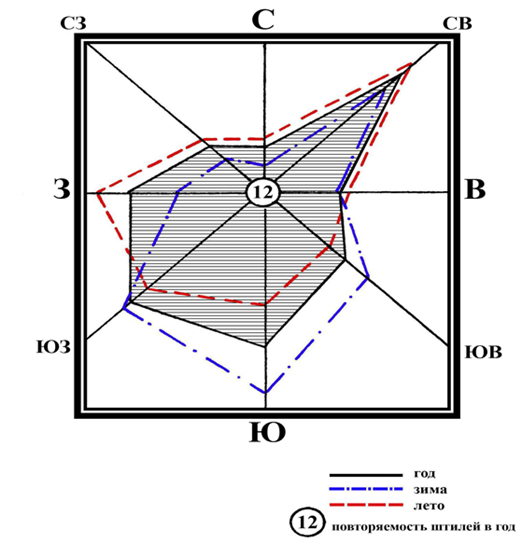 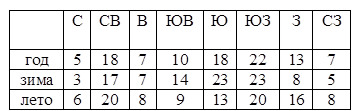 Средняя годовая скорость ветра на высоте 12 м (высота флюгера) составляет 4,2 м/с. Наибольшие скорости ветра, вызванные усиленной циклонической деятельностью, наблюдаются в холодный период года. При этом максимальные скорости отмечаются в ноябре и декабре и составляют 4,6 - 4,8 м/с. В теплый период, в связи с ослаблением циклонической деятельности, скорость ветра снижается, причем наиболее низкие скорости ветра наблюдаются в августе - 3,4 м/с. На открытой, незалесенной местности ежегодно отмечаются скорости ветра, превышающие 15 м/с, таких дней бывает 7 - 10 в среднем за год, хотя максимальное их количество может достигать 40 - 50.По климатическим параметрам территория Свирьстройского городского поселения в целом благоприятна:— для ведения сельского хозяйства: теплом обеспечены все основные овощные культуры открытого грунта, злаковые (кроме озимой пшеницы), ягодники и плодовые деревья;— для проживания во все сезоны года (по физиолого-климатическим показателям);— для рекреации: за лето в среднем бывает до 100 дней с комфортными условиями, за зиму - около 120 дней, в целом за год 220 дней с комфортными условиями для отдыха;— для строительного освоения: продолжительность отопительного периода 238 дней, расчётные температуры для проектирования отопления и вентиляции равны соответственно: - 29, - 14 °C, сочетание зимнего и летнего комфортных периодов обуславливает целесообразность строительства капитальных учреждений отдыха круглогодичного действия. 2.2 РельефРельеф геоморфологического района расположения Свирьстройского городского поселения - слабоволнистая равнина.Свирьстройское городское поселение Лодейнопольского муниципального района Ленинградской области входит в состав Балтийско-Ладожского ландшафтного округа Северо-Западной таежной провинции Русской равнины, в центральной части Онежско-Ладожского перешейка и относится к Нижнесвирскому геоморфологическому району (см. рисунок № 2). Нижнесвирский геоморфологический район представляет собой слабоволнистую равнину. Абсолютные отметки высот колеблются от 10 до 50 метров.Восточная часть Нижнесвирского района характеризуется более волнистыми формами рельефа, которые представлены невысокими, сглаженными грядами, холмами, повышенными равнинными участками. Относительные отметки невелики, варьируют обычно от 2 до 5 метров. Отрицательные формы рельефа представлены плоскими понижениями, замкнутыми впадинами.Слабоволнистый рельеф восточной части Нижнесвирского района в сочетании с обширными плоскими участками, замкнутыми впадинами, способствует формированию почв болотного и подзолисто-болотного типов. Преобладают верховые болота. На повышенных элементах рельефа развиваются подзолистые и дерново-подзолистые почвы легкого механического состава, нормального или кратковременного избыточного увлажнения.Городской поселок Свирьстрой расположен в равнинной озерно-лесной закрытой слабо-пересеченной местности. Рельеф территории населенного пункта слабоволнистый с пологими местами крутыми склонами, уклоны составляют от 0 до 4 %. Максимальная отметка в существующих границах городского поселка – 25,4 метров – плоская вершина возвышенности в восточной части населенного пункта, минимальная – 6,0 метров.Территория населенного пункта образована возвышенностью в восточной части городского поселка, окаймленной долиной руч. Деда. Возвышенность имеет пологие ступенчатые склоны, в юго-западной части населенного пункта перепад высот максимальный: с 25,4 метров до 6 метров; в северной части, представляющей собой слабо-волнистое подножье, перепад: с 22,4 метров до 17 метров.Рисунок № 2Схема геоморфологических районов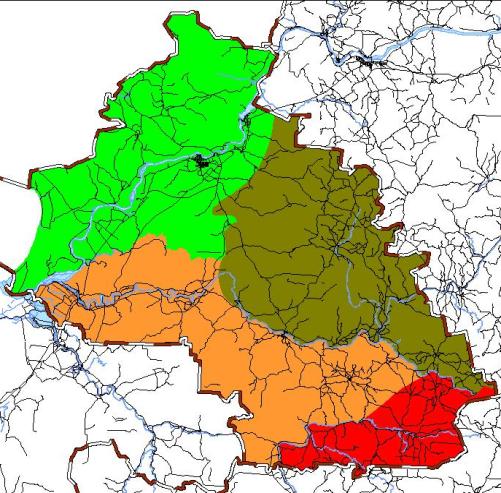 Овраги, обрывы или промоины в границах населенного пункта отсутствуют. Крутые склоны расположены в центральной части населенного пункта на протяжении 1,5 километров вдоль руч. Деда.Понижения представлены двумя водными объектами:- долиной руч. Деда, протекающим в  центральной части населенного пункта с юго-востока на юго-запад. Высота берегов достигает 6 метров. Ручей впадает в р. Свирь,- р. Мунгала, протекающей в северной части населенногго пункта с востока на запад, впадает в р. Свирь, берега пологие, высотой 1-3 метра. Максимальная ширина реки в границах населенного пункта составляет 231 метр, минимальная – 5,5 метров, средняя шинина – 64 метра. Вдоль русла р. Мангала в 300 метрах от впадения в р. Свирь возведена насыпная земляная плотина протяженностью 185 метров, шириной 20 метров. Для организованного сбора и отвода профильтровавшейся через тело плотины и ее основание воды организован дренажный коллектор, протяженностью 600 метров, отвод воды осуществдяется в руч. Деда. Ранее объект находился на балансе ОАО «ТГК-1». По земляной плотине осуществляется автомобильное движение – проходит участок автомобильной дороги, находящейся в собственности Ленинградской области «Подъезд к городскому поселку Свирьстрой». Долина реки в границах населенного пункта застроена индивидуальными жилыми домами.В месте впадения р. Мунгала в р. Свирь возведена насыпная земляная русловая плотина длиной 150 метров, шириной 20 метров с мостом шириной 5 метров. По объекту проходит участок автомобильной дороги местного значения поселения  - ул. Центральная. Заболоченные закустарненные территории площадью около 1,3 гектара расположены в северной части населенного пункта между ул. Подпорожская и ул. Радченко.2.3 Геологические условияСвоеобразие геологического строения недр Ленинградской области и Лодейнопольского муниципального района Ленинградской области в частности обусловлено расположением в зоне сочленения Балтийского щита, сложенного докембрийскими кристаллическими образованиями и Русской плиты, образованной осадочными коренными породами, покрытыми сверху чехлом четвертичных отложений.2.3.1 Четвертичные образованияВ пределах территории Свирьстройского городского поселения развиты позднеледниковые отложения осташковского горизонта, представленные озерно-ледниковыми образованиями, ледниковыми и флювиогляциальные отложениями, а также современные отложения, представленные биогенными (болотными) и аллювиальными отложениями (см. «Карта с отображением результатов оценки комплексного развития территории. Планировочные ограничения»).Ледниковые отложения (gIIIos) залегают на поверхности и лишь на отдельных участках они перекрыты толщей флювиогляциальных, озёрно-ледниковых, озёрных и болотных осадков различной мощности. Залегают они в основном на дочетвертичных породах. Мощность ледниковых отложений колеблется от 2 - 3 метров на мореной равнине, в пределах холмисто-моренного рельефа их мощность достигает 70 метров. В среднем мощность морены составляет 15 - 35 метров. Представлены ледниковые отложения валунными суглинками, глинами, супесями реже песками, с включением гравия, гальки и мелких валунов, подстилающих дочетвертичных пород. Нередко валунные суглинки в верхней части разреза перемыты приледниковыми бассейнами до супесей и песка. Суглинки, супеси и пески серо-бурые, реже коричневые с прослоями и линзами песчано-гравийного материала, с включением гравия, гальки и валунов изверженных и осадочных пород. Занимают около 30 % территории поселения, распространены в северной, северо-западной, центральной частях поселения, встречаются также в юго-западных территориях.Флювиогляциальные отложения (fIIIos) залегают на ледниковых осадках осташковского горизонта. Они слагают плоские и волнистые равнины, приуроченные к участкам холмисто-моренного рельефа, а также к обоим берегам рек. Свирь. Флювиогляциальные отложения представлены камами, сложенными средне- и грубозернистыми песками с гравием и галькой, в отдельных случаях переходящие в галечники и валунники. Занимают около 13 % поселения, расположены в южной и восточной частях муниципального образования вдоль р. Свирь.Озерно-ледниковые отложения (lgIIIos) представлены осадками приледниковых и внутриледниковых озер. Приледниковые осадки слагают плоские и волнистые равнины. Залегают они обычно на ледниковых, реже флювиогляциальных образованиях. Осадки приледникового озера залегают в основном на поверхности и лишь на отдельных участках покрыты болотными отложениями. Мощность их колеблется от 2 до 33,5 метров. Озерно-ледниковые отложения представлены в основном песками, реже супесями, суглинками и глинами. Пески, развитые на поверхности, тонко- и мелкозернистые, светло-желтые или светло-серые, слюдистые, с линзами и прослоями охристого ожелезненного песка, с единичным включением гравия и гальки кристаллических пород хорошей окатанности. Занимают около 30 % территории муниципального образования, распространены по всей территории поселения: в северо-восточной, юго-восточной и юго-западной частях, отдельные образования встречаются также в северной и северо-западных территориях.Современные отложения в границах Свирьстройского городского поселения включают болотные и аллювиальные осадки.Болотные отложения (bIV) залегают на поверхности, подстилаются озерно-ледниковыми глинами и песками, валунными суглинками и озерными образованиями. Они представлены торфом различной степени разложения, которая увеличивается с глубиной. Мощность торфа колеблется от 0,7 до 6,5 метров. Основная часть распространена в северо-восточной и восточной частях поселения, также встречаются в центральной и юго-западных частях Свирьстройского городского поселения. Занимают около 20 % территории городского поселения.                                       Аллювиальные отложения (аIV) распространены в южной, юго-восточной и центральной частях поселения: приурочены к долине р. Свирь и р. Мандрога. Занимают около 7 %  Аллювиальные отложения залегают на поверхности и подстилаются большей частью ледниковыми и озерно-ледниковыми образованиями. Мощность аллювия 1 - 4 метра. Представлен русловыми галечниками и песками, иногда с валунами, террасы сложены песками с гравием и галькой, щебнем.2.3.2 Дочетвертичные образованияТерритория Лодейнопольскогомуницпального муниципального района в целом находится на северо-западной окраине Русской плиты, в пределах Приладожской моноклинали. В строении осадочного чехла плиты участвуют рифейские, вендские, кембрийские, девонские и каменноугольные отложения (см. «Схематическая карта дочетвертичных образований»).Василеостровская свита (V2vo), выходящая здесь на поверхность, далее к юго-востоку полого погружается под палеозойские образования и распространена на глубине, на всей площади муниципального района.2.4 ПочвыОсновными процессами почвообразования в бассейне р. Свирь являются подзолообразование и заболачивание, что обусловлено положением территории в зоне с холодным, влажным климатом, с преобладанием лесной, преимущественно хвойной растительности. Почвенный покров территории Свирьстройского городского поселения довольно пестр: широко распространены разнообразные варианты подзолистых почв - слабо и среднедерновоподзолистые, подзолистые; на болотных массивах - подзолисто-глеевые и болотные почвы. По механическому составу преобладают средне и легкосуглинистые почвы, супесчаные.В соответствии с «Красной книгой почв Ленинградской области» в границах  Свирьстройского городского поселения отсутствуют ареалы охраняемых почв.2.5 Минерально-сырьевые ресурсыВ границах Свирьстройского городского поселения (см. «Карту с отображением результатов комплексной оценки территории. Планировочные ограничения) расположены залежи:1.  Минерально-строительного сырья:1.1 Строительного песка- отбракованное месторождение по экологически-природоохранным ограничениям и экономическим обоснованиям: Мандрогское.2. Топливно-энергетического сырья:2.1 Торф:- Ритсу, Олонецкое,Турецкое. Освоение данных объектов малоперспективно.Месторождения полезных ископаемых, в том числе отбракованные объекты по эколого-природоохранным ограничениям и экономическим обоснованиям обозначены в соответствии с данными «Концепции развития, рационального использования и охраны минерально-сырьевых ресурсов Ленинградской области на основе геолого-экономической оценки минерально-сырьевого потенциала муниципальных образований, включая ревизионные работы по расчистке балансовых запасов твёрдых полезных ископаемых», «Карта минерально-сырьевых ресурсов Лодейнопольского района М 1:100 000».2.6 Гидрография и ресурсы поверхностных водСвирьстройское городское поселение имеет хорошо развитую гидрографическую сеть. Доля участия подземных вод в питании рек невелика и составляет 10 - 20 % от объёма речного стока. Гидрологический режим рек является характерным для северных равнинных районов с избыточным увлажнением. Отчётливо выражены весенний и довольной высокий осенний паводки. В паводок сбрасывается до 50 % годового объёма стока. Минимальные расходы рек наблюдаются в зимнюю межень, перед началом паводка. Воды всех рек ультрапресные (минерализация до 100 мг/л): гидро-карбонатные, кальциевые или натриевые.Гидрографическая сеть Нижнесвирского геоморфологического района, к которому относится городское поселение, является наиболее развитой.Река Свирь является самой крупной рекой Свирьстройского городского поселения и Лодейнопольского муниципального района в целом. Она относится к Ладожскому водному бассейну и является одной из составных частей Волго-Балтийского водного пути, соединяющего р. Волга с Балтийским морем. Река имеет длину 224 км и соединяет Онежское озеро с Ладожским озером. Площадь водосбора реки составляет 84,4 тыс. км². Река имеет 28 притоков длиной более 10 км, впадающих непосредственно в реку, притоков длиной менее 10 км — 190 (общей длиной 456 км), озер на водосборе  — 11 595 (общей площадью 14 032 км²). В истоке р. Свирь отходит Онежский обводной канал. В 6 км от устья из р. Свирь отходит Новоладожский канал, проходящий вдоль южного побережья Ладожского озера до истока р. Невы.В границах Свирьстройского городского поселения р. Свирь протекает с севера-востока на юго-запад на протяжении 19,5 км. Ширина русла реки на отдельных участках различна, в зависимости от впадения притоков, образования островов и характера местности ширина русла реки изменяется от 200 метров до 1500 метров. Глубина реки колеблется от 3 до 18,5 метров, скорость течения около 6 м/с. Средний годовой расход реки - 621 м³/с. Замерзает река чаще всего в начале декабря, а вскрывается в конце апреля. Водохранилище ГЭС затопило пороги, обеспечив судоходство  На р. Свирь в 81 километре от ее устья у северо-западной границы городского поселка Свирьстрой расположена Нижне-Свирская ГЭС-9, являющаяся второй (нижней) ступенью каскада гидроэлектростанций на р. Свирь и входящая в состав каскада Ладожских ГЭС. Электростанция каскада осуществляют выработку электроэнергии для передачи в единую энергосистему региона, а также покрытия пиков суточного графика нагрузки энергосистемы. Нижне-Свирская ГЭС-9представляет собой низконапорную русловую гидроэлектростанцию (здание ГЭС входит в состав напорного фронта). Сооружения гидроэлектростанции имеют II класс капитальности и включают в себя три земляных плотины, бетонную водосбросную плотину, здание ГЭС, судоходный шлюз однокамерный однониточный, ОРУ 35 и 220 кВ; общая протяжённость подпорных сооружений гидроузла составляет 1,86 км. Установленная мощность ГЭС - 99 МВт.Напорные сооружения ГЭС образуют русловое Нижне-Свирское водохранилище суточного регулирования. Площадь водохранилища при нормальном подпорном уровне 24,3 км², длина 45 километров, максимальная ширина 1,5 километра, максимальная глубина 18,5 метров. Полная и полезная ёмкость водохранилища составляет 119 и 23 млн.м³ соответственно, что позволяет осуществлять суточное регулирование стока: водохранилище обеспечивает покрытие гидроэлектростанцией пиков потребления в энергосистеме в течение суток. Отметка нормального подпорного уровня водохранилища составляет 17,95 метров над уровнем моря (по Балтийской системе высот), форсированного подпорного уровня  - 18,09 метров, уровня мёртвого объёма - 15,35 метров. При создании водохранилища было затоплено 370 гектар сельхозугодий, перенесено 314 строений.Основные притоки р. Свирь в границах поселения: р. Мунгала, р. Мандрога, р. Негежма, руч. Пехтега, руч. ДедаВ северной части Свирьстройского городского поселения расположены несколько мелких озёр ледникового происхождения: оз. Мандрогское, оз. Оловецкое, оз. Жабозеро.Не смотря на сильно развитую гидрографическую сеть, почти вся территория этого геоморфологического района дренируется очень слабо. Это объясняется незначительным уклоном русел рек и преобладанием водоупорных пород, в слагающих район отложениях.2.7 Подземные водыБассейн р. Свирь входит в Ленинградский артезианский бассейн, сложенный, главным образом, палеозойскими терригенными и карбонатными осадками. В вертикальном гидрогеологическом разрезе отчетливо выделяются два яруса подземных вод: нижний, охватывающий гдовский водоносный горизонт, и верхний, включающий водоносные комплексы от кембро-ордовикского до четвертичного. Водовмещающими породами являются, как правило, пески, гравийно-галечные слои. Наибольшее распространение имеют безнапорные грунтовые воды. По химическому составу подземные воды четвертичных отложений в основном гидрокарбонатно-кальциевые, пресные. Подземные воды дочетвертичных отложений заключены в терригенных (обломочных) и карбонатных породах нижнего и среднего карбона, верхнего и среднего девона. Это, как правило, пески, песчаники, доломиты, мергели. Наиболее водообильным водоносным горизонтом является гдовский комплекс в песчаниках и алевритах с пресными водами.Основным источником подземного питания рек являются грунтовые воды, гидравлически связанные с рекой, и напорные подземные воды. Подземный сток в реку Свирь формируется в основном за счет вод четвертичных отложений. Мощность четвертичного покрова составляет от 20 - 30 до 100 метров. Глубина залегания грунтовых вод изменяется от 0,2 - 0,3 до 20 метров. Дебиты колодцев и скважин не превышают 0,5 л/с.2.8 Гидрохимическая характеристика поверхностных вод2.8.1 Гидрологический режим рекВодный режим реки Свирь отличается относительно равномерным распределением стока в году, что связано с регулирующим влиянием Онежского озера и ГЭС, сглаживающих весенний подъем уровня воды. Медленный подъем уровня в половодье на р. Свирь начинается обычно в конце марта или начала апреля. В течение всего летнего периода по реке проходит один большой по объему воды и небольшой по амплитуде колебаний уровня паводок. Паводки от дождевых осадков на реке Свирь отсутствуют, что объясняется ничтожностью их по сравнению с объемом воды, поступающим из Онежского озера. Влияние на р. Свирь каскада ГЭС проявляется главным образом в перераспределении стока в течение года - снижении его в весенний сезон и повышении в период межени.Наивысшие в году уровни воды на р. Свирь наблюдаются в районе г. Лодейное Поле в осенне-зимний период (ноябрь-февраль). В весенний период возможны подъемы уровня до 3 метров. Весенний ледоход часто сопровождается заторами, которые вызывают подъемы уровня. Летне-осенняя межень характеризуется незначительными колебаниями уровней. Наименьшие уровни отмечаются в июле, августе, реже в сентябре. Осенне-зимнее ледообразоваеис на реке у поста Лодейное Поле начинается в конце ноября.Устойчивый ледяной покров обычно образуется в середине декабря. Ледостав удерживается, в среднем, от 110 до 165 дней. Ледовый покров достигает к концу зимы 25 -50 см, в береговой полосе его толщина может достигать 140 см. Вскрытие реки Свирь у водпоста Лодейное Поле происходит в середине апреля. Весенний ледоход наблюдается два раза: первый - речной, второй - озерный (в период поступления льда из озера).2.8.2 Химический состав речных водГосударственная служба наблюдений за загрязнением природной среды проводит режимные наблюдения за уровнем загрязненности воды р. Свирь по физическим, химическим и гидробиологическим показателям с 1987 года. Мониторинг загрязненности воды проводится в стационарных пунктах контроля по стандартной программе.Минерализация вод реки Свирь из-за большой естественной зарегулированности характеризуется незначительными колебаниями, её величина в районе меняется от 23 мг/л (в период половодья) до 69 мг/л (в маловодные сезоны года). В химическом составе реки Свирь в группе анионов попеременно преобладают гидрокарбонатные или сульфатные ионы, в группе катионов - ионы кальция. Преобладающие анионы - ионы ПСОзֿ, преобладание хорошо и резко выражено – 28 - 44 %-экв. Содержание сульфатов в водах реки изменяется в пределах 3 - 8 %-экв, редко повышается до 10 %-экв (в период зимней межени); содержание хлоридов колеблется от 5 до 10 %-экв. Для вод реки характерно превышение количества хлоридов над количеством сульфатов во все сезоны. Абсолютное содержание ионов НСОзֿ изменястся в пределах 20-37 мг/л, ионов SО4²ֿ- 1-4 мг/л, ионов С-ֿ - 2-5 мг/л.В составе катионов ионы Са+2 характеризуются хорошо выраженным преобладанием 28 - 36 %-экв. Содержание ионов Мg2+ изменяется в пределах 10 - 20 %-экв, а ионов К++Nа+ от 0 до 10 %-экв, повышаясь в отдельные годы до 11 - 13 %экв. Абсолютное содержание ионов Ca2+ составляет 5 - 10 мг/л, Мg2+  1 - 3 мг/л, а K++ Na+ 0 - 3 мг/л.По величине общей жесткости воду р. Свирь можно отнести к очень мягким. В течение всего года жесткость ее не превышает 0,3 - 0,6 мг-экв/л. Прозрачность в течение всего года остается достаточно высокой более 34 см, уменьшаясь до 10 - 5 см в весенний период (на участках при производстве дноуглубительных работ). Величина перманганатной окисляемости изменяется от 5 до 12 мг/л. Количество железа в основном составляет 0,3 мг Fе/л, в отдельных случаях увеличиваясь до 0,5 - 1,0 мг Fе/л. По химическому составу и величине минерализации воды р. Свирь обладают хорошими питьевыми качествами.Цветность воды в течение года мала и изменяется в пределах от 28 до 58. Абсолютное содержание растворенного кислорода (бихроматная окисляемость) отмечается в пределах от 10 до 33 мг/л, что значительно больше предельно-допустимой концентрации (не менее 4 - 6 мг/л). В период ледостава дефицит относительного содержания кислорода достигает до 59 % (при норме 70 %); в остальное время года кислородный режим воды удовлетворительный. В ряде проб по величине рН (6,19-6,46) воды имели «слабокислую» реакцию. В отдельных пробах значения БПК5 превышали норму в 1,1 - 8,8 раза и составляли 2,0 мг/л. В 1989 год были зафиксированы высокие концентрации азота нитритного: ПДК летом и 5 ПДК зимой. По среднегодовому значению концентрации этого вещества воды р. Свирь можно характеризовать как «загрязненные». За период наблюдений концентрации нефтепродуктов в водах р. Свирь фиксировались ниже ПДК, в единичном случае - осенью 1989 года содержание нефтепродуктов превышало норму и составляло 1 - 1,2 ПДК.Воды реки в пунктах контроля загрязнены хлорорганическими пестицидами, тяжелыми металлами, фенолами. Среднегодовое содержание соединений железа и меди значительно превышает ПДК (в 1996 году - до 6 ПДК). Максимальная среднегодовая концентрация марганца была зафиксирована в 1988 году - 6,6 ПДК. Среднегодовое содержание фенолов за период наблюдения изменялось в пределах 6 - 15 ПДК, наибольшее значение зафиксировано в 1996 году - 39 ПДК. По значению «индекс загрязненности воды» (ИЗВ) вода р. Свирь характеризуется как «умеренно загрязненная », 3-го класса качества.Основным источником загрязнения вод р. Свирь у Свирьстрой являются объекты жилищно-коммунального хозяйства и производственные предприятия. Качество воды р. Свирь изменяется по годам незначительно. Тенденции к ухудшению показателей по загрязняющим веществам в настоящее время отсутствуют.2.9 Лесные ресурсыВ границах Свирьстройского городского поселения расположено Лодейнопольское лесничество Ленинградской области. Земли Лодейнопольского лесничества в границах Свирьстройского городского поселения составляют 30261 гектар. Территория лесничества относится к cредне-таежному району европейской части Российской Федерации  таежной лесорастительной зоны. Земли лесного фонда в границах поселения предоставлены юридическим лицам в аренду:1. Для целей,связанных с заготовкой древесины:- ООО «Тимбер-Холдинг»,- ООО «Свирьлес»,- ООО «Стройнэт»,- ООО «Лодбалтлес».2. Для нужд охотничьи хозяйств, юридическим лицам, имеющим долгосрочные лицензии на пользование объектами животного мира, отнесенными к объектам охоты:- ООО «Лависс»,- ООО «Охотничий клуб «Фауна»,- Межрегиональная общественная организация «Ленинградское областное общество охотников и рыболовов».Основными видами охотничьих животных для охотничьих угодий Ленинградской области являются: лось, кабан, медведь, заяц-беляк, глухарь, тетерев, рябчик.Границы арендованных земельных участков отображены на «Схеме лесных участков, предоставленных в аренду на территории Лодейнопольского лесничества – филила ЛОГКУ «Ленобллес» для целей, связанных с заготовкй древесины» и «Схеме лесных участков, предоставленных в аренду на территории Лодейнопольского лесничества – филиала ЛОГКУ «Ленобллес» для нужд охотничьих хозяйств» в составе «Карты существующих границ земель различных категорий».По целевому назначению леса, расположенные в городском поселении, подразделяется на эксплуатационные и защитные леса. По категориям защитных лесов лесной фонд подразделяется на:- нерестоохранные полосы лесов,- запретные полосы по берегам водных объектов,- леса, расположенные в водоохранных зонах,- защитные полосы, расположенные вдоль дорог.Границы защитных и эксплуатацинных лесов отображены на «Схеме распределания лесов по целевому назначения и категориям защитных лесов» в составе «Карты существующих границ земель различных категорий». Распределение лесов Лодейнопольского лесничества Ленинградской области по видам целевого назначения и категориям защитных лесов в соответствии с лесохозяйственным регламентом Ленинградской области приведены в таблице 21 раздел 7.3 «Защитные леса».Основную часть лесов составляют хвойные породы.В соответствии с Лесным кодексом Российской Федерации использование лесов может быть следующих видов:1) заготовка древесины;2) заготовка живицы;3) заготовка и сбор недревесных лесных ресурсов;4) заготовка пищевых лесных ресурсов и сбор лекарственных растений;5) ведение охотничьего хозяйства и осуществление охоты;6) ведение сельского хозяйства;7) осуществление научно-исследовательской деятельности, образовательной деятельности;8) осуществление рекреационной деятельности;9) создание лесных плантаций и их эксплуатация;10) выращивание лесных плодовых, ягодных, декоративных растений, лекарственных растений;11) выполнение работ по геологическому изучению недр, разработка месторождений полезных ископаемых;12) строительство и эксплуатация водохранилищ и иных искусственных водных объектов, а также гидротехнических сооружений и специализированных портов;13) строительство, реконструкция, эксплуатация линий электропередачи, линий связи, дорог, трубопроводов и других линейных объектов;14) переработка древесины и иных лесных ресурсов;15) осуществление религиозной деятельности;16) иные виды, в соответствии с целевым назначением земель, на которых эти леса располагаются.2.10 Животный мирВ Лодейнопольском муниципальном районе прослеживается около 40 видов млекопитающих. Широко распространены типичные для лесной зоны животные: обыкновенная белозубка, рыжая полевка, заяц-беляк, рысь, лось, а также обитатели других зон: лесная мышовка, лесная куница, полевая мышь, из акклиматизированных зверей в районе обитают ондатра, американская норка, бобры. Из птиц - рябчик, тетерев, серая куропатка, перепел, несколько видов уток и куликов.Основными видами охотничьих животных для охотничьих угодий Ленинградской области являются: лось, кабан, медведь, заяц-беляк, глухарь, тетерев, рябчик. В границах Свирьстройского городского поселения участки земель лесного фонда предоставлены в аренду следующим юридическим лицам, имеющим долгосрочные лицензии на пользование объектами животного мира, отнесенными к объектам охоты:- ООО «Лависс»,- ООО «Охотничий клуб «Фауна»,- Межрегиональная общественная организция «Ленинградское областное общество охотников и рыболовов».Границы арендованных земельных участков отображены на «Схеме лесных участков, предоставленных в аренду на территории Лодейнопольского лесничества -филиала ЛОГКУ «Ленобллес» для нужд охотничьих хозяйств» в составе «Карты существующих границ земель различных категорий».3. Общие сведения3.1 Географическое положениеСвирьстройское городское поселение расположено на востоке Ленинградской области, в северной части Лодейнопольского муниципального района Ленинградской области, на севере и северо-западе граничит с Республикой Карелия, на северо-востоке и востоке граничит с Подпорожским муниципальным районом, на юго-востоке, юге и западе граничит с Янегским сельским поселением Лодейнопольского муниципального района.3.2 Система расселенияГородской округ и поселения размещаются в определенной зоне системы расселения Ленинградской области, характеризующейся различной интенсивностью урбанизации. Свирьстройское городское поселение находится в зоне «В» – зоне незначительной урбанизации.По принятой типологической характеристике городских поселений по численности населения Свирьстройское городское поселение относится к малым городским поселениям.Городской поселок Свирьстрой входит в главную планировочную ось структуры расселения Лодейнопольского муниципального района, образованную перспективными населенными пунктами, расположенными вдоль автомобильной дороги федерального значения «Санкт-Петербург – Мурманск» («Кола»):- планировочным центром Доможировского сельского поселения: дер. Доможирово, дер. Вахнова Кара, дер. Мошкино, дер. Барково, пос. Рассвет, пос. ст. Оять,- дер. Шамокша Лодейнопольского городского поселения, главным планировочным центром муниципального района - г. Лодейное Поле,- дер. Янега Янегского сельского поселения, Городской поселок Свирьстрой -  административный центр и единственный населенный пункт Свирьстройского городского поселения Лодейнопольского муниципального района.Численность населения, зарегистрированного в городском поселке Свирьстрой – 950 человек – около 3 % от населения муниципального района в целом. Численность сезонно проживающего населения – около 3000 человек.3.3 Общая социально-экономическая ситуацияИнформация об общей социально-экономической ситуации Свирьстройского городского поселения представлена в соответствии с:- основными показателями прогноза социально-экономического развития Свирьстройского городского поселения Лодейнопольского муниципального района Ленинградской области на 2015 год и плановый период 2016 и 2017 годов, - паспортом муниципального образования Свирьстройское городское поселение Лодейнопольского муниципального района Ленинградской области. Объем отгруженных товаров собственного производства, выполненных работ и услуг, а также по видам экономической деятельности - 0 рублей.На территории Свирьстройского городского поселения в сфере малого бизнеса зарегистрировано 3 малых и микропредприятия:- ООО «Окна века», ОКВЭД 25.23: производство пластмассовых изделий, используемых в строительстве,- ЗАО «Свиряночка», ОКВЭД 55.10: деятельность гостиниц,- ООО «Прованс», ОКВЭД 70.11: подготовка к продаже собственного недвижимого имущества.Информация о количестве предприятий потребительского рынка в городском поселении отсутствует. Оборот розничной торговли за 2014 год составил 8,4 млн. рублей – 105 % к 2013 году.За 2014 год объем инвестиций в основной капитал по крупным и средним организациям Свирьстройского городского поселения составил 1,62 млн. рублей – 1363 % к 2013 году. Численность экономически активного населения составляет 450 человек. При этом на предприятиях и объектах Свирьстройского городского поселения трудоустроено 30 % от общего количества трудоустроенных граждан, основная часть трудоустроена в г. Лодейное Поле (60 %), в г. Санкт-Петербург и г. Подпорожье трудоустроены 10 % работающих граждан. Уровень зарегистрированной безработицы 0,44 %. Численность безработных, зарегистрированных в государственных учреждениях службы занятости – 2 человека, в том числе 1 безработный инвалид. На рынке труда отсутствуют предоставленные работодателями в службу занятости вакансии.Среднемесячная номинальная зачисленная заработная плата одного работника составляет 20 611,50 рубля – 111 % к уровню 2013 года.Расходы муниципального образования за 2014 год составили 17 169,40 тыс. рублей – 103 % к 2013 году. Основные затраты - по 30 % - были направлены на общегосударственные вопросы, культуру и жилищно-коммунальное хозяйство:- общегосударственные вопросы – 5000,10 тыс. рублей,- национальная оборона – 98,90 тыс. рублей,- национальна безопасность и правоохранительная деятельность – 183,20 тыс. рублей,- национальная экономика – 2350,90 тыс. рублей,- жилищно-коммунальное хозяйство – 5263,40 тыс. рублей,- образование - 0,- культуру и кинематография – 4057,60 тыс. рублей,- здравоохранение - 0,- социальная политика – 215,30 тыс. рублей,- физическая культура и спорт -0,- средства массовой информации – 0,- межбюджетные трансферы общего характера – 0.Доходы муниципального образования за 2014 год составили 16 827,90 тыс. рублей – 105 % от показателя 2013 года. Основная доля доходов Свирьстройского городского поселения - 65 % - была обеспечена за счет неналоговых доходов (38 %) и безвозмездных поступлений от других бюджетов бюджетной системы Российской Федерации (27 %):- доходы от использования имущества, находящегося в государственной и муниципальной собственности – 2170, 70 тыс. рублей,- доход от оказания платных услуг и компенсации затрат государства – 426 тыс. рублей,- доходы от продажи материальных и нематериальных активов – 3804,90 тыс. рублей,- штрафы, санкции, возмещение ущерба – 1 тыс. рублей,- прочие неналоговые доходы – 25,0 тыс. рублей,- безвозмездных поступлений от других бюджетов бюджетной системы Российской Федерации – 4517,90 тыс. рублей.Налоговые доходы муниципального образования составили 25 %, из них:- налоги на прибыль – 680,420 тыс. рублей,- налоги на товары, реализуемые на территории Российской Федерации 742,80 тыс. рублей,- налоги на имущество – 4663,60 тыс. рублей,- государственная пошлина – 6,60 тыс. рублей. Дефицита бюджета городского поселения составил 341,50 тыс. рублей – в 3,4 раза меньше чем в 2013 году.По мониторингу ситуации в экономике, финансовой и социальной сферах городского поселения можно сделать вывод об устойчивом росте основных показателей.3.4 Демографическая ситуацияОбщая численность постоянно проживающего (зарегистрированного) населения Свирьстройского городского поселения составляет 0,95 тыс. человек. За последние 19 лет численность населения уменьшилась на 5 %, при этом наблюдалось как существенное сокращение небольшое и увеличение численности населения:- увеличение показателя численности населения за 5 лет с 1997 года по 2002 год на 4,4 % - с 1000 человек до 1044 человек, и с 2012 года по 2015 год на 1,2 %,- сокращение численности населения: за 9 лет с 2002 года по 2011 год на 11 % - с 1044 человек до 927 человек.Общая тенденция естественного движения населения городского поселения с момента основания населенного пункта – сокращение численности населения (см. таблицу 1).Таблица 1Изменения численность населения городского поселения Абсолютные показатели естественного движения населения Свирьстройского городского поселения за 2015 год:- число родившихся составило 7 человек, и по сравнению с предыдущим годом не увеличилось, - число умерших составило 14 человек - на 2 человек больше чем в 2014 году,  - естественная убыль населения составила 7 человек,- механический прирост составил 7 человек.Относительные показатели естественного движения населения Свирьстройского городского поселения за 2015 год:- коэффициент рождаемости составил 7,4 ‰, не изменился относительно 2014 года,- коэффициент смертности увеличился на 2,1‰, составил 14,7 ‰,- коэффициент естественной убыли уменьшился до 7,3 ‰,- коэффициент жизненности уменьшился до 50 %,- коэффициент механического прироста составил 6 ‰. Механический прирост населения обусловлен внутренней трудовой миграцией за счет проведения подготовительных работ по строительству второй нитки Нижне-Свирского шлюза.Возрастной состав населения типичен для сельских населенных пунктов Ленинградской области, удаленных от Санкт-Петербурга: основную долю составляет население трудоспособного возраста, треть составляет население старше трудоспособного возраста (см. таблицу 2).С учетом возрастной структуры населения городского поселка Свирьстрой:- коэффициент потенциального замещения составляет 0,27 (27 %),- коэффициент демографической нагрузки 0,83 (83 %),-  коэффициент пенсионной нагрузки 0,56 (56 %).Доля женского населения составляет 43 %, мужского – 57 %.Таблица 2Возрастная структура населения Свирьстройского городского поселенияУровень рождаемости в Свирьстройском городском поселении и в Лодейнопольском муниципальном районе в целом за последние годы не имел значительных изменений, оставался на уровне 7-8 ‰. В Генеральном плане принята прогнозная тенденция сохранения и незначительного увеличения числа родившихся. При этом процесс внутренней трудовой миграции за счет реализации проекта строительства второй нитки Нижне-Свирского шлюза обеспечит рост численности как постоянно, так и сезонно проживающего населения. К основным тенденциям развития демографической ситуации в Свирьстройском городском поселении, как и в Лодейнопольском муниципальном районе в целом, можно отнести: сохранность рождаемости, старение населения и механический прирост населения за счет реализации крупных производственных проектов. Ожидается постепенное снижение коэффициента смертности под влиянием реализации мер, направленных на улучшение качества медицинской помощи и уровня медицинского обслуживания населения, создания эффективной системы лечения, диагностики и профилактики приоритетных заболеваний, укрепления здоровья детей, подростков и молодежи, формирование мотивации к ведению здорового образа жизни населения.3.5 Планировочная структура и застройка населенного пунктаГородской поселок Свирьстрой расположен на северо-западе Лодейнопольского муниципального района в южной части Свирьстройского городского поселения на левом берегу р. Свирь между рекой и автомобильной дорогой регионального значения «Лодейное Поле – Вытегра». Населенный пункт вытянут вдоль р. Свирь, протяженность береговой линии в его границах - северная и западная границы населенного пункта – составляет 6 километров.У северо-западной границы городского поселка Свирьстрой расположена Нижне-Свирская ГЭС-9, являющаяся второй (нижней) ступенью каскада гидроэлектростанций на р. Свирь и входящая в состав каскада Ладожских ГЭС. Напорные сооружения ГЭС образуют русловое Нижне-Свирское водохранилище суточного регулирования. С восточной и южной сторон населенный пункт окружен обширными лесными массивами.Городской поселок Свирьстрой находится:- в 5 километрах от дер. Тененичи Янегского сельского поселения,- в 5,5 километрах от дер. Харевщина Янегского сельского поселения,- в 6,5 километрах от пос. Янега Янегского сельского поселения, - в 11 километрах от г. Лодейное.Небольшая хозяйственно неосвоенная часть населенного пункта отделена от основного массива автомобильной дорогой регионального значения «Лодейное Поле – Вытегра». Земельный участок вытянут вдоль автомобильной дороги на один километр.Через территорию городского поселка Свирьстрой проходит находящаяся в собственности Ленинградской области автомобильная дорога «Подъезд к городскому поселку Свирьстрой», соединяющая населенный пункт с автомобильной дорогой регионального значения «Лодейное Поле – Вытегра» Р – 37.Сложившаяся планировочная структура населенного пункта - линейная (полосовидная) – городской поселок вытянут вдоль р. Свирь на 6 километров. При этом центральная часть населенного пункта, расположенная на небольшой возвышенности, имеет простую ортогональную структуру улично-дорожной сети.Планировочными осями городского поселка Свирьстрой являются:- основная - гидрографическая ось - р. Свирь.- второстепенная гидрографическая ось – р. Мунгала, руч. Деда,- транспортная ось развития – автомобильная дорога «Подъезд к городскому поселку Свирьстрой».В настоящее время основные направления развития населенного пункта лежат вдоль указанной автомобильной дороги и р. Мунгала.Сложившиеся планировочные центры городского поселка Свирьстрой обусловлены действующим производственным предприятием и объектами общественного назначения:- производственный планировочный центр расположен в западной части населенного пункта - Нижне-Свирская ГЭС-9,- транспортный центр – речной причал на северо-западе населенного пункта, - культурный планировочный центр расположен на северо-западе городского поселка, обусловлен объектами религиозного, библиотечного и культурно-просветительского назначения,-  общественные центры в  северо-западной, юго-западной и центральной частях населенного пункта выделены с учетом размещения административно-деловых, образовательных учреждений, объектов социального обслуживания,- рекреационный планировочный центр на северо-западе населенного пункта в месте впадения р. Мунгала в р. Свирь обусловлен зоной сервисного обслуживания туристов у речного причала; в центре населенного пункта выделен с учетом размещещения физкультурно-оздоровительнх плоскостных сооружений; на юге населенного пункта – в месте массового водного отдыха населения.Преимущественная застройка населенного пункта – жилая индивидуальная усадебная застройка одноквартирными жилыми домами до 3-х этажей: - юго-западную часть населенного пункта отличает удаленность от объектов культурно-бытового обслуживания, низкая степень благоустройства, а также недостаточная развитость элементов транспортной инфраструктуры. Сложившаяся планировочная обособленность данного района усилилась в результате реализации проекта строительства второй нитки Нижне-Свирского шлюза.- восточная часть городского поселка обеспечена централизованными системами инженерного обеспечения, за исключением теплоснабжения. В данном районе также расположены несколько блокированных двухквартирных домов и образовательное учреждение. - индивидуальная жилая застройка северной части населенного пункта имеет низкую степень благоустройства (только электроснабжение), при этом продолжает активно развиваться на левом берегу р. Мунгала в северо-восточном направлении по ул. Озерки-2. На данной территории расположены объекты массового водного отдыха населения, объект торговли продовольственными товарами, а также зоны сервисного обслуживания туристов.Благоустроенная жилая застройка блокированными домами высотой до 3-х этажей расположена в северо-западной части городского поселка Свирьстрой вдоль по улю Кирова, обеспечена объектами культурно-бытового обслуживания жилая. Благоустроенная среднеэтажная жилая застройка – два 5-ти этажных дома – расположена на обособленной территории в северной части населенного пункта, имеющей хорошую транспортную доступность, окруженной с восточной и западной сторон лесными массивами, с южной стороны – долиной руч. Деда. В данной части городского поселка расположены открытые плоскостные физкультурно-спортивные сооружения (стадион и хоккейная площадка).Территории в границах городского поселка Свирьстрой освоены не полностью, неосвоенные территории составляют 30 %, заняты кустарниковой и лесной растительностью и фактически являются неблагоустроенными зелеными насаждениями общего пользования, выполняющими рекреационную функцию.Градостроительное развитие городского поселка Свирьстрой имеет ограничения природного и антропогенного характера:- территория ограничена с севера на юго-запад рекой Свирь,- с юга ограничения создают грузовой причал, неблагоприятные для градостроительного освоения земли запаса, а также федеральные земли лесного фонда Лодейнопольского лесничества Ленинградской области (нерестоохранные полосы лесов),- с юга на север вдоль восточной границы ограничения создают федеральные земли лесничества Лодейнопольского лесничества Ленинградской области: нерестоохранные полосы лесов, запретные полосы по берегам водных объектов.Ранее разработанные действующие генеральный план Свирьстройского городского поселения Ленинградской области, городского поселка Свирьстрой, проекты планировки территории населенного пункта отсутствуют.Основными недостатками планировочной структуры территории являются:- удаленность от основных объектов культурно-бытового обслуживания и недостаточная транспортная связь обособленного юго-восточного района жилой застройки городского поселка (по ул. Клинцовая Кара),- расположение жилой застройки в пределах санитарно-защитных зон объектов инженерной (котельная) и транспортной инфраструктуры (грузовой причал, речной причал, стоянка маломерных судов),- расположение малоэтажной жилой застройки в пределах санитарного разрыва от автомобильной дороги регионального значения «Лодейное Поле – Вытегра»,- наличие заброшенных производственных площадок,- отсутствие сформированных благоустроенных парковых рекреационных зон. Основными задачами градостроительного развития являются:- определения рационального варианта размещения объектов для реализации полномочий местного значения,- формирование новых жилых районов на основе комплексного анализа планировочных ограничений и перспективных направлений развития населенного пункта,- благоустройство существующих территорий общего пользования,- создание системы озеленения общего пользования на базе сохраняемых природных ландшафтов,- озеленение санитарно-защитных зон промышленных и коммунально-складских предприятий,- вынос жилой застройки из санитарно-защитных зон производственных предприятий и объектов.3.6 Жилищный фондВ соответствии с Федеральным законом от 6 октября 2003 года № 131-ФЗ «Об общих принципах организации местного самоуправления в Российской Федерации» к вопросам местного значения поселения относится:- обеспечение проживающих в поселении и нуждающихмя в жилых помещениях малоимущих граждан жилыми помещениями,- организация строительства и содержания муниципального жилищного фонда,- создание условий для жилищного строительства.Общая площадь жилищного фонда Свирьстройского городского поселения составляет 31,33 тыс. м2, из них только 2,5 % составляет муниципальный жилищный фонд - 0,8 тыс. м2. Жилищный фонд оставляет 364 дома, 33 из которых многоквартирные жилые дома, включая 30 домов блокированной застройки и 331 жилой индивидуально определенный дом. Характеристика жилищного фонда по составу и видам собственности представлена в таблице 3.Таблица 3Характеристика жилищного фонда по составу и видам собственностиС учетом численности населения поселения -  0,95 тыс. человек - средняя жилищная обеспеченность составляет около 33 м2 общей площади на одного жителя. Деревянные дома составляют основную часть жилой застройки городского поселка Свирьстрой – 39 % всего жилищного фонда населенного пункта; кирпичные и панельные - только четверть (см. таблицу 4).Таблица 4Структура жилищного фонда городского поселка Свирьстрой по материалу стенОсновная часть жилищного фонда – 58 % - имеет небольшой процент износа – до 30 %. При этом значительная часть жилищного фонда – 39,7 % имеет износ от 31 до 65 %. (см. таблицу 5). Аварийный муниципальный жилищный фонд в городском поселке Свирьстрой отсутствует. Аварийным и подлежащим сносу в связи с физическим износом в процессе эксплуатации признан один многоквартирный жилой дом, находящийся в собственности Ленинградской области, площадью 0,41 тыс. м2. В указанном доме проживает 20 человек.Таблица 5Структура жилищного фонда городского поселка Свирьстрой по уровню износаПоказатели уровня износа жилищного фонда напрямую обусловлены временем постройки жилых домов – практически половина (48 %) построена до 1970 года (см. таблица 6).Таблица 6Структура жилищного фонда по времени постройкиМенее половины жилищного фонда городского поселка Свирьстрой одновременно оборудовано централизованными системами инженерных коммуникаций (см. таблицу 7). Централизованное горячее водоснабжение и газоснабжение в населенном пункте не организовано. Сжиженный емкостной газ использует небольшая часть населения, общая площадь жилых помещений в таких домах составляет – 0,91 тыс. м2.Таблица 7Обеспеченность жилищного фонда основными централизованными системами инженерного обеспечения3.6.1 Индивидуальное жилищное строительствоИндивидуальные жилые дома (индивидуально определенные здания, одноквартирные) составляют подавляющую часть от общего жилищного фонда городского поселка Свирьстрой – 61 %. Общая площадь жилых помещений составляет 19,09 тыс.м2, практически полностью находятся в частной индивидуальной собственности – 18,99 тыс. м2 и только 0,1 тыс. м2 находятся в муниципальной собственности. Количество индивидуальных жилых домов по состоянию на 01.01.2016 года составляет 331 единиц. Распределение жилых помещений в индивидуальных жилых домах по количеству комнат представлено в таблице 8.Таблица 8Распределение жилых помещений в индивидуальных жилых домах по количеству комнатВ целях создания условий для жилищного строительства администрацией Лодейнопольского муниципального района утверждались акты о выборе земельных участков для индивидуального жилищного строительства и утверждаются схемы расположения земельных участков для жилищного строительства на кадастровой карте городского поселка Свирьстрой для проведения аукционов по продаже земельных участков в установленном законом порядке.Предельные размеры земельных участков для индивидуального жилищного строительства в соответствии с действующими правилами землепользования и застройки муниципального образования Свирьстройское городское поселение Лодейнопольского муниципального района Ленинградской области составляют: максимальный размер - 2500 м2, минимальный размер – 300 м2.В соответствии с областным законом от 14.10.2008  № 105-оз "О бесплатном предоставлении отдельным категориям граждан земельных участков для индивидуального жилищного строительства на территории Ленинградской области», постановлением Правительства Ленинградской области от 18.02.2009 № 37 «Об утверждении положения о порядке бесплатного предоставления в собственность граждан земельных участков для индивидуального жилищного строительства на территории Ленинградской области», а также решением совета депутатов муниципального образования Лодейнопольский муниципальный район Ленинградской области от 19.06.2012 «Об утверждении положения о порядке предоставления земельных участков, находящихся в муниципальной собственности и государственная собственность на которые не разграничена, на территории муниципального образования Лодейнопольский муниципальный район Ленинградской области» в границах населенного пункта осуществляется бесплатное предоставление гражданам земельных участков. Общее количество заявлений на предоставление земельных участков в соответствии с областным законом от 14.10.2008 № 105-оз в по состоянию на 01.01.2015 год составляет 26 единиц.В целях решения вопросов местного значения поселения в области создания условий для жилищного строительства Генеральным планом предусматривается:1. Градостроительное освоение территории в существующих границах населенного пункта на первую очередь площадью 2,4 гектара по ул. Графтио в целях дальнейшего предоставления земельных участков под малоэтажное жилищное строительство. На расчетный срок учтено возможное увеличение зоны малоэтажного жилищного строительства за счет освоения земельного участка с кадастровым номером 47:06:0203001:265 – резервной территории для строительства второй нитки Нижне-Свирского шлюза площадью 2,6 гектара - планируемого к передаче на баланс администрации Свирьстройского городского поселения после завершения строительства.2. Расселения аварийного дома по адресу Сосновая д. 1, находящегося в собственности Ленинградской области, и формирования на данной территории планируемой зоны малоэтажной жилой застройки площадью 0,4 гектара.3. Изменение вида разрешенного использования земельного участка площадью 0,075 гектара с кадастровым номером 47:06:0202001:122 с «размещения производственных и административных зданий, строений, сооружений промышленности, коммунального хозяйства, материально-технического, продовольственного снабжения, сбыта и заготовок» на «малоэтажное жилищное строительство».3.6.2 Многоквартирное жилищное строительствоМногоквартирные жилые дома составляют 40 % от общей площади жилищного фонда городского поселка Свирьстрой - 12,24 тыс. м2, из них:- 10,13 тыс. м2 находятся в частной собственности граждан,- 1,0 тыс. м2 находятся в государственной собственности,- 0,41 тыс. м2 находятся в собственности Ленинградской области,- 0,7 тыс. м2 находятся в муниципальной собственности.Общее количество жилых домов 33, включая 2 пятиэтажных дома и 30 домов блокированной застройки и аварийный дом в собственности Ленинградской области.Количество граждан, состоящих на учете нуждающихся в улучшении жилищных условий – 34 человека (12 семей).  Жилищный фонд городского поселка Свирьстрой включает квартиры коммунального заселения: 8 квартир, общей площадью 301,6 м2, в них проживает 17 семей (31 человек):- площадь муниципальных комнат составляет 200,5 м2, в них проживает 6 семей (13 человек),- площадь приватизированных комнат составляет 101,1 м2, в них проживает 11 семей (18 человек).Из них 3 семьи состоит на учете нуждающихся в жилых помещениях.Основную долю квартир в многоквартирных жилых домах составляют двухкомнатные квартиры – 53 %. Распределение жилых помещений в многоквартирных жилых домах по количеству комнат представлено в таблица 9. Таблица 9Распределение жилых помещений в многоквартирных жилых домах  по количеству комнатВ целях решения вопросов местного значения поселения в области создания условий для жилищного строительства Генеральным планом предусматривается:1. Расселения аварийного дома по адресу Сосновая д. 1, после передачи из собственности Ленинградской области на баланс администрации.2. Формирование и предоставлением земельного участка для малоэтажного жилищного строительства для строительства 24 квартирного жилого дома по ул. Парковая с последующим выкупом 12-ти квартир ориентировочной площадью 0,48 тыс. м2. Площадь планируемой функциональной зоны малоэтажной жилой застройки многоквартирными жилыми домами высотой 3-4 этажа включительно – 0,27 гектара.На первую очередь реализации Генерального плана 2 жилые квартиры, находящиеся в федеральной собственности, также будут переданы на баланс администрации Свирьстройского городского поселения. Таким образом за счет передачи на баланс администрации аварийного жилого дома из собственности Ленинградской области площадью 0,41 тыс. м2, двух квартир площадью 98,5 м2 из федеральной собственности, приобретением 12-ти квартир площадью 0,48 тыс. м2 для обеспечения нуждающихся в жилых помещениях граждан, площадь муниципального жилого фонда на первую очередь составит 1,7885 тыс. м2. С учетом планируемого расселения аварийного жилого дома, возможной приватизацией 0,48 тыс. м2 жилых помещений (12-ти квартир) в многоквартирных домах, площадь муниципального жилого фонда на расчетный срок составит 0,8985 тыс. м2.Среднерыночная стоимость 1 м2 площади нового жилищного фонда (с отделкой) на 1 квартал 2016 года составляет 40 014 рублей.К основным проблемам жилищного фонда и жилищного строительства в городском поселке Свирьстрой Свирьстройского городского поселения относятся:- расселение аварийного дома, находящегося в собственности Ленинградской области,- обеспечение жилыми помещениями граждан, нуждающихся в жилых помещениях, - недостаток денежных средств в бюджете муниципального образования, необходимых для решения вопросов жилищного строительства.3.7 Инженерное обеспечениеВ соответствии с Федеральным законом от 6 октября 2003 года № 131-ФЗ «Об общих принципах организации местного самоуправления в Российской Федерации» к вопросам местного значения поселения относится организация в границах поселения электро-, тепло, газо- и водоснабжения населения, водоотведения.В городском поселке Свирьстрой организовано централизованное электроснабжение, холодное водоснабжение, теплоснабжение населения и водоотведение. Одновременное оборудование жилищного фонда всеми централизованными системами инженерного обеспечения составляет 43 %. Населенный пункт не газифицирован, система ливневой канализации отсутсвует.3.7.1 Централизованная система электроснабженияПокрытие электрических нагрузок потребителей осуществляться от Нижне-Свирской ГЭС-9 ОАО «ТГК-1». Полное наименование объекта – гидротехническое сооружение (ГТС) Нижне-Свирская ГЭС-9 Каскада Ладожских ГЭС филиала «Невский» ОАО «ТГК-1» (далее – Нижне-Свирская ГЭС-9). Комплекс объектов вкдючает в себя ПС 35/6 кВ.Нижне-Свирская ГЭС-9 расположена на р. Свирь в 81 км от ее устья, является второй (нижней) ступенью каскада гидроэлектростанций на р. Свирь и входит в состав каскада Ладожских ГЭС. Электростанция каскада осуществляют выработку электроэнергии для передачи в единую энергосистему региона, а также покрытия пиков суточного графика нагрузки энергосистемы.Нижне-Свирская ГЭС-9 представляет собой низконапорную русловую гидроэлектростанцию (здание ГЭС входит в состав напорного фронта). Сооружения гидроэлектростанции имеют II класс капитальности и включают в себя три земляных плотины, бетонную водосбросную плотину, здание ГЭС, судоходный шлюз однокамерный однониточный, ОРУ 35 и 220 кВ; общая протяжённость подпорных сооружений гидроузла составляет 1,86 км. Установленная мощность электростанции — 99 МВт, проектная среднегодовая выработка электроэнергии — 540 млн кВт·ч. Общая характеристика оборудования ГЭС: четыре вертикальных гидроагрегата с поворотно-лопастными турбинами. Мощность генераторов: два по 27,5 МВт и два мощностью по 22 МВт. Агрегаты мощностью 27,5 МВт оборудованы турбинами ПЛ 90-ВБ-740, работающими на расчётном напоре 10,5 м. Агрегаты мощностью 22 МВт оборудованы турбинами ПЛ 20/811-В-742, работающими на расчётном напоре 11 м. Производители турбин — Ленинградский металлический завод и шведская фирма «Веркстаден Кристиненгамн». Турбины приводят в действие гидрогенераторы СВ 900/170-80 мощностью по 31 МВт, производства завода «Электросила». Электроэнергия вырабатывается генераторами ГЭС на напряжении 10,5 кВ, которое повышается до 220 кВ при помощи шести однофазных силовых трансформаторов ОМ-20000/220, объединённых в две группы (по три фазы в каждой). Каждая группа трансформаторов обеспечивает выдачу мощности с двух гидроагрегатов. Трансформаторы расположены на крыше здания распределительных устройств, расположенном на здании ГЭС со стороны нижнего бьефа. Также имеются трансформаторы ТРДНС-25000/35 и ТМТ-10000/35, обеспечивающие выдачу мощности с открытого распределительного устройства 35 кВ по 3 линиям электропередачи в местную энергосистему. Выдача мощности ГЭС в единую энергосистему производится с открытого распределительного устройства 220 кВ по четырём линиям электропередачи.Подключенная нагрузка в период зимних максимумов составляет 7 МВт. С учетом установленной мощности ПС 35/6 кВ в 15 МВт, резерв мощности составляет 8 МВт.Распределительные сети напряжением 6-10 кВ обслуживаются ОАО «Ленэнерго» На территории населенного пункта расположены 14 трансформаторных подстанций суммарной мощностью 4040 кВА, мощность трансформаторов составляет от 100 до 630 кВА, уровень износа 50-75 %. По территории населенного пункта проходят воздушные линии электропередачи 220 кв, 110 кВ, 35 кВ, 10 (6) кВ. Протяженность сетей проводом марки А, АС сечением 35-50 мм составляет 32 километра, проводом СИП – 5 километров; опоры железобетонные.В период зимних максимумов электрических нагрузок превышение предельной загрузки электрооборудование не происходит. Все социально значимые объекты имеют 2 категорию надежности. Обеспеченность уличным освещение составляет 50 %.В настоящее время реконструкция существующей распределительной сети  осуществляется ОАО «Ленэнерго». В первой половине 2016 года будет осуществлена  реконструкция существующей распределительной сети  по ул. Центральная и ул. Набережная, на 2017 год запланирована реконструкция существующей распределительной сети  по ул. Мунгала, ул. Озерки и ул. Озерки-2.Программой перспективного развития электроэнергетики Ленинградской области предусмотрена реконструкция гидроагрегатов Нижне-Свирьской ГЭС с увеличением суммарной генерируемой мощности с 99 до 105 МВт. Схемой территориального планирования Ленинградской области предусмотрена реконструкция ВЛ 35 кВ в габаритах 110 кВ «ГЭС-9 - ПС 35 кВ № 31 Лодейнопольская». При реализации проекта строительства второй нитки Нижне-Свирского шлюза будет перестраиваться комплекс электроснабжения городского поселка Свирьстрой. Проектом строительства второй нитки Нижне-Свирского Шлюза предусмотрен демонтаж существующей ПС 35/6 кВ и строительство новой ПС 35/6 кВ на новой площадке. 3.7.2 Централизованная система теплоснабженияТеплоснабжение городского поселка Свирьстрой осуществляется за счет теплоснабжающей и теплосетевой организаций:- ОАО «ТГК-1» филиал «Невский» является теплоснабжающей организацией. На балансе этой компании находится электрокотельная, а также градообразующее предприятие – Нижне-Свирская ГЭС-9каскада Свирских ГЭС. - ООО «Лодейнопольская теплосеть». Данная организация является теплосетевой, она покупает тепловую энергию, вырабатываемую электрокотельной; в эксплуатационной ответственности Общества находятся системы транспорта тепловой энергии к жилым и социальным потребителям от электрокотельной.Отпуск тепловой энергии производится от единственной электрокотельной. Электрокотельная работает по температурному графику 95-70 °С. Электрокотельная расположена на пересечении улицы Графтио и улицы Радченко. Установленная тепловая мощность электрокотельной – 2 МВт (1,72 Гкал/ч). Информация о резерве мощности представлена в таблице 10.Таблица 10Резерв мощности электрокотельнойЭлектрокотельная обеспечивает тепловой энергией 43 % жилищного фонда населенного пункта, а также все социальные объекты: детский сад, школу, дом культуры, церковь, администрацию, столовую, баню и прачечную. Остальные потребители отапливаются от бытовых котлов различных модификаций и печей.  Схема теплоснабжения закрытая, двухтрубная. На электрокотельной установлены пять водогрейных электрокотлов типа КЭВ-400/0,4, максимальной тепловой мощностью 0,4 МВт (0,344 Гкал/ч) каждый.Система теплоснабжения закрытая, тепловая энергия от котельной используется только на нужны отопления. Подпитка тепловых сетей осуществляется из централизованной системы холодного водоснабжения. Прокладка трубопроводов двухтрубная. Температурный график отпуска иепловой энергии от котельной 95/70 °С. Режим работы – в отопительный период.Общая протяженность тепловых сетей составляет 3224 метра. Прокладка трубопроводов, в том числе:- 3158 метров сетей наружной прокладки,- 6 метров сетей внутридомовой прокладки.При этом:-  45 % тепловых сетей являются аварийными – 1455 метров тепловых сетей 1984 года прокладки,-  2 % тепловых сетей имеют 50 % износ – 68 метров тепловых сетей 2001 года прокладки,- 28 % тепловых сетей  имеют 10 % износ - 905 метров тепловых сетей  2005 года прокладки,- 25 % тепловых сетей  имеют 5 % износ - 796 метров тепловых сетей  2010 года прокладки.Постановлением администрации от 31.12.2013 № 176 утверждена «Схема теплоснабжения Свирьстройского городского поселения Лодейнопольского муниципального района Ленинградской области до 2028 года», разработанная ООО «Электронсервис».К основным проблемам централизованной системы теплоснабжения городского поселка Свирьстрой относятся:- высокий процент степени аварийности тепловых сетей 45 %, - оборудование электрокотельной морально и физически устарело,- отсутствие системы автономных резервных стационарных и мобильных источников теплоснабжения, в том числе потребителей первой категории.3.7.3 Централизованная система водоснабженияВодоснабжение городского поселка Свирьстрой до июля месяца 2011 года осуществлялась из реки Свирь с помощью насосной станции построенной еще в 1950 году. В 2011 годы была выполнена полная реконструкция водозаборных сооружений с переводом на подземные источники водоснабжения: две водозаборные скважины, средний водоотбор составляет 448,4 м3/сут, проектной производительностью 163,67 тыс. м3/год, фактической производительностью 38,291 тыс. м3/год. Характеристика объектов представлена в таблице 11. Таблица 11Характеристика объектов холодного водоснабжения городского поселка СвирьстройВодозаборные скважины направляют воду в резервуары запаса воды (два резервуара объемом 300 м3 каждый), перед подачей в резервуары вода проходит обеззараживание. Для обеззараживания применяются две бактерицидные установки УОВ-50. Из резервуаров запаса воды, вода питьевого качества насосной станцией второго подъема по двум напорным водоводам из полиэтиленовых труб d=110 мм подается в разводящие сети населенного пункта. Назначение централизованного водопровода - подача воды на хозяйственно-питьевые нужды населения, производственные и хозяйственно-бытовые нужды предприятий и объектов социальной сферы, полив зеленых насаждений и наружное пожаротушение.Также в 2011 году были выполнены работы по перекладке 7,613 километров разводящей сети населенного пункта с заменой пожарных гидрантов, запорно-регулирующей арматуры и ж/б колодцев. Подающие водоводы от насосной станции 2-го подъема до распределительной сети поселка уложены полиэтиленовыми трубами диаметром 110 мм, длинной 24 метра каждый. Протяженность водопроводных сетей составляет 10,82 километра. Водопроводные сети проложены преимущественно из ПНД трубопроводов диаметром от 50 до 150 мм. В настоящее время износ сетей водоснабжения составляет порядка 10 %. Пожарный запас воды в объеме 189 м3 хранится в резервуарах запаса воды на территории водозаборных сооружений и рассчитан на одно трехчасовое наружное пожаротушение расходом 15 л/с и одно внутреннее расходом 2,5 л/с. На сетях водоснабжения оборудовано 25 пожарных гидрантов.В качестве водоподготовки предусмотрено обеззараживание воды ультрафиолетом, для этого в здании насосной станции расположены две бактерицидные установки УВО-50, производительностью до 40 м3/час каждая. На выходе из станции 2-го подъёма установлен расходомер.Водопроводная вода, подаваемая населению, соответствует СанПиН 2.1.4.1074-01 «Питьевая вода. Гигиенические требования к качеству воды централизованных систем водоснабжения. Контроль качества. Гигиенические требования к обеспечению безопасности систем горячего водоснабжения». и ГН 2.1.5.1315-03 «Предельно-допустимые концентрации (ПДК) химических веществ в воде водных объектов хозяйственно-питьевого и культурно-бытового водопользования».В целях обеспечения санитарно-эпидемиологической надежности существующих водозаборных сооружений и окружающих их территориях ООО «Промбурвод» был разработан проект устройства зон санитарной охраны. Зона санитарной охраны источника водоснабжения в месте забора воды состоит из трех поясов: первого — строгого режима, второго и третьего — режимов ограничения. Принятые размеры второго и третьего поясов санитарной охраны, определенные по формуле профессора И. С. Черкинского, составляют:- для скважины № 77885 второй пояс 120 метров, третий – 800 метров,- для скважины № 77886 второй пояс 130 метров, третий – 880 метров.Пояса зон санитарной охраны отображены на «Карте современного использования территории. Зоны с особыми условиями использования территории. Территории объектов культурного наследия» масштаба 1:2000 в соответствии с приложением 7 «Ситуационный план 1,2 и 3 поясов зоны санитарной охраны вокруг скважин № 77885 и № 77886» масштаба 1:10 000 проекта ООО «Промбурвод». Установленные границы поясов, составляющих зону санитарной охраны, могут быть пересмотрены в случае возникших или предстоящих изменений условий эксплуатации источников водоснабжения или местных санитарных условий по заключению ЦГСЭН.Ограждение территории первого пояса выполнено из металлической сетки, укрепленной на бетонных столбах, с двумя рядами колючей проволоки непосредственно над оградой. Территория озеленена, обеспечена оградой. Покрытие дорог, ведущих к сооружениям асфальтовое. Для обеспечения отвода ливневых вод предусматривается устроить насыпь с пологим уклоном поверхности от павильонов насосных станций к краям отсыпки.Не допускаются все виды строительства, не имеющие непосредственного отношения к эксплуатации, реконструкции и расширению водопроводных сооружений, в том числе прокладка трубопроводов различного назначения, размещение жилых и хозяйственно-бытовых зданий, проживаний людей, применение ядохимикатов и удобрений.Водопроводные сооружения, расположенные в первом поясе зоны санитарной охраны, оборудованы с учетом предотвращения загрязнения питьевой воды через оголовки и устья скважин, люки и переливные трубы резервуаров и устройства заливки насосов. Водозаборные скважины оборудованы аппаратурой для систематического контроля за дебитом скважины и уровнем воды.В пределах второго и третьего поясов зоны санитарной охраны отсутствуют старые бездействующие скважины, создающие опасность загрязнения используемого горизонта. Бурение новых скважин и новое строительство, связанное с нарушением почвенного покрова должно производиться при обязательном согласовании с местными органами Роспотребнадзора. Запрещается размещать склады ядохимикатов, минеральных удобрений, накопителей промстоков, шламохранилищ и других объектов, обуславливающих опасность химического загрязнения подземных вод. Для территории второго пояса зоны санитарной охраны не допускается:- размещение кладбищ, скотомогильников, полей ассенизации, полей фильтрации, навозохранилищ, силосных траншей, животноводческих и птицеводческих предприятий и других объектов, обуславливающих опасность микробиологического загрязнения подземных вод,- применений удобрений и ядохимикатов,Для второго пояса также необходимо выполнение мероприятий по санитарному благоустройству территории населенного пункта: оборудование канализацией, устройство водонепроницаемых выгребов, организация отвода поверхностного стока. Холодное водоснабжение охватывает только 61 % жилищного фонда городского поселка Свирьстрой. Общее количество человек, проживающее в жилой застройке, оборудованной централизованной системой водоснабжения и водоотведения составляет 638 жителей, из них в домах без ванн проживает 161 человек, остальные жители проживают в домах, оборудованных водопроводом и канализацией с ваннами. Существующее удельное водопотребление на одного человека составляет 164,4 литра в сутки на человека. Централизованное горячее водоснабжение в населенном пункте отсутствует, в основном потребители используют личные водонагреватели.Так же в границах населенного пункта за пределами третьего пояса зоны санитарной охраны комплекса водозаборных сооружений расположена законсервированная нелицензированная артезианская скважина ранее обеспечивавшая водоснабжение детского дома.В хозяйственном ведении ООО «Вода-Сервис» находятся все элементы системы водоснабжения населенного пункта.Постановлением администрации от 31.07.2014 года № 98 утверждена «Схема водоснабжения и водоотведения Свирьстройского городского поселения Лодейнопольского муниципального района Ленинградской области до 2024 года.К основным проблемам централизованой системы водоснабжения населенного пункта относятся:1. Отсутсвие централизованной системы горячего водоснабжения населенного пункта.2. Низкая степень обеспеченности жилищного фонда централизованным холодным водоснабжением.3. Низкая обеспеченности абонентов приборами учета потребляемой воды.3.7.4 Централизованная система водоотведенияСистема водоотведения городского поселка Свирьстрой представляет собой систему самотечных канализационных сетей диаметрами от 100 до 300 мм и канализационные очистные сооружения, введенные в эксплуатацию в 1992 году, проектной производительностью 150 м3/сут. На канализационных очистных сооружениях предусмотрено осуществление механической, биологической очистки и обеззараживание сточных вод. Но в настоящее время сооружения находятся в аварийном состоянии, стоки, поступающие от населения городского поселка Свирьстрой, составляющее 82,2 м3/сут, проходят частичное отстаивание и сбрасываются в ручей Деда. Канализационные сети городского поселка Свирьстрой протяженностью 3200 метров находятся в аварийном состоянии.На очистных сооружениях установлена канализационная насосная станция (КНС), оборудованная двумя насосами марки ФГ-57,5/9,5, производительностью 57,5 м3/час, один насос резервный.Отведение поверхностных стоков не осуществляется – дождевая (ливневая) канализация на территории населенного пункта отсутствует. Обеспеченность жилищного фонда населенного пункта централизованной системой водоотведения составляет менее 50 % - 47 %, большая часть населения использует выгребные ямы:- обеспеченность многоквартирной жилой застройки – 100 % (два пятиэтажных дома и 31 дом блокированной застройки),- обеспеченность индивидуальной жилой застройки – 3 %.С учетом существующего состояния системы водоотведения городского поселка Свирьстрой необходимо:- строительство новых канализационных очистных сооружений,- провести реконструкцию существующих канализационных сетей протяженностью 3200 метров с заменой на трубопроводы из ПНД (полиэтилен низкого давления),- произвести замену существующих колодцев (218 шт.)- строительство новой полностью автоматизированной КНС,- предусмотреть строительство очистных сооружений ливневого стока и открытой системы ливневой канализации в виде лотков и канав с расположением их вдоль дорог.Постановлением администрации от 31.07.2014 № 98 утверждена «Схема водоснабжения муниципального образования Свирьстройское городское поселение до 2030 года», разработанная ООО «Электронсервис» в 2014 году.3.7.5 Централизованная система газоснабженияГородской поселок Свирьстрой не газифицирован. Население в целях пищеприготовления использует баллонный газ. Объем использования баллонного – 68 баллонов в год.В соответствии со схемой территориального планирования Ленинградской области на расчетный срок (2020-2030 годы) предусматривается строительство межпоселкового газопровода высокого давления от ГРС «Лодейное Поле» до городского поселка Свирьстрой. Для обеспечения размещения планируемой ГРП в границах городского поселка Свирьстрой Генеральным планом предусмотрена функциональная зона коммунального обслуживания площадью 4,6 га. Протяженность планируемого межпоселкового газопровода высокого давления до планируемой ГРП, проходящего по территории Свирьстройского городского поселения, в том числе в границах городского поселка Свирьстрой, подлежит определению при разработке соответствующего проекта.3.8 Транспортная инфраструктура3.8.1 Железнодорожный транспортГородской поселок Свирьстрой не обеспечен железнодорожным сообщением. Участок электрифицированной железнодорожной магистрали «Санкт-Петербург – Мга – Волховстрой – Лодейное Поле – Подпорожье – Петрозаводск – Мурманск» проходит по территории смежного Янегского сельского поселения. Пассажирским автомобильным транспортном до населенного пункта можно добрать от ближайшей железнодорожной станции «Янега» - расстояние от станции до первой автобусной остановки в городском поселке Свирьстрой составляет 8 километров; и от железнодорожного вокзала в г. Лодейное Поле – расстояние до первой автобусной остановки составляет 16 километров.Электричка прямого направления из Санкт-Петербурга (Ладожский вокзал) «Санкт-Петербург - Свирь» до станции «Янега» осуществляет рейс один раз в день, время в пути составляет 4 часа 24 минут.  Пригородный поезд с одной пересадкой в Волховстой-1«Санкт-Петербург (Московский вокзал) – Волховстрой-1», «Волховстрой-1 – Свирь» осуществляет рейс один раз в день, время в пути составляет 5 часов 18 минут.Электричка прямого направления из Санкт-Петербурга (Ладожский вокзал) «Санкт-Петербург - Свирь» до станции «Лодейное Поле» осуществляет рейс один раз в день, время в пути составляет 4 часа 15 минут.  Пригородный поезд с одной пересадкой в Волховстой-1 «Санкт-Петербург (Московский вокзал) – Волховстрой-1», «Волховстрой-1 – Свирь» осуществляет рейс два раза в день, максимальное время в пути составляет 6 часов 25 минут. Через станцию «Лодейное Поле» также проходят поезда «Санкт-Петербург- Петрозаводск» 3 рейса в день, «Санкт-Петербург – Мурманск» 1 рейс в день и «Москва - Мурманск» 1 рейс в день.От автобусной станции в городе Лодейное Поле до городского поселка Свирьстрой осуществляются автобусные пассажирские перевозки:- пригородным автобусным маршрутом № 81/87 «Лодейное Поле – Свирьстрой», время в пути 36 минут, 6 рейсов в день. Маршрут проходит через поселок Янега,- транзитным межмуниципальный автобусный маршрутам «Лодейное Поле – Подпорожье» № 86 4 рейса в день, маршрут проходит через поселок Янега.По региональной автомобильной дороге «Лодейное Поле – Вытегра» проходят транзитные междугородные автобусные маршруты «Санкт-Петербург – Подпорожье» 2 рейса в день, «Санкт-Петербург – Винницы» один рейс в день, «Санкт-Петербург – Вознесенье» 2 рейса в день и «Санкт-Петербург – Вытегра» 2 рейса в день.3.8.2 Автомобильный транспортПодъезд к городскому поселку Свирьстрой осуществляется по автомобильной дороге, находящейся в собственности Ленинградской области «Подъезд к городскому поселку Свирьстрой» от автомобильной дороги регионального значения «Лодейное Поле – Вытегра» Р – 37 (см. таблицу 11).Автомобильная дорога «Подъезд к городскому поселку Свирьстрой» практически полностью находится в границах городского поселка Свирьстрой – 3,7 километра, общая протяженность дороги составляет 3,9 километра. Автомобильная дорога относится к IV технической категории, ширина полосы отвода – 19 метров, ширина проезжей части - 7 метров, тип покрытия – асфальтобетон. Автомобильная дорога «Лодейное Поле – Вытегра» относится к III технической категории, ширина полосы отвода – 22 метров, ширина проезжей части - 7 метров, тип покрытия – асфальтобетон, протяженность 7,5 километров в границах Свирьстройского городского поселения. Таблица 11Автомобильные дороги общего пользования, находящиеся в собственности Ленинградской областиВ соответствии с Федеральным законом от 6 октября 2003 № 131-ФЗ «Об общих принципах организации местного самоуправления в Российской Федерации» к вопросам местного значения поселения относятся:- дорожная деятельность в отношении автомобильных дорог местного значения в границах населенных пунктов поселения и обеспечение безопасности дорожного движения на них, - создание и обеспечение функционирования парковок (парковочных мест),- осуществление муниципального контроля за сохранностью автомобильных дорог местного значения в границах населенных пунктов поселения,- осуществление иных полномочий в области использования автомобильных дорог и осуществления дорожной деятельности в соответствии с законодательством Российской Федерации.Перечень автомобильных дорог общего пользования Свирьстройского городского поселения Лодейнопольского муниципального района Ленинградской области утвержден постановлением от 26.02.2014 № 24 «Об утверждении перечня автомобильных дорог общего пользования в городском поселке Свирьстрой». Протяженность 21 дороги, расположенной в городском поселке Свирьстрой, составляет 17,332 километра. Автомобильные дороги местного значения поселения не соответствуют нормативам и требуют реконструкции.Характеристика автомобильных дорог местного значения поселения – улиц городского поселка Свирьстрой - представлена в таблице 12. Стоянки автотранспорта на территории населенного пункта не организованы. Фактически сложившиеся придомовые парковочные места – 3 площадки общей площадью 0,12 гектара – расположенные у двух многоквартирных пятиэтажных домов по ул. Парковая д.15 и д.17, используются жителями указанных домов.Таблица 12Автомобильные дороги 3.8.3 Водный транспортРека Свирь является самой крупной рекой муниципального района. Она относится к Ладожскому водному бассейну и является одной из составных частей Волго-Балтийского водного пути, соединяющего р. Волга с Балтийским морем. Река имеет длину 224 км и соединяет Онежское озеро с Ладожским озером. Основными водными маршрутами являются грузовые перевозки из этих бассейнов, а также пассажирские перевозки по маршрутам Санкт - Петербург – Москва (и обратно), Санкт - Петербург – Кижи (и обратно), Санкт - Петербург – Астрахань (и обратно). Гарантированные габариты судового хода по р. Свирь составляют: глубина — 400 см; ширина — 85 м, обстановка — освещаемая. В пределах Свирьстройского городского поселения река протекает с севера-востока на юго-запад на протяжении 41,549 км. На территории всего Лодейнопольского муниципального района Ленинградской области имеются только две пассажирских пристани, оборудованные причалами:- причал ООО «РОС» находится в г. Лодейное Поле на левом берегу р. Свирь. Представляет собой три свайных отбойных пала, один ступенчатый железобетонный пассажирский сегмент размером 6 х 14 метров и один кормовой железобетонный пандус размером 6 х 6 метров. В один счал становится не более трёх судов. Речного вокзала нет. - причал, принадлежащий ОАО «Подпорожский порт», находится в городском поселке Свирьстрой у левого берега верхнего бьефа Нижне-Свирской ГЭС-9. Причал представляет собой металлическую баржу длиной 47,5 м, шириной 12 м и высотой 4,2 м. У причала становится не более трёх судов в один счал. Речного вокзала нет.На реке Свирь в городском поселке Свирьстрой построен Нижнесвирский гидроузел. Для прохода судов сооружен шлюз. Судоходный шлюз расположен на левом берегу, между русловой плотиной и левобережной дамбой. Шлюз однониточный однокамерный, длина камеры 200 метров, ширина — 21,5 метра. Система питания шлюза с донными галереями, время заполнения/опорожнения камеры шлюза — 8,5 минут. Ворота шлюза — двустворчатые. Камера шлюза представляет собой железобетонную конструкцию с разрезным днищем, в шлюз уложено 157 тыс. м³ бетона. В состав сооружений шлюза также входят верхний подходной канал длиной около 1 километра и нижний подходной канал. Собственником судоходного шлюза является ФБУ «Администрация Волго-Балтийского бассейна внутренних водных путей». По состоянию на 2015 год, ведутся подготовительные работы по строительству второй нитки шлюза: построены грузовой причал и дорога к объектам строительства.Пригородные и местные водные маршруты отсутствуют. Осуществляются только транзитные туристические маршруты на комфортабельных пассажирских судах, расписание движения которых согласовывается и утверждается в Министерстве транспорта Российской Федерации Российской Федерации на начало каждой навигации. Объём дальних пассажирских перевозок за навигацию 2009 года составил 177 тыс. пассажиров в год. Водный путь обслуживается ГУ «Волго-Балтийское государственное бассейновое управление водных путей и судоходства». Перевозки речного флота осуществляются ОАО «Северо-Западное речное пароходство» и предприятиями, имеющими свои причалы.В границах муниципального района ряд предприятий осуществляют грузовые перевозки по воде. В течение навигации производится завоз и выгрузка небольшого количества строительных материалов и технической соли для нужд дорожного хозяйства. Изредка происходит погрузка и отправление судов с лесными грузами.В районе г. Лодейное Поле имеется грузовой причал ООО «МК Терминал», с которого осуществляется погрузка лесных материалов на суда.Основными маршрутами грузовых перевозок являются транзитные из Череповца в Санкт-Петербург с грузами — металлы и удобрения; из Ярославля в Санкт-Петербург — с нефтепродуктами; из Вытегры в Санкт-Петербург — с лесными грузами; из волжских портов в Санкт-Петербург — с зерном; из портов Ладожского озера в Москву — со строительными материалами. Эти перевозки осуществляются большегрузными судами типа «Волго-Дон», «Волго-Балт», «Волго-Нефть»; судами типа «Омский», «Балтийский», «Невский», «Окский» и баржебуксирными составами. Объём транзитных грузовых перевозок за прошедшую навигацию составил 8 394 тыс. тонн. За прошедшую навигацию в Лодейном Поле было выгружено 7,5 тыс. тонн щебня, 2,5 тыс. тонн отсева, 4 тыс. тонн технической соли.                  В границах Свирьстройского городского поселения, как и в целом в границах Лодейнопольского муниципального района Ленинградской области, на реке Свирь нет контейнерных и многоцелевых терминалов.3.8.4 Транспортное обслуживание населенияК вопросам местного значения поселения относится создание условий для предоставления транспортных услуг населению и организация транспортного обслуживания населения в границах поселения.Через территорию Свирьстройского городского поселения проходят 6 автобусных маршрутов, 3 из которых проходят по территории городского поселка Свирьстрой:- 1 пригородный - № 81/87 «Лодейное Поле – Свирьстрой»,- 1 транзитный межмуниципальный - «Лодейное Поле – Подпорожье» № 86,- 4 транзитных междугородных - «Санкт-Петербург – Подпорожье», «Санкт-Петербург – Винницы», «Санкт-Петербург – Вознесенье», «Санкт-Петербург – Вытегра».От автобусной станции в городе Лодейное Поле до городского поселка Свирьстрой осуществляются автобусные пассажирские перевозки по двум маршрутам:- пригородный автобусный маршрут № 81/87 «Лодейное Поле – Свирьстрой», время в пути 36 минут, протяженность 18,2 километра, 6 рейсов в день. Маршрут проходит по центральным улицам населенного пункта: ул. Ленина – пр. Кирова – ул. Подпорожская (автомобильная дорога «Подъезд к городскому поселку Свирьстрой» в собственности Ленинградской области), - транзитный межмуниципальный автобусный маршрут «Лодейное Поле – Подпорожье» №86 4 рейса в день, маршрут проходит по центральным улицам населенного пункта: ул. Ленина – пр. Кирова – ул. Подпорожская (автомобильная дорога «Подъезд к городскому поселку Свирьстрой» в собственности Ленинградской области),Транзитный междугородный автобусный маршрут «Санкт-Петербург – Подпорожье» № 865 2 рейса в день по заявке также осуществляет движение по центральным улицам городского поселка Свирьстрой.По автомобильной дороге регионального значения «Лодейное Поле – Вытегра» не заезжая в населенный пункт проходят транзитные междугородные автобусные маршруты:- «Санкт-Петербург – Винницы» № 801 один рейс в день, - «Санкт-Петербург – Вознесенье» № 895 2 рейса в день,- «Санкт-Петербург – Вытегра» № 964 2 рейса в день.Автобусная станция в городском поселке Свирьстрой отсутствует, площадки межрейсового отстоя и разворотного автобусного кольца не организованы. Вдоль ул. Ленина – пр. Кирова – ул. Подпорожская (автомобильная дорога «Подъезд к городскому поселку Свирьстрой» в собственности Ленинградской области) размещены 3 парные оборудованные автобусные остановки. Юго-западная (ул. Энергетиков – ул. Сосновая- -ул. Клинцовая Кара) и северо-западная части (ул. Центральная – ул. Набережная – ул. Мунгала – ул. Озерная – ул. Озерная-2) населенного пункта, включая один социально значимый объект – дом интернат - не охвачены автобусным сообщением.3.9 Санитарная очистка территорииВ соответствии с Федеральным законом от 6 октября 2003 № 131-ФЗ «Об общих принципах организации местного самоуправления в Российской Федерации» к вопросам местного значения поселения относится участие в организации деятельности по сбору (в том числе раздельному сбору) и транспортированию бытовых твердых коммунальных отходов.Правила содержания санитарного состояния территории муниципального образования Свирьстройское городское поселение Лодейнопольского муниципального района Ленинградской области утверждены поствановлением главы администрации Свирьстройского городского поселения от 24.02.2006 № 60.Генеральная схема санитарной очистки территории Свирьстройского городского поселения Лодейнопольского муниципального района Ленинградской области утверждена постановлением главы администрации Свирьстройского городского поселения от 04.02.2010 № 07.Система сбора и вывоза твердых бытовых отходов от населения, проживающего в благоустроенном  фонде – контейнерная, периодичность вывоза – два раза в неделю (понедельник и четверг), осуществляется ООО «Спецтранс».В населенном пункте расположено 9 контейнерных площадок для сбора ТБО. Количество установленных контейнеров – 25 штук по 0,75 м3. Площадки имеют необходимое ограждение и водонепроницаемое покрытие. Размещение площадок для сбора ТБО отображено на «Карте современного использования территории». Ненсанкционированные свалки в населенном пункте отсутствуют.Система сбора и вывоза твердых бытовых отходов от населения, проживающего в благоустроенном  фонде – контейнерная, периодичность вывоза – два раза в месяц. Часть населения заключает договора, жителям выдаются «мягкие контейнеры», а также по заявке жильцов приезжает машина и предоставляется контейнер 0,75 м3, отходы загружаются заказчиком и вывозятся ООО «Спецавтотранс».Периодичность удаления отходов не соотвествует требованиям санитарных правил содержания территории населенных пунктов: срок хранения отходов в холодное время года (при температуре - 5 °С и ниже) должен быть не более трех суток, в теплое время (при плюсовой температуре свыше + 5 °С) не более одних суток (ежедневный вывоз).Население не полностью охвачено системой вывоза отходов. По данным администрации Свирьстройского городского поселения объем вывезенных твердых бытовых отходов составил:- в 2013 году 1,692 тыс. м3;- в 2014 году 1,683 тыс. м3;- в 2015 году 1,6996 тыс. м3.Предприятия и организации индивидуально заключают договора на вывоз ТБО с ООО «Спецтранс». Данные по количеству вывезенных отходов от предприятий и организаций Свирьстройского городского поселения  не предоставлены.КГО отходы накапливаются на контейнерных площадках, перегружаются в специальный автотранспорт и вывозятся на объект размещения отходов. Утилизация и обезвреживание отходов осуществляется путем захоронения на свалке – полигоне ТБО, расположенном в Янегском сельском поселении Лодейнопольского муниципального района (отработанный песчаный карьер «Вехкозерское»). Площадь полигона 41 тыс. м2. Мощность полигона захоронения бытовых отходов по проекту 620000 м3.  Полигон расчитан на 17 лет эксплуатации (с 31.03.2007 по 15.06.2023). В настоящее время процент использования полигона составляет 52,4 % от установленной мощности, в  резерве 47,6 %.В соответствии с постановлением главы Администрации Лодейнопольского муниципального района от 20.05.2011 № 822 «Об утверждении акта о выборе земельного участка» утилизация и обезвреживание твердых бытовых и промышленных отходов будет осуществляться на планируемом полигоне ТБО в Янегском сельском поселении.Сбор и вывоз жидких отходов неблагоустроенного частного сектора осуществляет ООО «Спецавтотранс» и ООО «Водоканал» по заявкам. Жидкие отходы вывозятся на очистные сооружения г. Лодейное Поле. В Свирьстройском городском поселении не организованы: пескобаза, снегосквалка, водозаправочные пункты для уборочной техники, пункты приема вторичного сырья.3.9.1 Благоустройство территории К вопросам местного значения поселения относится организация благоустройства территории поселения, включая освещение улиц, озеленение территории, установку указателей с наименованиями улиц и номерами домов, размещение и содержание малых архитектурных форм.Степень освещения улиц городского поселка Свирьстрой составляет 50 %. Благоустроенные озелененные территории общего пользования - парки, скверы, аллеи и т.п. -  в населенном пункте отсутствуют. Уборка территорий общего пользования многоквартирных жилых домов осуществляется населением самостоятельно.В соответствиии с «Положением о порядке сноса зеленых насаждений и взимания их восстановительной стоимости на территориии Свирьстройского городского поселения», утвержденным советом депутатов Свирьстройского городского поселения Лодейнопольского муниципального района Ленинградской области от 14.12.2011 № 142, на территории городского поселка Свирьстрой спиливается около 50 аварийных деревьев в год.Ежегодно перед началом летнего сезона администрация Свирьстрьского городского поселения обеспечивает проведение водолазных работ и очистке дна акватории в устье р. Мунгала в фактически сложившемся месте массового отдыха населения. Правила благоустройства территории муниципального образования Свирьстройское городское поселение Лодейнопольского муниципального района Ленинградской области утверждены решением совета депутатов Свирьстройского городского поселения Лодейнопольского мунциципального района от 27.06.2007 № 109.3.10 Места захороненияК вопросам местного значения поселения относится организация ритуальных услуг и содержание мест захоронения.  На территории Свирьстройского городского поселения за границами городского поселка Свирьстрой на землях лесного фонда расположено действующее кладбище, площадью 2,4 га, ресурс которого исчерпан на 85 %, проведение дальнейших захоронений возможно после расчистки территории от упавших аварийных деревьев и мусора. Фактически сложишееся гражданское кладбище расположено на землях лесного фонда в 75 квартале Свирского участкового лесничества:- квартал № 75 выдел № 42 Свирского участкового лесничества Лодейнопольского лесничества - 2,1 гектара, - квартал № 75 выдел № 44 Свирского участкового лесничества Лодейнопольского лесничества - 0,1 гектара,- квартал № 75 выдел № 27 Свирского участкового лесничества Лодейнопольского лесничества - 0,2 гектара.3.11 Система социального и культурно-бытового обслуживания населенияК вопросам местного значения поселения относятся:- организация библиотечного обслуживания населения, комплектование и обеспечение сохранности библиотечных фондов библиотек поселения,- создание условий для организации досуга и обеспечение жителей поселения услугами организаций культуры,- обеспечение условий для развития на территории поселения физической культуры, школьного и массового спорта, организация и проведения официальных физкультурно-оздоровительных и спортивных мероприятий поселения,- создание условий для массового отдыха жителей поселения и организация обустройства мест массового отдыха населения, включая обеспечение свободного доступа граждан к водным объектам общего пользования и их береговым полосам,- организация и осуществление мероприятий по работе с детьми и молодежью в поселении.В городском поселке Свирьстрой расположены следующие объекты социального и культурно-бытового обслуживания населения:- объект регионального значения ГКУ Ленинградской области центр помощи детям-сиротам и детям, оставшимся без попечения родителей «Свирьстройский ресурсный центр по содействию семейному устройству»,- объект здравоохранения регионального значения – Свирьстройский ФАП,- объект образования местного значения муниципального района - МКОУ «Свирьстройская школа», включающий дошкольные группы, расположенные в отдельном здании,- объект библиотечного обслуживания местного значения поселения библиотека МКУ «Свирьстройский центр культуры и досуга»,- клубное учреждение местного значения поселения дом культуры МКУ «Свирьстройский центр культуры и досуга»,- объект объекты сервисного обслуживания туристов ООО «РОС», включая временный ярморочный комплекс,- объекты физической культуры и спорта: футбольное поле, хоккейная площадка, два спортивных зала, игровые спортивные площадки,- административно-управленческие  и административно-деловые учреждения: администрация Свирьстройского городского поселения, отделение банка, почта, участковый пункт полиции, находящиеся в одном здании,- объекты торговли и общественного питания: несколько магазинов смешанной, продовольственной и непродовольственной продукции, аптека, столовая,- объекты бытового обслуживания: баня, гостевые дома, - культовые объекты: храм Святителя Николая Чудотворца, подворье «Свято-Троицкого Александра Свирского мужского монастыря».На севере Свирьстройского городского поселения на земельном участке с кадастровым номером 47:06:0407001:6 площадью 17 гектар расположена база отдыха ООО «Лависс». Радиусы обслуживания социально значимых объектов местного значения поселения, приминаемые для городских населенных пунктов, охватывают в основном только северную и частично центральную части городского поселка Свирьстрой:- объектов культуры и библиотечного обслуживания не охватывают южную, юго-западную, центральную части населенного пункта, а также жилую застройку в северной части городского поселка по ул. Мунгала, ул. Центральная, ул. Озерная и ул. Озерная-2,- объектов физической культуры и спорта не охватываю южную и юго-западную части населенного пункта.При этом, исходя из радиусов обслуживания, применяемым к сельским населенным пунктам, соблюдается условие обеспечения жителей услугами первой необходимости в пределах пешеходной доступности не более 30 минут (2-2,5 километра).Объекты социального и культурно-бытового обслуживания населения, расположенные в Свирьстройском городском поселении отображены на «Карте современного использования территории».Основная часть объектов социально-бытового и культурного обслуживания населения более высокого уровня обслуживания, в том числе периодического -  регионального значения и местного значения муниципального района - сосредоточена в административном центре муниципального района – г. Лодейное Поле  - основном центре концентрации населения, учреждений и предприятий периодического обслуживания, промышленных предприятий и осуществления основного объема капитального строительства:- административно-деловые учреждения: административно-управленческие учреждения, административные учреждения, отделения банков, отделения связи, почта, отделение милиции, районный суд, нотариальные конторы, военкомат;- образовательные учреждения: учреждение высшего профессионадльного образования, два учреждения среднего профессионального образования, пять образовательных учреждений (общеобоазовательных школ), семь детских дошкольных образовательных учреждений, образовательные учреждения для детей, нуждающихся  в психолого-педагогической и медико-социальной помощи, четыре учреждения дополнительного образования детей;- учреждения культуры и досуга: дома культуры, объекты библиотечного обслуживания населения, кинотеатр, театр-студия, музеи;- учреждения здравоохранения и социального обеспечения: Лодейнопольская межрайонная больница, включая родильное отделение, поликлиника, детская поликлиника, дневной стационар, станция скорой помощи; психиатрическая больница, специализированный дом-интернат, центр социального обслуживания;- объекты физической культуры и спорта: 2 футбольных поля, хоккейная площадка, лыжная база с лыжероллерной трассой, 8 спортивных залов (размещающихся в общеобразовательных школах и учреждениях культуры), бассейн (2 чаши),- 339 объектов торговли: магазины, торговые павильоны по продаже продовольственных, непродовольственных товаров, торговые центры, розничные рынки, киоски.- 19 объектов общественного питания: кафе, кафетерии, буфеты, рестораны,- объекты бытового обслуживания: баня, прачечная, гостиницы, гостевые дома.Условие пешеходно-транспортной доступностью не более 60 минут соблюдается, учитывая организованный пригородный автобусный маршрут №81/87 «Лодейное Поле – Свирьстрой»: время в пути 36 минут, протяженность 18,2 километра, 6 рейсов в день.Время прибытия автомобиля станции скорой и неотложной медицинской помощи, расположенной в г. Лодейное Поле, превышает 15-минутную доступность и составляет 17-20 минут, при средней расчетной скорости движения 60 км/ч.Сведения об объектах, расположенных в границах г. Лодейное Поле, приводятся в информационных целях, не являются предметом комплексного анализа и мероприятий территориального планирования в рамках данного Генерального плана.Сведения об объектах местного значения муниципального района и регионального значения, расположенных в городском поселке Свирьстрой, приводятся в информационных целях, не являются предметом комплексного анализа и мероприятий территориального планирования в рамках данного Генерального плана. Анализ обеспеченности населения Свирьстройского городского поселения объектами местного значения муниципального района выполнен в составе схемы территориального планирования Лодейнопольского муниципального района Ленинградской области. Анализ обеспеченности населения Свирьстройского городского поселения объектами регионального района выполнен в составе схемы территориального планирования Ленинградской области. 3.11.1 Библиотечное обслуживание населенияВ городском поселке Свирьстрой расположена библиотека МКУ «Свирьстройский центр культуры и досуга», общая площадь помещений объекта – 58,8 м2, количество читательских мест – 21, книжный фонд составляет 8,25 тыс. ед. хранения, количество читателей за 2015 год составило 417 человек, состояние помещений – удовлетворительное. В библиотеке дополнительно предусмотрено помещение площадью 40 м2 для проведения культурно-просветительских мероприятий, рассчитанное на 35 - 50 человек. Обеспеченность библиотечным обслуживанием населения Свирьстройского городского поселения при существующей численности зарегистрированного населения выше рекомендуемых показателей «Региональных нормативов градостроительного проектирования Ленинградской области»: 145 % книжным фондом и 420 % читательскими местами. Обеспеченность населения с учетом сезонно проживающего населения составляет 46 % и 117 % соответственно.Анализ степени обеспеченности населения библиотечным обслуживанием исходя из рекомендуемого количества посадочных мест в читальных залах библиотек и экземпляров библиотечных фондов представлен в таблице 13.Таблица 13Анализ степени обеспеченности населения библиотечным обслуживанием3.11.2 Учреждения культуры и досугаВ городском поселке Свирьстрой расположен дом культуры МКУ «Свирьстройский центр культуры и досуга». Общая площадь помещений объекта составляет 665,4 м2, включая помещения библиотеки; количество посадочных мест – 100 ед., состояние помещений объекта – удовлетворительное.Обеспеченность населения услугами организаций культуры Свирьстройского городского поселения при существующей численности зарегистрированного населения выше рекомендуемого показателя «Региональных нормативов градостроительного проектирования Ленинградской области»: 132 %. Обеспеченность населения с учетом сезонно проживающего населения составляет 42 %.Анализ степени обеспеченности населения городского поселка Свирьстрой услугами организаций культуры представлен в таблице 14.Таблица 14Анализ степени обеспеченности услугами организаций культуры3.11.3 Учреждения по работе с молодежьюПрофильные учреждения в сфере молодежной политики – молодежные клубы -  в городском поселке Свирьстрой отсутствуют.Необходима организация учреждений молодежной политики - подростковых многопрофильных клубов или различных узкопрофильных и (или) специализированных учреждений, общая площадь помещений которых должна соответствовать нормативу минимального обеспечения молодежи учреждениями по месту жительства. Исходя из существующей численности зарегистрированного населения площадь помещений учреждений молодежной политики должна составлять не менее 25 м2.3.11.4 Учреждения и объекты физической культуры и массового спортаК существующим объектам местного значения поселения в городском поселке Свирьстрой относятся:- футбольное площадью 2,5 тыс. м2,- хоккейная площадка площадью 0,7 тыс. м2.В МКОУ «Свирьстройская школа» располагается объект местного значения муниципального района: спортивный зал, общей площадью пола 153 м2, общая площадь плоскостных спортивных площадок школы составляет 18,8 тыс. м2.Площадь спортивного зала объекта регионального значения ГКУ Ленинградской области центр помощи детям-сиротам и детям, оставшимся без попечения родителей «Свирьстройский ресурсный центр по содействию семейному устройству» составляет 229 м2.Обеспеченность населения Свирьстройского городского поселения объектами физической культуры и массового спорта при существующей численности зарегистрированного населения значительно выше рекомендуемого показателя «Региональных нормативов градостроительного проектирования Ленинградской области»: 268 % спортивными залами и 173 % плоскостными сооружениями. Обеспеченность населения с учетом сезонно проживающего населения составляет 85 % и 55 % соответственно. Анализ степени обеспеченности населения представлен в таблице 15.Таблица 15Анализ степени обеспеченности сельского населения объектами физической культуры и массового спорта3.11.5 Объекты торговли, общественного питания и бытового обслуживанияВ городском поселке Свирьстрой расположены 4 магазина смешанной торговли (продовольственной и непродовольственной продукции), все они расположены в северной части населенного пункта: 3 их них - по ул. Кирова и один по ул. Центральная в квартале жилой застройке вдоль р. Мунгала. В южной, юго-западной (ул. Клинцовая Кара и ул. Сосновая) и центральной частях населенного пункта магазины отсутствуют. При этом радиусы обслуживания в соответствии с Региональными нормативами градостроительного проектирования Ленинградской области составляющие при малоэтажной застройке 800 метров, только частично охватывают центральную часть населенного пункта и не охватывают южную и юго-западную части городского поселка.Предприятие общественного питания – столовая, также расположена в северной части населенного пункта. Радиус обслуживания объекта охватывает только несколько улиц: ул. Радченко и части ул. Кирова и ул. Графтио.Объекты бытового обслуживания представлены баней и нефункционирующей прачечной. Радиус обслуживания бани охватывает только северную часть населенного пункта. Гостиницы в населенном пункте отсутствуют, но действует несколько гостевых домов по ул. Кирова.Радиус обслуживания аптеки, расположенной в северной части городского поселка на берегу р. Мунгала, не охватывает центральную, юго-западную и южную части населенного пункта.При этом, исходя из радиусов обслуживания, применяемым к сельским населенным пунктам, соблюдается условие обеспечения жителей услугами первой необходимости в пределах пешеходной доступности не более 30 минут (2-2,5 километра).3.12 Объекты обеспечения первичных мер пожарной безопасности. Объекты защиты населения и территорий поселения от ЧС природного и техногенного характераК вопросам местного значения поселения относится:- участие в предупреждении и ликвидации последствий чрезвычайных ситуаций в границах поселения, - обеспечение первичных мер пожарной безопасности в границах населенных пунктах поселения.3.12.1 Противопожарное водоснабжениеОбъединенный хозяйственно-питьевой и противопожарный водопровод в городском поселке Свирьстрой используется для целей пожаротушения. Пожарный запас воды в объеме 189 м3 хранится в резервуарах запаса воды на территории водозаборных сооружений и рассчитан на одно трехчасовое наружное пожаротушение расходом 15 л/с и одно внутреннее расходом 2,5 л/с. На сетях водоснабжения оборудовано 25 пожарных гидрантов. Холодным водоснабжением обеспечен только 61 % жилищного фонда. Не охвачены централизованной системой водоснабжения южная, юго-западная части населенного пункта и часть северной территории городского поселка, расположенной по берегам р. Мунгала – ул. Мунгала, ул. Центральная, ул. Набережная, ул. Озерная, ул. Озерная-2.6 существующих, но не соотвествующие требованиям, подъезды пожарной техники к водным объектам расположены на р. Свирь и р. Мунгала: 2 в юго-западной части городского поселка на р. Свирь, один в южной части на р. Свирь, 3 в северной части – 2 на р. Свирь и 1 на р. Мунгала.3.12.2 Объекты пожарной охраныВ Свирьстройском городском поселении отсутствуют объекты пожарной охраны.В Лодейнопольском гродском поселении в  центральной части г. Лодейное Поле расположена 132 пожарная часть на 2 машиновыезда. Время прибытия пожарной машины в городской поселок Свирьстрой соотвествует нормативу времени прибытия пожарных машин к месту пожара – 20 минут.В экстренных случаях в летний период во время пожароопасного сезона может быть использована пожарная машина Лодейнопольского лесничества филлиала ЛОГКУ «Ленобллес», также размещаемая в г. Лодейое Поле. Добровольная пожарная дружина в населенном пункте включает 6 человек, 2 единицы техники (2 мотопомпы), передвижной резервуар пожарного запаса воды объемом 300 литров, противопожарный инвентарь).В целях обеспечения пожарной безопасности генеральным планом Лодейнопольского  городского поселения Лодейнопольского муниципального района Ленинградской области применительно к г. Лодейное Поле предусмотрено размещение второго пожарного депо на 6 машин, предусмотрена зона размещения объекта, и  реконструкция существующего пожарного  депо с увеличением количества пожарных машин до 6 единиц, с учетом необходимого увеличения земельного участка, в соответствии с обязательным приложенем 7 НПБ 101-95 «Нормы проектирования объектов пожарной охраны».3.12.3 Учреждения и органы предупреждения и ликвидации последствий ЧСВ административном центре Лодейнопольского муниципального района в г. Лодейное Поле расположены:- Лодейнопольское районное звено предупреждения и ликвидации ЧС Территориальной подсистемы единой государственной системы предупреждения и ликвидации ЧС,- единая служба спасения Лодейнопольского района Ленинградской области,- аварийно-спасательные формирования.В состав сил и средств, привлекаемых для ликвидации ЧС также входят:- бригады скорой медицинской помощи ЦРБ,- отдельный батальон № 2 ДПС ГИБДД,- аварийно-спасательные силы ОАО «РЖД»,- бригада ФГУ Волго-Балтийское управление водных путей (личный состав 9 человек, 1 единица техники),- силы и средства Лодейнопольской районной жилищной управляющей компании;- аварийно-спасательные силы ООО «Водоканал (личный состав 32 человека, 8 единиц техники),- аварийно-спасательные силы ОАО «Ленэнерго» (личный состав 86 человек,              43 единицы техники),- аварийно-спасательные силы ОАО «Леноблгаз» (личный состав 34 человека,               17 единиц техники),- аварийно-спасательные силы ОАО «Лентрансгаз» (личный состав 26 человек, 7 единиц техники),- аварийно-спасательные силы Нижне-Свирской ГЭС-9,- группа инженерной техники ПМК-21,- звено речной разведки СРГС,- нештатные аварийно-спасательные формирования СРГС и ОАО «Вода-Сервис»,- добровольная пожарная дружина городского поселка Свирьстрой (личный состав 6 человек,  2 единицы техники (2 мотопомпы), передвижной резервуар пожарного запаса воды объемом 300 литров, противопожарный инвентарь).3.12.4 Система оповещения В настоящее время система оповещения населения в Свирьстройском городском поселении пунктв осуществляется за счет:-  человеческого ресурса, - мобильной связи,- местного телевидения.В целях своевременного оповещения и информирования граждан Свирьстройского городского поселения администрацией Свирьстройсского городского поселения был утвержден список работников администрации, ответственных  за своевременное оповещение в соответствии с постановлением администрации Свирьстройского городского поселения № 87 от 23.07.2012 «Об оповещении и информировании граждан Свирьстройского городского поселения о ЧС природного и техногенного характера». Работники администрации Свирьстройского городского поселения обязаны:- в случае угрозы возникновения ЧС или возникновении ЧС природного и технологического характера немедленно приступить к оповещению граждан проживающих на закрепленных за ними улицах привлекая для этого старших домов, улиц, активных людей, используя средства мобильной, телефонной связи, личный транспорт или транспорт по договоренности. При необходимости оповещение  граждан производить путем подворного обхода,- регулярно вносить изменения в списки проживающих граждан по улицам фамилии, номера телефонов и другие данные необходимые для своевременного оповещения о  ЧС,- в каждом конкретном случае по согласованию с главой администрации определять порядок места вывода людей в безопасные зоны, принимать все необходимые  меры по обеспечению сохранности жизни и имущества граждан.   В городском поселке Свирьстрой установлены две сирены:- одна сирена (марка С-40) в северной части населенного пункта на 5-этажном многоквартирном доме  (ул. Парковая, д. 17),- одна сирена расположена на здании Нижне-Свирской ГЭС-9 . Сирена входит в систему оповещения каскада Ладожских ГЭС. Громкоговорители и звуковые сигнализации в населенном пункте отсутствуют.3.13 Система обеспечения доступной среды жизнедеятельности для инвалидов и других маломобильных групп населенияВ Свирьстройском городском поселении проживает 73 инвалида различных групп и категорий, из них 2 – дети инвалиды:- инвалиды 1 группы – 4 человека,- инвалиды 2 группы – 29 человек,- инвалиды 3 группы – 32 человека,- инвалиды с детства 1 группы – 2 человека,- инвалиды с детства 3 группы – 6 человек,Система обеспечения доступной среды жизнедеятельности для инвалидов и других маломобильных групп населения в настоящее время не развита. В пределах полномочий органов местного самоуправления должны быть созданы:- условия для беспрепятственного доступа инвалидов и других маломобильных групп населения к объектам и услугам, - безбарьерная среда пространства городского поселка,- интеграции инвалидов с обществом. При этом необходимо учитывать, что к маломобильным группам населения относятся: инвалиды, люди с временным нарушением здоровья, беременные женщины, люди преклонного возраста, люди с детскими колясками. 4. Историко-культурный потенциал4.1 Краткая историческая справкаИстория городского поселка Свирьстрой неразрывно связана с историй строительства Нижне-Свирской ГЭС - населённый пункт возник в связи со строительством Нижне-Свирской ГЭС.Проекты «обуздания» реки Свирь возникли еще в дореволюционные годы. В 1916 году инженер В.Д. Никольский рассчитал запасы водной силы реки Свирь, что позволило разработать проект сооружения на Свири двух электростанций и регулирующей плотины. Однако само строительство Нижне-Свирской ГЭС начал русский инженер Генрих Графтио лишь десять лет спустя, вслед за первенцем ГОЭЛРО — Волховской ГЭС. Закладка станции на Свири состоялась 19 октября 1927 года. Сооружение станции велось с привлечением заключённых исправительных лагерей «Свирьлаг». Нижне-Свирская ГЭС-9стала первым в мировой практике крупным гидротехническим сооружением, возведенным на слабых грунтах — девонской глине. А Свирь — первой рекой, перекрытой при строительстве ГЭС по способу профессора С.В. Избаша путем наброски камня в текущую реку. Постройка ГЭС и шлюза улучшила судоходство на порожистой Свири — одном из самых протяженных участков Волго-Балтийской водной системы. Статус рабочего поселка присвоен населенному пункту в 1931 году. В 1932 год численность населения составила 28 900 человек, в 1933 году – 31 800 человек.Первый гидроагрегат станции был пущен в эксплуатацию 19 декабря 1933 года. Через год второй и третий гидроагрегаты набрали полную мощность, а в 1935 году специалисты установили последнюю турбину. После завершения работ по строительству ГЭС численность населения рабочего поселка начала значительно сокращаться: в 1935 году численность населения составляла 18 000 человек, в 1939 году снизилась до 7712 человек. В сентябре 1941 года Нижне-Свирская ГЭС-9 была захвачена: оборудование частично демонтировано, большей частью разрушено, как и сам населенный пункт. После окончания Великой Отечественной войны население рабочего поселка составило 813 человек. Восстановление станции началось в 1944 году, а через 4 года станция снова заработала на полную мощность в 100 тыс. кВт. Численность населения увеличилась к 1949 году до 2720 человек. Имя академика Г.О. Графтио было присвоено Нижне-Свирской ГЭС 14 мая 1949 год.С 1959 года показатели численности населения вновь начали снижаться и к 1970 году население составляло 1457 человек. С 1997 года численность населения городского поселка Свирьстрой не превышала 1000 человек, за исключением 2002 года (1044 человека).4.2 Объекты культурного наследия, расположенные на территории Свирьстройского городского поселенияПо данным Департамента государственной охраны, сохранения и использования объектов культурного наследия комитета по культуре Ленинградской области в Свирьстройском городском поселении расположены пять объектов культурного наследия (см. таблица 16).Таблица 16Информация об объектах культурного наследия(памятников истории и культуры),расположенных в границах Свирьстройского городского поселенияТерритория объектов культурного наследия регионального значения определена в соответствии с охранными обязательствами:- на «Памятник С. М. Кирову» охранное обязательство № 686/1060/51-12 от 6 ноября 2012 года, «Ситуационный план земельного участка памятника С. М. Кирову г. п. Свирьстрой»,- на «Братское захоронение советский воинов, погибших в 1941-1944 годах» - охранное обязательство № 687/2399/52-12 от 6 ноября 2012 года, «Ситуационный план земельного участка братской могилы г. п. Свирьстрой».На территории городского поселка Свирьстрой расположены 2 объекта, представляющие собой историко-культурную ценность:- памятный знак свирьстройцам, погибшим в годы Великой Отечественной Войны,- кладбище иностранных военнопленных с памятными знаками венгерским и немецким воинам. В соответствии с постановлением главы администрации поселка Свирьстрой № 36 от 01.08.1996 «Об отводе земельного участка Ассоциации Международного военно-мемориального сотрудничества «Военные мемориалы» в п. Свирьстрой» земельный участок площадью 500 м2 был передан Ассоциации в бессрочное (постоянное) пользование. В целях обеспечения сохранности объекта культурного наследия в его исторической среде на сопряженной с ним территории устанавливаются зоны охраны объекта культурного наследия: охранная зона, зона регулирования застройки и хозяйственной деятельности, зона охраняемого природного ландшафта.В целях одновременного обеспечения сохранности нескольких объектов культурного наследия в их исторической среде допускается установление для данных объектов культурного наследия единой охранной зоны, единой зоны регулирования застройки и хозяйственной деятельности и единой зоны охраняемого природного ландшафта.Необходимый состав зон охран объекта культурного наследия, объединенной зоны охраны объектов культурного наследия определяется проектом зон охраны объекта культурного наследия, объединенной зоны охраны объектов культурного наследия. Требование об установлении зон охраны объекта культурного наследия к выявленному объекту культурного наследия не предъявляется.На сегодняшний день зоны охраны объектов культурного наследия, расположенных на территории Свирьстройского городского поселения, не установлены.Территорией объекта культурного наследия является территория, непосредственно занятая данным объектом культурного наследия и (или) связанная с ним исторически и функционально, являющаяся его неотъемлемой частью. В территорию объекта культурного наследия могут входить земли, земельные участки, части земельных участков, земли лесного фонда (далее также – земли), водные объекты или их части, находящиеся в государственной или муниципальной собственности либо в собственности физических или юридических лиц.Границы территорий объекта культурного наследия, за исключением границ территории объекта археологического значения, определяются проектом границ территории объекта культурного наследия на основании архивных документов, в том числе исторических поземельных планов, и научных исследований с учетом особенностей каждого объекта культурного наследия, включая степень его сохранности и этапы развития.Границы территории объекта археологического наследия определяются на основании археологических полевых работ. В случае отсутствия утвержденных границ территории объекта археологического наследия, включенного в реестр, или выявленного объекта археологического наследия, территорией объекта археологического наследия признается часть земной поверхности, водный объект или его часть, занятые соответствующим объектом археологического наследия. 4.3 Туристическая инфраструктураВ соответствии с «Концепцией социально-экономического развития муниципального образования Лодейнопольский муниципальный район Ленинградской области на период до 2020 года» развитие туристической инфраструктуры определено как приоритетное.Основной поток туристов обеспечивается за счет теплоходных туристических круизов. Основными объектами туристического интереса в городском поселке Свирьстрой являются:- Нижне-Свирская ГЭС-9им. Г.О. Графтио,- Памятник С. М. Кирову,- Братское захоронение советских воинов, погибших в 1941-1944 годах,- памятный знак свирьстройцам, погибшим в годы Великой Отечественной Войны,- кладбище иностранных военнопленных с памятными знаками венгерским и немецким воинам,- храм свт. Николая Чудотворца,- временный ярморочный комплекс.В состав инфраструктуры туристического комплекса входят 4 объекта:- временный ярморочный комплекс, - объект сервисного обслуживания туристов, - гостевой дом на 15 мест, по ул. Мунгала, д. 3 - столовая на 150 мест.Виды туризма и туристской деятельности, развиваемые на территории Свирьстройского городского поселения с учетом объектов туристического интереса, представлены в таблице 17.Таблица 17Виды туризма и туристской деятельности 5 Производственный потенциалПроизводственный потенциал Свирьстройского городского поселения определяется тремя предприятиями:- предприятием по производству, передаче и распределению электроэнергии: Нижне-Свирской ГЭС-9; количество работников – 38 человек,- предприятием транспортной инфраструктуры – Нижне-Свирский шлюз; количество работников – 29 человек,- предприятием агропромышленного комплекса рыбохозяйственной отрасли: Свирским рыбоводным заводом ФГУ «Севзапрыбвод»; количество работников – 15 человек.Данные предприятия в настоящее время не являются градообразующими.В границах поселения производится лесозаготовка. Другие действующие производственные объекты и предприятия в городском поселении отсутствуют.Перечень юридических и физических лиц в собственности которых находятся земельные участки вид разрешенного использования которых предполагает ведение производственной деятельности представлен в таблице 18. Все земельные участки расположены в границах городского поселка Свирьстрой. Хозяйственная деятельность на указанных земельных участках не ведется.Таблица 18Перечень производственных предприятий5.1 Промышленное производствоПромышленное производство представлено предприятием по производству, передаче и распределению электроэнергии: Нижне-Свирской ГЭС-9 ОАО «ТГК-1». Электростанция осуществляет выработку электроэнергии для передачи в единую энергосистему региона, а также покрытие пиков суточного графика нагрузки энергосистемы.Нижне-Свирская ГЭС-9 расположена на р. Свирь в 81 км от ее устья, является второй (нижней) ступенью каскада гидроэлектростанций на р. Свирь и входит в состав каскада Ладожских ГЭС. Нижне-Свирская ГЭС-9 представляет собой низконапорную русловую гидроэлектростанцию (здание ГЭС входит в состав напорного фронта). Сооружения гидроэлектростанции имеют II класс капитальности и включают в себя три земляных плотины, бетонную водосбросную плотину, здание ГЭС, судоходный шлюз однокамерный однониточный, ОРУ 35 и 220 кВ; общая протяжённость подпорных сооружений гидроузла составляет 1,86 км. Установленная мощность электростанции — 99 МВт, проектная среднегодовая выработка электроэнергии — 540 млн кВт·ч.Количество трудоустренных житей Свирьстройского городского поселения на данном объекте – 38 человек.5.2 Транспортная инфраструктура. Водный транспортНа реке Свирь в городском поселке Свирьстрой построен Нижнесвирский гидроузел. Для прохода судов сооружен шлюз. Судоходный шлюз расположен на левом берегу, между русловой плотиной и левобережной дамбой. Шлюз однониточный однокамерный, длина камеры 200 метров, ширина — 21,5 метра. В состав сооружений шлюза также входят верхний подходной канал длиной около 1 километра и нижний подходной канал. Собственником судоходного шлюза является ФБУ «Администрация Волго-Балтийского бассейна внутренних водных путей». Количество трудоустренных житей Свирьстройского городского поселения на данном объекте – 29 человек.До 2020 года планируется реализовать проект строительство второй нитки Нижне-Свирского шлюза. Проект включает строительство сопутствующих объектов: канализационные очистные сооружения, ПС 35/6 кВ, временный вахтовый поселок на период строительства, грузовой причал с подъездной автодорогой, производственную базу, автодорогу, соединяющую объекты строительства, коттеджный поселок для работников. По состоянию на 2015 год, ведутся подготовительные работы по строительству второй нитки шлюза: построены грузовой причал и дорога к объектам строительства. Максимальное количество человек, работающих вахтовым методом составит 510 человек. Количество трудоустренных житей Свирьстройского городского поселения на данном объекте в настоящее время составляет  29 человек.5.3 Агропромышленный комплексСельскохозяйственное производство в Свирьстройском городском поселении не развито по следующим причинам:-  сельскохозяйственные угодья мелко контурные,- общая площадь всех сельскохозяйственных угодий, расположенных в границах поселения составляет всего 20,7 гектара,- земельные участки расположены на правом берегу Свирь на значительном удалении от мест возможного сбыта сельскохозяйственной продукции, при этом подъезд к земельным участкам осуществляется по лесной дороге. Все сельскохозяйственные угодья были предоставлены в собственность физическим лицам в целях ведения крестьянского (фермерского) хозяйства. Хозяйственная деятельность осуществляется двумя крестьянскими (фермерскими) хозяйствами, зарегистрированными в ином муниципальном образовании. В Свирьстройском городском поселении зарегистрированы три крестьянских (фермерских) хозяйства, сельскохозяйственные угодья которых расположены в Янегском сельском поселении, специализация: растениеводство, животноводство: молочное скотоводство, свиноводство. Рынок сбыта сельскохозяйственной продукции – г. Лодейное Поле.В границах Свирьстройского городского поселения на правом берегу р. Свирь расположено предприятие рыбохозяйственного комплекса «Свирский рыбоводный завод» ФГУ «Севзапрыбвод». Завод специализируется на выращивании и выпуске в естественные водоёмы области молоди видов рыб, занесённых в Красную книгу Российской Федерации: озёрного лосося и озёрной кумжи. Планируется участие завода в восстановлении популяции сиговых видов рыб Ладожского озера, возможно выращивание товарных видов рыб. В рамках федеральной целевой программы «Повышение эффективности использования и развития ресурсного потенциала рыбохозяйственного комплекса в 2009–2013 годах» планировалось проведение реконструкции Свирского рыбоводного завода. Количество трудоустренных житей Свирьстройского городского поселения на данном объекте составаляет 15 человек.5.4 Лесное хозяйство Большая часть территории Свирьстройского городского поселения занята лесами -  65 %. При этом основная часть лесных угодий расположена на правом берегу р. Свирь, транспортная доступность этой территории осуществляется только через смежное муниципальное образование – Янегское сельское поселение. Лесозаготовка осуществляется следующими юридическими лицами:- ООО «Тимбер-Холдинг» в границах Мандрогского участкового лесничества,- ООО «Стройнэт» в границах Свирьского участкового лесничества и частично Мандрогского участкового лесничества,- ООО «Свирьлес» в границах Мандрогского участкового лесничества,- ООО «Лодбалтлес» в границах Свирьского участкового лесничества.Обработка древесины и производство изделий из дерева на территории городского поселения не производится.5.5 Инвестиционные проекты и площадкиВ соответствии с «Инвестиционным паспортом Лодейнопольского муниципального района Ленинградской области» на территории Свирьстройского городского поселения в границах городского поселка Свирьстрой предусмотрена инвестиционная площадка № 7 общей площадью 4 гектара предлагаемая под размещение промышленной площадки.Основные виды деятельности и основная направленность технопарка - объекты пищевой промышленности, складская деятельность. Юго-западная граница площадки расположена вдоль автомобильной дороги регионального значения «Лодейное Поле - Вытегра», западная граница расположена вдоль автомобильной дороги, находящейся в собственности Ленинградской области «Подъезд к городскому поселку Свирьстрой». Расстояние до ближайшей жилой застройки – 500 метров. Возможная точка присоединения к централизованным сетям водоснабжения и канализации расположена на расстоянии 1,5 километра.В границах данной инвестиционной площадки администрацией Свирьстройского городского поселения сформированы два земельных участка:- земельный участок с кадастровым номером 47:06:0203001:301 площадью 0,7 гектара, разрешенное использование «под строительство придорожного сервиса»,- земельный участок с кадастровым номером 47:06:0203001:300 площадью 0,7 гектара, разрешенное использование «под строительство автозаправочной станции».Намерения заинтересованных лиц по размещению в границах городского поселка Свирьстрой предприятий рыбохозяйственной отрасли и птицеводческой фермы не были подтверждены.6. Категории земельДля определения состава земельных участков по категориям земель и видам разрешенного использования в границах Свирьстройского городского поселения были использованы и проанализированы следующие материалы: 1. Копия дежурной кадастровой карты в формате ГИС Mapinfo на территорию Лодейнопольского муниципального района по состоянию на 12.12.2014 года, Филиал ФГБУ «ФКП Росреестра» по Ленинградской области.2. Сведения публичной кадастровой карты, публикуемой в рамках Интернет-портала государственных услуг, оказываемых Росреестром в электронном виде.3. Материалы государственного фонда данных, полученных в результате проведения землеустройства, Лодейнопольский отдел Управления Федеральной службы государственной регистрации, кадастра и картографии по Ленинградской области:3.1 Материалы землеустроительного перераспределения земель сельскохозяйственного назначения Лодейнопольского района М 1:10 000.4. Данные о земельных участках земель промышленности, транспорта, связи, радиовещания, телевидения, информатики, космического обеспечения, энергетики, обороны и иного назначения:4.1 Кадастровая выписка о земельном участке с кадастровым номером 47:06:0407001:6 от 18.11.2014 года № 47/201/14-652532; разрешенное использование – для размещения спортивно-оздоровительной базы.4.2 Договор аренды земельного участка № 68-р от 24.11.2009 года. Договор не согласован ЛЕНОБЛКОМИМУЩЕСТВО. Договор зарегистрирован Лодейнопольским отделом Управления Федеральной регистрационной службы по Санкт-Петербургу и Ленинградской области 05.11.2014 года № 47-47-22/008/2014-011.4.3 Постановление администрации Лодейнопольского муниципального района Ленинградской области от 12.11.2009 года № 1744 «О расторжении договора аренды земельного участка с ООО «Лависс» и о предоставлении земельного участка в аренду ООО «Лависс» в урочище Мандроги Лодейнгопольского района Ленинградской области.5. Материалы по землям лесного фонда Лодейнопольского лесничества – филиала ЛОГКУ «Ленобллес»:5.1 Свидетельство о государственной регистрации права собственности на лесной участок Лодейнопольского лесничества серия 78-АГ № 768489 от 16.03.2009 года5.2 Лесохозяйственный регламент Лодейнопольского лесничества.В Лесохозяйственный регламент Лодейнопольского лесничества Ленинградской области изменения внесены филиалом ФГУП «Рослесинфорг» «Севзаплеспроект» на основании Государственного контракта от 28.05.2013 № 10 с Комитетом по природным ресурсам Ленинградской области.Срок действия лесохозяйственного регламента Лодейнопольского лесничества приказом комитета по природным ресурсам и охране окружающей среды Правительства Ленинградской области от 19 декабря 2008 года № 167 установлен с 19.12.2008 по 18.12.2018.   5.3 Копии планшетов Мандрогского участкового и Свирского участкового лесничеств Лодейнопольского лесничества филиала ЛОГКУ «Ленобллес», М 1:25 000,5.4 «Схема распределения лесов по целевому назначению и категориям защитности лесов Лодейнопольского лесничества – филиала ЛОГКУ «Ленобллес», М 1:100 000,5.5 «Схема структурной организации Лодейнопольского лесничества – филиала ЛОГКУ «Ленобллес», М 1:100 000,5.6 «Карта-схема местоположения объектов лесной, лесоперерабатывающей инфраструктуры, объектов, не связанных с созданием лесной инфраструктуры Лодейнопольского лесничества Ленинградской области», М 1:100 000, 2008 год,5.7 «Карта-схема местоположения существующих и проектируемых особо охраняемых природных территорий и объектов Лодейнопольского лесничества Ленинградской области», М 1:100 000, 2008 год,5.8 Кадастровая выписка в xml-формате земельного участка Лодейнопольского лесничества, прошедшего кадастровый учет, кадастровый номер 47:06:0000000:125.6. Земли водного фонда отображены в соответствии с письмом Лодейнопольского отдела Управления Федеральной службы государственной регистрации, кадастра и картографии по Ленинградской области от 03.12.2012 года № 1-10/2437.7. Реестр недвижимого имущества муниципального образования Свирьстройское городское поселение Лодейнопольского муниципального района Ленинградской области.Общая площадь Свирьстройского городского поселения составляет 31982,352 гектара. В состав категорий земель, находящихся в границах городского поселения, входят следующие категории земель:- земли сельскохозяйственного назначения,- земли населенных пунктов: городской поселок Свирьстрой,- земли промышленности, энергетики, транспорта, связи, радиовещания, телевидения, информатики, земли для обеспечения космической деятельности, земли обороны, безопасности и иного специального назначения,- земли лесного фонда,- земли водного фонда,- земли запаса.6.1 Земли населенных пунктовСуществующие границы городского поселка Свирьстрой были определены в соответствии с материалами Лодейнопольского территориального отдела филиала ФГБУ «ФКП Росреестра» по Ленинградской области и материалами федерального фонда данных, полученных в результате проведения землеустройства, а также с учетом планшетов Свирского участкового лесничества Лодейнопольского лесничества филиала ЛОГКУ «Ленобллес», М 1:25 000. Площадь городского поселка Свирьстрой в соответствии с ГИС-анализом, определенная по топографической основе М 1:2000, составляет 476 гектар.В данную площадь не вошли 12 земельных участков и частей земельных участков общей площадью 0,81 гектара, относящиеся к землям лесного фонда (Свирскому участковому лесничеству Лодейнопольского лесничества), которые по данным государственного кадастра недвижимости прошли государственный кадастровый учет как земли населенных пунктов:- земельный участок с кадастровым номером 47:06:0201001:127 площадью 0,24 гектара,- земельный участок с кадастровым номером 47:06:0201001:17 площадью 0,175 гектара,- земельный участок с кадастровым номером 47:06:0201001:118 площадью 0,145 гектара,- земельный участок с кадастровым номером 47:06:0407001:491 площадью 0,12 гектара,- земельный участок с кадастровым номером 47:06:0201001:128 площадью 0,12 гектара,- земельный участок с кадастровым номером 47:06:0201001:10 площадью 0,12 гектара,- часть земельного участка с кадастровым номером 47:06:0201001:24 площадью 0,062 гектара,- часть земельного участка с кадастровым номером 47:06:0201001:149 площадью 0,018 гектара,- часть земельного участка с кадастровым номером 47:06:0201001:139 площадью 0,012 гектара,- часть земельного участка с кадастровым номером 47:06:0201001:136 площадью 0,022 гектара,- часть земельного участка с кадастровым номером 47:06:0201001:15 площадью 0,009 гектара,-  часть земельного участка с кадастровым номером 47:06:0201001:9 площадью 0,007 гектара.В случае соответствующих судебных решений о признании указанных земельных участков землями населенных пунктов, площадь городского поселка Свирьстрой на первую очередь и расчетный срок составит 479,21 гектара.6.1.1 Перечень земельных участков, которые включаются в границы населенного пунктаВ 75 квартале Свирского участкового лесничества Лодейнопольского лесничества расположен фактически сложившийся на протяжении длительного времени объект местного значения – гражданское кладбище, площадью 2,4 гектара. Генеральным планом предусмотрено включение в границы городского поселка Свирьстрой земельного участка из состава земель лесного фонда, занятого защитными лесами (запретные полосы по берегам водных объектов) общей площадью 2,4 гектара, занятого кладбищем:- квартал № 75 выдел № 42 Свирского участкового лесничества Лодейнопольского лесничества - 2,1 гектара, - квартал № 75 выдел № 44 Свирского участкового лесничества Лодейнопольского лесничества - 0,1 гектара,- квартал № 75 выдел № 27 Свирского участкового лесничества Лодейнопольского лесничества - 0,2 гектара.Площадь городского поселка Свирьстрой с учетом включения в границы населенного пункта земель лесного фонда площадью 2,4 гектара составит 478,4 гектара.6.2 Земли сельскохозяйственного назначенияОбщая площадь составляет 20,7 гектара.Все сельскохозяйственные угодья были предоставлены в собственность физическим лицам в целях ведения крестьянского (фермерского) хозяйства. Хозяйственная деятельность осуществляется двумя крестьянскими (фермерскими) хозяйствами, зарегистрированными в ином муниципальном образовании. В Свирьстройском городском поселении зарегистрированы три крестьянских (фермерских) хозяйства, сельскохозяйственные угодья которых расположены в Янегском сельском поселении, специализация: растениеводство, животноводство: молочное скотоводство, свиноводство. Рынок сбыта сельскохозяйственной продукции – г. Лодейное Поле.Включение земельных участков из земель сельскохозяйственного назначения в границу городского поселка Свирьстрой, а также перевод таких земельных участков в иные категории земель Генеральным планом не предусмотрен.6.3 Земли промышленности, энергетики, транспорта, связи, радиовещания, телевидения, информатики, земли для обеспечения космической деятельности, земли обороны, безопасности и иного специального назначенияК данной категории относятся следующие земельные участки, общей площадью 159,652 гектара: 1. Для ведения рыбного хозяйства: В соответствии с материалами федерального фонда данных, полученных в результате проведения землеустройства общая площадь земель, ранее отведенных под рыбоводный завод составляет 102,8 гектара, в том числе земельный участок с кадастровым номером 47:06:0407001:7 площадью 32,77 гектара под Свирским рыбоводным заводом.2. Под гидротехническими сооружениями:К данной категории земель относятся три земельных участка, занятых комплексом сооружений Нижне-Свирской ГЭС-9, общей площадью 18,632 га:- земельный участок с кадастровым номером 47:06:0407001:5 площадью 32 368,17 м2,-  земельный участок с кадастровым номером 47:06:0203001:67 площадью 146 629 м2,-  земельный участок с кадастровым номером 47:06:0203001:156 площадью 7 319 м2.3.  Для строительства грузового причала с подъездной автодорогой:Проект строительства второй нитки Нижне-Свирского шлюза предусматривает строительство грузового причала с подъездной автомобильной дорогой. Часть участков сформирована в границах городского поселка Свирьстрой, два земельных участка общей площадью 3,48 гектара сформированы за границей населенного пункта:- земельный участок с кадастровым номером 47:06:0203001:266 площадью 26000 м2- земельный участок с кадастровым номером 47:06:0203001:273 площадью 8800 м2.4. Автомобильного транспорта:К данной категории относятся земли площадью 17,74 гектара, занятые автомобильной дорогой регионального значения «Лодейное Поле – Вытегра» и частью автомобильной дороги, находящейся в собственности Ленинградской области «Подъезд к городскому поселку Свирьстрой», расположенной за границей городского поселка Свирьстрой.5. Под размещение спортивно-оздоровительной базы:На основании Постановления администрации Лодейнопольского муниципального района Ленинградской области от 12.11.2009 года № 1744 «О расторжении договора аренды земельного участка с ООО «Лависс» и о предоставлении земельного участка в аренду ООО «Лависс» в урочище Мандроги Лодейнопольского района Ленинградской области земельный участок с кадастровым номером 47:06:0407001:6 из земель промышленности, энергетики, транспорта, связи, радиовещания, телевидения, информатики, земель для обеспечения космической деятельности, земель обороны, безопасности и иного специального назначения площадью 17 гектар предоставлен ООО «Лависс» в аренду сроком на 15 лет.Договор аренды земельного участка № 68-р от 24.11.2009 года зарегистрирован Лодейнопольским отделом Управления Федеральной регистрационной службы по Санкт-Петербургу и Ленинградской области от 05.11.2014 № 47-47-22/008/2014-011. На земельном участке расположено несколько объектов недвижимости, находящихся в собственности ООО «Лависс»:- пункт проката с мансардой площадью 106,7 м2,- склад весельных лодок площадью 54,6 м2,- коттедж № 1 площадью 94,4 м2.6.3.1 Перечень земельных участков, переводимых из состава земель промышленности, энергетики, транспорта, связи, радиовещания, телевидения, информатики, земель для обеспечения космической деятельности, земель обороны, безопасности и земли иного специального назначения в земли иных категорий, а также земельных участков, переводимых из состава земель иных категорий в земли промышленности, энергетики, транспорта, связи, радиовещания, телевидения, информатики, земли для обеспечения космической деятельности, земли обороны, безопасности и иного специального назначенияГенеральным планом предусмотрен перевод земельного участка с кадастровым номером 47:06:0510001:6 площадью 170000 м2 из состава земель промышленности, энергетики, транспорта, связи, радиовещания, телевидения, информатики, земель для обеспечения космической деятельности, земель обороны, безопасности и земли иного специального назначения, с разрешенным использованием «для размещения спортивно-оздоровительной базы» в земли особо охраняемых территорий и объектов рекреационного назначения. Данный перевод предусмотрен в связи с необходимостью приведения в соответствие категории земельного участка и вида его целевого использования.В целях осуществления производственной деятельности – формирования функциональной зоны «Производственной деятельности» - Генеральным планом предусмотрен перевод земель запаса площадью 19,7 гектара в земли промышленности, энергетики, транспорта, связи, радиовещания, телевидения, информатики, земли для обеспечения космической деятельности, земли обороны, безопасности и иного специального назначения. С учетом указанных переводов площадь земель промышленности, энергетики, транспорта, связи, радиовещания, телевидения, информатики, земель для обеспечения космической деятельности, земель обороны, безопасности и иного специального назначения на первую очередь и расчетный срок составит 142,652 гектара.6.4 Земли лесного фондаОбщая площадь земель лесного фонда – Лодейнопольского лесничества Ленинградской области в границах Свирьстройского городского поселения составляет 30261 гектар. В границах Свирьстройского городского поселения расположены Мандрогское и Свирское участковые лесничества.В соответствии с лесохозяйственным регламентом Лодейнопольского лесничества Ленинградской области общая площадь которого составляет 401474 гектара, в состав лесничества входят 16 участковых лесничеств (таблица 19). По мере постановки земель лесного фонда на кадастровый учет площадь лесничества и участковых лесничеств может меняться.Таблица 19Для определения границ земель лесного фонда были использованы следующие материалы и данные филиала ЛОГКУ «Ленобллес»:- свидетельство о государственной регистрации права собственности на лесной участок Лодейнопольского лесничества серия 78-АГ № 768489 от 16.03.2009 года,- планшеты Мандрогского и Свирского участковых лесничеств, М 1:25 000,- «Схема структурной организации Лодейнопольского лесничества – филиала ЛОГКУ «Ленобллес», М 1:100 000,- кадастровая выписка в xml-формате земельного участка Лодейнопольского лесничества, прошедшего кадастровый учет, кадастровый номер 47:06:0000000:125.К землям лесного фонда (Свирскому участковому лесничеству Лодейнопольского лесничества) относятся 12 земельных участков и частей земельных участков, общей площадью 0,81 га, которые по данным государственного кадастра недвижимости прошли государственный кадастровый учет как земли населенных пунктов:- земельный участок с кадастровым номером 47:06:0201001:127 площадью 0,24 гектара,- земельный участок с кадастровым номером 47:06:0201001:17 площадью 0,175 гектара,- земельный участок с кадастровым номером 47:06:0201001:118 площадью 0,145 гектара,- земельный участок с кадастровым номером 47:06:0407001:491 площадью 0,12 гектара,- земельный участок с кадастровым номером 47:06:0201001:128 площадью 0,12 гектара,- земельный участок с кадастровым номером 47:06:0201001:10 площадью 0,12 гектара,- часть земельного участка с кадастровым номером 47:06:0201001:24 площадью 0,062 гектара,- часть земельного участка с кадастровым номером 47:06:0201001:149 площадью 0,018 гектара,- часть земельного участка с кадастровым номером 47:06:0201001:139 площадью 0,012 гектара,- часть земельного участка с кадастровым номером 47:06:0201001:136 площадью 0,022 гектара,- часть земельного участка с кадастровым номером 47:06:0201001:15 площадью 0,009 гектара,-  часть земельного участка с кадастровым номером 47:06:0201001:9 площадью 0,007 гектара.В случае судебных решений о признании указанных земельных участков землями населенных пунктов площадь земель лесного фонда на первую очередь и расчетный срок составит 30257,79 гектара.В границах 75 квартала Свирского участкового лесничества Лодейнопольского лесничества Ленинградской области фактически расположен объект местного значения -  гражданское кладбище, площадью 2,4 гектара. Данное кладбище действующее, захоронения на данном кладбище продолжаются. В связи с этим Генеральным планом предусмотрено включение в границы городского поселка Свирьстрой земельного участка из состава земель лесного фонда, занятого защитными лесами (запретные полосы по берегам водных объектов) общей площадью 2,4 гектара:- квартал № 75 выдел № 42 Свирского участкового лесничества Лодейнопольского лесничества - 2,1 гектара, - квартал № 75 выдел № 44 Свирского участкового лесничества Лодейнопольского лесничества - 0,1 гектара,- квартал № 75 выдел № 27 Свирского участкового лесничества Лодейнопольского лесничества - 0,2 гектара.Общая площадь земель лесного фонда Лодейнопольского лесничества Ленинградской области в границах Свирьстройского городского поселения с учетом включения земельного участка из состава земель лесного фонда общей площадью 2,4 гектара в границы городского поселка Свирьстрой, при условии согласования с Федеральным агентством лесного хозяйства, составит 30258,6 гектара.6.5 Земли водного фондаК водным объектам, являющимся водным фондом, расположенным в границах Свирьстройского городского поселения, относится только р. Свирь. Площадь земель водного фонда в границах Свирьстройского городского поселения составляет 1045,3 гектара.6.6 Земли запасаПлощадь земель запаса, расположенных в границах Свирьстройского городского поселения, составляет 19,7 гектара. В целях осуществления производственной деятельности – формирование функциональной зоны «производственной деятельности» - Генеральным планом предусмотрен перевод земель запаса площадью 19,7 гектара в земли промышленности, энергетики, транспорта, связи, радиовещания, телевидения, информатики, земли для обеспечения космической деятельности, земли обороны, безопасности и иного специального назначения. 7 Планировочные ограничения7.1 Благоприятность территории для строительстваОценка благоприятности территорий в границах Лодейнопольского поселения выполнялась в соответствии с материалами инженерно-геодезических, комплексных инженерно-строительных, инженерно-геологических, инженерно-экологических и инженерно-гидрометеорологических изысканий.Исходя из рельефа, гидрогеологических, условий, развития физико-геологических процессов, физико-механических свойств грунтов, залегающих в основании фундаментов зданий и сооружений, территорий, попадающих в зоны затопления паводком 1 % обеспеченности, санитарно-защитных зон производственных предприятий и объектов, других территорий, осложняющих строительство, территории поселения были определены как:1. Благоприятные для строительстваДанные территории обусловлены долиной р. Свирь, моренной и флювиогляциальной равниной, отсутствием гидрогеологических ограничений. Составляют 45 % территории поселения, сосредоточены вдоль р. Свирь в северной и частично в центральных частях поселения, из них:- 8 % занимают земли городского поселка Свирьстрой,- 87 % составляют земли лесного фонда Лодейнопольского лесничества Ленинградской области, большая часть - эксплуатационные леса,- 5 % составляют территории Свирьского рыбоводного завода, прилегающие к нему земли специального назначения, а также земли для размещения спортивно-оздоровительной базы и сельскохозяйственные угодья. 2. Ограничено благоприятные территории для строительстваСоставляют 30 % территории поселения, к ним относятся северо-восточная, юго-восточная и юго-западная части Свирьстройского городского поселения. Данные территории сформированы озерно-ледниковой равниной и характеризуются близким залеганием уровня грунтовых вод, из них:- 98 % составляют земли лесного фонда Лодейнопольского лесничества Ленинградской области, в северо-восточной и юго-восточной частях преобладают защитные леса (запретные полосы по берегам водных объектов), в юго-западной части - эксплуатационные леса,- 2 % занимают земли запаса.3. Неблагоприятные территории для строительства.К данным территориям, составляющим 20 % территории Свирьстройского городского поселения, отнесены заболоченные земли лесного фонда Лодейнопольского лесничества Ленинградской области, большая часть - эксплуатационные леса.4. Неподлежащие застройкеК данным территориям отнесены акватории и береговые полосы водных объектов – 5 % от общей площади поселения.Зоны с особыми условиями использования территории, природоохранные и другие планировочные ограничения, результаты оценки благоприятности территории поселения для строительства отображены на «Карте зон с особыми условиями использования территории. Планировочные ограничения».Использованные материалы инженерных изысканий носят обобщенный характер, поэтому при проектировании планировки и застройки территорий и строительстве должны проводиться комплексные инженерно-строительные и детальные инженерно-геологические изыскания, а также обследования на наличие взрывоопасных предметов.7.2 Зоны залегания полезных ископаемыхЗоны залегания минерально-строительного и топливно-энергетического сырья отображены в составе «Карте зон с особыми условиями использования территории. Планировочные ограничения».В границах Свирьстройского городского поселения расположены залежи:1.  Минерально-строительного сырья:1.1 Строительного песка- отбракованное месторождение по экологически-природоохранным ограничениям и экономическим обоснованиям: Мандрогское.2. Топливно-энергетического сырья:2.1 Торф:- Ритсу, Олонецкое,Турецкое. Освоение данных объектов малоперспективно.Месторождения полезных ископаемых, в том числе отбракованные объекты по эколого-природоохранным ограничениям и экономическим обоснованиям обозначены в соответствии с данными «Концепции развития, рационального использования и охраны минерально-сырьевых ресурсов Ленинградской области на основе геолого-экономической оценки минерально-сырьевого потенциала муниципальных образований, включая ревизионные работы по расчистке балансовых запасов твёрдых полезных ископаемых».Месторождения полезных ископаемых подлежат охране согласно Федеральному закону «О недрах». Основными требованиями к использованию и охране недр являются: предупреждение самовольной застройки площадей залегания полезных ископаемых; соблюдение установленного порядка использования площадей залегания полезных ископаемых в иных целях.7.3 Защитные лесаПо целевому назначению, прилегающий к границам проектирования, лесной фонд подразделяется на эксплуатационные и защитные леса.Защитные леса представлены следующими категориями: 1. Ценные леса: нерестоохранные полосы лесов и запретные полосы по берегам водных объектов.2. Леса, выполняющие функции защиты природных и иных объектов: защитные полосы, расположенные вдоль автомобильных дорог, находящихся в собственнности субъектов Росийской Федерации.3. Леса, расположенные в водоохранных зонах. Границы защитных и эксплуатационных лесов отображены на «Схеме распределения лесов по целевому назначения и категориям защитных лесов» в составе «Карты существующих границ земель различных категорий», а также в составе «Карты с отображением результатов оценки комплексного развития территории. Планировочные ограничения»). Ограничения по видам целевого назначения лесов и категориям защитных лесов предусмотрены статьями 12, 17, 27, 102 - 108 Лесного Кодекса Российской Федерации Российской Федерации Российской Федерации Российской Федерации Российской Федерации и Особенностями использования, охраны, защиты и воспроизводства лесов, расположенных в водоохранных зонах, лесов, выполняющих функции природных и иных объектов, ценных лесов, а также лесов, расположенных на особо защитных участках лесов (см. таблицу 20).Распределение лесов Лодейнопольского лесничества Ленинградской области по видам целевого назначения и категориям защитных лесов в соответствии с лесохозяйственным регламентом Ленинградской области приведены в таблице 21.Таблица 20Ограничения по видам целевого назначения лесов Таблица 21Распределение лесов по видам целевого назначения и категориям защитных лесов7.7 Зоны с особыми условиями использования территорииЗоны с особыми условиями использования территорий — охранные, санитарно-защитные зоны, зоны охраны объектов культурного наследия (памятников истории и культуры) народов Российской Федерации (далее — объекты культурного наследия), водоохранные зоны, зоны санитарной охраны источников питьевого и хозяйственно-бытового водоснабжения, зоны охраняемых объектов, иные зоны, устанавливаемые в соответствии с законодательством Российской Федерации. Зоны с особыми условиями использования территории муниципального образования Свирьстройское городское поселение Лодейнопольского муниципального района Ленинградской области представлены в таблице 22.Таблица 22		Зоны с особыми условиями использования территории	7.8 Режим использования территорий, расположенных в зонах с особыми условиями использованияВодоохранные зоны, прибрежные защитные полосы, береговые полосы:Использование, охрана и защита территорий в границах ВЗ, ПЗП и зон береговой полосы водных объектов регламентируются Федеральным законом от 3 июня 2006 года № 74-ФЗ «Водный кодекс Российской Федерации», Федеральным законом от 25 октября 2001 года № 136-ФЗ «Земельный кодекс Российской Федерации», Федеральным законом от 4 декабря 2006 года № 200-ФЗ «Лесной Кодекс Российской Федерации», Федеральным законом от 29 декабря 2004 года № 190-ФЗ «Градостроительный кодекс Российской Федерации» и другими законами, и нормативными правовыми актами субъектов и органов местного самоуправления Российской Федерации.В границах водоохранных зон запрещаются:- использование сточных вод для удобрения почв,- размещение кладбищ, скотомогильников, мест захоронения отходов производства и потребления, радиоактивных, химических, взрывчатых, токсичных, отравляющих и ядовитых веществ,- осуществления авиационных мер по борьбе с вредителями и болезнями растений,- движение и стоянка транспортных средств (кроме специальных транспортных средств), за исключением их движения по дорогам и стоянки на дорогах и в специально оборудованных местах, имеющих твердое покрытие.В границах прибрежных защитных полос наряду с вышеперечисленными ограничениями запрещаются:- распашка земель,- размещение отвалов размываемых грунтов,-выпас сельскохозяйственных животных и организация для них летних лагерей, ванн.В границах водоохранных зон допускаются проектирование, строительство, реконструкция, ввод в эксплуатацию, эксплуатация хозяйственных и иных объектов при условии оборудования таких объектов сооружениями, обеспечивающими охрану водных объектов от загрязнения, засорения и истощения вод в соответствии с водным законодательством и законодательством в области охраны окружающей среды.Установление на местности границ водоохранных зон и границ прибрежных защитных полос водных объектов, в том числе посредством специальных информационных знаков, осуществляется в порядке, установленном Правительством Российской Федерации.Санитарно-защитные зоны, санитарные разрывы:Режим содержания, охраны и защиты территорий в границах санитарно-защитных зон объектов, указанных и санитарных разрывов автомобильных дорог регламентируются СанПиН 2.2.1/2.1.1.1200-03 «Санитарно-защитные зоны и санитарная классификация предприятий, сооружений и иных объектов» и СНиП 2.07.01-89* «Градостроительство. Планировка и застройка городских и сельских поселений».Согласно СанПиН 2.2.1/2.1.1.1200-03 «Санитарно-защитные зоны и санитарная классификация предприятий, сооружений и иных объектов» территория санитарно-защитных зон предназначена для:- обеспечения снижения уровня воздействия до требуемых гигиенических нормативов по всем факторам воздействия за ее пределами,- создания санитарно-защитного барьера между территорией предприятия (группы предприятий) и территорией жилой застройки,- организации дополнительных озелененных площадей, обеспечивающих экранирование, ассимиляцию и фильтрацию загрязнителей атмосферного воздуха, повышение комфортности микроклимата.В санитарно-защитных зонах не допускается размещать:- размещение коллективных или индивидуальных дачных и садово-огородных участков, объектов для проживания людей,- предприятия по производству лекарственных веществ, лекарственных средств и (или) лекарственных форм, склады сырья и полупродуктов для фармацевтических предприятий,- предприятия пищевых отраслей промышленности, оптовые склады продовольственного сырья и пищевых продуктов, комплексы водопроводных сооружений для подготовки и хранения питьевой воды,- спортивные сооружения, парки, образовательные и детские учреждения, лечебно-профилактические и оздоровительные учреждений общего пользования.СЗЗ или какая-либо ее часть не могут рассматриваться как резервная территория объекта и использоваться для расширения промышленной или жилой территории без соответствующей обоснованной корректировки границ СЗЗ.В границах санитарно-защитной зоны допускается размещать:- сельскохозяйственные угодья для выращивания технических культур, не используемых для производства продуктов питания,- предприятия, их отдельные здания и сооружения с производствами меньшего класса вредности, чем основное производство. При наличии у размещаемого в СЗЗ объекта выбросов, аналогичных по составу с основным производством, обязательно требование - непревышения гигиенических нормативов на границе СЗЗ и за ее пределами при суммарном учете,- пожарные депо, бани, прачечные, объекты торговли и общественного питания, мотели, гаражи, площадки и сооружения для хранения общественного и индивидуального транспорта, автозаправочные станции, а также связанные с обслуживанием данного предприятия здания управления, конструкторские бюро, учебные заведения, поликлиники, научно-исследовательские лаборатории, спортивно-оздоровительные сооружения для работников предприятия, общественные здания административного назначения,- нежилые помещения для дежурного аварийного персонала и охраны предприятий, помещения для пребывания работающих по вахтовому методу, местные и транзитные коммуникации, ЛЭП, электроподстанции, нефте- и газопроводы, артезианские скважины для технического водоснабжения, водоохлаждающие сооружения для подготовки технической воды, канализационные насосные станции, сооружения оборотного водоснабжения, питомники растений для озеленения промплощадки, предприятий и санитарно-защитной зоны.Зоны санитарной охраны источников водоснабжения:В целях обеспечения санитарно-эпидемиологической надежности существующих водозаборных сооружений и окружающих их территориях ООО «Промбурвод» был разработан проект устройства зон санитарной охраны. Зона санитарной охраны источника водоснабжения в месте забора воды состоит из трех поясов: первого — строгого режима, второго и третьего — режимов ограничения. Принятые размеры второго и третьего поясов санитарной охраны, определенные по формуле профессора И. С. Черкинского, составляют:- для скважины № 77885 второй пояс 120 метров, третий – 800 метров,- для скважины № 77886 второй пояс 130 метров, третий – 880 метров.Пояса зон санитарной охраны отображены на «Карте современного использования территории. Зоны с особыми условиями использования территории. Территории объектов культурного наследия» масштаба 1:2000 в соответствии с приложением 7 «Ситуационный план 1, 2 и 3 поясов зоны санитарной охраны вокруг скважин № 77885 и № 77886» масштаба 1:10 000 проекта ООО «Промбурвод». Установленные границы поясов, составляющих зону санитарной охраны, могут быть пересмотрены в случае возникших или предстоящих изменений условий эксплуатации источников водоснабжения или местных санитарных условий по заключению ЦГСЭН.СанПиН 2.1.4.1110-02 «Зоны санитарной охраны источников водоснабжения и водопроводов питьевого назначения» определяет мероприятия по организации, режиму содержания и охране территорий в границах зон санитарной охраны источников водоснабжения и водопроводных сооружений. Целью мероприятий является сохранение постоянства природного состава воды в водозаборе путем устранения и предупреждения возможности ее загрязнения.Мероприятия по первому поясу:- территория первого пояса ЗСО должна быть спланирована для отвода поверхностного стока за ее пределы, озеленена, ограждена и обеспечена охраной,- дорожки к сооружениям должны иметь твердое покрытие, - запрещается посадка высокоствольных деревьев,- запрещаются все виды строительства, не имеющие непосредственного отношения к эксплуатации, реконструкции и расширению водопроводных сооружений, в том числе прокладка трубопроводов различного назначения, размещение жилых и хозяйственно-бытовых зданий, проживание людей,- запрещается применение ядохимикатов и удобрений,- здания должны быть оборудованы канализацией с отведением сточных вод в ближайшую систему бытовой или производственной канализации, или на местные станции очистных сооружений, расположенные за пределами первого пояса ЗСО с учетом санитарного режима на территории второго пояса. В исключительных случаях при отсутствии канализации должны устраиваться водонепроницаемые приемники нечистот и бытовых отходов, расположенные в местах, исключающих загрязнение территории первого пояса ЗСО при их вывозе.     - водопроводные сооружения, расположенные в первом поясе зоны санитарной охраны, должны быть оборудованы с учетом предотвращения возможности загрязнения питьевой воды через оголовки и устья скважин, люки и переливные трубы резервуаров и устройства заливки насосов,     - все водозаборы должны быть оборудованы аппаратурой для систематического контроля соответствия фактического дебита при эксплуатации водопровода проектной производительности, предусмотренной при его проектировании и обосновании границ ЗСО.Мероприятия по второму и третьему поясам:     - выявление, тампонирование или восстановление всех старых, бездействующих, дефектных или неправильно эксплуатируемых скважин, представляющих опасность в части возможности загрязнения водоносных горизонтов,- бурение новых скважин и новое строительство, связанное с нарушением почвенного покрова, производится при обязательном согласовании с центром государственного санитарно-эпидемиологического надзора, органами и учреждениями экологического и геологическом контроля,- запрещение закачки отработанных вод в подземные горизонты, подземного складирования твердых отходов и разработки недр земли,- запрещение размещения складов горюче-смазочных материалов, ядохимикатов и минеральных удобрений, накопителей промстоков, шламохранилищ и других объектов, обусловливающих опасность химического загрязнения подземных вод. Размещение таких объектов допускается в пределах третьего пояса ЗСО только при использовании защищенных подземных вод, при условии выполнения специальных мероприятий по защите водоносного горизонта от загрязнения по согласованию с центром государственного санитарно-эпидемиологического надзора, органами и учреждениями государственного экологического и геологического контроля,- своевременное выполнение необходимых мероприятий по санитарной охране поверхностных вод, имеющих непосредственную гидрологическую связь с используемым водоносным горизонтом, в соответствии с требованиями СанПиН "Охрана поверхностных вод от загрязнения".Кроме мероприятий, указанных выше, в пределах второго пояса ЗСО подземных источников запрещается:- размещение кладбищ, скотомогильников, полей ассенизации, полей фильтрации, навозохранилищ, силосных траншей, животноводческих и птицеводческих предприятий и других объектов, обусловливающих опасность микробного загрязнения подземных вод,- применение удобрений и ядохимикатов,- рубка леса главного пользования и реконструкции, - выполнение мероприятий по санитарному благоустройству территории населенных пунктов и других объектов (оборудование канализацией, устройство водонепроницаемых выгребов, организация отвода поверхностного стока и др.).Охранные зоныОхранные зоны инженерных коммуникацийСНиП 2.07.01-89* «Градостроительство. Планировка и застройка городских и сельских поселений» регламентирует режим содержания, охраны и защиты территорий в пределах охранных зон центральных систем инженерных коммуникаций (теплопровод, водопровод и т.п.).Согласно постановлению Правительства Российской Федерации от 24 февраля             2009 года № 160 «О порядке установления охранных зон объектов электросетевого хозяйства и особых условий использования земельных участков, расположенных в границах таких зон» охранные зоны устанавливаются:- вдоль воздушных линий электропередачи — в виде части поверхности участка земли и воздушного пространства (на высоту, соответствующую высоте опор воздушных линий электропередачи), ограниченной параллельными вертикальными плоскостями, отстоящими по обе стороны линии электропередачи от крайних проводов при не отклоненном их положении на следующем расстоянии:- 2 метра - для ВЛ напряжением до 1 кВ,- 10 метров - для ВЛ напряжением от 1 до 20 кВ,- 15 метров - для ВЛ напряжением 35 кВ,- 20 метров - для ВЛ напряжением 110 кВ,- 25 метров - для ВЛ напряжением 150, 220 кВ,- 30 метров - для ВЛ напряжением 330, 400, 500 кВ.- вдоль подземных кабельных линий электропередачи - в виде части поверхности участка земли, расположенного под ней участка недр (на глубину, соответствующую глубине прокладки кабельных линий электропередачи), ограниченной параллельными вертикальными плоскостями, отстоящими по обе стороны линии электропередачи от крайних кабелей на расстоянии 1 метра (при прохождении кабельных линий напряжением до 1 киловольта в городах под тротуарами - на 0,6 метра в сторону зданий и сооружений и  на 1 метр в сторону проезжей части улицы),- вдоль подводных кабельных линий электропередачи - в виде водного пространства от водной поверхности до дна, ограниченного вертикальными плоскостями, отстоящими по обе стороны линии от крайних кабелей на расстоянии 100 метров,-  вдоль переходов воздушных линий электропередачи через водоемы (реки, каналы, озера и др.) - в виде воздушного пространства над водной поверхностью водоемов (на высоту, соответствующую высоте опор воздушных линий электропередачи), ограниченного вертикальными плоскостями, отстоящими по обе стороны линии электропередачи от крайних проводов при не отклоненном их положении для судоходных водоемов на расстоянии 100 метров, для несудоходных водоемов - на расстоянии, предусмотренном для установления охранных зон вдоль воздушных линий электропередачи.В охранных зонах электрических сетей без письменного согласия предприятий (организаций), в ведении которых находятся эти сети, запрещается:- производить строительство, капитальный ремонт, реконструкцию или снос любых зданий и сооружений,- осуществлять всякого рода горные, погрузочно-разгрузочные, дноуглубительные, землечерпальные, взрывные, мелиоративные работы, производить посадку и вырубку деревьев и кустарников, располагать полевые станы, устраивать загоны для скота, сооружать проволочные ограждения, шпалеры для виноградников и садов, а также производить полив сельскохозяйственных культур,- устраивать проезды машин и механизмов, имеющих общую высоту с грузом от поверхности дороги более 4,5 метров,- производить земляные работы на глубине более 0,3 метра, на вспахиваемых землях – на глубине более 0,45 метра, а также планировку грунта (в охранных зонах подземных кабельных линий электропередачи);Согласно «Правилам охраны магистральных трубопроводов» вдоль трасс магистральных трубопроводов (при любом виде их прокладки) природный газ, искусственные углеводородные газы, для исключения возможности повреждения трубопроводов, устанавливаются охранные зоны в виде участка земли, ограниченного условными линиями, проходящими в 25 метрах от оси трубопровода с каждой стороны, вокруг газораспределительных станций, станций подземного хранения газа - в виде участка земли, ограниченного замкнутой линией, отстоящей от границ территорий указанных объектов на 100 метров во все стороны.Охранные зоны геодезических пунктовВ соответствии с Постановлением Правительства Российской Федерации от 07.10.1996 № 1170
"Об утверждении Положения об охранных зонах и охране геодезических пунктов на территории Российской Федерации" охранной зоной геодезического пункта является земельный участок, на котором расположен геодезический пункт, и полоса земли шириной 1 метр, примыкающая с внешней стороны к границе пункта.В пределах охранной зоны геодезического пункта запрещается без разрешения территориальных органов Федеральной службы государственной регистрации, кадастра и картографии (Росреестра) осуществлять виды деятельности и производить работы, которые могут повлечь повреждение или уничтожение наружного знака, нарушить неизменность местоположения специального центра или создать затруднения для использования геодезического пункта по прямому назначению и свободного доступа к нему. Организации, использующие в своей работе геодезические пункты, представляют информацию о состоянии этих пунктов в территориальные органы Федеральной службы государственной регистрации, кадастра и картографии (Росреестра). Повреждение или уничтожение геодезических пунктов, а также хищение материалов, из которых они изготовлены, влекут за собой ответственность виновных лиц в соответствии с законодательством Российской Федерации.Охранные зоны объектов культурного наследия (памятников истории и культуры)В соответствии с федеральным законом от 25.06.2002 № 73-ФЗ «Об объектах культурного наследия  (памятников истории и культуры) народов РФ» охранная зона объектов культурного наследия - территория, в пределах которой в целях обеспечения сохранности объекта культурного наследия в его историческом ландшафтном окружении устанавливается особый режим использования земель, ограничивающий хозяйственную деятельность и запрещающий строительство, за исключением применения специальных мер, направленных на сохранение и регенерацию историко-градостроительной или природной среды объекта культурного наследия. На территории охранной зоны объектов культурного наследия федерального значения, любое капитальное строительство не допускается. Возможно возведение временных и мобильных сооружений (на фундаментах из песчаной подушки).Проектирование и проведение работ по сохранению памятника или ансамбля и (или) их территорий, проектирование и проведение землеустроительных, земляных, строительных, мелиоративных, хозяйственных и иных работ на территории достопримечательного места, а также в зонах охраны объекта культурного наследия осуществляются:- в отношении объектов культурного наследия федерального значения - по согласованию с федеральным органом охраны объектов культурного наследия либо в порядке, определяемом договором о разграничении предметов ведения и полномочий между органами государственной власти Российской Федерации и органами государственной власти субъектов Российской Федерации, - в отношении объектов культурного наследия регионального значения и объектов культурного наследия местного (муниципального) значения, выявленных объектов культурного наследия - в соответствии с законами субъектов Российской Федерации.В случае угрозы нарушения целостности и сохранности объекта культурного наследия движение транспортных средств на территории данного объекта или в его зонах охраны ограничивается или запрещается в порядке, установленном законом субъекта Российской Федерации.В соответствии со ст. 6, ст. 11 федерального закона от 14.01.1993 № 4292-1 "Об увековечении памяти погибших при защите Отечества» в целях обеспечения сохранности воинских захоронений в местах, где они расположены, органами местного самоуправления устанавливаются охранные зоны и зоны охраняемого природного ландшафта в порядке, определяемом законодательством Российской Федерации.Проекты планировки, застройки и реконструкции разрабатываются с учетом необходимости обеспечения сохранности воинских захоронений. Строительные, земляные, дорожные и другие работы, в результате которых могут быть повреждены воинские захоронения, проводятся только после согласования с органами местного самоуправления.Предприятия, организации, учреждения и граждане несут ответственность за сохранность воинских захоронений, находящихся на землях, предоставленных им в пользование. В случае обнаружения захоронений на предоставленных им землях они обязаны сообщить об этом в органы местного самоуправления.Сохранность воинских захоронений обеспечивается органами местного самоуправления, а именно органы местного самоуправления осуществляют:- мероприятия по содержанию в порядке и благоустройству воинских захоронений, мемориальных сооружений и объектов, увековечивающих память погибших при защите Отечества, которые находятся на их территориях, - мероприятия по реализации межправительственных соглашений по уходу за захоронениями иностранных военнослужащих на территории Российской Федерации,- создают резерв площадей для новых воинских захоронений.В связи с тем, что на сегодняшний день зоны охраны объектов культурного наследия не установлены, необходимо соблюдать требования федерального закона от 25.06.2002 № 73-ФЗ «Об объектах культурного наследия (памятниках истории и культуры) народов Российской Федерации», в соответствии с которыми проекты планировки, застройки и реконструкции населенных пунктов, имеющих объекты культурного наследия, подлежат согласованию с департаментом.Проектирование и проведение землеустроительных, земляных, строительных, хозяйственных и иных работ на территории памятника или ансамбля запрещаются, за исключением работ по сохранению данного памятника или ансамбля и (или) их территорий, а также хозяйственной деятельности, не нарушающей целостности памятника или ансамбля и не создающей угрозы их повреждения, разрушения или уничтожения.В случае обнаружения на территории, подлежащей хозяйственному освоению, объектов, обладающих признаками объектов культурного наследия, в проекты проведения работ должны быть внесены разделы об обеспечении сохранности обнаруженных объектов.После разработки и утверждения проекта зон охраны объектов культурного наследия документы территориального планирования подлежат соответствующей корректировке с обязательным внесением изменений и дополнений.В соответствии с федеральным законом от 25.06.2002 № 73-ФЗ «Об объектах культурного наследия (памятниках истории и культуры) народов Российской Федерации» (далее – Федеральным законом) до начала землеустроительных, земляных, строительных, мелиоративных, хозяйственных и иных работ, осуществление которых может оказывать прямое или косвенное воздействие на объект культурного наследия, и (или) до утверждения градостроительной и проектной документации, градостроительных регламентов проводится государственная историко-культурная экспертиза.Придорожные полосы, полосы отвода:Федеральный закон от 08.11.2007 № 257-ФЗ «Об автомобильных дорогах и о дорожной деятельности в Российской Федерации» определяет порядок установления и режим содержания полос отвода автомобильных дорог.В границах полосы отвода автомобильной дороги запрещаются:- выполнение работ, не связанных со строительством, с реконструкцией, капитальным ремонтом, ремонтом и содержанием автомобильной дороги, а также с размещением объектов дорожного сервиса,- размещение зданий, строений, сооружений и других объектов, не предназначенных для обслуживания автомобильной дороги, ее строительства, реконструкции, капитального ремонта, ремонта и содержания и не относящихся к объектам дорожного сервиса,- распашка земельных участков, покос травы, осуществление рубок и повреждение лесных насаждений и иных многолетних насаждений, снятие дерна и выемка грунта, за исключением работ по содержанию полосы отвода автомобильной дороги или ремонту автомобильной дороги, ее участков,- выпас животных, а также их прогон через автомобильные дороги вне специально установленных мест, согласованных с владельцами автомобильных дорог,- установка рекламных конструкций, не соответствующих требованиям технических регламентов и (или) нормативным правовым актам о безопасности дорожного движения,- установка информационных щитов и указателей, не имеющих отношения к обеспечению безопасности дорожного движения или осуществлению дорожной деятельности.Строительство, реконструкция в границах придорожных полос автомобильной дороги объектов капитального строительства, объектов, предназначенных для осуществления дорожной деятельности, объектов дорожного сервиса, установка рекламных конструкций, информационных щитов и указателей допускаются при наличии согласия владельца автомобильной дороги в письменной форме.В соответствии с Федеральным законом Российской Федерации от 8 ноября 2007 года № 257-ФЗ «Об автомобильных дорогах и дорожной деятельности в Российской Федерации и внесении изменений в отдельные законодательные акты Российской Федерации», придорожной полосой автомобильной дороги является территория, которая прилегает с обеих сторон к полосе отвода автомобильной дороги, и в границах которых устанавливается особый режим использования земельных участков в целях обеспечения требований безопасности дорожного движения, а также нормальных условий реконструкции, капитального ремонта, содержания автомобильной дороги, её сохранности с учётом перспектив развития автомобильной дороги. Ширина придорожной полосы устанавливается в зависимости от категории автомобильной дороги в размере:- 75 метров - для автомобильных дорог I и II категорий,- 50 метров - для автомобильных дорог III и IV категорий,- 25 метров - для автомобильных дорог V категории,- 100 метров - для подъездных дорог, соединяющих город федерального значения Санкт-Петербург с другими населенными пунктами, а также для участков автомобильных дорог общего пользования федерального значения, построенных для объездов городов с численностью населения до 250 тысяч человек,- 150 метров - для участков автомобильных дорог, построенных для объездов городов с численностью населения свыше 250 тыс. человек.Запретные зоныЗапретные зоны и запретные районы предназначены для размещения объектов, в отношении которых устанавливается особый режим.Запретная Нижне-Свирская ГЭС-9: установлена от здания ГЭС и нижнего гребня плотины по правому и левому берегу р. Свирь в бассейнах верхнего и нижнего бьефов: 250 метров выше верхнего бьефа, 250 метров ниже нижнего бьефа, протяженностью 500 метров.8. Риски возникновения чрезвычайных ситуаций природного и техногенного характераЛодейнопольский муниципальный район относится к районам Ленинградской области с низким комплексным уровнем природных и техногенных опасностей.Территории, подверженные риску возникновения чрезвычайных ситуаций природного и техногенного характера отображены на «Карте территорий, подверженных риску возникновения чрезвычайных ситуаций природного и техногенного характера».8.1 Риски возникновения ЧС на объектах железнодорожного транспортаГородской поселок Свирьстрой не обеспечен железнодорожным сообщением, расположен на значительном удалении от железнодорожной магистрали. Участок электрифицированной железнодорожной магистрали «Санкт-Петербург – Мга – Волховстрой – Лодейное Поле – Подпорожье – Петрозаводск – Мурманск» проходит по территории смежного Янегского сельского поселения. К основным причинам возникновения аварий на железнодорожном транспорте следует отнести:- ошибки, запаздывание, бездействие персонала в штатных и нештатных ситуациях, несанкционированные действия персонала,- разрушение (разгерметизация) железнодорожных цистерн, их технологического оборудования, трубопроводов и арматуры, и отказы систем противоаварийной защиты,- внешние воздействия природного и техногенного характера.В связи с тем, что по железной дороге предусматривается перевозка опасных веществ (нефтепродуктов), наиболее опасные аварии способные развиться до уровня ЧС на железнодорожном транспорте. Последствиями аварий на железнодорожном транспорте могут быть повреждения подвижного состава, а также поражение зданий, сооружений и людей, попадающих в зоны действия основных поражающих факторов при авариях с разгерметизацией цистерн с нефтепродуктами и аварийно химически опасных веществ (АХОВ).При оценке возможной обстановки приняты наихудшие (максимально возможные) последствия аварий на железнодорожной линии, при которых происходит истечение опасного вещества вследствие полного разрушения единичной ёмкости транспортировки.8.1.1 Риски при авариях со взрывом ТВС нефтепродуктовЧасть южной территории Свирьстройского городского поселения находится в зоне слабого поражения зданий, сооружений и людей при авариях со взрывом ТВС нефтепродуктов на железнодорожном транспорте. Городской поселок Свирьстрой расположен за границей данной зоны.8.1.2 Риски при авариях с разгерметизацией цистерн с АХОВЧасть южной территории Свирьстройского городского поселения находится в зоне полной глубины заражения при аварийном выбросе (разливе) хлора при аварии на железнодорожной магистрали «Санкт-Петербург – Мга – Волховстрой – Лодейное Поле – Подпорожье – Петрозаводск – Мурманск». Городской поселок Свирьстрой расположен за пределами данной зоны.Южная часть Свирьстройского городского поселения и часть городского поселка Свирьстрой находится в зоне полной глубины заражения при аварийном выбросе (разливе) аммиака при аварии на железнодорожной магистрали «Санкт-Петербург – Мга – Волховстрой – Лодейное Поле – Подпорожье – Петрозаводск – Мурманск».8.2 Риски возникновения ЧС на объектах речного транспорта В городском поселке Свирьстрой у левого берега верхнего бьефа Нижне-Свирской ГЭС находится причал, принадлежащий ОАО «Подпорожский порт». Причал представляет собой металлическую баржу длиной 47,5 метров, шириной 12 метров и высотой 4,2 метров. У причала становится не более трёх судов в один счал. Речного вокзала нет.Основными причинами возникновения аварий на речном транспорте являются, нарушение правил навигации, технические неисправности плавсредств, сложные метеоусловия, ошибки персонала. Последствиями аварий на речном транспорте могут быть повреждения плавсредств, обусловленные их посадкой на мель.8.3 Риски возникновения ЧС на объектах автомобильного транспортаПодъезд к городскому поселку Свирьстрой осуществляется по автомобильной дороге, находящейся в собственности Ленинградской области «Подъезд к городскому поселку Свирьстрой» от автомобильной дороги регионального значения «Лодейное Поле – Вытегра».Основными причинами возникновения аварий на автомобильном транспорте являются, несоблюдение правил дорожного движения, технические неисправности автотранспортных средств, неудовлетворительное состояние дорожного покрытия, а также сложные метеоусловия (гололед, туман). Последствиями аварий на автомобильном транспорте могут быть повреждения автотранспортных средств, получение травм различной степени тяжести, а также гибель людей.8.4 Риски возникновения гидродинамических аварийНа территории Свирьстройского городского поселения расположен потенциально опасный объект:- гидротехнические сооружения: Нижне-Свирьская ГЭС-9 – 4 класс опасности.Наиболее опасным сценарием развития аварии на данном потенциально-опасном объекте будет разрушение Нижне-Свирского гидроузла. Результатом данной аварии будет кратковременный подъем воды р. Свирь в районе г. Лодейное Поле на 6,5 метров от нормального, который продержится в течение 2-х часов, в зону подтопления может попасть до 600 человек. При данном разрушении использование р. Свирь для транспортного движения будет невозможно длительное время.8.5 Риски возникновения аварий на системах ЖКХВ городском поселке Свирьстрой в аварийном состоянии находится часть объектов и систем жизнеобеспечения: -  45 % тепловых сетей являются аварийными – 1455 метров тепловых сетей 1984 года прокладки,- канализационные очистные сооружения находятся в аварийном состоянии, стоки, поступающие от населения городского поселка Свирьстрой, составляющее 82,2 м3/сут, проходят частичное отстаивание и сбрасываются в ручей Деда. Канализационные сети городского поселка Свирьстрой протяженностью 3 200 метров находятся в аварийном состоянии. Данные условия могут привести к неблагоприятной санитарно-эпидемиологической ситуации,- в зимнее время возможен обрыв в случае обледенения линий электропередачи. В результате прохождения ураганных ветров западного направления со скоростью до 30 м/с 8.6 Риски возникновения техногенных пожаровВ смежном муниципальном образовании – Янегском сельском поселении Лодейнопольского муниципального района Ленинградской области – расположен потенциально опасный объект:- взрывопожароопасный объект, Лодейнопольская нефтебаза ОАО «Леннефтепродукт», 5 класс опасности.Наиболее опасным участком данного объекта, является резервуарный парк хранения автомобильного топлива (бензина и дизельного топлива).В результате различных причин при разрушении резервуара возможен взрыв облака ТВС. Южная и западная части городского поселка Свирьстрой находятся в границах зоны слабого поражения зданий, сооружений и людей при авариях со взрывом ТВС нефтепродуктов на данном объекте.Через центральную часть Янегского сельского поселения и юго-восточную часть Свирьстройского городского поселения проходит взрывопожароопасный объект, относящийся к трубопроводному транспорту:- магистральный газопровод «Грязовец - Ленинград 1» (Санкт-Петербург).Наиболее опасной авариной ситуацией на газопроводах, связанных с транспортировкой газа, может быть образование облака топливовоздушной смеси (ТВС) при истечении газа за время, требуемое для включения отключающей арматуры, в случае разрушения газопровода высокого давления. Сценарии развития аварий могут различаться временем истечения газа и расстоянием дрейфа облака ТВС. В качестве основного поражающего фактора рассматриваются воздействие воздушной ударной волны при взрывном превращении облака ТВС. Рассматриваемая ситуация является маловероятной в связи с подземным размещением магистрального газопровода.В случае разрушения газопровода предусматривается автоматическое или ручное аварийное отключение арматуры. Автоматы аварийного закрытия линейных кранов обеспечивают закрытие арматуры при темпе падения давления в газопроводе на 10 – 15 % в течении времени от 60 до 180 секунд. Период времени, требуемый для ручного закрытия арматуры, составляет до 300 секунд. За это время будет происходить истечение газа в атмосферу с образованием облака ТВС. В 20 % случаев, независимо от характера разгерметизации, облако рассеивается. В остальных случаях происходит воспламенение облака с последующим взрывным превращением.Юго-восточная часть Свирьстройского городского поселения и городской поселок Свирьстрой находятся в границах зоны слабого поражения зданий, сооружений и людей при авариях со взрывом ТВС нефтепродуктов на данном объекте. Часть юго-восточной территории Свирьстройского городского поселения находится в границах зоны наиболее опасного поражения зданий, сооружений и людей при авариях со взрывом ТВС нефтепродуктов на данном объекте. В данной зоне расположены земли Свирьстройского участкового лесничества Лодейнопольского лесничества Ленинградской области, какие-либо объекты хозяйственной деятельности в данной зоне отсутствуют. Городской поселок Свирьстрой расположен за пределами зоны наиболее опасного поражения зданий, сооружений и людей при авариях со взрывом ТВС нефтепродуктов на магистральном газопроводе «Грязовец - Ленинград 1» (Санкт-Петербург).Взрывопожароопасные объекты в границах городского поселка Свирьстрой отсутствуют.Потенциальную пожарную опасность представляет деревянный жилой фонд. Деревянные жилые здания составляют 39 % от жилищного фонда населенного пункта.8.7 Риски возникновения аварий на РООТерритория Свирьстройского городского поселения попадает в зону возможного сильного радиоактивного заражения (загрязнения). Укрытие население предусмотрено в единственном ПРУ 13061-48 на территории городского поселка Свирьстрой по ул. Парковой д.15. При необходимости, в установленном порядке предусмотрена эвакуация населения. 8.8 Риски возникновения ЧС природного характераК наиболее вероятным чрезвычайным ситуациям природного характера на территории Свирьстройского городского поселения относятся:1. Опасные природные процессы: - сильные ветра- риски подтоплений 2. Умеренно опасные природные процессы:- грозы,- снегопады,- крупный град,- обледенение,- гололед,- сильные морозы,- ливневые дожди,- природные пожары.8.8.1 Риски подтопленияВ соответствии с постановлением администрации Свирьстройского городского поселения от 06.03.2015 № 13 «О мерах по предупреждению возможных чрезвычайных ситуаций на территории Свирьстройского городского поселения в период весеннего паводка 2015 года» могут быть подвержены подтоплению 14 индивидуальных жилых домов, расположенных в западной части населенного пункта по улице Клинцова Кара. Общее количество зарегистрированных граждан в указанных домовладениях составляет 11 человек. Граница зоны подтопления отображена на «Карте с отображением территорий, подверженных риску возникновения чрезвычайных ситуаций природного и техногенного характера».8.8.2 Прохождение ураганных и шквалистых ветровВ летний период (один раз в 8 - 10 лет) над территорией Лодейнопольского района проходят ураганные ветры юго-западного направления со скоростью до 30 м/с и 2 - 3 раза в год шквалистые ветры порывами 15 - 20 м/с. В населённом пункте возможны типичные для данного природного явления нештатные ситуации: аварийное прекращение электроснабжения, повреждение зданий и сооружений.8.8.3 Риски возникновения природных пожаровПо многолетним наблюдениям наиболее вероятное возникновение природного пожара возможно на юго-востоке Свирьстройского городского поселения. Продолжительность пожароопасного сезона обуславливается умеренно-континентальными природными условиями и составляет в среднем 160 дней. Наибольшее количество пожаров прогнозируется в периоды:- третья декада июня - первая декада июля: начало интенсивного посещения лесов населением в связи со сбором ягод,- август - сентябрь: посещение лесов населением в связи с началом грибного сезона.Лесные массивы Лодейнопольского лесничества Ленинградской области, являются территориями риска возникновения природных пожаров. Средний класс природной пожарной опасности лесов Лодейнопольского лесничества - 2,9. В границах Свирьстройского городского поселения расположены:- Мандрогское участковое лесничество, класс природной пожарной опасности - 3,2. Расположено на правом берегу р. Свирь, занимает 60 % территории городского поселения.- Свирьстройское участковое лесничество, класс природной опасности - 2,9. Расположено как на правом, так и на левом берегу р. Свирь. Примыкает к существующей восточной и юго-восточной границе городского поселка Свирьстрой.Автомобильная дорога регионального значения «Лодейное Поле - Вытегра», проходящая вдоль юго-восточной границы городского поселка Свирьстрой, и коридоры высоковольтных линий электропередачи выполняют функцию противопожарных разрывов. Городской поселок Свирьстрой расположен в радиусе нормативного 20-минутного прибытия пожарной техники 132 пожарной части, расположенной в центральной части г. Лодейное Поле. 9. Стратегические направления социально-экономического развития9.1 Стратегические направления социально-экономического развития на период до 2020 годаВ соответствии с прогнозом социально-экономического развития Свирьстройского городского поселения на 2015-2017 годы в среднесрочной перспективе прогнозируется достаточно стабильное социально-экономическое развитие Свирьстройского городского поселения. Среднесрочный прогноз социально-экономического развития Свирьстройского городского поселения разработан с учетом сценарных условий функционирования экономики Ленинградской области и основных параметров прогноза социально-экономического развития Ленинградской области, с учетом мер, направленных на развитие экономики района в целом, ретроспективного анализа социально-экономического развития Свирьстройского городского поселения, с применением  метода экспертных оценок, анализа и балансового метода.Прогноз предполагает умеренно оптимистичное развитие городского поселения в условиях политики, проводимой Правительством Ленинградской области и администрацией муниципального района, направленной на стимулирование экономического роста и модернизации, а также на повышение эффективности расходов бюджета.  9.1.1 Основные направления бюджетной и налоговой политикиОсновные направления сформированы в соответствии с основными направлениями бюджетной политики на 2015 год и плановый период 2016 и 2017 годов, одобренными на заседании Правительства Российской Федерации 03.07.2014 года, Программой повышения эффективности управления общественными (государственными и муниципальными) финансами на период до 2018 года, утвержденной распоряжением Правительства Российской Федерации от 30.12.2013 № 2593-р.Бюджетная политика, проводимая администрацией Свирьстройского городского поселения, ориентирована на эффективное, ответственное и прозрачное управление муниципальными финансами, что является базовым условием для устойчивого экономического роста, своевременного исполнения социальных обязательств и достижения других стратегических целей социально-экономического развития поселения.Основной целью бюджетной политики является обеспечение устойчивости бюджета Свирьстройского городского поселения и безусловное исполнение принятых обязательств наиболее эффективным способом.Достижению данной цели будут способствовать развитие стратегического планирования, укрепление налогового потенциала Свирьстройского городского поселения, формирование и исполнение местного бюджета на основе муниципальных программ, неуклонное соблюдение основных подходов при планировании бюджетных расходов, эффективное использование бюджетных ресурсов.Начиная с 2014 года местный бюджет формируется в соответствии с муниципальными программами, перечень которых утвержден Постановлением администрации Свирьстройского городского поселения Лодейнопольского муниципального района Ленинградской области от 29 декабря 2013 года № 178 «Об утверждении Перечня реализуемых и планируемых к реализации муниципальных программ Свирьстройского городского поселения Лодейнопольского муниципального района Ленинградской области». К муниципальным программам по проекту местного бюджета на 2014-2016 года отнесена программа «Капитальный ремонт и ремонт автомобильных дорог общего пользования расположенных на территории г. п. Свирьстрой Свирьстройского городского поселения Лодейнопольского муниципального района Ленинградской области на 2014-2016 годы»; финансирование на 2015 год составит 600 тыс. рублей, на 2016 - 650 тыс. рублей.Удельный вес программных расходов в общих расходах местного бюджета в 2015 году составит 4,6 %, в 2016 году - 5,5 %.Непрограммные расходы органов местного самоуправления составят в 2015 году - 7834,95 тыс. рублей, а их удельный вес - 59,6 %, в 2016 году - 6419,7 тыс. рублей что составляет - 54,5 %, в 2017 году 7215,9 тыс. рублей или 60,5 %.  Одной из важнейших задач в современных условиях является соблюдение взвешенной долговой политики, направленной на ограничение размера муниципального долга Свирьстройского городского поселения и дефицита местного бюджета с учетом требований бюджетного законодательства. Основные направления налоговой политики Свирьстройского городского поселения будут реализованы путем совершенствования нормативной правовой базы по вопросам налогообложения, создания условий для обеспечения стабильности и определенности условий ведения экономической деятельности на территории Свирьстройского городского поселения. Основными целями налоговой политики Свирьстройского городского поселения являются сохранение долгосрочной сбалансированности и устойчивости местного бюджета, получение необходимого объема бюджетных доходов. Расширение налогового потенциала предусматривается за счет снижения задолженности хозяйствующих субъектов и физических лиц по платежам в бюджет. Важнейшим направлением остается разработка и реализация механизмов контроля за исполнением доходной части бюджета и снижением недоимки.Приоритетом бюджетной политики в сфере расходов будет являться улучшение условий жизни населения Свирьстройского городского поселения, предоставление качественных муниципальных услуг на основе целей и задач, определенных указами Президента Российской Федерации и прогнозом социально-экономического развития Свирьстройского городского поселения. В целях финансового обеспечения дорожной деятельности в отношении автомобильных дорог общего пользования местного значения в Свирьстройском городском поселении принято решение Совета депутатов от 17.12.2013 года № 233 «О создании дорожного фонда Свирьстройского городского поселения Лодейнопольского муниципального района Ленинградской области»Задача выполнения майских указов Президента Российской Федерации увеличивает нагрузку на местный бюджет и требует мобилизации финансовых ресурсов. В 2015 году снижены натуральные показатели по коммунальным услугам в среднем на 3 %. Принимаются меры по недопущению образования задолженности по выплате заработной платы. Бюджетная политика в сфере расходов будет направлена на безусловное исполнение действующих расходных обязательств, в том числе – с учетом их оптимизации и повышения эффективности использования финансовых ресурсов. В целях создания условий для эффективного использования средств местного бюджета и мобилизации ресурсов продолжится применение основных подходов, направленных на повышение эффективности бюджетных расходов в условиях финансовых ограничений:- оптимизация бюджетных расходов с учетом необходимости исполнения приоритетных направлений,- оптимизация расходов на содержание органов муниципальной власти, в том числе за счет нормирования ряда текущих аппаратных расходов,- планирование расходов на строительство, реконструкцию и капитальный ремонт по объектам собственности только с наличием проектно-сметной документации с положительным заключением экспертизы,- применение мер по повышению энергоэффективности и энергосбережению,- недопущение увеличения действующих и принятия новых расходных обязательств, необеспеченных финансовыми источниками.9.1.2 Транспортная инфраструктура. Водный транспортПрогноз развития отрасли сформирован с учетом планов развития Нижне-Свирского Шлюза.Ожидаемые сроки строительства строительство второй нитки Нижне-Свирского Шлюза – 2017 - 2020 годы. Состав объектов:- Нижне-Свирский шлюз (вторая нитка), земельный участок площадью 8,6 гектара с КН 47:06:0203001:267,- канализационный очистные сооружения мощностью 400 м3/сут, земельный участок площадью 0,42 гектара, КН 47:06:0203001:274; размер санитарно-защитной зоны – 150 метров,- ПС 35/6 кВ,- временный вахтовый поселок на период строительства, земельный участок площадью 6,0 гектара, КН 47:06:0203001:261; максимальное количество человек, работающих вахтовым методом 510 человек,- грузовой причал с подъездной автодорогой, земельный участок площадью 2,6 гектара, КН 47:06:0203001:266, земельный участок площадью 0,93 гектара КН 47:06:203001:264, земельный участок площадью 1,72 гектара КН 47:06:203001:272, земельный участок площадью 0,88 гектара КН 47:06:203001:273,- производственная база, земельный участок площадью 7,93 гектара, КН 47:06:0203001:262; размер санитарно-защитной зоны 300 метров,- под строительство автодороги, соединяющей объекты строительства второй нитки Нижне-Свирского шлюза, земельный участок площадью 6,5954 гектара, КН 47:06:0203001:311,- под строительство автодороги, вокруг производственной базы, земельный участок площадью 3,2 гектара, КН 47:06:0203001:271,- площадки под временный отвал грунта, земельный участок площадью 15,1 гектара, КН 47:06:0203001:263; размер санитарно-защитной зоны 50 метров,- резервная территория, земельный участок площадью 2,6 гектара, КН 47:06:0203001:265.Проект строительства второй нитки Нижне-Свирского Шлюза включает в себя комплексное освоение в целях жилищного строительства земельного участка площадью 6,5 гектара, КН 47:06:0202002:317. Планируемое количество домостроений: - общежитие на 6 человек, - 11 одноквартирных домов,- 22 двухквартирных дома,- служебно-хозяйственное здание.Инженерное обеспечение: водоснабжение и канализация предусматриваются от централизованной системы городского поселка Свирьстрой; теплоснабжение – от индивидуальных котлов; электроснабжение: от двух трансформаторных подстанций 2 КТП (М) -1000-6-0,4/-У1.  Все указанные земельные участки, за исключением двух участков для строительства грузового причала с подъездной автодорогой общей площадью 3,48 гектара, расположены в границах городского поселка Свирьстрой.9.1.3 Потребительский рынокСитуация на потребительском рынке Свирьстройского городского поселения остается достаточно стабильной и характеризуется отсутствием дефицита, высоким уровнем насыщенности потребительского рынка товарами.Основными направлениями развития потребительского рынка на территории Свирьстройского городского поселения являются организация взаимодействия между предприятиями потребительского рынка и местными производителями; оптимизация размещения объектов потребительского рынка; повышение качества и безопасности товаров, находящихся в торговом обороте; поддержка районного потребительского общества.Структура потребления отдельных видов продовольственных товаров достаточно консервативна, в ней сохранятся приоритеты расходов на так называемые «обязательные» или социально значимые виды товаров. В целях реализации качественной продукции крестьянскими фермерскими и личными подсобными хозяйствами Лодейнопольского муниципального района собственной продукции населению продолжится организация ярмарок. В целях улучшения показателей сферы потребительского рынка на территории Свирьстройского городского поселения необходимо строительство новых и реконструкция существующих объектов торговли, общественного питания и бытового обслуживания.Сложившаяся структура розничной торговли на территории Свирьстройского городского поселения в среднесрочном периоде до 2020 года существенных изменений не претерпит. На развитие розничной торговли в ближайшей перспективе окажут влияние следующие тенденции:- оказание государственной поддержки торговым предприятиям в рамках ведомственной целевой программы «Развитие торговой деятельности на территории Ленинградской области на 2012–2014 годы»,- возможность перехода на уплату патента в соответствии с законом Ленинградской области от 7 ноября 2012 года № 80-оз «О патентной системе налогообложения на территории Ленинградской области», что упростит взаимодействие хозяйствующих субъектов с налоговыми органами, особенно при осуществлении сезонной торговли,- размещение нестационарных торговых объектов,- активное проведение ярмарок в целях обеспечения населения качественной недорогой продукцией местных производителей.С учетом данных тенденций прогнозируется, что оборот розничной торговли за к 2017 году вырастет на 21,3 % к 2013 году и составит 9700 тыс. рублей.Основное место в структуре потребляемых населением платных услуг занимают коммунальные услуги – 66,4 %, транспортные услуги – 13 %, услуги системы образования – 5,95 %, медицинские услуги – 9,6 %. В перспективе структура платных услуг существенных изменений не претерпит.Ситуация на рынке жилищно-коммунальных услуг будет складываться с учетом строительства и ввода нового жилья и сохранения устойчивого роста цен и тарифов на жилищно-коммунальные услуги.Основными направлениями развития рынка транспортных услуг будут повышение качества транспортного обслуживания населения, внедрение рациональных схем маршрутов, совершенствование информационного обеспечения пассажиров по режиму движения транспортных средств, остановочным пунктам. Одним из значимых направлений потребительского рынка является сфера бытового обслуживания населения. Все виды бытового обслуживания осуществляют индивидуальные предприниматели, а они не предоставляют статистическую информацию по объемам бытовых услуг в органы государственной и муниципальной статистики. Согласно данным мониторинга, наибольшие темпы роста отмечены в оказании парикмахерских услуг, услуг по установке металлопластиковых окон и дверей, ремонту мебели, ритуальных услуг.Постоянный рост затрат на электроэнергию, горючее, коммунальные услуги, арендную плату, дорогостоящее технологическое оборудование и расходные материалы для ряда видов услуг – факторы, тормозящие развитие данного сегмента.Дальнейшее развитие услуг связи прогнозируется за счет повышения качества предоставляемых услуг, реформирования почтовой связи, поиска и внедрения новых форм обслуживания населения. Распространение компьютерной грамотности, а также увеличение предпринимательской активности будут способствовать более интенсивному информационному обмену, росту межличностных коммуникаций и, как следствие, дальнейшему росту таких видов услуг связи, как сотовая.Активно работают учреждения культуры в муниципальном образовании, которые планируют расширить спектр платных услуг для населения за счет проведения культурно-досуговых мероприятий (смотры художественной самодеятельности, проведение дискотек, праздников, фестивалей и др.); работы кружков и студий любительских объединений; создания интернет-клубов; читательских абонементов выходного дня; создания клубов по интересам; проведения корпоративных вечеров.  Ожидается рост объема платных услуг населению по дополнительным образовательным программам, специальным курсам, занятиям в кружках различной направленности, репетиторству.9.1.4 Труд и занятостьУровень безработицы на 1 января 2013 года по Свирьстройскому городскому поселению составлял 0,44 % (2 человека). По состоянию на начало года в банке вакансий Лодейнопольского ЦЗН не было свободных рабочих мест (всего по муниципальному району). В течение 2014-2015 годов заявлено о потребности в работниках не было. Возможные трудовые места в городском поселении обусловлены реализацией проекта строительства второй нитки Нижне-Свирского Шлюза – максимальное количество работников, работающих вахтовым методом – 500 человек. Прогнозируемый уровень безработицы в Свирьстройском городском поселении к 2017 году сократится на 50 % и составит 0,22 %. Численность безработных, зарегистрированных в службе занятости населения, в конце 2017 года, согласно Прогнозу, не превысит 1 человека.9.1.5 Уровень жизни населения Приоритетом бюджетной политики в сфере расходов будет являться улучшение условий жизни населения Свирьстройского городского поселения. Утверждено постановление администрации Свирьстройского городского поселения от 28.06.2013 № 102 «О мерах  по поэтапному повышению заработной платы работников учреждений культуры Свирьстройского городского поселения Лодейнопольского муниципального района Ленинградской области и утверждении  плана мероприятий («дорожной карты»), по повышению эффективности сферы культуры и совершенствование оплаты труда работников учреждений культуры Свирьстройского городского поселения Лодейнопольского муниципального района ленинградской области».Планы мероприятий содержат конкретные действия по ключевым направлениям, установленным Правительством Российской Федерации, в том числе: достижение целевых показателей повышения средней заработной платы отдельных категорий работников, совершенствование основных элементов системы оплаты труда, создание прозрачного механизма оплаты труда руководителей учреждений, развитие кадрового потенциала работников учреждений, разработка и утверждение профессиональных стандартов, переход на эффективный контракт.В 2013 году среднемесячная номинальная начисленная заработная плата одного работника составила 20 611,50 рублей, к 2016 году среднемесячная номинальная начисленная заработная плата увеличится на 26 % к уровню 2013 года - до 26 023 рублей.Кроме того, муниципальное образование ежегодно реализует политику повышения заработной платы всех категорий работников бюджетной сферы. В этих целях в 2015 году предусматривается увеличение расчетной величины с 1 апреля 2015 года на 2 % (расчетная величина составит 7600 рублей) и с 1 сентября 2015 года на 2,6 % (расчетная величина составит 7800 рублей). Таким образом, рост расчетной величины в 2015 году составит в целом по сравнению с 2014 годом 4,6 %, что соответствует прогнозируемому росту индекса потребительских цен.Рост заработной платы будет также поддерживаться осуществлением мер по повышению минимальных государственных гарантий по оплате труда. В регионе принято и действует региональное соглашение о минимальной заработной плате в Ленинградской области на 2013 год, предусмотренное статьей 133.1 Трудового кодекса Российской Федерации.  С 1 января 2013 года установлен размер минимальной заработной платы в сумме 6800 рублей, что превышает минимальный размер оплаты труда, действующий на территории Российской Федерации на 30 %. С 1 сентября 2015 года минимальная заработная плата составила 7800 рублей.Правительством Ленинградской области проводиться работа по развитию адресной социальной поддержки отдельных категорий граждан. Среди мер адресной социальной поддержки важное место занимают денежные выплаты, предоставляемые малоимущим семьям. Меры социальной поддержки предоставляются за счет средств областного бюджета. Государственная социальная помощь оказывается в виде единовременных денежных выплат гражданам, оказавшимся в трудной жизненной ситуации. С 1 января 2013 года увеличиваются размеры выплат государственной социальной помощи малоимущим семьям и малоимущим одиноко проживающим гражданам.Прогнозируется:- ежегодная индексация отдельных мер социальной поддержки многодетных семей: ежемесячных денежных компенсаций по оплате жилищно-коммунальных услуг, ежегодной компенсации на приобретение подростковой одежды и школьных письменных принадлежностей, материнского капитала,- увеличение размера ежемесячной денежной выплаты ветеранам труда, труженикам тыла и жертвам политических репрессий.- продолжение работы по развитию адресной социальной поддержки отдельных категорий граждан (пособия и социальная помощь, возмещение расходов инвалидам, оплата труда приемных родителей и льготы приемной семье и т.д.), совершенствование законодательства Ленинградской области в части усиления социальной поддержки отдельных категорий граждан, и установление дополнительных мер социальной поддержки.9.1.6 ДемографияВ соответствии с Прогнозом для определения численности населения Свирьстройского городского поселения на 2020 год были использованы следующие относительные показатели естественного движения населения Свирьстройского городского поселения:- коэффициент рождаемости - 7,5 ‰,- коэффициент смертности - 14,6 ‰,- коэффициент естественной убыли -7,1 ‰,- коэффициент механического прироста – 724 ‰.Принятый уровень рождаемости, с учетом фактического показателя, соответствует тенденции низких темпов увеличения рождаемости по муниципальному району в целом. Принятый уровень смертности, с учетом фактического показателя, соответствует тенденции низких темпов сокращения смертности по муниципальному району в целом. Показатель механического прироста обусловлен прогнозируемой длительной (до 2020 года) высокой трудовой миграцией за счет реализации строительства проекта второй нитки Нижне-Свирского Шлюза: 70 % рабочих временного вахтового поселка и 100 % сотрудников планируемого коттеджного поселка для сотрудников предприятия фактически будут постоянно проживать на территории городского поселка Свирьстрой. Общее количество постоянно проживающих на территории населенного пункта рабочих и сотрудников составит не менее 585 человек. Принятый показатель механического прироста учитывает прогнозируемое постоянно проживающее население планируемого 24-й жилого дома по ул. Парковая - 85 % от возможного количества проживающих – 103 человека.Для расчета численности населения на 2020 год был использован статистический метод расчета. Статистический метод расчета перспективной численности населения производится с учетом механического и естественного прироста. Он основан на естественном движении населения, которое связанно с рождаемостью и смертностью, а также на механическом движении, связанном с переездом населения (прибытии и убытии). Численность населения рассчитывается по следующей формуле:Nt = N0 + (N0*(p+v))*t, гдеN0 – существующая численность населения, р – естественный прирост (убыль) населения, v – миграционный прирост населения, t – прогнозный период, 5 лет.Численность населения Свирьстройского городского поселения на 2020 год составит 1631 человек.Принимая во внимание планируемые зоны малоэтажной жилой застройки в границах населенного пункта, необходимо учитывать фактор временно (сезонно) проживающего населения. Исходя из общей площади планируемой на 1 очередь зоны застройки индивидуальными жилыми домами с участками общей площадью 2,8 гектара, среднего размера земельных участков, предоставляемых для индивидуального жилищного, 0,06 гектара, принимаемой плотности населения 4 человека на 1 земельный участок планируемой индивидуальной жилой застройки, общая численность сезонно проживающего населения возрастет на 180 человек. Учитывая временно проживающих рабочих вахтового поселка строителей (140 человек), а также возможный 6 % рост сезонно проживающего населения в летний период (отдыхающие, туристы, садоводы, отдыхающие базы отдыха ООО «Лависс») общая численность временно проживающего населения Свирьстройского городского поселения может составить 3500 человек.9.2 Стратегические направления социально-экономического развития на период до 2030 годаОсновной целевой установкой социально-экономического развития городского поселка Свирьстрой на период до 2030 года будет повышение качества жизни населения и формирование духовно, физически и интеллектуально развитого местного сообщества, интегрированного в социальное и экономическое пространство Ленинградской области и Северо-Западного федерального округа.Приоритетными направлениями развития будут являться:1. Развитие лесной промышленности - лесозаготовки, деревообработки, домостроения.отраслевая специализация: деревообработка, производство строительных материалов, класс опасности – 4-5. Предприятия могут быть размещены в границах населенного пункта на существующей инвестиционной производственной площадке «технопарк №7» и планируемой зоны производственной деятельности за границами городского поселка Свирьстрой, сформированной из земель запаса.2. Развитие туристско-рекреационной отрасли.Дальнейшее развитие туристско-рекреационной отрасли на основе паломнического, культурно-познавательного и военно-патриотического видов туризма.3. Развитие строительной промышленности, объектов дорожного хозяйства и логистики.Для размещения производственных предприятий и объектов V – III классов опасности строительной промышленности и промышленность строительных материалов, пищевой промышленности, складская деятельность, транспортного и дорожного хозяйства, логистических объектов и сооружений, предусмотрена инвестиционная промышленная площадка в границах населенного пункта «№ 7», планируемые зоны производственной деятельности в границах городского поселка Свирьстрой общей площадью 8,35 гектара, а также планируемая зона производственной деятельности за границами городского поселка Свирьстрой, сформированной из земель запаса, площадью 19,7 гектара.4. Градостроительное освоение новых территорий в целях создания условий для развития жилищного строительства и размещения объектов местного значения поселения в целях решения вопросов местного значения поселения.5. Качественное улучшение жизни населения за счет развития инженерно-транспортной и культурно-бытовой инфраструктуры.9.2.1. ДемографияАдминистрацией Свирьстройского городского поселения для расчета численности населения на 2030 год были определены следующие относительные показатели естественного движения населения Свирьстройского городского поселения:- коэффициент рождаемости 7,6 ‰,  - коэффициент смертности 14,5 ‰,- коэффициент естественной убыли 6,9 ‰,- коэффициент выбытия 326 ‰,- коэффициент механического прироста 7 ‰.Принятый уровень рождаемости, с учетом фактического показателя, соответствует тенденции низких темпов увеличения рождаемости по муниципальному району в целом. Принятый уровень смертности, с учетом фактического показателя, соответствует тенденции низких темпов сокращения смертности по муниципальному району в целом. Показатель механического прироста обусловлен завершением реализации проекта строительства второй нитки Нижне-Свирского Шлюза и выбытием с территории Свирьстройского городского поселения 100 % рабочих временного вахтового поселка и 10 % сотрудников коттеджного поселка для сотрудников предприятия – 531 человек фактически постоянно проживавший на территории городского поселка Свирьстрой. Принятый показатель механического прироста учитывает сложившуюся многолетнюю тенденцию перемещения населения.Для расчета численности населения на 2030 год был использован статистический метод расчета. Статистический метод расчета перспективной численности населения производится с учетом механического и естественного прироста. Он основан на естественном движении населения, которое связанно с рождаемостью и смертностью, а также на механическом движении, связанном с переездом населения (прибытии и убытии). Численность населения рассчитывается по следующей формуле:Nt=N0 + (N0 х (p+v))t, гдеN0– принимаемая численность населения на 2020 год, р – естественный прирост населения, v – миграционный прирост населения, t – прогнозный период, 10 лет.Численность сельского населения на 2030 год составит 1100 человек.Принимая во внимание планируемое градостроительное освоение земельного участка с кадастровым номером 47:06:0203001:265 в целях малоэтажного жилищного строительства – освобождающейся резервной территории для строительства второй нитки Нижне-Свирского шлюза площадью 2,6 гектара – выбытие 100 % рабочих временного вахтового поселка, включая сезонных рабочих, не повлияет на изменение (сокращение) численности временно проживающего населения. С учетом специфики границ данного земельного участка только 80 % будет составлять полезную площадь, исходя из среднего размера земельных участков, предоставляемых для индивидуального жилищного, 0,06 гектара, принимаемой плотности населения 4 человека на 1 земельный участок планируемой индивидуальной жилой застройки, численность сезонно проживающего населения на данной территории может составить 136 человек. Освободившийся земельный участок площадью 6,0 гектара, ранее занимаемый временным вахтовым поселком строителей, также подлежит освоению в целях малоэтажного жилищного строительства - численность сезонно проживающего населения на данной территории может составить 400 человек. Таким образом общая численность сезонно проживающего населения может составить 3896 человек.Для улучшения демографической обстановки необходимо принятие ряда мер, направленных на преодоление негативных тенденций: повышение рождаемости, снижение уровня смертности, укрепление здоровья, стимулирование квалифицированной трудовой миграции. Стабилизации численности населения и создание предпосылок для демографического роста будет способствовать укрепление института семьи, росту благосостояния населения, организация социальной защиты и материальной помощи молодым, многодетным и малообеспеченным семьям, а также развитие системы здравоохранения, направленное на увеличение продолжительности жизни населения.10. Варианты территориального планированияВарианты территориального планирования были разработаны на основе анализа существующего социально-экономического развития Свирьстройского городского поселения, комплексной оценки современного использования территории городского поселка Свирьстрой и прилегающих территорий, а также в соответствии с перспективными показателями социально-экономического развития и направлениями планируемого градостроительного развития, определенными  положениями схемы территориального планирования Ленинградской области, схемы территориального планирования муниципального образования Лодейнопольский муниципальный район Ленинградской области.Разработанные варианты заключаются в:- вариантах размещения объектов местного значения поселения,- вариантах размещения объектов образования местного значения муниципального района, - вариантах границ городского поселка Свирьстрой.10.1 Варианты границ городского поселка СвирьстройТерритории в границах городского поселка Свирьстрой освоены не полностью, неосвоенные территории составляют 30 %, заняты кустарниковой и лесной растительностью и фактически являются неблагоустроенными зелеными насаждениями общего пользования, выполняющими рекреационную функцию. При этом, данные территории имеют хорошую транспортную доступность, благоприятны и ограничено благоприятны для градостроительного освоения, часть их них – возможность подключения к централизованным системам инженерного обеспечения. Таким образом современное состояние и использование территории, отсутствие существенных градостроительных ограничений позволяют сформировать функциональные зоны, необходимые для полноценного обеспечения населения услугами и объектами с учетом решения вопросов местного значения поселения. В настоящее время существует необходимость включения в границы городского поселка Свирьстрой земельного участка из состава земель лесного фонда общей площадью 2,4 гектара в связи с фактически расположенным на этой территории используемым объектом местного значения – гражданским кладбищем (см. таблицу № 23).Дальнейшее градостроительное развитие городского поселка Свирьстрой, основанное на включении земельных участков в границы населенного пункта, имеет ограничения природного и антропогенного характера:- территория ограничена с севера на юго-запад рекой Свирь,- с юга ограничения создают грузовой причал, ограничено благоприятные для градостроительного освоения земли запаса, а также федеральные земли лесного фонда Лодейнопольского лесничества Ленинградской области (нерестоохранные полосы лесов),- с юга на север вдоль восточной границы ограничения создают федеральные земли лесничества Лодейнопольского лесничества Ленинградской области: нерестоохранные полосы лесов, запретные полосы по берегам водных объектов.Как один из вариантов (см. таблицу № 24) такого развития был рассмотрен вариант включения земель запаса площадью 19,7 гектар в границы городского поселка Свирьстрой с возможностью организации на включенных территориях транспортного логистического центра или формирования зоны размещения коммунально-складских и производственных объектов IV – V класса опасности. Земли запаса примыкают к построенному для строительства второй нитки Нижне-Свирского шлюза постоянному грузовому причалу, от грузового причала построена автомобильная дорога, обеспечивающая выход на автомобильную дорогу регионального значения «Лодейное Поле – Вытегра», через нее на автомобильную дорогу федерального значения «Санкт-Петербург – Мурманск» («Кола»).С учетом отсутствия обращения заинтересованных лиц о предоставлении земельного участка для указанных целей или о намерениях размещения таких объектов вариант включения земель запаса в границу городского поселка Свирьстрой администрацией муниципального образования был исключен, при условии формирования на землях запаса зоны производственной деятельности.Таблица 23«Перечень земельных участков, подлежащих включению в границы населенных пунктов, вариант 1»Таблица 24«Перечень земельных участков, подлежащих включению в границы населенных пунктов, вариант 2»10.2 Варианты размещения объектов местного значения поселенияПредлагаемые варианты размещения объектов местного значения поселения, основаны на:- необходимости формирования компактного общественного центра,- размещении, обеспечивающем максимальный уровень охвата населения радиусом обслуживания,- размещении на территории, обеспеченной централизованными системами инженерного обеспечения,- минимизации затрат при обеспечении размещения объектов местного значения поселения. 10.2.1 В сфере развития физической культуры и массового спортаВозможные варианты размещения планируемого комплекса открытых плоскостных физкультурно-спортивных и физкультурно-рекреационных сооружений, с учетом оборудования специальными приспособлениями, обеспечивающими беспрепятственный доступ и использование инвалидами и другими маломобильными группами населения, в целях увеличения численности инвалидов и других маломобильных групп населения, систематически занимающихся физической культурой и спортом: 1. Вариант № 1: размещение, максимально приближенное к р. Мунгала в районе фактически сложившихся мест массового отдыха населения, вдоль ул. Подпорожская,2. Вариант № 2: размещение по ул. Радченко напротив зоны планируемого размещения объекта местного значения муниципального района: начальной школы – детского сада.За основной был принят вариант размещения объекта по ул. Радченко, обеспечивающий наиболее максимальный охват населения в границах радиуса обслуживания.10.2.2 В сфере молодежной политики (по работе с детьми и молодежью)Возможные варианты организации и размещения учреждений молодежной политики (подростковых клубов):1. Вариант № 1: организация строительства здания молодежного клуба по ул. Подпорожская в районе фактически сложившихся мест массового отдыха населения на р. Мунгала,2. Вариант № 2: организация строительства здания молодежного клуба по ул. Радченко напротив зоны планируемого размещения объекта местного значения муниципального района: начальной школы – детского сада,3. Вариант № 3: организация молодежного клуба на базе здания в настоящее время используемого для дошкольных групп МКОУ «Свирьстройская школа», общая площадь помещений здания составляет 146 м2, площадь земельного участка под объектом – 0,2921 гектара. В соответствии с письмом администрации Лодейнопольского муниципального района дошкольные группы с 2020 года планируется располагаться в новом здании начальной школы – сада по ул. Радченко.За основу администрацией Свирьстройского городского поселения был принят вариант № 3, так как его реализация потребует наименьших финансовых затрат в сравнении с вариантами № 1 - № 2, как по организации необходимых помещений, так и по благоустройству и обустройству земельного участка.10.2.3 В сфере организации и содержания мест захороненияНа территории Свирьстройского городского поселения за границами городского поселка Свирьстрой на землях лесного фонда расположено действующее кладбище, площадью 2,4 га, ресурс которого исчерпан на 85 %. Администрацией Свирьстройского городского поселения планируется проведение работ по расчистке территории от упавших аварийных деревьев и мусора, данные мероприятия позволят использовать кладбище до 2020 года. Генеральным планом предусматривается включение в границы городского поселка Свирьстрой земельного участка, занятого кладбищем, из состава земель лесного фонда общей площадью 2,4 гектара.	Были рассмотрены несколько вариантов организация нового кладбища площадью 0,48 гектара на расчетный срок:1. Вариант № 1: организация кладбища в южной части городского поселка Свирьстрой, с возможностью организации подъезда к объекту от автомобильной дороги, построенной к грузовому причалу для строительства второй нитки Нижне-Свирского шлюза и планируемой к включению в реестр автомобильных дорог местного значения поселения.2. Вариант № 2: организация кладбища в южной части городского поселка Свирьстрой на территориях, ранее занимаемых отвалами при строительстве второй нитки Нижне-Свирского шлюза, с возможностью организации подъезда к объекту от автомобильной дороги, соединяющей объекты строительства второй нитки Нижне-Свирского шлюза и планируемой к включению в реестр автомобильных дорог местного значения поселения.3. Вариант № 3: организация кладбища за счет расширения существующего на 0,48 гектара на землях лесного фонда с учетом включения в границы городского поселка Свирьстрой. За основной вариант был принят вариант № 1, так как его реализация обеспечит максимальное удаление планируемого кладбища от существующей жилой застройки и от объекта регионального значения ГКУ Ленинградской области центр помощи детям-сиротам и детям, оставшимся без попечения родителей «Свирьстройский ресурсный центр по содействию семейному устройству», а также от планируемой жилой застройки в юго-западной части населенного пункта.  При этом размещение данного объекта местного значения поселения будет обеспечено за счет земель населенного пункта в существующих границах и не потребует перевода федеральных земель лесного фонда, занятых защитными лесами, в границы городского поселка Свирьстрой.10.2.4 В сфере организации в границах поселения водоснабжения населенияРазвитие системы водоснабжения населения в границах городского поселка Свирьстрой применительно к юго-западной части и северо-восточной части рассматривалось в 2-х вариантах:1. Организация водоснабжения на северо-востоке населенного пункта: строительство нового источника водоснабжения, строительство сетей водоснабжения протяженностью 2630 метров, монтаж 23 пожарных гидрантов; организация водоснабжения на юго-западе населенного пункта по ул. Клинцовая Кара: строительство нового источника водоснабжения, строительство сетей водоснабжения протяженностью ориентировочно 2 800 метров, монтаж 14 пожарных гидрантов.                                                                    2.  Расширение системы водоснабжения только в центральной части населенного пункта (до планируемых среднеэтажных многоквартирных домов и до планируемого коттеджной застройки для работников Нижне-Свирского Шлюза) без организации системы централизованного водоснабжения в северо-восточной и юго-западной частях. В виду дополнительных источников финансирования высоко затратные мероприятия, предусмотренные первым вариантом, администрацией Свирьстройского городского поселения были отклонены, с учетом внесения соответствующих изменений в «Схему водоснабжения и водоотведения Свирьстройского городского поселения Лодейнопольского муниципального района Ленинградской области до 2024 года».11. Проектная организация территорий населенного пункта11.1 Архитектурно-планировочные решенияПри формировании планировочной структуры были обеспечены условия:1. Реализации мероприятий, направленных на повышение эффективности функционирования территорий и их инвестиционной привлекательности.2. Рационального использования земель населенного пункта, с учетом строительства второй нитки Нижне-Свирского шлюза.3. Реализации мероприятий, направленных на повышение качества жизни местного населения.4. Развития жилой и общественной застройки.5. Использования и развития рекреационного потенциала.Указанные условия обеспечены на основе следующих архитектурно-планировочных решений территории:- формирования планировочной структуры на основе развития исторически сложившихся планировочных принципов,- создания компактной планировочной структуры, увязанной со сложившейся планировочной ситуацией в единую систему, обеспечивающей удобные связи жилых кварталов между собой и местами отдыха населения,- формирования новых зон производственного и коммунально-складского назначения на территориях, прилегающих к объектам Нижне-Свирского шлюза, - создания условий для организации социального и культурно-бытового обслуживания, обеспечивающего удовлетворение потребностей населения во всех районах населенного пункта, за счет формирования планируемых общественно-деловых зон,- создания полноценной системы, обеспечивающей потребности массового отдыха населения, включая формирование благоустроенных парков, скверов, а также зон водного отдыха населения,- максимального сохранения естественных природных ландшафтов.В связи с необходимостью оформления прав на фактически используемые земли лесного фонда, занятые гражданским кладбищем, Генеральным планом предусмотрено изменение границ городского поселка Свирьстрой:1. Включение в границы населенного пункта земельного участка из состава земель лесного фонда, занятого защитными лесами (запретные полосы по берегам водных объектов) общей площадью 2,4 гектара:- квартал № 75 выдел № 42 Свирского участкового лесничества Лодейнопольского лесничества - 2,1 гектара, - квартал № 75 выдел № 44 Свирского участкового лесничества Лодейнопольского лесничества - 0,1 гектара,- квартал № 75 выдел № 27 Свирского участкового лесничества Лодейнопольского лесничества - 0,2 гектара.11.2 Функциональное зонирование территории 11.2.1 Функциональное зонирование территории городского поселка СвирьстройГенеральным планом предусматривается формирование следующих функциональных зон в границах городского поселка Свирьстрой, входящего в состав Свирьстройского городского поселения:1. Жилых.2. Общественного использования объектов капитального строительства.3. Отдыха (рекреации).4. Сельскохозяйственного использования4. Производственной деятельности. 5. Транспорта.6. Предпринимательства.7. Общего пользования территории8. Исторической.9. Водных объектов.Функциональное зонирование территории населенного пункта отображено на «Карте функциональных зон поселения», М 1:2000.11.2.1.2 Жилые зоны:Жилые зоны представлены:1. Среждеэтажной жилой застройкой, Ж3с.К данной зоне отнесена застройка многоквартирными жилыми домами высотой                 5-ть этажей:- земельные участки с кадастровыми номерами 47:06:0202001:89 и 47:06:0202001:90 под существующими двумя пятиэтажными домами (ул. Парковая д.17 и ул. Парковая д.15) и их придомовая территория.Развитие застройки многоквартирными жилыми домами высотой 5 - 8 этажей в городском поселке Свирьстрой не предусматривается в связи с чем не планируется расширение зоны среднеэтажной жилой застройки.Площадь зоны среджеэтажной жилой застройки на первую очередь и расчетный срок составит 1,0 гектара.2. Малоэтажной жилой застройкой многоквартирными жилыми домами высотой 3 - 4 этажа включительно (Ж2с, Ж2).В составе данной зоны включен земельный участок под 2-х этажным многоквартирным жилым домом: земельный участок с кадастровым номером 47:06:0202002:1390 площадью 0,31 гектара под 2-х этажным 12-ти квартирным домом, одна из квартир в котором находится в федеральной собственности.К данной зоне не отнесены земельные участки, занятые малоэтажными многоквартирными жилыми домами по адресу ул. Сосновая д.1, ул. Ленина д.13-а, ул. Графтио д. 4, д. 10, д. 14, д. 16, д. 30, ул. Кирова д. 15, д. 21, в связи с тем, что:- аварийный дом по адресу ул. Сосновая д.1, находящийся в собственности Ленинградской области будет расселен и на его месте сформирована зона малоэтажной жилой застройки - индивидуальной усадебной застройки,- земельный участок с кадастровым номером 47:06:0202002:1389 площадью 0,363 гектара под 1- этажным 3-х квартирным домом по адресу ул. Ленина 13-а, одна из квартир в котором находится в федеральной собственности, отнесен к планируемой зоне малоэтажной жилой застройки (застройки блокированными жилыми домами высотой до 3-х этажей включительно) с учетом планируемого в установленном законом порядке собственниками квартир перевода квартир блокированной застройки в домовладения,- земельные участки общей площадью 1,695 гектара под малоэтажными многоквартирными жилыми домами блокированного типа по ул. Графтио и ул. Кирова отнесены к планируемой зоне малоэтажной жилой застройки (застройки блокированными жилыми домами высотой до 3-х этажей включительно) с учетом планируемого в установленном законом порядке собственниками квартир перевода квартир блокированной застройки в домовладения.На первую очередь предусмотрено увеличение данной зоны - формирование планируемой зоны площадью 0,27 гектара по ул. Парковая в районе футбольного поля под размещение 3-х этажного 24-х квартирного дома. Данная площадка обеспечена возможностью подключения к централизованным системам инженерного обеспечения: расстояние до точки подключения к сетям водоснабжения, теплоснабжения и водоотведения составляет 80 метров.Общая площадь зоны малоэтажной жилой застройки многоквартирными жилыми домами высотой 3 - 4 этажа включительно на первую очередь и расчетный срок составит 0,58 гектара.3. Малоэтажной жилой застройкой высотой до 3-х этажей включительно (Ж1с, Ж1, Ж1р).К данной зоне отнесена индивидуальная усадебная застройки одноквартирными жилыми домами высотой до 3-х этажей включительно, а также застройка блокированными жилыми домами высотой до 3-х этажей включительно. Установленная минимальная площадью земельный участков - 300 м2, максимальная - 2500 м2.На первую очередь предусматривается увеличение существующей зоны с учетом:- расселения аварийного дома по адресу Сосновая д. 1, находящегося в собственности Ленинградской области и формирования на данной территории планируемой зоны малоэтажной жилой застройки - индивидуальной усадебной застройки - после передачи дома на баланс администрации Свирьстройского городского поселения,-  планируемого собственниками квартир 3-х квартирного дома по адресу ул. Ленина 13-а перевода квартир домов блокированной застройки в домовладения. Дом расположен на земельный участок с кадастровым номером 47:06:0202002:1389 площадью 0,363 гектара,- планируемого собственниками квартир малоэтажных многоквартирных жилых домов блокированного типа по ул. Графтио д. 4, д. 10, д. 14, д. 16 и ул. Кирова д. 15, д. 21 перевода квартир блокированной застройки в домовладения. Указанные дома расположены на земельных участках общей площадью 1,695 гектара: 47:06:0202001:98, 47:06:0202001:96, 47:06:0202001:94, 47:06:0202001:92, 47:06:0202001:97, 47:06:0202001:91, 47:06:0202001:93,- изменения разрешенного использования земельного участка площадью 0,075 гектара с кадастровым номером 47:06:0202001:122 с «размещения производственных и административных зданий, строений, сооружений промышленности, коммунального хозяйства, материально-технического, продовольственного снабжения, сбыта и заготовок» на «малоэтажное жилищное строительство»,- генеральным планом предусматривается градостроительное освоение территории в существующих границах населенного пункта площадью 2,4 гектара по ул. Графтио в целях дальнейшего предоставления земельных участков под малоэтажное жилищное строительство. Таким образом площадь зоны малоэтажной жилой на первую очередь составит 151,138 гектара.На расчетный срок предусматривается увеличение данной зоны (Ж1р) за счет освоения земельного участка с кадастровым номером 47:06:0203001:265 – резервной территории для строительства второй нитки Нижне-Свирского шлюза площадью 2,6 гектара - планируемого к передаче на баланс администрации Свирьстройского городского поселения после завершения строительства.Таким образом площадь зоны малоэтажной жилой на расчетный срок составит 1543,738 гектара. 11.2.1.3 Зона общественного использования объектов капитального строительстваК зоне общественного использования объектов капитального строительства отнесены территории общественно-деловой застройки и земельные участки, которые предназначенные для размещения и на которых размещены следующие объекты: коммунального обслуживания, здравоохранения и социальной защиты, общего и профессионального образования, детские дошкольные образовательные учреждения, дополнительного образования детей, культуры и досуга, библиотечного обслуживания, делового назначения, торговли, общественного питания и бытового обслуживания, культовые объекты. С учетом спецификации объектов культурно-бытового и социального обслуживания населения в границах городского поселка Свирьстрой выделены следующие зоны:- религиозного использования, О1с. Площадь составляет 0,3 гектара. К данной зоне отнесена территория под культовым объектом – храмом Святителя Николая Чудотворца,- коммунального обслуживания, О2с, О2. Площадь существующей зоны (О2с) составляет 34,8 гектара. К зоне коммунального обслуживания относятся территории инженерных сооружений и коммуникаций: коридоры линий электроподстанции 110 и 220 кВ; территория, занимаемая электрокотельной; территория под существующими и земельный участок для размещения планируемых канализационных очистных сооружений с кадастровым номером 47:06:0203001:274; территория водозаборных сооружений; земельный участок с кадастровым номером 47:06:0203001:275 под мачтой базовой станции сотовой подвижной связи. В соответствии со схемой территориального планирования Ленинградской области на расчетный срок (2020-2030 годы) предусматривается строительство межпоселкового газопровода высокого давления от ГРС «Лодейное Поле» до городского поселка Свирьстрой. Для обеспечения размещения планируемой ГРП в границах городского поселка Свирьстрой Генеральным планом предусмотрена планируемая функциональная зона коммунального обслуживания (О2) площадью 4,6 гектара. Таким образом площадь данной зоны на расчетный срок составит 39,4 гектара.- бытового обслуживания (О3с). Площадь зоны составляет 0,11 гектара. К данной зоне отнесены территория, занимаемая баней.- образования и просвещения (О4с, О4). К существующей зоне (О4с), площадью 2,18 гектара отнесены два земельных участка, занимаемых объектом образования местного значения муниципального района - МКОУ «Свирьстройская школа», включающая дошкольные группы, расположенные в отдельном здании: 47:06:0202001:82, 47:06:0202002:284. В целях обеспечения мероприятия по размещению нового здания детского сада, предусмотренного схемой территориального планирования Лодейнопольского муниципального района Ленинградской области, Генеральным планом предусмотрено формирование планируемой на расчетный срок зоны площадью 0,67 гектара. При этом на расчетный срок земельный участок, занимаемый школой, с учетом ее переноса в планируемую зону площадью 0,67 гектара, отнесен к планируемой зоне предпринимательства (Пр). Земельный участок, в настоящее время занимаемый дошкольными группами, с учетом их переноса в планируемую зону площадью 0,67 гектара, остается в составе зоны, в соответствии с размещением на нем планируемых объектов молодежной политики. Таким образом площадь зоны образования и просвещения на расчетный срок составит 0,97 гектара.- культурного развития (О5с). Площадь зоны составляет 0,3 гектара. К зоне отнесен земельный участок с кадастровым номером 47:06:0202001:128, занимаемый библиотекой и домом культуры МКУ «Свирьстройский центр культуры и досуга». Расширение данной зоны не предусмотрено, с учетом отсутствия необходимости реконструкции или размещения новых объектов культуры.- здравоохранения (О6с). К зоне здравоохранения отнесен земельный участок с кадастровым номером 47:06:0202001:86, занимаемый объектом регионального значения – фельдшерско-акушерским пунктом. Площадь зоны здравоохранения составляет 0,11 гектара. Расширение не предусмотрено с учетом отсутствия соответствующих мероприятий в схеме территориального планирования Ленинградской области. - социального обслуживания (О7с). К зоне социального обслуживания отнесена территория, занимаема объектом регионального значения – ГКУ Ленинградской области центр помощи детям сиротам и детям, оставшимся без попечения родителей «Свирьстройский ресурсный центр по содействию семейному устройству». Площадь зоны социального обслуживания составляет 1,15 гектара. Расширение не предусмотрено с учетом отсутствия соответствующих мероприятий в схеме территориального планирования Ленинградской области и необходимости.- общественного управления (О8с). К данной зоне отнесена территория, занимаемая административно-управленческими и административно-деловыми учреждениями: администрация Свирьстройского городского поселения, отделение банка, почта, участковый пункт полиции. Все учреждения расположены в одном здании. Площадь зоны составляет 0,2 гектара. Расширение не предусматривается, с учетом отсутствия необходимости размещения новых объектов.11.2.1.4 Общего пользования территории.В составе зоны общего пользования территории выделены зоны:- автомобильных дорог и пешеходных тротуаров (ОТ1с, ОТ1). К данной зоне отнесены автомобильные дороги в границах городского поселка Свирьстрой: автомобильная дорога, находящаяся в собственности Ленинградской области «Подъезд к городскому поселку Свирьстрой», автомобильные дороги местного значения поселения. Площадь существующей зоны (ОТ1с) составляет 33,224 гектара. С учетом необходимости организации подъезда к планируемому на расчетный срок кладбищу в границах населенного пункта, на расчетный срок предусмотрено увеличение зоны (ОТ1р) на 0,10 гектара. Таким образом площадь зоны автомобильных дорог и пешеходных тротуаров на расчетный срок составит 33,324 гектара. - сохраняемого природного ландшафта (ОТ2, ОТ2р). В целях сохранения природных территорий – лесных массивов и естественных незастроенных долин р. Свирь, р. Мунгала и руч. Деда в границах городского поселка Свирьстрой Генеральным планом предусматривается формирование указанной функциональной зоны на первую очередь общей площадью гектар 117,8 гектара (ОТ2). На расчетный срок - после реализации проекта строительства второй нитки Нижне-Свирского Шлюза - часть функциональной зоны зеленых насаждений специального назначения сократиться на 2,9 гектара и перейдет в состав зоны сохраняемого природного ландшафта. Таким образом площадь зоны сохраняемого природного ландшафта на расчетный срок составит 120,7 гектара. - зеленых насаждений общего пользования (ОТ3). Генеральным планом предусматривается на первую очередь формирование зоны зеленых насаждений общего пользования площадью 3,4 гектара, в том числе сквера площадью 1,5 гектара оп ул. Парковая: 0,75 гектара вдоль р. Свирь в районе дома культуры и 2,65 гектара по ул. Парковая. При формировании данной зоны и обустройстве зеленых насаждений общего пользования в полном объеме потребность в расширении зоны зеленых насаждений общего пользования на расчетный срок отсутствует.- зелёные насаждения специального назначения (ОТ4). Генеральным планом на первую очередь предусматривается формирование зоны зеленых насаждений специального назначения площадью 28,8 гектара, выполняющих средозащитные функции в границах санитарно-защитных зон производственных предприятий и объектов. Формирование большей части защитных зеленых насаждений предусмотрено в южной и западной частях населенного пункта с учетом размещения объектов строительства второй нитки Нижне-Свирского шлюза. Формирование зеленых насаждений специального назначения предусмотрено также и в границах санитарно-защитных зон канализационных очистных сооружений, котельной и водозабора. На расчетный срок - после реализации проекта строительства второй нитки Нижне-Свирского Шлюза - часть функциональной зоны зеленых насаждений специального назначения сократиться на 2,9 гектара и перейдет в состав зоны сохраняемого природного ландшафта. Таким образом площадь зоны зелёных насаждений специального назначения на расчетный срок составит 25,9 гектара.- ритуальной деятельности (ОТ5, ОТ5р). В связи с необходимостью оформления прав на фактически используемые земли лесного фонда, занятые используемым гражданским кладбищем, Генеральным планом на первую очередь предусмотрено включение в границы городского поселка Свирьстрой земельного участка из состава земель лесного фонда общей площадью 2,4 гектара и формирование на них зоны ритуальной деятельности (ОТ5). Таким образом площадь зоны ритуальной деятельности на первую очередь составит 2,45 гектара. С учетом того, что ресурс существующего кладбища исчерпан на 85 % Генеральным планом предусматривается формирование на расчетный срок в южной части населенного пункта зоны ритуальной деятельности площадью 0,5 гектара для организации нового кладбища (ОТ5р). Таким образом площадь зоны ритуальной деятельности на расчетный срок составит 2,9 гектара.11.2.1.5 Транспорта.Зона транспорта включает:- зону водного транспорта (Т1с). Зона водного транспорта площадью 32,17 гектара сформирована в западной части городского поселка Свирьстрой двумя земельными участками, предназначенными для размещения и эксплуатации объектов внутреннего водного транспорта: под Нижне-Свирским шлюзом (кадастровый номер 47:06:0203001:1) и земельным участком для строительства второй нитки Нижне-Свирского шлюза (кадастровый номер 47:06:0203001:267). К данной зоне отнесен земельный участок с кадастровым номером 47:06:0202001:4 под базой обстановки площадью 0,077 гектара. Общая площадь зоны водного транспорта составляет 32,247 гектара. Сформированные границы зоны учитывают существующий объект и его планируемое развитие, дальнейшее развитие зоны водного транспорта как на первую очередь, так и расчетный срок не предусматривается.- зону автомобильного транспорта (Т2). Для размещения планируемых разворотного автобусного кольца и площадки для межрейсового отстоя автобусов по ул. Подпорожской на первую очередь предусмотрено формирование зоны автомобильного транспорта площадью 0,07 гектара; для размещения планируемой автобусной остановки и разворотного автобусного кольца по ул. Энергетиков предусмотрена зона автомобильного транспорта площадью 0,06 гектара. Таким образом площадь зоны автомобильного транспорта на первую очередь и расчетный срок составит 0,13 гектара.11.2.1.6 Предпринимательства.                                                                                                                                                                                                                               В состав зоны предпринимательства включены:- зона обслуживания автотранспорта (П1с, П1, П1р). Существующая зона обслуживания автотранспорта сформирована в южной части городского поселка Свирьстрой на въезде в населенный пункт вдоль ул. Ленина (автомобильной дороги «Подъезд к городскому поселку Свирьстрой») отнесены два земельных участка общей площадью 1,4 гектара с кадастровыми номерами 47:06:0203001:301 и 47:06:0203001:303 предназначенные для строительства автозаправочной станции и придорожного сервиса. На первую очередь предусмотрено формирование зоны обслуживания автотранспорта по ул. Подпорожская площадью 0,09 гектара в целях создания условий для размещения магазинов сопутствующей торговли, зданий для организации общественного питания в качестве придорожного сервиса, обеспечивающего место межрейсового отстоя автобусов. Таким образом площадь зоны на первую очередь составит 1,49 гектара. Генеральным планом на расчетный срок предусмотрено формирование зоны обслуживания автотранспорта (П1р) для размещения двух открытых стоянок (паковок) для легкового автотранспорта, велосипедов и мопедов общей площадью 0,11 гектара. Таким образом площадь зоны автотранспорта на расчетный срок составит 1,6 гектара.- зона предпринимательства.К существующей зоне предпринимательства (Пс) площадью 2,7 гектара отнесены земельные участки с кадастровым номером 47:06:0202001:10 под эксплуатацию объектов зоны сервисного обслуживания туристов, земельный участок с кадастровым номером 47:06:0202001:109 для строительства зоны сервисного обслуживания туристов, земельный участок с кадастровым номером 47:06:0202001:73 под зданием столовой и земельные участки под объектами торговли по ул. Кирова и ул. Центральная: 47:06:0202001:70, 47:06:0202001:113, 47:06:0202001:3, 47:06:0201001:72.В целях создания условий для развития предпринимательской и инвестиционной деятельности на территории населенного пункта и роста уровня обеспеченности населения услугами связи, общественного питания, торговля и бытового обслуживания к планируемой зоне предпринимательства на первую очередь отнесен земельный участок площадью 0,08 гектара под жилым домом по улице Парковая д. 6. Таким образом площадь зоны предпринимательства на первую очередь (П1) составит 2,78 гектара. На расчетный срок с учетом строительства новой школы с дошкольными группами по ул. Радченко и отсутствия необходимости использования здания школы по ул. Ленина д. 15 по согласованию с администрацией Лодейнопольского муниципального района земельный участок с кадастровым номером площадью 47:06:0202002:284 1,88 гектара отнесен к зоне предпринимательства. Таким образом площадь зоны предпринимательства на расчет срок (П1р) составит 4,66 гектара.11.2.1.7 Производственной деятельности.Зона производственной деятельности сформирована в южной и западной частях населенного пункта земельными участками, предназначенными для размещения объектов строительства второй нитки Нижне-Свирского шлюза (производственной базы, площадок под временный отвал грунта, а также резервной территории), территория по ул. Сосновая, занятой развалинами бывшего деревообрабатывающего цеха и инвестиционной производственной площадкой Лодейнопольского муниципального района - № 7. К данной зоне отнесен земельный участок, предназначенный для производственной деятельности, с кадастровым номером 47:06:0202002:288, расположенный в центральной части населенного пункта по ул. Ленина. Площадь существующей производственной зоны (ПДс) составляет 28 гектар. На первую очередь предусмотрено формирование производственной зоны в южной части городского поселка Свирьстрой на территориях, примыкающих с восточной стороны к технопарку № 7. Площадь производственной зоны на первую очередь (Пд) составит 38,95 гектара. На расчетный срок предусматривается сокращение производственной зоны за счет хозяйственного освоения резервных территорий для строительства второй нитки Нижне-Свирского шлюза в целях малоэтажного жилищного строительства. Таким образом площадь производственной зоны на расчетный срок составит 36,35 гектара.11.2.1.8 Отдыха (рекреации)К зоне отдыха (рекреации) отнесены: зона спорта и причалы для маломерных судов.К существующей зоне спорта (Р1с) отнесена территория площадью 0,8 гектара по ул. Радченко, занятая футбольным полем и хоккейной площадкой. В целях реализации предусмотренного Генеральным планом мероприятия по размещению на 1 очередь планируемого комплекса открытых плоскостных физкультурно-спортивных и физкультурно-рекреационных сооружений, предусматривается формирование зоны спорта по ул. Радченко площадью 0,63 гектара (Р1). С учетом обеспечения жителей населенного пункта объектами спорта за счет размещения планируемого комплекса потребность в размещении дополнительных объектов спорта на расчетный срок не возникнет. Таким образом площадь зоны спорта на первую очередь и расчетный срок составит 1,43 гектара.К зоне причалов для маломерных судов (Р2с) отнесены территории в северной и западной частях населенного пункта общей площадью 5,05 гектара, занятые сооружениями, предназначенными для причаливания, хранения и обслуживания катеров, лодок и других маломерных судов, расположенные вдоль левого берега р. Мунгала по ул. Озерки и левого берега р. Свирь по ул. Центральная и ул. Кирова. Расширение данной зоны с учетом отсутствия необходимости не предусматривается. 11.2.1.9 Водных объектовК зоне водных объектов отнесены водные объекты (В1с) в границах населенного пункта (р. Мунгала, руч. Деда) площадью 10,7 гектара, а также зона общего пользования водными объектами (В2с) площадью 0,51 гектара, представляющая собой фактически сложившиеся места массового отдыха населения на р. Мунгала. Расширение зоны общего пользования водными объектами не предусматривается с учетом отсутствия необходимости.11.2.1.10 Сельскохозяйственного использованияК зоне сельскохозяйственного использования (С1с) отнесены существующие сельскохозяйственные угодья, используемые местными жителями для сенокошения и огородничества, расположенные в западной и центральной частях населенного пункта. К данной зоне относятся земельные участки, расположенные по ул. Радченко и по ул. Ленина с кадастровыми номерами 47:06:0203001:366 и 47:06:0202001:110. Площадь зоны составляет 1,2 гектара, развитие не предусматривается с учетом отсутствия необходимости.11.2.1.11 ИсторическаяВ целях сохранения и изучения объектов культурного наследия народов Российской Федерации (памятников истории и культуры) в границах городского поселка Свирьстрой сформирована историческая зона в состав которой вошли территории объектов культурного наследия и объектов, представляющих собой историко-культурную ценность:- «Памятник С. М. Кирову». Территория объекта культурного наследия регионального значения определена в соответствии с охранным обязательством № 686/1060/51-12 от 6 ноября 2012 года, «Ситуационный план земельного участка памятника С. М. Кирову г. п. Свирьстрой»,- «Братское захоронение советский воинов, погибших в 1941-1944 годах». Территория объекта культурного наследия регионального значения определена в соответствии с охранным обязательством № 687/2399/52-12 от 6 ноября 2012 года, «Ситуационный план земельного участка братской могилы г. п. Свирьстрой»,- памятный знак свирьстройцам, погибшим в годы Великой Отечественной Войны,- кладбище иностранных военнопленных с памятными знаками венгерским и немецким воинам. В соответствии с постановлением главы администрации поселка Свирьстрой № 36 от 01.08.1996 «Об отводе земельного участка Ассоциации Международного военно-мемориального сотрудничества «Военные мемориалы» в п. Свирьстрой» земельный участок площадью 500 м2 был передан Ассоциации в бессрочное (постоянное) пользование.Площадь зоны составляет 0,45 гектара.11.2.2 Функциональное зонирование территории Свирского городского поселения за пределами городского поселка СвирьстройГенеральным планом предусмотрено формирование следующих функциональных зон на территории Свирьстройского городского поселения за пределами городского поселка Свирьстрой:- сельскохозяйственного использования,- транспорта,- производственной деятельности,- отдыха (рекреации),- лесная,- водных объектов.С учетом предусмотренного включения в границы городского поселка Свирьстрой земельного участка из состава земель лесного фонда общей площадью 2,4 гектара, занятого кладбищем, общая площадь территории Свирьстройского городского поселения за пределами населенного пункта составит 31503,952 гектара.11.2.2.1 Сельскохозяйственного использованияОбщая площадь зоны составляет -  123,5 гектара. К данной зоне отнесены земельные участки, используемые и предназначенные для использования в сельскохозяйственном производстве, расположенные в северо-восточной и центральной частях городского поселения:         - земельные участки общей площадью 20,7 гектара, расположенных в северо-восточной части Свирьстройского городского поселения, с разрешенным использованием для ведения крестьянского (фермерского) хозяйства и земли фонд перераспределения земель,- земли промышленности, энергетики, транспорта, связи, радиовещания, телевидения, информатики, земли для обеспечения космической деятельности, земли обороны, безопасности и иного специального назначения общей площадью 70,03 гектара, расположенные на правом берегу р. Свирь, прилегающие к земельному участку Свирьстройского рыбоводного завода,- зона рыбоводства: земельный участок на правом берегу р. Свирь с кадастровым номером 47:06:0407001:7 площадью 32,77 гектара под Свирьстройским рыбоводным заводом (земли промышленности, энергетики, транспорта, связи, радиовещания, телевидения, информатики, земли для обеспечения космической деятельности, земли обороны, безопасности и иного специального назначения).11.2.2.2 ТранспортаОбщая площадь зоны транспорта составляет 73,052 гектара. Зона транспорта состоит из зоны автомобильного транспорта, зоны водного транспорта, зоны трубопроводного транспорта:-  зона автомобильного транспорта. К данной зоне отнесены земли площадью 17,74 гектара, занятые автомобильной дорогой регионального значения «Лодейное Поле – Вытегра» и частью автомобильной дороги, находящейся в собственности Ленинградской области «Подъезд к городскому поселку Свирьстрой», расположенной за границей городского поселка Свирьстрой.- зона водного транспорта. Общая площадь зоны составляет 22,112 гектара. К данной зоне отнесены земельные участки Нижне-Свирской ГЭС и земельные участки для строительства грузового причала с подъездной дорогой (объект строительства второй нитки Нижне-Свирского шлюза): земельный участок с КН 47:06:0407001:5 площадью 32 368,17 м2, земельный участок с КН 47:06:0203001:67 площадью 146 629 м2, земельный участок с КН 47:06:0203001:156 площадью 7 139 м2, земельный участок с КН 47:06:0203001:266 площадью 26000 м2, земельный участок с КН 47:06:0203001:273 площадью 8800 м2. - зона трубопроводного транспорта. Территории, общей площадью 33,2 гектара, в границах охранной зоны проходящего в юго-восточной части Свирьстройского городского поселения магистрального газопровода «Грязовец – Ленинград 1», отнесены к зоне трубопроводного транспорта.11.2.2.3 Отдыха (рекреации)Данная зона выделена на северо-востоке Свирьстройского городского поселения в границах земельного участка с кадастровым номером 47:06:0407001:6 площадью 17 гектар, предоставленного ООО «Лависс» в аренду сроком на 15 лет, под размещение спортивно-оздоровительной базы.11.2.2.4 Лесная:К данной зоне отнесены земли лесного фонда, за исключением:-  зоны трубопроводного транспорта с учетом охранной зоны магистрального газопровода «Грязовец – Ленинград 1» (Санкт-Петербург),- зоны ритуальной деятельности – лесного участка общей площадью 2,4 гектара, фактически занятого используемым гражданским кладбищем. Генеральным планом предусмотрено включение в границы городского поселка Свирьстрой земельного участка из состава земель лесного фонда общей площадью 2,4 гектара, занятого кладбищем.В состав лесной зоны включены 12 земельных участков и частей земельных участков общей площадью 0,81 гектара, относящиеся к Свирскому участковому лесничеству Лодейнопольского лесничества, которые по данным государственного кадастра недвижимости прошли государственный кадастровый учет как земли населенных пунктов:- земельный участок с кадастровым номером 47:06:0201001:127 площадью 0,24 гектара,- земельный участок с кадастровым номером 47:06:0201001:17 площадью 0,175 гектара,- земельный участок с кадастровым номером 47:06:0201001:118 площадью 0,145 гектара,- земельный участок с кадастровым номером 47:06:0407001:491 площадью 0,12 гектара,- земельный участок с кадастровым номером 47:06:0201001:128 площадью 0,12 гектара,- земельный участок с кадастровым номером 47:06:0201001:10 площадью 0,12 гектара,- часть земельного участка с кадастровым номером 47:06:0201001:24 площадью 0,062 гектара,- часть земельного участка с кадастровым номером 47:06:0201001:149 площадью 0,018 гектара,- часть земельного участка с кадастровым номером 47:06:0201001:139 площадью 0,012 гектара,- часть земельного участка с кадастровым номером 47:06:0201001:136 площадью 0,022 гектара,- часть земельного участка с кадастровым номером 47:06:0201001:15 площадью 0,009 гектара,-  часть земельного участка с кадастровым номером 47:06:0201001:9 площадью 0,007 гектара.В случае судебных решений о признании указанных земель участков землями населенных пунктов площадь лесной зоны на первую очередь и расчетный срок составит 30228,79 гектара.Общая площадь лесной зоны, с учетом включения в границы населенного пункта земельного участка из состава земель лесного фонда, занятого защитными лесами (запретные полосы по берегам водных объектов) общей площадью 2,4 гектара, на первую очередь и расчетный срок составляет 30229,6 гектара.11.2.2.5 Производственной деятельностиДанная зона площадью 19,7 гектара сформирована из земель запаса, примыкающих к южной границе городского поселка Свирьстрой и к грузовому причалу для строительства второй нитки Нижне-Свирского шлюза.Формирование данной зоны необходимо для осуществления хозяйственной деятельности на указанной территории. Иные виды освоения: в целях жилищного строительства, сельскохозяйственного использования, рекреации (отдыха) – не могут быть применены в связи с планировочными и природоохранными ограничениями.В целях осуществления производственной деятельности Генеральным планом предусмотрен перевод земель запаса площадью 19,7 гектара в земли промышленности, энергетики, транспорта, связи, радиовещания, телевидения, информатики, земли для обеспечения космической деятельности, земли обороны, безопасности и иного специального назначения. Таким образом площадь зоны производственной деятельности на первую очередь и расчетный срок составит 19,7 гектара.11.2.2. Водных объектов К данной зоне отнесены водные объекты, являющиеся землями водного фонда – р. Свирь. Площадь зоны составляет - 1045,3 гектара.12. Планируемые для размещения объекты местного значения поселенияСостав планируемых для размещения объектов местного значения поселения разработан с целью решения вопросов органов местного самоуправления поселения, определенных Федеральным законом от 6 октября 2003 № 131-ФЗ "Об общих принципах организации местного самоуправления в Российской Федерации".Необходимость размещения и основные характеристики планируемых объектов местного значения поселения определены с учетом соответствия рекомендуемым показателям Региональных нормативов градостроительного проектирования Ленинградской области и прогнозируемой численности как постоянно, так и сезонно проживающего населения. Функциональные зоны, в которых запланировано размещение объектов местного значения поселения, определялись с учетом результатов комплексной оценки современного состояния и использования территории, а также рекомендуемых радиусов обслуживания таких объектов.Генеральным планом запланировано размещение объектов местного значения поселения, относящихся к следующим областям: - газо-, тепло-, водоснабжение населения, водоотведение, - автомобильные дороги местного значения, парковки (парковочные места), - транспортное обслуживание населения,- сбор и вывоз бытовых отходов и мусора,- ритуальные услуги и содержание мест захоронения,- предупреждение и ликвидация последствий чрезвычайных ситуаций, обеспечение мер первичной пожарной безопасности,- физическая культура и массовый спорт, - молодежная политика,  - массовый отдых жителей.12.1 В области библиотечного обслуживания населенияС учетом прогнозируемой численности постоянно проживающего населения на первую очередь 1631 человек и 1100 человек на расчетный срок и рекомендуемых нормативов обеспеченности рекомендуемый книжный фонд должен составлять на первую очередь 9,786 тыс. единиц хранения, на расчетный срок – 6,6 тыс. единиц хранения; количество мест в читальном зале – 10 мест на первую очередь и 7 мест на расчетный срок. Таким образом обеспеченность прогнозируемого населения книжным фондом составит 84 % и 125 % на первую очередь и расчетный срок соответственно; читательскими местами 210 % и 300 % на первую очередь и расчетный срок соответственно. Обеспеченность читательскими местами общей численности населения, включая сезонно проживающее население, составит 100 % и 90 % на первую очередь и расчетный срок соответственно. При этом в библиотеке дополнительно предусмотрено помещение площадью 40 м2 для проведения культурно-просветительских мероприятий, рассчитанное на 35-50 человек. В виду отсутствия необходимости планируемые для размещения объекты в области библиотечного обслуживания не предусмотрены.12.2 В области культуры и досугаС учетом прогнозируемой численности постоянно проживающего населения на первую очередь 1631 человек и 1100 человек на расчетный срок и рекомендуемых нормативов обеспеченности рекомендуемое количество посадочных мест в учреждении культуры (доме культуры) должно составлять 130 мест и 88 мест соответственно. Обеспеченность прогнозируемого населения составит на первую очередь составит 76 %, на расчетный срок – 114 %. В виду отсутствия необходимости планируемые для размещения объекты в области культуры и досуга не предусмотрены.12.3 В области молодежной политики В связи с отсутствием подростковых клубов предусматривается организация учреждений молодежной политики (подростковых клубов) на базе здания бывшего детского сада № 7. Общая площадь используемых помещений составит 146 м2. Общая площадь здания – 222 м2. С учетом прогнозируемой численности постоянно проживающего населения на первую очередь 1631 человек и 1100 человек на расчетный срок и рекомендованного норматива площадь помещений должна составить 41 м2 на первую очередь и 28 м2 на расчетный срок. Обеспеченность прогнозируемого населения составит 356 % и 521 % на первую очередь и расчетный срок соответственно. Обеспеченность населения, включая сезонно проживающих граждан, составит 166 % 149 % на первую очередь и расчетный срок соответственно.Таким образом, в целях решения вопросов местного значения поселения в области молодежной политики, планируется размещение: На расчетный срок:1. Учреждений молодежной политики (подростковых клубов) общей площадью помещений 146 м2 на базе здания бывшего детского сада № 7.Учреждения молодежной политики будут организованы в зоне О4с площадью 0,2921 гектара на базе здания в настоящее время используемого для дошкольных групп МКОУ «Свирьстройская школа». Общая площадь здания составляет 222 м2, площадь земельного участка под объектом составляет 0,2921 гектара, КН 47:06:0202001:82.12.4 В области физической культуры и массового спортаС учетом прогнозируемой численности постоянно проживающего населения на первую очередь 1631 человек и 1100 человек на расчетный срок и рекомендованного норматива площадь плоскостных сооружений должна составлять 3,2 тыс. м2 и 2,2 тыс. м2 соответственно, площадь пола спортивных залов – 98 м2 и 66 м2. С учетом существующей площади спортивного зала в МКУ «Свирьстройская школа» 153 м2 обеспеченность спортивными залами составит 157 % и 232 % соответственно. В соответствии с этим размещение новых спортивных залов не планируется. С учетом существующей площади 3,2 тыс. м2 футбольного поля и хоккейной площадки обеспеченность прогнозируемого населения составит 100 % и 146 %. Но при этом отсутствуют открытые физкультурно-рекреационные площадки для детей различного возраста, физкультурно-оздоровительная площадка, а также площадки для инвалидов. В связи с этим в целях обеспечения условий для развития на территории городского поселка Свирьстрой физической культуры и массового спорта, планируется для размещения:На первую очередь:1. Комплекс открытых плоскостных физкультурно-спортивных и физкультурно-рекреационных сооружений, с учетом оборудования специальными приспособлениями, обеспечивающими беспрепятственный доступ и использование инвалидами и другими маломобильными группами населения, в целях увеличения численности инвалидов и других маломобильных групп населения, систематически занимающихся физической культурой и спортом: - открытой физкультурно-оздоровительной площадки (площадки для занятий физкультурой),- сооружений (площадок) для спортивных игр (волейбольной площадки, баскетбольной площадки, двух площадок для настольного тенниса, скейт-площадки)- сооружения (площадки) для инвалидов,- физкультурно-рекреационная площадка для детей. Общая площадь полноценного комплекса составит 0,3-0,4 гектара. Площадь предусмотренной функциональной зоны спорта Р1 составляет 0,63 гектара.Обеспеченность прогнозируемого населения на первую очередь составит 225 %. Обеспеченность населения, включая сезонно проживающих граждан, составит 105 % и 95 % на первую очередь и расчетный срок соответственно.12.5 В области массового отдыха жителей поселения, включая обеспечение свободного доступа граждан к водным объектам общего пользования и их береговым полосамВ виду отсутствия благоустроенных мест кратковременного отдыха населения, благоустроенных спусков к р. Свирь и р. Мунгала, а также благоустроенного пляжа необходимо предусмотреть организацию и размещение данных объектов с учетом прогнозируемой численности населения. Принимая во внимание наибольшую востребованность таких объектов в летнее время года для расчета основных показателей необходимо ориентироваться на численность населения, с учетом сезонно проживающих граждан и туристов. Прогнозируемая максимальная численность населения, с учетом временно проживающих граждан – 3 500 человек.Городской поселок Свирьстрой относится к малым городским населенным пунктам, при этом расположен в окружении лесов и в водоохранной зоне р. Свирь и р. Мунгала, норматив площади озелененных территорий допустимо уменьшен на 20 % до 8 м2/чел. Общая площадь озелененных территорий общего пользования с учетом сезонно проживающего населения - 2,8 гектара. Размещение озелененных территорий общего пользования предусмотрено исходя из фактически сложившихся мест отдыха населения – вдоль ул. Графтио, в районе дома культуры и р. Мунгала.При этом площадь зоны сохраняемого природного ландшафта составит 118 гектара и 120,9 гектара на первую очередь и расчетный срок соответственно.Фактически сложившиеся места водного отдыха населения городского поселка Свирьстрой расположены на р. Мунгала. Площадь данного водного объекта в границах населенного пункта составляет 9,4 гектара. В соответствии с Региональными нормативами градостроительного проектирования Ленинградской области при площади водоема не более 10 гектар рекомендуемая общая площадь территории пляжа составляет 0,2 гектара, ориентировочная длина береговой линии – 60 метров. С учетом планировочной структуры населенного пункта, фактически сложившихся территорий, используемых населением для водного отдыха, численности сезонно проживающего населения, определено два места размещения планируемых пляжей на р. Мунгала, площадью 0,23 гектара и 0,28 гектара. Таким образом в целях решения вопросов местного значения поселения планируются для размещения:На первую очередь:1. Два пляжа на р. Мунгала общей площадью 0,51 гектара.Для размещения объектов предусмотрены зоны общего пользования водными объектами (В2с) на левом и правом берегу р. Мунгала площадью 0,51 гектара.2. Сквер площадью 1,0 гектар по ул. Парковая.Для размещения объекта предусмотрена зона зеленых насаждения общего пользования ОТ3 по ул. Парковая площадью 1,0 гектара.3. Спуски к водным объектам общего пользования:- три к р. Свирь в районе ул. Мунгала д. 3, ул. Центральная д. 9, дома культуры.- один к р. Мунгала в районе рекреационной зоны сервисного обслуживания туристов.Размещение благоустроенных спусков, оборудованных для использования маломобильными группами граждан, предусмотрено в зоне сохраняемого природного ландшафта ОТ2.12.6 В области предупреждения и ликвидация последствий чрезвычайных ситуаций, обеспечения мер первичной пожарной безопасностиВ целях обеспечения защиты территории от воздействия чрезвычайных ситуаций природного и техногенного характера, обеспечения мер первичной пожарной безопасности, с учетом нехватки объектов системы оповещения и необустроенных должным образом существующих подъездов пожарной техники к р. Свирь и р. Мунгала, планируются для размещения:На первую очередь:1. 6 обустроенных подъездов пожарной техники к наружному водоисточнику пожаротушения:- пять к р. Свирь,- один р. Мунгала.Размещение планируемых объектов предусматривается в зонах ОТ2 т ОТ42. Объекты оповещения. Ориентировочное количество планируемых к размещению объектов – 2 ед.: по ул. Клинцовая Кара (зона Ж1с) и по ул. Кирова у здания администрации (зона О8с).12.7 В области автомобильных дорог местного значения поселения, обеспечения функционирования парковок (парковочных мест)В целях решения вопросов местного значения поселения в области дорожной деятельности в отношении автомобильных дорог местного значения в границах населенных пунктов поселения и обеспечения безопасности дорожного движения на них, создания и обеспечения функционирования парковок (парковочных мест), с учетом необходимости организации подъезда к планируемому кладбищу и проведения реконструкции части автомобильных дорог, планируются для размещения:На расчетный срок:1. Автомобильная дорога местного значения поселения для обеспечения подъезда к планируемому кладбищу ориентировочной протяженностью 180 метров площадью 900 м2.Для размещения планируемого объекта предусмотрена зона ОТ1р площадью 0,1 гектара.2. Реконструкция существующих автомобильных дорог местного значения поселения (зона ОТ1с), с учетом обустройства для обеспечения беспрепятственного доступа и использования инвалидами и другими маломобильными группами населения в городском поселке Свирьстрой общей протяженностью 3799 метров, площадью 18,995 тыс. м2:- ул. Графтио протяженностью 808 метров, площадью 4040 м2,- ул. Радченко протяженностью 1092 метра, площадью 5460 м2,- ул. Центральная протяженностью 1166 метра, площадью 5830 м2,- ул. Озерки протяженностью 713 метров, площадью 3565 м2.3. Две открытые площадки для временной стоянки (парковки) легкового автотранспорта на 20 машино-мест и 20 мест для временного хранения велосипедов и мопедов, площадью по 550 м2 по ул. Графтио и по ул. Подпорожской с учетом обустройства для обеспечения беспрепятственного доступа и использования инвалидами и другими маломобильными группами населения.Для размещения объектов предусмотрена зона обслуживания автотранспорта (П1р) площадью 0,11 гектара.12.8 В области транспортного обслуживания населения в границах поселенияВ целях оптимизации транспортного обслуживания населения, с учетом отсутствия организованного разворотного автобусного кольца, площадки межрейсового отстоя автобусов, отсутствия автобусного сообщения с южной и юго-западной частями населенного пункта, в том числе с объектов регионального значения ГКУ Ленинградской области центр помощи детям сиротам и детям, оставшимся без попечения родителей «Свирьстройский ресурсный центр по содействию семейному устройству», планируются для размещения:На первую очередь:1. Разворотное автобусное кольцо и площадка для межрейсового отстоя автобусов по ул. Подпорожской.Для размещения планируемых объектов предусмотрена зона автомобильного транспорта (Т2) по ул. Подпорожская площадью 0,07 гектара.2. Автобусная остановка с площадкой ожидания (павильоном для пассажиров), с учетом обустройства для обеспечения беспрепятственного доступа и использования инвалидами и другими маломобильными группами населения и разворотное кольцо по ул. Энергетиков с учетом увеличения протяженности пригородного автобусного маршрута № 81/87 «Лодейное Поле – Свирьстрой» на 750 метров.Размещение автобусной остановки и разворотного автобусного кольца планируется в зоне автомобильного транспорта (Т2) площадью 0,06 гектара по ул. Энергетиков в районе ГКУ Ленинградской области центр помощи детям сиротам и детям, оставшимся без попечения родителей «Свирьстройский ресурсный центр по содействию семейному устройству».12.9 В области организации ритуальных услуг и содержания мест захороненияВ связи с тем, что ресурс фактически используемого кладбища, расположенного на землях лесного фонда, исчерпан на 85 % до 2020 года планируется его дальнейшая эксплуатация, с учетом расчистки территории от упавших аварийных деревьев и мусора. Генеральным планом предусмотрено включение участков лесного фонда площадью 2,4 гектара, занятых гражданским кладбищем, в границы городского поселка Свирьстрой:- квартал № 75 выдел № 42 Свирского участкового лесничества Лодейнопольского лесничества - 2,1 гектара, - квартал № 75 выдел № 44 Свирского участкового лесничества Лодейнопольского лесничества - 0,1 гектара,- квартал № 75 выдел № 27 Свирского участкового лесничества Лодейнопольского лесничества - 0,2 гектара.После 2020 года возникнет необходимость размещения нового кладбища. В соответствии с региональными нормативами градостроительного проектирования Ленинградской области рекомендованный норматив расчета кладбища составляет 0,24 гектара на 1 тыс. человек. С учетом прогнозируемой численности населения площадь кладбища должна составлять 0,39 гектара. Таким образом, на расчетный срок планируется:1. Кладбище традиционного захоронения площадью 0,4 га. Для размещения кладбища предусмотрена зона ритуальной деятельности (ОТ5р) площадью 0,48 гектара в юго-западной части городского поселка Свирьстрой.12.10 В сфере организации сбора и вывоза бытовых отходов и мусораВ соответствии со среднегодовой нормой накопления отходов 1,35 м3/год на человека в благоустроенном жилищном фонде и 1,63 м3/год и прогнозируемой численностью, общий объем твердых бытовых отходов жилищного фонда на первую очередь и расчетный срок составит 2,95 тыс. м3/год и 1,61 тыс. м3/год соответственно.Согласно расчетам, произведенным в составе «Генеральной схемы санитарной очистки территории Свирьстройского городского поселения» объем ТБО действующих организаций и предприятий составляет 1,88 тыс. м3/год. Возможный объем ТБО от потенциальных предприятий торговли и складских помещений может составить 0,8 тыс. м3/год.  Общий объем образования ТБО организаций и предприятий может составить 2,68 тыс. м3/год.Таким образом общий объем образования ТБО на первую очередь и расчетный срок составит – 5,63 тыс. м3/год и 4,29 тыс. м3/год.  Утилизация и обезвреживание твердых бытовых и промышленных отходов будет осуществляться на планируемом полигоне ТБО в Янегском сельском поселении.В целях обеспечения санитарно-эпидемиологического благополучия населения, неохваченности южной и юго-восточной частей населенного пункта централизованной системой сбора и вывоза мусора, развитием кварталов малоэтажной жилой застройки, планируются:На первую очередь:1. Контейнерная площадка для твердых бытовых отходов по ул. Клинцовая Кара. Размещение площадки предусмотрено в зоне малоэтажной жилой застройки Ж1с в западной части городского поселка Свирьстрой по ул. Клинцовая Кара. На расчетный срок:1. Контейнерная площадка для твердых бытовых отходов и мусора по ул. Озерки-2.Размещение площадки предусмотрено в зоне малоэтажной жилой застройки Ж1с в северо-восточной части городского поселка Свирьстрой по ул. Озерки-2.Размещение данных объектов потребует внесения соответствующих изменений в «Генеральную схему санитарной очистки территории Свирьстройского городского поселения».12.11 В области электро-, тепло-, газо- и водоснабжения населения, водоотведенияВ целях максимального обеспечения населения, объектов социального, культурно-бытового и производственного назначения централизованными системами инженерного обеспечения предусматривается:12.11.1 В области организации в границах поселения электроснабженияГенеральным предусматривается увеличение подключенной нагрузки к ПС 35/6 кВ, входящей в состав ГЭС-9, за счет обеспечения централизованным электроснабжением:- индивидуальной усадебной застройки одноквартирными отдельно стоящими жилыми домами высотой до 3-х этажей включительно с придомовыми земельными участками, а также застройки блокированными жилыми домами высотой до 3-х этажей включительно с придомовыми и приквартирными земельными участками. Для развития такой застройки предусматривается хозяйственное освоение 2,8 гектара территории в границах городского поселка Свирьстрой на первую очередь. На расчетный срок планируется освоения земельного участка с кадастровым номером 47:06:0203001:265 – резервной территории для строительства второй нитки Нижне-Свирского шлюза площадью 2,6 гектара - планируемого к передаче на баланс администрации Свирьстройского городского поселения после завершения строительства.- планируемого 24-х квартирного жилого дома по ул. Парковая,- планируемого объекта местного значения муниципального района – начальной школы - детского сада.- планируемого коттеджного поселка. Проект строительства второй нитки Нижне-Свирского Шлюза включает в себя комплексное освоение в целях жилищного строительства земельного участка площадью 6,5 гектара, КН 47:06:0202002:317,- объектов предпринимательства, планируемые зоны для которых предусмотрены на первую очередь площадью 0,17 гектара и расчетный срок площадью 1,99 гектара,- производственных объектов V – III классов опасности, планируемая зона для размещения, которых предусмотрена в границах населенного пункта площадью 10,95 гектара. Зона предназначена для размещения производственных предприятий и объектов V – III классов опасности, основные виды деятельности производственных предприятий: строительная промышленность и промышленность строительных материалов, пищевая промышленность, складская деятельность, транспортное и дорожное хозяйство.- производственных объектов, для размещения которых на территории Свирьстройского городского поселения в границах городского поселка Свирьстрой предусмотрена инвестиционная площадка № 7 общей площадью 4 гектара предлагаемая под размещение промышленной площадки.Дополнительная потребная мощность в электроснабжении планируемой индивидуальной жилой застройки и многоквартирной малоэтажной жилой застройки была определена по методу удельной электрической мощности, согласно СП 31-110-2003. Расчет прогнозируемых электрических нагрузок представлен в таблице 25-26. Ориентировочное прогнозируемое электропотребление коттеджного поселка, входящего в состав объектов строительства второй нитки Нижне-Свирского Шлюза, включающего общежитие на 6 человек, 11 одноквартирных домов, 22 двухквартирных дома, служебно-хозяйственное здание, составит 0,30 МВт. Электроснабжение объекта в соответствии с проектом предусматривается от двух трансформаторных подстанций 2 КТП (М) -1000-6-0,4/-У1.  Таблица 25Прогнозируемые электрические нагрузки планируемой индивидуальной жилой застройкиТаблица 26Прогнозируемые электрические нагрузкипланируемой многоквартирной жилой застройкиТаким образом, прогнозируемое электропотребление планируемой жилой застройки составит: 1,481, с учетом коэффициента одновременности 1,26 МВт. Предельное планируемое количество учащихся в планируемом для размещения на расчетный срок в городском поселке Свирьстрой объекте местного значения муниципального района – начальной школы – детского сада – 100 человек. С учетом укрупненной удельной электрической нагрузки 0,46 кВт/место, суммарная электрическая нагрузка данного объекта составит 0,046 МВт.Суммарная электрическая нагрузка возможных объектов предпринимательства может составить 0,191 МВт. Данный показатель включает в себя:- продовольственные магазины, 100 м2 торговой площади с кондиционированием – 25 кВт,- непродовольственные магазины, 100 м2 торговой площади с кондиционированием – 16 кВт,- предприятия общественного питания полностью электрифицированные, 100 посадочных мест – 104 кВт,- гостиницы с кондиционированием воздуха, 100 мест – 46 кВт.Таким образом прогнозируемое дополнительное электропотребление планируемой жилой застройки, общеобразовательных объектов и объектов предпринимательства может составить 1,5 МВт.Подключение возможных предприятий в составе инвестиционной площадки (№ 7) и планируемой зоны производственной деятельности к централизованной системе электроснабжения населенного пункта предусмотрено предварительными техническими условиями.С учетом резерва мощности ПС 35/6, входящей в комплекс объектов Нижне-Свирской ГЭС-9 Каскада Ладожских ГЭС филиала «Невский» ОАО «ТГК-1», составляющим 8 МВт.В соответствии с планируемым градостроительным развитием городского поселка Свирьстрой в зонах планируемого жилищного строительства необходимо размещение новых линий электропередач напряжением 10-0,4 кВ и новых трансформаторных подстанций. Точное количество трансформаторных подстанций, их технические параметры, протяженность кабельных и (или) воздушных линий электропередач будут определены на следующих стадиях проектирования. В первой половине 2016 года ОАО «Ленэнерго». будет осуществлена  реконструкция существующей распределительной сети  по ул. Центральная и ул. Набережная, на 2017 год запланирована реконструкция существующей распределительной сети  по ул. Мунгала, ул. Озерки и ул. Озерки-2.При реализации проекта строительства второй нитки Нижне-Свирского шлюза будет перестраиваться комплекс электроснабжения городского поселка Свирьстрой. Проектом строительства второй нитки Нижне-Свирского Шлюза предусмотрен демонтаж существующей ПС 35/6 кВ и строительство новой ПС 35/6 кВ на новой площадке. Размещение объекта предусматривается в границах земельного участка Нижне-Свирский шлюз (вторая нитка) с кадастровым номером 47:06:0203001:267.Программой перспективного развития электроэнергетики Ленинградской области предусмотрена реконструкция гидроагрегатов Нижне-Свирьской ГЭС с увеличением суммарной генерируемой мощности с 99 до 105 МВт. Схемой территориального планирования Ленинградской области предусмотрена реконструкция ВЛ 35 кВ в габаритах 110 кВ «ГЭС-9 - ПС 35 кВ № 31 Лодейнопольская». При формировании планируемых кварталов малоэтажного жилищного строительства необходимо размещение новых линий электропередач напряжением 10-0,4 кВ и новых трансформаторных подстанций. Точное количество трансформаторных подстанций, их технические параметры, протяженность кабельных и (или) воздушных линий электропередач определяется на следующих стадиях проектирования. 12.11.2 В области теплоснабженияГенеральным предусматривается увеличение существующей подключенной нагрузки к электрокотельной, за счет обеспечения централизованным теплоснабжением:- на первую очередь планируемого 24-х квартирного жилого дома по ул. Парковая,- на расчетный срок планируемого объекта местного значения муниципального района – начальной школы - детского сада.Прогнозируемая тепловая нагрузка планируемого на расчетный срок объекта местного значения муниципального района начальной школы - детского сада составит 0,15 Гкал/ч.Перспективная тепловая нагрузка планируемого на первую очередь 24-х квартирного жилого дома по ул. Парковая составит 0,1 Гкал/ч. Протяженность планиреумых теплосетей от ближайщей точки подключения составит 150 метров.Расход тепла определен в соответствии со СНиП 2.04.07-86 «Тепловые сети». Расчеты произведены для расчетной температуры наружного воздуха на отопление Т = - 32 С (согласно СНиП 23.01.99 «Строительная климатология»).Таким образом присоединенная тепловая нагрузка электрокотельной возрастет на 0,25 Гкал/ч. Резерв мощности существующей электрокотельной -  0,35 Гкал/ч – позволяет увеличить присоединенную нагрузку в указанных объемах без строительства новых источников теплоснабжения.Теплоснабжение планируемого коттеджного поселка, входящего в состав проекта строительства второй нитки Нижне-Свирского Шлюза, будет осуществляться от индивидуальных котлов. Подключение к централизованной системе теплоснабжения городского поселка Свирьстрой не предусмотрено.Подключение возможных предприятий в составе инвестиционной площадки и планируемых зон производственной деятельности к централизованной системе теплоснабжения не предусматривается. Теплоснабжение таких объектов будет осуществляться автономно.С учетом высокого процента степени аварийности тепловых сетей - 45 %, необходимо провести реконструкцию аварийных участков тепловых сетей 1984 года прокладки общей протяженностью 1455 метров и 68 метров ветхих сетей 2001 года прокладки. В связи с тем, что оборудование электрокотельной морально и физически устарело, при газификации городского поселка Свирьстрой на месте существующей котельной необходимо разместить блочно-модульную газовую котельную. Расчетное годовое потребление котельной природного газа составит 1, 0 млн.м3/год.Таким образом планируются для размещения:На первую очередь:1. Тепловые сети протяженностью 150 метров.Размещение планируемых тепловых сетей предусмотрено для обеспечения тепловой энергией планируемого 24-го жилого дома по ул. Парковая. 2. Реконструкция 50 % аварийных участков существующих тепловых сетей (1984 года прокладки) протяженностью 728 метров.На расчетный срок:1. Блочно-модульная газовая котельная.Для размещения планируемой блочно-модульной газовой котельной предусмотрена зона коммунального обслуживания О2с площадью 0,2 гектара.2. Реконструкция 50 % аварийных участков существующих тепловых сетей (1984 года прокладки) протяженностью 727 метров, а также 100 % ветхих участков тепловых сетей протяженностью 68 метров (год прокладки 2001).12.11.3 В области газоснабженияВ соответствии с «Программой развития газоснабжения и газификации Ленинградской области» предусматривается газификация городского поселка Свирьстрой, с учетом планируемого на расчетный срок межпоселкового газопровода высокого давления от ГРС «Лодейное Поле» до городского поселка Свирьстрой. Трасса магистрального газопровода будет определена в составе проекта строительства магистрального газопровода ГРС «Лодейное Поле» - городской поселок Свирьстрой. Для обеспечения размещения планируемой ГРП в границах городского поселка Свирьстрой Генеральным планом предусмотрена функциональная зона коммунального обслуживания (О2) площадью 4,6 гектара. Администрацией Лодейнопольского муниципального района, с учетом внесения соответствующих изменений в схему территориального планирования Лодейнопольского муниципального района Ленинградской области, планируется для размещения на расчетный срок 4 ГРП и газопровода среднего давления протяженностью 3 километра до планируемой блочно-модульной газовой котельной. Размещение планируемого газопровода возможно по ул. Ленина и ул. Графтио до котельной, а также по ул. Энергетиков до ул. Клинцовая Кара. Трассировка планируемого газопровода, протяженность и количество планируемых ГРП будут определены проектом строительства распределительных сетей газоснабжения городского поселка Свирьстрой. Генеральным планом предусматривается:- частичная газификация городского поселка Свирьстрой природным газом: размещение планируемого распределительного газопровода протяженностью 6,8 километра возможно по ул. Дачная, ул. Клинцовая Кара, ул. Энергетиков – ул. Лесная – ул. Коллективизации, ул. Графтио, ул. Радченко – ул. Озерки-2 – ул. Озерки. С учетом расположения дамбы между р. Свирь и р. Мунгала газификация малоэтажной жилой застройки в северной части населенного пункта по ул. Центральная и ул. Мунгала не предусматривается. Также не предусматривается газификация существующих многоквартирных домов по ул. Парковая д. 15 и ул. Парковая д. 17 и планируемого 24-х квартирного дома по ул. Парковая.Трасса и протяженность распределительных сетей газопровода низкого давления будет определена проектом «Строительства распределительных сетей газоснабжения городского поселка Свирьстрой Свирьстройского городского поселения Ленинградской области».- размещение блочно-модульной газовой котельной мощностью 2 МВт. Для размещения планируемой блочно-модульной газовой котельной предусмотрена зона коммунального обслуживания О2с площадью 0,2 гектара, в настоящее время занимаемая существующей электрокотельной.Потребители сжиженного газа (индивидуальная жилая застройка) за счет подключения к планируемой системе газоснабжения населенного пункта природным газом будут постепенно переведены на природный газ.Суммарный расход природного газа на расчетный срок составит около 1,725 млн. м3, с учетом временно проживающего населения – 2,25 млн. м3. Данный показатель учитывает расход природного газа на:- жилищно-коммунальный сектор. В соответствии с п. 3.3 СНиП 2.04.08-87* «Газоснабжение», при расчете был использован укрупненный показатель потребления газа, при горячем водоснабжении от газовых водонагревателей – 250 м3/год на 1 чел. Прогнозируемый расход газа на жилищно-коммунальное хозяйство с учетом частичной газификации населенного пункта исходя из численности постоянно проживающего населения 900 человек составит 225 тыс. м3/год и временно проживающего населения 3000 человек – 750 тыс. м3/год.- социально-значимые объекты. При газификации существующих социально-значимых объектов: ГКУ Ленинградской области центр помощи детям-сиротам и детям, оставшимся без попечения родителей «Свирьстройский ресурсный центр по содействию семейному устройству», Свирьстройский ФАП, МКОУ «Свирьстройская школа», МКУ «Свирьстройский центр культуры и досуга», объектов сервисного обслуживания туристов ООО «РОС», столовой, а также планируемых объектов: начальной школы - детского сада, молодежных клубов, объектов предпринимательства, расход природного газа на социально-значимые объекты может составить 250 тыс. м3/год.- выработку тепловой энергии. При размещении блочно-модульной котельной, взамен существующей электрокотельной, расход природного газа на выработку тепловой энергии составит 1,0 млн. м3/год.- производственные объекты и предприятия. Трассировка газопровода низкого давления по ул. Дачная и ул. Энергетиков обеспечивает возможность подключения потенциальных производственных объектов и предприятий, для размещения которых на юге и юго-западе населенного пункта предусмотрены зоны производственной деятельности, а также объектов и предприятий инвестиционной промышленной площадки «№ 7». Ориентировочный расход природного газа таких предприятий может составить 250 тыс. м3/год.Возможная трасса планируемых для размещения распределительных сетей газоснабжения населенного пункта, местоположения планируемых ГРП, зона размещения планируемой ГРС и блочно-модульной котельной отображены на «Карте планируемого размещения объектов местного значения поселения» масштаба 1:2000.12.11.4 В области водоснабжения населенияГенеральным планом предусматривается следующая степень благоустройства планируемой жилой застройки:- 100 % планируемой малоэтажной многоквартирной жилой застройки подлежит оборудованию внутренним водопроводом и канализацией с ванными и местными водонагревателями. - 44 % планируемой малоэтажной индивидуальной жилой застройки с участками подлежит оборудованию внутренним водопроводом и канализацией с ванными и местными водонагревателями. - 56 % планируемой индивидуальной жилой застройки с участками подлежит оборудованию внутренним водопроводом и канализацией без ванн.  Централизованное горячее водоснабжение в населенном пункте отсутствует, генеральным планом не предусмотрено.С учетом прогнозируемой численности населения, частичного охвата территории населенного пункта централизованной системой водоснабжения, не включающей северную, южную и юго-западную части населенного пункта, в том числе временный вахтовый поселок строителей, планируемое развитие сетей водоснабжения только для обеспечения планируемого 24-го жилого дома по ул. Парковой и планируемого коттеджного поселка, входящего в состав проекта строительства второй нитки Нижне-Свирского шлюза, а также развития жилой застройки, подлежащей оборудованию централизованным водоснабжением, только на первую очередь реализации Генерального плана, приняты следующие показатели обеспеченности населения централизованным водоснабжением:На первую очередь:- численность населения, проживающего в жилой застройке, оборудованной внутренним водопроводом и канализацией с ванными и местными водонагревателями – 799 человека, - численность населения, проживающего в жилой застройке, оборудованной внутренним водопроводом и канализацией без ванн – 241 человек. На расчетный срок сохраняться данные показатели, так как дальнейшее развитие жилой застройки, подлежащей обеспечению централизованной системой водоснабжения, не предусмотрено.  Рекомендуемые нормативы СНиП 2.04.02-84 «Водоснабжение. Наружные сети и сооружения» были приняты по нижней границе рекомендуемого интервала. Прогнозируемый объем водопотребления учитывает водопотребление населения, расходы воды на хозяйственно-питьевые нужды в общественных зданиях, потребление воды на поливку зеленых насаждений, проездов и тротуаров с твердым покрытием (60 л/сутки на одного жителя), а также возможные неучтенные расходы (10 % от водопотребления населенного пункта). Расчет прогнозируемого водопотребления был произведен по формуле Qсут.макс.= (Eq х N /1000) х Ксут. макс. Принятые среднесуточные нормы хозяйственно-питьевого водопотребления для населения представлены в таблице 27.Таблица 27Проектные удельные нормы хозяйственно-питьевого водопотребления для населенияВ приведенную норму водопотребления включены расходы воды на хозяйственно-питьевые нужды в жилых домах, общественных зданиях, культурно-бытовых, лечебных, детских и других учреждениях, коммунальных и торговых предприятиях. Коэффициент суточной неравномерности для подсчета расходов воды в сутки максимального водопотребления принят 1,2. Среднесуточные (за год) поливочные расходы определяются из продолжительности поливочного периода с устойчивой температурой воздуха более +100 С, что для городского поселка Свирьстрой составляет в среднем 118 дней. Удельное среднесуточное водопотребление на поливку за поливочный сезон в расчете на одного жителя принято 60 л/сут.Предполагаемые расходы воды питьевого качества, подаваемые на нужды потенциальных промышленных предприятий из системы хозяйственно-питьевого водопровода, для размещения которых предусмотрены зоны производственной деятельности и промышленная инвестиционная площадка № 7, могут составить 25 % от показателя прогнозируемого расхода воды населением. Таблица 28Прогнозируемые расходы воды питьевого качества Расчетные расходы воды на тушение пожара и расчетное количество пожаров приняты согласно п.2.12 СНиП 2.04.02-84* с учетом планируемой численности населения от 1 до 5 тыс. чел.:- расчетное количество одновременных пожаров – 1,- расход воды на наружное пожаротушение на 1 пожар – 10 л/с.- продолжительность тушения пожара – 3 часа.Пожарный запас воды в объеме 189 м3 хранится в резервуарах запаса воды на территории водозаборных сооружений и рассчитан на одно трехчасовое наружное пожаротушение расходом 15 л/с и одно внутреннее расходом 2,5 л/с. Дополнительных объектов для организации тушения пожаров не требуется.Таким образом суммарный расчетный расход воды питьевого качества составит 390 м3/сут. С учетом проектной производительности существующего водозабора 500 м3/сут необходимость использования новых источников водоснабжения или реконструкция существующих с целью увеличения мощности не требуется.Минимальный свободный напор в сети при максимальном водопотреблении для одноэтажной застройки принят не менее 10 м, а при большей этажности на каждый этаж добавляется 4 м, но, в целом, не более 60 м. Свободный напор для отдельных высотных зданий (или их групп) обеспечивается насосными станциями подкачки. Для участков застройки с пониженными отметками земли водоподача должна осуществляться через регуляторы давления, для повышенных территорий при необходимости – насосными подкачки.В связи с необходимостью обеспечения планируемого 24-х квартирного жилого дома централизованным водоснабжением, планируются:На первую очередь:1. Сети водоснабжения протяженностью 150 метров, включая 1 пожарный гидрант.Размещение планируемого водопровода предусмотрено для обеспечения централизованным водоснабжением планируемого 24-го дома.Ориентировочная протяженностью планируемого водопровода для обеспечения коттеджного поселка, входящего в состав объектов строительства второй нитки Нижне-Свирского Шлюза, составляет 220 метров, включая 1 пожарный гидрант.Размещение других объектов системы водоснабжения не предусмотрено, так как зона планируемого малоэтажного жилищного строительства по ул. Графтио уже обеспечена существующими сетями водоснабжения.Предлагаемая трассировка основных уличных трубопроводов отображена на «Карте планируемого размещения объектов местного значения поселения». Трассировка будет уточнена на следующей стадии проектирования.12.11.5 В области водоотведенияГенеральным планом предусматривается следующая степень благоустройства планируемой жилой застройки:- 100 % планируемой малоэтажной многоквартирной жилой застройки подлежит оборудованию внутренним водопроводом и канализацией с ванными и местными водонагревателями. - 44 % планируемой малоэтажной индивидуальной жилой застройки с участками подлежит оборудованию внутренним водопроводом и канализацией с ванными и местными водонагревателями. - 56 % планируемой индивидуальной жилой застройки с участками подлежит оборудованию внутренним водопроводом и канализацией без ванн.  С учетом прогнозируемой численности населения, частичного охвата территории населенного пункта централизованной системой водоотведения населения, не включающей северную, южную и юго-западную части населенного пункта, в том числе временный вахтовый поселок строителей, планируемое развитие сетей водоотведения только для обеспечения планируемого 24-го жилого дома по ул. Парковой и планируемого коттеджного поселка, входящего в состав проекта строительства второй нитки Нижне-Свирского шлюза, а также развития жилой застройки, подлежащей оборудованию централизованным водоотведением, только на первую очередь реализации Генерального плана, приняты следующие показатели обеспеченности населения централизованным водоотведением:- численность населения, проживающего в жилой застройке, оборудованной внутренним водопроводом и канализацией с ванными и местными водонагревателями – 799 человека, - численность населения, проживающего в жилой застройке, оборудованной внутренним водопроводом и канализацией без ванн – 241 человек. На расчетный срок сохраняться данные показатели, так как дальнейшее развитие жилой застройки, подлежащей обеспечению централизованной системой водоотведения, не предусмотрено.  Объемы расчетного водоотведения были определены в соответствии с нормативами СНиП 2.04.03-85 «Канализация. Наружные сети и сооружения». Расчетное удельное среднесуточные водоотведение бытовых сточных вод представлено в таблице 29.Таблица 29Проектные удельные нормы водоотведения бытовых сточных водПредполагаемые объемы поступления сточных вод потенциальных промышленных предприятий из системы хозяйственно-питьевого водопровода, для размещения которых предусмотрены зоны производственной деятельности и промышленная инвестиционная площадка «технопарк №7», могут составить 25 % от показателя поступления сточных вод от населения.Таблица 30Прогнозируемые объемы поступления сточных вод Таким образом общий суммарный объем поступления сточных вод составит: 370 м3/сут.С учетом мощности планируемых при строительстве второй нитки Нижне-Свирского шлюза канализационных очистных сооружений - 400 м3/сут, необходимость использования дополнительных КОС или увеличение мощности планируемых КОС не требуется. Объект подлежит передаче администрации Свирьстройского городского поселения. После ввода объекта в эксплуатация существующие канализационные очистные сооружения будут ликвидированы.В связи с необходимостью обеспечения централизованным водоотведением планируемого 24-го жилого дома по ул. Парковая, аварийным состоянием 100 % канализационных сетей, канализационных очистных сооружений, а также отсутствием системы ливневой канализации, планируются:На первую очередь:1. Сети водоотведения протяженностью 150 метров.Размещение планируемого канализационного коллектора предусмотрено для обеспечения планируемого 24-квартирного дома централизованной системой водоотведения.На расчетный срок:1. Канализационный очистные сооружения мощностью 400 м3/сут, размер санитарно-защитной зоны – 150 метров.Для размещения объекта предусмотрена зона коммунального обслуживания (О2с) площадью 0,42 гектара – земельный участок с КН 47:06:0203001:274.2. Реконструкция сетей хозяйственно-бытовой канализации городского поселка Свирьстрой протяженностью 3200 метров.3. Канализационные сети открытой дождевой канализации в городском поселке Свирьстрой ориентировочной протяженностью 3700 метров.4. Локальные очистные сооружения дождевого стока в городском поселке Свирьстрой, 4 объекта производительностью 70 м3/сутки.Ориентировочная протяженностью планируемого канализационного коллектора для обеспечения коттеджного поселка, входящего в состав объектов строительства второй нитки Нижне-Свирского Шлюза, составляет 130 метров.Размещение других объектов системы водоснабжения не предусмотрено, так как зона планируемого малоэтажного жилищного строительства по ул. Графтио уже обеспечена существующими сетями водоснабжения.Предлагаемая трассировка основных уличных коллекторов отображена на «Карте планируемого размещения объектов местного значения поселения». Данная трассировка будет уточнена на следующей стадии проектирования. Конкретизированное местоположение и параметры объектов дождевой канализации подлежат определению в проекте системы дождевой канализации населенного пункта.13 Решение иных вопросов местного значения поселения13.1 В сфере создания условий для обеспечения жителей поселения услугами связи, общественного питания, торговли и бытового обслуживания, для развития малого и среднего предпринимательстваВ целях создания условий для развития предпринимательской и инвестиционной деятельности на территории городского поселка Свирьстрой и роста уровня обеспеченности населения услугами связи, общественного питания, торговля и бытового обслуживания, с учетом прогнозируемого социально-экономического развития, планируется:На первую очередь:1. Формирование зоны предпринимательства общей площадью 0,17 гектара, включая зону обслуживания автотранспорта площадью 0,09 гектара.2. Формирование зоны производственной деятельности V класса опасности площадью 10,95 гектара.На расчетный срок:1. Формирование зоны предпринимательства общей площадью 1,99 гектара, включая земельный участок, под зданием, ранее занимаемым «Свирской общеобразовательной школой», площадью 1,88 гектара и зону обслуживания автотранспорта площадью 0,11 гектара.13.2 В сфере создания условий для жилищного строительстваВ целях создания условий для жилищного строительства, расселения аварийного жилищного фонда и реализации закона Ленинградской области от 14.10.2008 № 105-оз "О бесплатном предоставлении отдельным категориям граждан земельных участков для индивидуального жилищного строительства на территории Ленинградской области», планируется:На первую очередь:	 1. Градостроительное освоение территории в существующих границах населенного пункта площадью 2,4 гектара по ул. Графтио в целях дальнейшего предоставления земельных участков под малоэтажное жилищное строительство, 2. Расселения аварийного дома по адресу Сосновая д. 1, находящегося в собственности Ленинградской области, и формирования на данной территории планируемой зоны малоэтажной жилой застройки площадью 0,4 гектара.3. Изменение вида разрешенного использования земельного участка площадью 0,075 гектара с кадастровым номером 47:06:0202001:122 с «размещения производственных и административных зданий, строений, сооружений промышленности, коммунального хозяйства, материально-технического, продовольственного снабжения, сбыта и заготовок» на «малоэтажное жилищное строительство».4. Формирование зоны малоэтажной жилой застройки многоквартирными жилыми домами высотой 3-4 этажа включительно площадью 0,27 гектара для предоставления земельного участка для строительства 24 квартирного жилого дома с последующим выкупом части жилых помещений для обеспечения 12 семей, нуждающихся в предоставлении жилых помещений.  На расчетный срок:	1. Формирование планируемой зоны малоэтажной застройки общей площадью 2,6 гектара на резервной территории для строительства второй нитки Нижне-Свирского Шлюза (земельный участок площадью 2,6 гектара, КН 47:06:0203001:265).13.3 В сфере сохранения, использование и популяризация объектов культурного наследия (памятников истории и культуры), находящихся в собственности поселения, охрана объектов культурного наследия (памятников истории и культуры) местного (муниципального) значения, расположенных на территории поселенияВ целях обеспечения сохранности и популяризации объектов культурного наследия (памятников истории и культуры), планируется:На первую очередь:1. Получение заключения государственной историко-культурной экспертизы с целью выявления и последующего включения в единый государственный реестр объектов культурного наследия (памятников истории и культуры) народов Российской Федерации, объекта, представляющего собой историко-культурную ценность:- памятный знак свирьстройцам, погибшим в годы Великой Отечественной Войны.В течении всего срока реализации:1. Соблюдение ограничений использования земельных участков и объектов капитального строительства, расположенных на территориях, прилегающих к объектам культурного наследия регионального значения:- «Памятник С. М. Кирову», - «Братское захоронение советских воинов, погибших в 1941-1944 годах»В целях обеспечения сохранности объектов культурного наследия, необходимо учитывать ограничения на использование земельных участков в границах территории объекта культурного наследия и земельных участков, непосредственно связанных с земельными участками в границах территории объектов культурного наследия.  В соответствии со ст. 5.1 федерального закона от 25.06.2002 № 73-ФЗ «Об объектах культурного наследия (памятниках истории и культуры) народов Российской Федерации» (далее – Федеральный закон № 73-ФЗ) на территории памятника или ансамбля запрещаются строительство объектов капитального строительства и увеличение объемно-пространственных характеристик, существующих на территории памятника или ансамбля объектов капитального строительства; проведение земляных, строительных, мелиоративных и иных работ, за исключением работ по объекта культурного наследия или его отдельных элементов, сохранению историко-градостроительной или природной среды объекта культурного наследия.В соответствии со ст. 36 Федерального закона № 73-ФЗ проектирование, проведение земляных, строительных, мелиоративных, хозяйственных и иных работ, осуществляется при отсутствии на данной территории объектов культурного наследия, включенных в Реестр, выявленных объектов культурного наследия или объектов, обладающих признаками объекта культурного наследия, либо при условии соблюдения техническим заказчиком (застройщиком) объекта капитального строительства, заказчиками других видов работ, лицом, проводящим указанные работы, требований к обеспечению сохранности объектов культурного наследия, предусмотренных пп. 2,3 настоящей статьи: земляные, строительные, хозяйственные и иные работы в границах территории объектов культурного наследия, а также на земельных участках, непосредственно связанных с земельными участками в границах территории объекта культурного наследия, проводятся при условии реализации согласованных соответствующим органом охраны объектов культурного наследия обязательных разделов об обеспечении сохранности указанных объектов наследия в проектах проведения таких работ, включающих оценку воздействия проводимых работ на объекты культурного наследия.Согласно п. 4 ст. 36 Федерального закона № 74-ФЗ в случае обнаружения в ходе проведения изыскательских, проектных, земляных, строительных, мелиоративных, хозяйственных работ и иных работ объекта, обладающего признаками объекта культурного наследия, в том числе объекта археологического наследия, заказчик указанных работ, технический заказчик (застройщик) объекта капитального строительства, лицо, проводящее указанные работы, обязаны незамедлительно приостановить указанные работы и в течении трех дней со дня обнаружения такого объекта направить в региональный орган охраны объектов культурного наследия письменное заявление об обнаруженном объекте культурного наследия.В соответствии со ст. 28, 30 Федерального закона № 73-ФЗ земли, подлежащие воздействию земляных, строительных, мелиоративных, хозяйственных работ, предусмотренных ст. 25 Лесного Кодекса Российской Федерации Российской Федерации Российской Федерации Российской Федерации Российской Федерации, работ по использованию лесов (за исключением работ, указанных в пунктах 3,4 и 7 части 1 ст. 25 Лесного Кодекса Российской Федерации Российской Федерации Российской Федерации Российской Федерации Российской Федерации) и иных работ, в случае если орган охраны объектов культурного наследия не имеет данных об отсутствии на указанных землях объектов культурного наследия, включенных в Реестр, выявленных объектов культурного наследия либо объектов, обладающих признаками объекта культурного наследия, подлежат государственной историко-культурной экспертизе.Документы территориального планирования подлежат соответствующей корректировке с обязательным внесением изменений и дополнений после утверждения границ территорий и/или проектов зон охраны объектов культурного наследия. В целях оптимизации процессов изучения и инвентаризации объектов культурного наследия, рекомендуется проведение следующих мероприятий:- инициировать разработку и утверждение в установленном порядке границ территорий объектов культурного наследия и зон их охраны,- инициировать перевод земельных участков, на которых расположены объекты культурного наследия (в том числе и археологического наследия) в категорию особо охраняемых земель историко-культурного назначения (за исключением участков в границах населенных пунктов), - популяризовать культурное наследие путем установки надписей и обозначений на территории объектов культурного наследия, зон охраны объектов культурного наследия.13.4 В сфере создания условия для формирования благоприятной среды жизнедеятельности инвалидов и малоподвижных групп населения В целях формирования условий для беспрепятственного доступа инвалидов и других маломобильных групп населения к объектам и услугам, а также интеграции инвалидов с обществом, на первую очередь и расчетный срок предусматривается:1. Создание универсальной безбарьерной среды в планируемых молодежных клубах, а также существующих культурно-досуговых формированиях на базе Свирьстройского дома культуры МКУ «Свирьстройский центр культуры», позволяющей обучаться и осуществлять досуг совместно инвалидам и детям, не имеющим нарушений развития.2. Создание универсальной безбарьерной среды в Свирьстройской библиотеке МКУ «Свирьстройский центр культуры», позволяющей беспрепятственно осуществлять досуг инвалидам и другим маломобильным группам населения.3. Оборудование планируемого в городском поселке Свирьстрой комплекса плоскостных физкультурно-спортивных площадок, специальными приспособлениями, обеспечивающими беспрепятственный доступ и использование инвалидами и другими маломобильными группами населения, в целях увеличения численности инвалидов и других маломобильных групп населения, систематически занимающихся физической культурой и спортом.4. Увеличение количества пригородного автомобильного общественного транспорта, оборудованного для перевозки инвалидов и других маломобильных групп населения.5. Оборудование системой средств информационной поддержки пути движения, доступные для маломобильных групп населения.6. Организация необходимого обустройства улично-дорожной сети населенного пункта.7. Организация мест для транспорта инвалидов на планируемых открытых площадках для временной стоянки (парковки) легкового автотранспорта: не менее 10 % мест (но не менее одного места) для транспорта инвалидов. 14. Мероприятия по охране окружающей средыВ целях улучшения экологической обстановки на территории городского поселка Свирьстрой предусматривается:На первую очередь:1. Сохранение природных территорий - естественных незастроенных долин р. Свирь, р. Мунгала за счет формирования зон сохраняемого природного ландшафта общей площадью 120,9 гектара, из них 118 гектар на первую очередь.2. Формирование зоны зеленых насаждений общего пользования площадью 3,4 гектара.3. Формирование зон зеленых насаждений, выполняющих специальные функции общей площадью 25,9 гектара.4.  Разработка проекта системы ливневой канализации городского поселка Свирьстрой.5. Размещение и обустройство контейнерной площадки для твердых бытовых отходов по ул. Клинцовая Кара.6. Внесение изменений в «Схему санитарной очистки Свирьстройского городского поселения Лодейнопольского муниципального района Ленинградской области».На расчетный срок:1. Размещение и обустройство контейнерной площадки для твердых бытовых отходов и мусора и площадки для крупно габаритного мусора по ул. Озерки-2.2. Устройство системы ливней канализации городского поселка Свирьстрой.3. Установление границ водоохранных зон и прибрежных защитных полос р. Свирь, р. Мунгала. Для улучшения качества окружающей среды на территории муниципального района необходимо обеспечить выполнение мероприятий:1. По защите почв разрабатываются в каждом конкретном случае, учитывая категорию их загрязнения, предусмотреть:- введение специальных режимов использования,- изменение целевого назначения;- защиту от загрязнения шахтными водами.- предоставление земельных участков для строительства только при наличии санитарно-эпидемиологического заключения;- рекультивацию нарушенных земель.2. По защите атмосферного воздуха от загрязнений предусмотреть:- при проектировании и размещении новых и реконструированных объектов, техническом перевооружении действующих объектов – меры по максимальному возможному снижению выброса загрязняющих веществ с использованием малоотходной и безотходной технологии, комплексного использования природных ресурсов, мероприятия по улавливанию, обезвреживанию и утилизации выгребных выбросов и отходов,- защитные мероприятия от влияния транспорта, в том числе использование природного газа в качестве моторного топлива, мероприятия по предотвращению образования зон повышенной загазованности или их ликвидации с учетом условий аэрации территорий,- использование в качестве основного топлива для объектов теплоэнергетики природного газа, в том числе ликвидации маломощных неэффективных котельных, работающих на угле,- использование нетрадиционных источников энергии.3. По охране поверхностных вод не допускать:- сброс в р. Свирь, р. Каномка, р. Луданка, оз. Озерко сточных вод (производственных, сельскохозяйственных, хозяйственно-бытовых, поверхностных), которые могут быть устранены или использованы в системах оборотного и повторного водоснабжения, а также содержать возбудителей инфекционных заболеваний, чрезвычайно опасные вещества или вещества, для которых не установлены ПДК и ОБУВ,- сброс в р. Свирь, р. Каномка, р. Луданка, оз. Озерко на поверхность ледяного покрова и водосборную территорию пульпы, снега, кубовых осадков, других отходов и мусора,- сплав леса, а также сплав древесины в пучках и кошелях без судовой тяги на р. Свирь,- мойку транспортных средств и других механизмов в водных объектах и на берегах, а также проведение работ, которые могут явиться источником загрязнения вод,- утечку от нефтепроводов, нефтепромыслов, а также сброс мусора, неочищенных сточных, подсланцевых вод и утечку других веществ с плавучих средств водного транспорта.4. По охране подземных вод от загрязнения не допускать:- размещение на водосборных площадях подземных водных объектов, которые используются или могут быть использованы для целей питьевого и хозяйственно-бытового водоснабжения, мест захоронения отходов производства и потребления, кладбищ, скотомогильников и других объектов, оказывающих негативное воздействие на состояние подземных вод,- использование сточных вод для орошения и удобрения земель с нарушением законодательства,- закачку отработанных вод в подземные горизонты, подземное складирование твердых отходов,- размещение во 2 и 3 поясах санитарной охраны складов горюче-смазочных материалов, ядохимикатов и минеральных веществ, накопителей промстоков и других объектов, обуславливающих опасность химического загрязнения подземных вод.15. Планируемые для размещения объекты федерального значенияПри подготовке Генерального плана учтены интересы Российской Федерации по развитию и размещению объектов капитального строительства федерального значения в границах Свирьстройского городского поселения.15.1 В области электроснабженияНа первую очередь:1. Строительство ВЛ 330 кВ ПС Сясь – ПС 330 кВ ПетрозаводскРазмер санитарного разрыва – 25 метров, охранной зоны – 30 метров.15.2 В области транспортной инфраструктуры15.2.1 Водный транспортНа первую очередь:1. Строительство второй нитки Нижне-Свирского шлюза. Сроки строительства 2017-2020 годы.Состав объектов:- Нижне-Свирский шлюз (вторая нитка), земельный участок площадью 8,6 гектара с КН 47:06:0203001:267. Для размещения объекта предусмотрена зона водного транспорта Т1с площадью 8,6 гектара.- канализационный очистные сооружения мощностью 400 м3/сут, земельный участок площадью 0,42 гектара, КН 47:06:0203001:274; размер санитарно-защитной зоны – 150 метров.Для размещения объекта предусмотрена зона коммунального обслуживания (О2с) площадью 0,42 гектара.- ПС 35/6 кВ. Размещение объекта предусматривается в границах земельного участка Нижне-Свирский шлюз (вторая нитка) с кадастровым номером 47:06:0203001:267, границы площадки для размещения ПС не установлены.- временный вахтовый поселок на период строительства, земельный участок площадью 6,0 гектара, КН 47:06:0203001:261; максимальное количество человек, работающих вахтовым методом 510 человек. Для размещения объекта предусмотрена зона малоэтажной жилой застройки Ж1с площадью 6 гектар.- грузовой причал с подъездной автодорогой, земельный участок площадью 2,6 гектара, КН 47:06:0203001:266, земельный участок площадью 0,93 гектара КН 47:06:203001:264, земельный участок площадью 1,72 гектара КН 47:06:203001:272, земельный участок площадью 0,88 гектара КН 47:06:203001:273. Для размещения подъездной автодороги в границах городского поселка Свирьстрой предусмотрена зона автомобильных дорог и пешеходных тротуаров ОТ1с площадью 2,56 гектара. Для размещения грузового причала и части подъездной автодороги, расположенными за границами городского поселка Свирьстрой предусмотрена зона водного транспорта общей площадью 3,48 гектара.- производственная база, земельный участок площадью 7,93 гектара, КН 47:06:0203001:262; размер санитарно-защитной зоны 300 метров. Для размещения объекта предусмотрена зона производственной деятельности ПДс площадью 7,93 гектара.- под строительство автодороги, соединяющей объекты строительства второй нитки Нижне-Свирского шлюза, земельный участок площадью 6,5954 гектара, КН 47:06:0203001:311. Для размещения объекта предусмотрена зона автомобильных дорог и пешеходных тротуаров ОТ1с площадью 6,5954 гектара.- под строительство автодороги, вокруг производственной базы, земельный участок площадью 3,2 гектара, КН 47:06:0203001:271. Для размещения объекта предусмотрена зона автомобильных дорог и пешеходных тротуаров ОТ1с площадью 3,2 гектара.- площадки под временный отвал грунта, земельный участок площадью 15,1 гектара, КН 47:06:0203001:263; размер санитарно-защитной зоны 50 метров. Для размещения объекта предусмотрена зона производственной деятельности ПДс площадью 15,1 гектара. - резервная территория, земельный участок площадью 2,6 гектара, КН 47:06:0203001:265. Для размещения объекта предусмотрена зона производственной деятельности ПДс площадью 2,6 гектара.- коттеджный поселок. Проект строительства второй нитки Нижне-Свирского Шлюза включает в себя комплексное освоение в целях жилищного строительства земельного участка площадью 6,5 гектара, КН 47:06:0202002:317. Для размещения планируемого объекта предусмотрена зона малоэтажного жилищного строительства Ж1с площадью 6,5 гектара. Планируемое количество домостроений: общежитие на 6 человек, 11 одноквартирных домов, 22 двухквартирных дома, служебно-хозяйственное здание. Инженерное обеспечение планируемого объекта: - водоснабжение и канализация предусматриваются от централизованной системы городского поселка Свирьстрой: сети водоснабжения ориентировочный протяженностью 220 метров, включая 1 пожарный гидрант; сети водоотведения ориентировочной протяженностью 130 метров.- теплоснабжение – от индивидуальных котлов; электроснабжение: от двух трансформаторных подстанций 2 КТП (М) -1000-6-0,4/-У1.  Все указанные объекты, за исключением грузового причала и части подъездной автодороги, общей площадью 3,48 гектара, расположены в границах городского поселка Свирьстрой.15.2.2 В области трубопроводного транспортаНа первую очередь:1. Магистральный газопровод Мурманск - Волхов.Размер санитарного разрыва – 300 метров.Для размещения объекта предусмотрена зона транспорта: трубопроводного транспорта – площадью 33,2 гектара.15.2.3 В области рыбохозяйственного комплексаНа первую очередь:1. Реконструкция Свирского рыбоводного завода.Реконструкция завода предусмотрена в существующих границах земельного участка под объектом, отнесенного к зоне сельскохозяйственного использования: рыбоводства, площадью 32,77 гектара.16. Планируемые для размещения объекты регионального значения При подготовке Генерального плана учтены интересы Ленинградской области по развитию и размещению объектов капитального строительства регионального значения в границах Свирьстройского городского поселения в соответствии со схемой территориального планирования Ленинградской области.16.1 В сфере электроэнергетикиНа первую очередь:1. Реконструкция гидроагрегатов Нижне-Свирская ГЭС-9.Реконструкция гидроагрегатов с увеличением суммарной генерируемой мощности с 99 до 105 МВт.На расчетный срок:1. Реконструкция ВЛ 35 кВ в габаритах 110 кВ «ГЭС-9 - ПС 35 кВ № 31 Лодейнопольская».17. Планируемые для размещения объекты местного значения муниципального района При подготовке Генерального плана учтены интересы Лодейнопольского муниципального района Ленинградской области по развитию и размещению объектов капитального строительства местного значения муниципального района в границах Свирьстройского городского поселения в соответствии со схемой территориального планирования Лодейнопольского муниципального района Ленинградской области.17.1 В области образованияНа расчетный срок:1. Начальная школа – детский  сад в городском поселке Свирьстрой.Планируемое количество учащихся – 100 человек. Для размещения планируемого объекта предусмотрена зона образования и просвещения (О4) по ул. Радченко площадью 0,5 гектара.С учетом изменения вида и характеристик планируемого для размещения объекта, а также зоны его размещения, необходимо внести соответствующие изменения в схему территориального планирования Лодейнопольского муниципального района Ленинградской области.17.2 В области предупреждения и ликвидации чрезвычайных ситуаций природного и техногенного характераНа расчетный срок:1. Берегоукрепительные сооружения на реке Свирь в границах городского поселка Свирьстрой.17.3 В области газоснабжения:На расчетный срок:1. Газопровод среднего давления протяженностью 3 километра.Размещение планируемого газопровода возможно по ул. Ленина и ул. Графтио до котельной, а также по ул. Энергетиков до ул. Клинцовая Кара.2. 4 ГРПС учетом отсутствия указанных планируемых для размещения объектов в схеме территориального планирования Лодейнопольского муниципального района Ленинградской области, необходимо внести изменения в указанный документ территориального планирования в части включения таких объектов в состав планируемых для размещения объектов местного значения муниципального района.18. Предложения по внесению изменений в схему территориального планирования Лодейнопольского муниципального района Ленинградской области18.1 В области газоснабженияНа расчетный срок:1. Межпоселковый газопровод высокого давления от ГРС «Лодейное Поле» до городского поселка Свирьстрой.Для обеспечения размещения планируемой ГРП в границах городского поселка Свирьстрой Генеральным планом предусмотрена функциональная зона коммунального обслуживания (О2) площадью 4,6 гектара.2. Газопровод среднего давления протяженностью 3 километра.Размещение планируемого газопровода возможно по ул. Ленина и ул. Графтио до котельной, а также по ул. Энергетиков до ул. Клинцовая Кара.3. 4 ГРП18.2 В области образованияНа расчетный срок:1. Начальная школа – детский  сад в городском поселке Свирьстрой.Планируемое количество учащихся – 100 человек. Для размещения планируемого объекта предусмотрена зона образования и просвещения (О4) по ул. Радченко площадью 0,5 гектара.С учетом изменения вида и характеристик планируемого для размещения объекта, а также зоны его размещения, необходимо внести соответствующие изменения в схему территориального планирования Лодейнопольского муниципального района Ленинградской области.19. Основные технико-экономические показателиТаблица 31Перечень сокращений:ВЗ – водоохранная зонаВЛ – воздушная линия электропередачиВОП – взрывоопасные предметыГАУ – государственное автономное учреждениеГАЭС – гидроаккумулирующая электростанцияГБОУ СПО – государственное бюджетное образовательное учреждение среднего профессионального образованияГОУ – государственное образовательное учреждениеГРП – газорегуляторный пунктГРС – газораспределительная станцияГУ – государственное учреждениеГЭС – гидроэлектростанцияДК – дом культурыЗСО – зоны санитарной охраны источника водоснабженияКН – кадастровый номерКНС – канализационная насосная станцияКОС – канализационные очистные сооружения КРЦ – коррекционно-реабилитационный центрЛК - федеральный закон от 4 декабря 2006 года № 200-ФЗ «Лесной Кодекс Российской Федерации»,ЛОГКУ «Ленобллес» - Ленинградское областное государственное казенное учреждение «Управление лесами Ленинградской области»МБУ – муниципальное бюджетное учреждениеМКОУ ДОД – муниципальное казенное образовательное учреждение дополнительного образования детейМСК 63 – местная система координат 1963 годаМУП – муниципальное унитарное предприятиеОАО – открытое акционерное обществоООО – общество с ограниченной ответственностьюООПТ – особо охраняемая природная территорияПЗП – прибрежная защитная полосаПМ ГО и ЧС – перечень мероприятий по гражданской обороне и предупреждению и ликвидации последствий чрезвычайных ситуаций природного и техногенного характераПС – подстанция электрическаяСК-67 – система координат 1967 годаСПТУ – специальное профессионально-техническое училищеТБО – твердые бытовые отходыТП – трансформаторная подстанцияФАП – фельдшерско-акушерский пунктФГБУ «ФКП Росреестра» - Федеральное государственное бюджетное учреждение «Федеральная кадастровая палата Федеральной службы государственной регистрации, кадастра и картографии»ФГУЗ – федеральное государственное учреждение здравоохраненияФГУП – федеральное государственное унитарное предприятиеЦЗН – центр занятости населения№ п/пНаименование документаУтверждаемые материалыУтверждаемые материалы1Часть I. Генеральный план Свирьстройского городского поселения Лодейнопольского муниципального района Ленинградской области. Положение о территориальном планировании.2Часть II. Генеральный план Свирьстройского городского поселения Лодейнопольского муниципального района Ленинградской области. Графические материалы.Обосновывающие материалыОбосновывающие материалы3Часть III. Материалы по обоснованию генерального плана Свирьстройского городского поселения Лодейнопольского муниципального района Ленинградской области. Пояснительная записка4Часть IV. Материалы по обоснованию генерального плана Свирьстройского городского поселения Лодейнопольского муниципального района Ленинградской области. Графические материалы.5Часть V. Перечень мероприятий по гражданской обороне. Мероприятия по предупреждению чрезвычайных ситуаций природного и техногенного характера. Пояснительная записка6Часть VI. Границы населенных пунктов, входящих в состав Свирьстройского городского поселения. Векторный вид, MapInfo7Часть VII. Границы функциональных зон населенных пунктов, входящих в состав Свирьстройского городского поселения. Векторный вид, MapInfo8Часть VIII. Границы функциональных зон поселения. Векторный вид, MapInfo9Часть IX. Исходно-разрешительная документация№ п/пНаименованиеМасштабЧасть II. Генеральный план Свирьстройского городского поселения Лодейнопольского муниципального района Ленинградской области Часть II. Генеральный план Свирьстройского городского поселения Лодейнопольского муниципального района Ленинградской области Часть II. Генеральный план Свирьстройского городского поселения Лодейнопольского муниципального района Ленинградской области 1Карта границ населенных пунктов, входящих в состав поселения1:250002Карта функциональных зон поселения1:250003Карта функциональных зон поселения1:20004Карта планируемого размещения объектов местного значения поселения1:250005Карта планируемого размещения объектов местного значения поселения1:2000Часть IV. Материалы по обоснованию генерального плана Свирьстройского городского поселения Лодейнопольского муниципального района Ленинградской области Часть IV. Материалы по обоснованию генерального плана Свирьстройского городского поселения Лодейнопольского муниципального района Ленинградской области Часть IV. Материалы по обоснованию генерального плана Свирьстройского городского поселения Лодейнопольского муниципального района Ленинградской области 1Карта современного использования территории1:250002Карта современного использования территории. Зоны с особыми условиями использования территории. Территории объектов культурного наследия1:20003Карта зон с особыми условиями использования территории. Планировочные ограничения1:250004Карта существующих границ земель различных категорий 1:250005Карта с отображением территорий, подверженных риску возникновения чрезвычайных ситуаций природного и техногенного характера1:25 000№ п/пГодЧисленность населения, чел.1231193228 9002193331 2003193518 000419397712519458136194927207195921768197014579197913031019891156111997100012200210441320061000142009985152010927162011927172013942182014950192015949Возрастная структура населенияЧисленность населенияЧисленность населенияВозрастная структура населениятыс. чел%Моложе трудоспособного возраста0,1415Трудоспособного возраста 0,5254Старше трудоспособного возраста 0,2931Всего:0,95100№ п/пЖилищный фонд по видам собственности ПоказателиПоказателиПоказатели% от общей площади жилищного фонда№ п/пЖилищный фонд по видам собственности Жилые дома, тыс.м2Квартиры в многоквартирных домах, тыс.м2Общая площадь, тыс.м2% от общей площади жилищного фонда1Всего19,0912,2431,331001Частный, в том числе: 18,99  10,1329,12931.1граждан18,99  10,1329,12932Государственный (федеральный)-1,01,033Собственность Ленинградской области-11/1/0,410,411,54Муниципальный 0,10,70,82,5№ п/пМатериал стенОбщая площадь жилых помещений тыс. м2Число жилых домов(индивидуально определенных зданий), ед.Число многоквартирных жилых домов, ед.% от общей площади жилищного фонда1Каменные0,641            222Кирпичные4,2866143Панельные3,1001104Блочные0,282015Смешанные00006Деревянные12,452335397Прочие10,588919348Всего31,3333133100№ п/пУровень износа, %Число жилых домов(индивидуально определенных зданий), ед.Число многоквартирных жилых домов, ед.Общая площадь жилых помещений, тыс. м2% от общей площади жилищного фонда10-301921918,1558231-651321312,4639,7366-70410,411,34выше 70300,311,0№ п/пПериод строительстваОбщая площадь жилых помещений тыс. м2% от общей площади жилищного фонда123421921-19451,07431946-197013,884441971-199511,32365после 1995 года5,06166Всего31,33100№ п/пЦентрализованные системы инженерного обеспеченияПлощадь жилищного фонда, тыс. м2% от общей площади жилищного фонда1Холодное водоснабжение 19,16612Водоотведение 15,10473Отопление 13,37434Горячее водоснабжение006Электроснабжение31,331007Одновременное оборудование всеми централизованными системами инженерного обеспечения13,3743№ п/пНаименование показателейЧисло жилых домов1-комнатные квартиры2-комнатные квартиры3 -комнатные квартиры4-комнатные квартиры и более1Жилые дома (индивидуально-определенные здания)33113211450352Общая площадь жилых помещений 19,095,136,454,982,53№ п/пНаименование показателейЧисло квартир1-комнатные квартиры2-комнатные квартиры3-комнатные квартиры4-комнатные квартиры и более12345671Жилые квартиры в многоквартирных жилых домах2354912354	9№ п/пИсточник тепловой энергииПодключенная тепловая нагрузка, Гкал/чРасход тепла на собственные нужды, Гкал/чУстановленная мощность, Гкал/чРезерв мощности, Гкал/ч1Электрокотельная ОАО «ТГК-1»1,340,031,720,35№ п/пНаименование объектаНомерДата буренияГлубина скважиныТип насосаПроизводительность/дебит, м3/час1Артезианская скважина778851993185ЭЦВ 8-25-10025/342Артезианская скважина778861993185ЭЦВ 8-25-10025/323Насосная станция 2-го подъемаб/н2011Grundfos NB 40-160/172(рабочий)463Насосная станция 2-го подъемаб/н2011Grundfos NB 40-160/172(рабочий)463Насосная станция 2-го подъемаб/н2011Grundfos NB 40-160/172(резервный)46 № п/пНаименование автомобильной дорогиПротяженность, кмХарактеристикаХарактеристикаТип покрытия№ п/пНаименование автомобильной дорогиПротяженность, кмтехническая категорияинтенсивностьасфальто-бетон, км1«Лодейное Поле – Вытегра»7,5III31287,52«Подъезд к городскому поселку Свирьстрой»3,9IV6053,9№ п/пНаименование автомобильной дороги (улицы)Протяженность, кмИдентификационный номерУчетный номерПримечание1234561Графтио0,80841-227-554 ОП МП 41-227-554Г-00141-227-554Г-001Зарегистрировано право собственности2Радченко1,09241-227-554 ОП МП 41-227-554Г-00241-227-554Г-002Зарегистрировано право собственности3Озерки0,71341-227-554 ОП МП 41-227-554Г-00341-227-554Г-003Получен технический паспорт4Мунгала0,56941-227-554 ОП МП 41-227-554Г-00441-227-554Г-004Получен технический паспорт5Индустриализации0,54841-227-554 ОП МП 41-227-554Г-00541-227-554Г-005Получен технический паспорт6Лесная0,78541-227-554 ОП МП 41-227-554Г-00641-227-554Г-006Получен технический паспорт7Дачная0,78041-227-554 ОП МП 41-227-554Г-00741-227-554Г-007Получен технический паспорт8Набережная1,05841-227-554 ОП МП 41-227-554Г-00841-227-554Г-008Получен технический паспорт9Центральная1,16641-227-554 ОП МП 41-227-554Г-00941-227-554Г-009Получен технический паспорт10Школьная0,1841-227-554 ОП МП 41-227-554Г-01041-227-554Г-010Получен технический паспорт11Строителей0,72841-227-554 ОП МП 41-227-554Г-01141-227-554Г-011Получен технический паспорт12Коллективизации0,88841-227-554 ОП МП 41-227-554Г-01241-227-554Г-012Получен технический паспорт13Пер. Садовый0,17741-227-554 ОП МП 41-227-554Г-01341-227-554Г-013-14Парковая0,7841-227-554 ОП МП 41-227-554Г-01441-227-554Г-014-15Сосновая0,541-227-554 ОП МП 41-227-554Г-01541-227-554Г-015-16Клинцовая Кара3,0241-227-554 ОП МП 41-227-554Г-01641-227-554Г-016-17Загородная0,741-227-554 ОП МП 41-227-554Г-01741-227-554Г-017-181-Мая0,8241-227-554 ОП МП 41-227-554Г-01841-227-554Г-018-19Коллективная0,5641-227-554 ОП МП 41-227-554Г-01941-227-554Г-019-20Энергетиков0,7841-227-554 ОП МП 41-227-554Г-02041-227-554Г-020-21Озерки-20,6841-227-554 ОП МП 41-227-554Г-02141-227-554Г-021-22Итого17,332№ п/пНаименование показателяНа 01.01.20151Общая численность  населения, тыс.чел.0,952Общее количество  тыс.ед. хранения/чит. мест 8,25/213Норматив на 1 тыс. чел. тыс.ед. хранения/чит. мест6-7,5/5-64Рекомендуемое (мин.) количество тыс.ед. хранения/чит. мест 597/55Обеспеченность ед. хранения/чит. мест145/4206Общая численность  населения, включая сезонно проживающее наседение, тыс.чел.3,07Обеспеченность ед. хранения/чит. мест46/117№ п/пНаименование показателяНа 01.01.20151Общая численность сельского населения, тыс. чел.0,952Норматив мест/1 тыс. чел. в клубах80 3Количество существующих  пос. мест в клубных учреждениях (дом культуры)1004Рекомендуемое количество пос. мест 805Процент от рекомендуемой нормы, %1326Общая численность  населения, включая сезонно проживающее население, тыс.чел.3,07Рекомендуемое количество пос. мест 2408Процент от рекомендуемой нормы, %42№ п/пНаименование показателяНа 01.01.20151Общая численность сельского населения тыс. чел.                            0,952Количество/площадь спортивных залов, м21/1533Норматив м2  площади пола/1 тыс. чел.60-804Рекомендуемая площадь, м2574.1Процент от рекомендуемой нормы, %2684.2Общая численность  населения, включая сезонно проживающее население, тыс.чел.3,04.3Рекомендуемая площадь, м21804.4Процент от рекомендуемой нормы, %855Количество/площадь плоскостных сооружений, тыс. м22/3,26Норматив м2/1 тыс. чел.1,957Рекомендуемая площадь, тыс. м21,857.1Процент от рекомендуемой нормы, %1738Общая численность  населения, включая сезонно проживающее население, тыс.чел.3,09Рекомендуемая площадь, тыс. м25,859.1Процент от рекомендуемой нормы, %55№ п/пНаименование объектаКатегория историко-культурного значенияАкт органа государственной власти о его постановке на государственную охрану1Нижне-Свирская ГЭС-9им. Г.О. Графтио, построенная по плану ГОЭЛРО. При ее закладке в 1927 году присутствовали С. М. Киров и М. И. КалининФедерального значенияПостановление                      СМ РСФСР № 1327                      от 30.08.1960 2Памятник С. М. Кирову, скульптор Томский Н.В., бронза, гранит, 1939 годРегионального значенияПостановление                     СМ РСФСР № 1327-2                      от 30.08.1960 3Братское захоронение советских воинов, погибших в 1941-1944 годахРегионального значенияРешение Леноблисполкома           № 189 от 16.05.1988 4Курган МандрогиВыявленныйВыявленный5Курган Подъяндебское ВыявленныйВыявленный№ п/пВиды туризмаОсновные туристические маршруты1231ПаломническийЧерез городской поселок Свирьстрой проходит автобусный маршрут по монастырям муниципального района с посещением храма свт. Николая Чудотворца2Культурно-познавательный- обзорная экскурсия по городу,- посещение парка 3Военно-патриотический- посещение братских захоронений воинов, № объекта на картеНаименование/     кадастровый номер земельного участкаПлощадь, м2Вид разрешенного использования земельного участкаВид деятельностиКласс опасности1ООО «РОС»47:06:0202001:1789,0для производственной деятельностидеятельность                               не ведетсяV2Леонова В. П.47:06:0202001:74600,0для размещения производственного зданиядеятельность                               не ведетсяV3Полещук В. В. 47:06:0202001:1081000,0для размещения производственного зданиядеятельность                               не ведетсяV4Маркушева Л. И.47:06:0202001:122750,0для размещения производственных и административных зданий, строений, сооружений промышленности, коммунального хозяйства, материально-технического, продовольственного снабжения, сбыта и заготовокдеятельность                               не ведетсяV547:06:0202002:2883870,0для производственной деятельностидеятельность                               не ведетсяV№ п/пНаименованиеучастковоголесничестваНаименованиебывшего лесхозаМуниципальныйрайонПлощадь, га123451МандрогскоеЛодейнопольскийЛодейнопольский муниципальный район213762КондушскоеЛодейнопольскийЛодейнопольский муниципальный район203373СвирскоеЛодейнопольскийЛодейнопольский муниципальный район273314ЛодейнопольскоеЛодейнопольскийЛодейнопольский муниципальный район191725ТененскоеЛодейнопольскийЛодейнопольский муниципальный район228436ШоткусскоеЛодейнопольскийЛодейнопольский муниципальный район136607ЛюговскоеЛодейнопольскийЛодейнопольский муниципальный район192238ШапшинскоеЛодейнопольскийЛодейнопольский муниципальный район324939ДоможировскоеЛодейнопольскийЛодейнопольский муниципальный район1733210Свирское сельскоеЛодейнопольский сельскийЛодейнопольский муниципальный район3064011ЯровщинскоеОятскийЛодейнопольский муниципальный район2390812АлеховщинскоеОятскийЛодейнопольский муниципальный район2586113РебовскоеОятскийЛодейнопольский муниципальный район4174414ПирозерскоеОятскийЛодейнопольский муниципальный район2507515Алеховщинское сельскоеЛодейнопольский сельскийЛодейнопольский муниципальный район2382716ТервеничскоеЛодейнопольский сельскийЛодейнопольский муниципальный район3665217Всего по лесничеству401747Целевое назначение лесовОграничения использования лесов12I Защитные лесаI Защитные леса1. Леса, расположенные в водоохранных зонахЗапрещается проведение сплошных рубок лесных насаждений, за исключением случаев, предусмотренных частью 5.1 ст. 21 Лесного Кодекса Российской Федерации; использование токсичных химических препаратов для охраны и защиты лесов, в том числе в научных целях; ведение сельского хозяйства за исключением сенокошения и пчеловодства; создание и эксплуатация лесных плантаций; размещение объектов капитального строительства, за исключением линейных объектов, гидротехнических сооружений и объектов, связанных с выполнением работ по геологическому изучению и разработкой месторождений углеводородного сырья.Запрещается создание лесоперерабатывающей инфраструктуры.В соответствии с Водным Кодексом Российской Федерации запрещается использование сточных вод для удобрения почв; размещение кладбищ, скотомогильников, мест захоронения отходов производства и потребления, радиоактивных, химических, взрывчатых, токсичных, отравляющих и ядовитых веществ; движение и стоянка транспортных средств (кроме специальных), за исключением их движения по дорогам и стоянки на дорогах и в специально оборудованных местах, имеющих твердое покрытие. В прибрежных защитных полосах, наряду с указанными выше ограничениями, запрещаются распашка земель, размещение отвалов размываемых грунтов, выпас сельскохозяйственных животных и организации для них летних лагерей, ванн. Допускаются выборочные рубки очень слабой, слабой и умеренной интенсивности. Не допускается проведение реконструкции малоценных лесных насаждений путем сплошной вырубки. Сомкнутость полога крон насаждений при каждом приёме рубок ухода не должна снижаться ниже 0,6-0,7. 2. Леса, выполняющие функции защиты природных и иных объектовЗапрещается проведение сплошных рубок лесных насаждений, за исключением случаев, предусмотренных              ч. 4 ст. 17, ч. 5.1 ст. 21 Лесного Кодекса Российской Федерации, и случаев проведения сплошных рубок в зонах с особыми условиями использования территорий, на которых расположены соответствующие леса, если режим указанных зон предусматривает вырубку деревьев, кустарников. 2.1 Защитные полосы лесов, расположенные вдоль железнодорожных путей общего пользования, федеральных автомобильных дорог общего пользования, автомобильных дорог общего пользования, находящихся в собственности субъектов Российской ФедерацииЗапрещается создание лесоперерабатывающей инфраструктуры, создание лесных плантаций. Интенсивность рубок ухода должна быть слабой, полнота не должна снижаться ниже 0,7. Разрубка технологических коридоров не должна производиться в опушке леса шириной 25 - 30 метров, примыкающей к дороге.3. Ценные лесаЗапрещается проведение сплошных рубок лесных насаждений, за исключением случаев, предусмотренных частью 4 статьи 17, частью 5.1 статьи 21 Лесного Кодекса Российской Федерации.3.1 Запретные полосы лесов, расположенные вдоль водных объектовЗапрещается размещение объектов капитального строительства, за исключением линейных объектов, гидротехнических сооружений и объектов, связанных с выполнением работ по геологическому изучению и разработкой месторождений углеводородного сырья. Запрещается создание лесоперерабатывающей инфраструктуры, создание лесных плантаций.3.2 Нерестоохранные полосы лесовЗапрещается размещение объектов капитального строительства, за исключением линейных объектов и гидротехнических сооружений. Запрещается создание лесоперерабатывающей инфраструктуры, создание лесных плантаций.II Эксплуатационные лесаЗапрещается заготовка древесины с нарушением возрастов рубок, а также с нарушением пунктов 12-17 Правил заготовки древесины (2011).Вид целевого назначения лесов, категория защитных лесовУчастковое лесничествоНомера лесных кварталов или их частейПлощадь, гаОснования деления               лесов по целевому              назначению12345I. Защитные леса, всего167379- Лесной кодекс Российской Федерации (ст. 10);- Федеральный закон «О введении в действие Лесного Кодекса Российской Федерации Российской Федерации Российской Федерации Российской Федерации Российской Федерации» от 04.12.2006 № 201-ФЗ (ст. 8).В том числе:1. Леса, расположенные в водоохранных зонахМандрогское1ч, 2ч, 4ч - 6ч, 8ч - 10ч, 12ч - 44ч, 46ч - 48ч, 50ч - 52ч, 54ч, 55ч, 60ч - 63ч, 66ч - 75ч, 78ч - 81ч, 85ч - 89ч, 91ч, 92ч, 98ч - 103ч, 110ч - 112ч, 114ч, 121ч, 122ч, 127ч, 135ч - 40ч, 148ч, 149ч, 161ч, 165ч, 168ч, 169ч, 171ч, 174ч - 176ч2368- Лесной кодекс Российской Федерации (ст.102);- Лесоустроительная инструкция, утвержденная приказом МПР России от 06.02.2008 № 31;- приказ МПР России от 18.03.2008 № 61 «Об утверждении примерного перечня мероприятий по осуществлению отдельный полномочий Российской Федерации в области водных отношений, переданных субъектам Российской Федерации» (п.1, ч. 1);- Водный кодекс РФ от 03.06.2006 № 74-ФЗ.1. Леса, расположенные в водоохранных зонахКондушское3ч -18ч, 20ч - 23ч, 27ч, 28ч, 30ч - 34ч, 36ч, 42ч - 44ч, 53ч - 57ч, 61ч, 63ч - 65ч, 70ч - 72ч, 86ч, 87ч, 89ч, 90ч, 94ч - 96ч, 101ч - 104ч, 107ч1322- Лесной кодекс Российской Федерации (ст.102);- Лесоустроительная инструкция, утвержденная приказом МПР России от 06.02.2008 № 31;- приказ МПР России от 18.03.2008 № 61 «Об утверждении примерного перечня мероприятий по осуществлению отдельный полномочий Российской Федерации в области водных отношений, переданных субъектам Российской Федерации» (п.1, ч. 1);- Водный кодекс РФ от 03.06.2006 № 74-ФЗ.1. Леса, расположенные в водоохранных зонахЛодейнопольское1ч - 3ч, 11ч - 18ч, 25ч, 27ч, 28ч, 33ч - 38ч, 40ч, 41ч, 43ч - 46ч, 49ч, 50ч, 52ч - 54ч, 56ч - 68ч,70ч - 73ч, 75ч - 77ч, 79ч - 81ч, 84ч - 86ч, 88ч, 89ч, 91ч - 96ч1567- Лесной кодекс Российской Федерации (ст.102);- Лесоустроительная инструкция, утвержденная приказом МПР России от 06.02.2008 № 31;- приказ МПР России от 18.03.2008 № 61 «Об утверждении примерного перечня мероприятий по осуществлению отдельный полномочий Российской Федерации в области водных отношений, переданных субъектам Российской Федерации» (п.1, ч. 1);- Водный кодекс РФ от 03.06.2006 № 74-ФЗ.1. Леса, расположенные в водоохранных зонахТененское3ч, 4ч, 6ч - 8ч, 10ч - 22ч, 25ч - 30ч, 32ч, 38ч, 39ч, 44ч - 47ч, 49ч - 55ч, 57ч, 61ч, 62ч, 69ч - 73ч, 76ч - 84ч, 87ч - 90ч, 92ч - 96ч1500- Лесной кодекс Российской Федерации (ст.102);- Лесоустроительная инструкция, утвержденная приказом МПР России от 06.02.2008 № 31;- приказ МПР России от 18.03.2008 № 61 «Об утверждении примерного перечня мероприятий по осуществлению отдельный полномочий Российской Федерации в области водных отношений, переданных субъектам Российской Федерации» (п.1, ч. 1);- Водный кодекс РФ от 03.06.2006 № 74-ФЗ.1. Леса, расположенные в водоохранных зонахШоткусское1ч - 6ч, 8ч - 10ч, 13ч, 14ч, 18ч, 32ч, 33ч, 41ч - 43ч, 45ч, 46ч, 51ч - 56ч294- Лесной кодекс Российской Федерации (ст.102);- Лесоустроительная инструкция, утвержденная приказом МПР России от 06.02.2008 № 31;- приказ МПР России от 18.03.2008 № 61 «Об утверждении примерного перечня мероприятий по осуществлению отдельный полномочий Российской Федерации в области водных отношений, переданных субъектам Российской Федерации» (п.1, ч. 1);- Водный кодекс РФ от 03.06.2006 № 74-ФЗ.1. Леса, расположенные в водоохранных зонахЛюговское1ч - 3ч, 6ч - 9ч, 11ч - 30ч, 37ч - 44ч, 55ч, 56ч, 58ч - 63ч, 67ч, 68ч, 73ч - 76ч, 80ч -82ч, 87ч - 89ч1345- Лесной кодекс Российской Федерации (ст.102);- Лесоустроительная инструкция, утвержденная приказом МПР России от 06.02.2008 № 31;- приказ МПР России от 18.03.2008 № 61 «Об утверждении примерного перечня мероприятий по осуществлению отдельный полномочий Российской Федерации в области водных отношений, переданных субъектам Российской Федерации» (п.1, ч. 1);- Водный кодекс РФ от 03.06.2006 № 74-ФЗ.1. Леса, расположенные в водоохранных зонахШапшинское1ч, 2ч, 6ч - 12ч, 18ч, 19ч, 22ч - 41ч, 43ч, 44ч, 48ч, 50ч, 52ч - 58ч, 63ч, 66ч - 68ч, 70ч - 72ч, 75ч - 80ч, 82ч - 84ч, 87ч - 89ч, 93ч, 95ч - 101ч, 103ч, 105ч, 108ч-110ч, 112ч, 114ч, 115ч, 118ч, 119ч, 121ч, 123ч-128ч, 131ч-133ч, 138ч-141ч, 146ч, 147ч, 150ч - 152ч1945- Лесной кодекс Российской Федерации (ст.102);- Лесоустроительная инструкция, утвержденная приказом МПР России от 06.02.2008 № 31;- приказ МПР России от 18.03.2008 № 61 «Об утверждении примерного перечня мероприятий по осуществлению отдельный полномочий Российской Федерации в области водных отношений, переданных субъектам Российской Федерации» (п.1, ч. 1);- Водный кодекс РФ от 03.06.2006 № 74-ФЗ.1. Леса, расположенные в водоохранных зонахДоможировское28ч, 29ч, 55ч, 57ч, 74ч - 79ч, 93ч, 97ч, 102ч - 104ч, 106ч - 109ч, 112ч, 113ч162- Лесной кодекс Российской Федерации (ст.102);- Лесоустроительная инструкция, утвержденная приказом МПР России от 06.02.2008 № 31;- приказ МПР России от 18.03.2008 № 61 «Об утверждении примерного перечня мероприятий по осуществлению отдельный полномочий Российской Федерации в области водных отношений, переданных субъектам Российской Федерации» (п.1, ч. 1);- Водный кодекс РФ от 03.06.2006 № 74-ФЗ.1. Леса, расположенные в водоохранных зонахЯровщинское13ч, 18ч - 21ч, 27ч - 34ч, 41ч, 45ч - 49ч, 53ч, 63ч - 67ч, 70ч, 71ч, 74ч, 75ч, 78ч -82ч, 86ч, 88ч, 92ч - 95ч, 100ч, 112ч, 115ч, 122ч, 123ч, 129ч, 130ч, 137ч - 141ч734- Лесной кодекс Российской Федерации (ст.102);- Лесоустроительная инструкция, утвержденная приказом МПР России от 06.02.2008 № 31;- приказ МПР России от 18.03.2008 № 61 «Об утверждении примерного перечня мероприятий по осуществлению отдельный полномочий Российской Федерации в области водных отношений, переданных субъектам Российской Федерации» (п.1, ч. 1);- Водный кодекс РФ от 03.06.2006 № 74-ФЗ.1. Леса, расположенные в водоохранных зонахАлёховщинское10ч, 11ч, 13ч, 14ч, 16ч, 17ч, 19ч - 21ч, 30ч, 43ч, 45ч, 49ч, 56ч, 58ч - 61ч, 64ч -68ч, 71ч, 72ч, 74ч - 77ч, 83ч, 87ч, 88ч, 92ч, 94ч, 95ч, 98ч -102ч, 104ч, 107ч, 108ч, 115ч - 120ч, 123ч, 124ч934- Лесной кодекс Российской Федерации (ст.102);- Лесоустроительная инструкция, утвержденная приказом МПР России от 06.02.2008 № 31;- приказ МПР России от 18.03.2008 № 61 «Об утверждении примерного перечня мероприятий по осуществлению отдельный полномочий Российской Федерации в области водных отношений, переданных субъектам Российской Федерации» (п.1, ч. 1);- Водный кодекс РФ от 03.06.2006 № 74-ФЗ.Ребовское4ч, 5ч, 7ч, 9ч, 15ч - 17ч, 19ч, 24ч, 25ч, 34ч, 43ч - 45ч, 56ч, 60ч, 69ч - 71ч, 75ч, 76ч, 78ч, 81ч, 82ч, 89ч - 93ч, 100ч - 103ч, 105ч, 106ч, 114ч - 117ч, 119ч - 122ч, 131ч - 137ч, 139ч, 142ч, 157ч, 160ч - 164ч, 167ч - 170ч, 174ч, 176ч, 179ч - 84ч, 186ч, 189ч - 192ч, 194ч -198ч, 202ч - 204ч1703Пирозерское1ч - 9ч, 12ч - 14ч, 16ч, 18ч - 20ч, 22ч - 32ч, 34ч - 38ч, 40ч, 43ч - 46ч, 50ч - 52ч, 56ч, 62ч, 72ч - 74ч, 76ч - 82ч, 92ч - 5ч, 101ч, 105ч, 106ч, 116ч, 118ч, 119ч, 121ч -124ч, 132ч, 135ч, 136ч1406Итого:152802. Леса, выполняющие функции защиты природных и иных объектов, всего15670Лесной кодекс Российской Федерации (ст. 102)В том числе:2.1. Защитные полосы лесов, расположенные вдоль железнодорожных путей общего пользования, федеральных автомобильных дорог общего пользования, автомобильных дорог общего пользования, находящихся в собственности субъектов Российской Федерации  Кондушское17ч, 21ч, 22ч, 33ч, 34ч, 40ч - 42ч, 49ч - 54ч, 80ч - 87ч, 101ч, 110ч, 113ч - 116ч, 119ч2003- Лесоустроительная инструкция, утвержденная приказом МПР России от 06.02.2008 № 31;- ГОСТ 17.5.3.02-90 «Охрана природы. Земли. Нормы выделения на землях государственного лесного фонда защитных полос лесов вдоль железных и автомобильных дорог»2.1. Защитные полосы лесов, расположенные вдоль железнодорожных путей общего пользования, федеральных автомобильных дорог общего пользования, автомобильных дорог общего пользования, находящихся в собственности субъектов Российской Федерации  Свирское57ч, 58ч, 60ч - 63ч, 65ч, 80ч - 82ч, 90ч - 96ч, 100ч - 103ч, 107ч - 113ч, 120ч - 122ч, 127ч -129ч, 138ч, 143ч, 144ч, 153ч - 156ч, 159ч - 162ч, 174ч - 177ч, 183ч, 188ч, 189ч, 193ч, 194ч, 197ч, 199ч, 208ч - 210ч, 215ч, 219ч, 220ч25742.1. Защитные полосы лесов, расположенные вдоль железнодорожных путей общего пользования, федеральных автомобильных дорог общего пользования, автомобильных дорог общего пользования, находящихся в собственности субъектов Российской Федерации  Лодейнопольское4ч - 8ч, 12ч - 14ч, 19ч, 20ч, 23ч - 30ч, 32ч, 33ч, 51ч, 52ч, 69ч, 70ч15512.1. Защитные полосы лесов, расположенные вдоль железнодорожных путей общего пользования, федеральных автомобильных дорог общего пользования, автомобильных дорог общего пользования, находящихся в собственности субъектов Российской Федерации  Тененское3ч - 5ч, 7ч - 13ч, 15ч, 16ч, 97ч, 98ч9092.1. Защитные полосы лесов, расположенные вдоль железнодорожных путей общего пользования, федеральных автомобильных дорог общего пользования, автомобильных дорог общего пользования, находящихся в собственности субъектов Российской Федерации  Шоткусское4ч, 11ч - 13ч, 24ч, 25ч, 27ч - 29ч, 36ч - 38ч, 47ч10882.1. Защитные полосы лесов, расположенные вдоль железнодорожных путей общего пользования, федеральных автомобильных дорог общего пользования, автомобильных дорог общего пользования, находящихся в собственности субъектов Российской Федерации  Люговское11ч, 41ч, 54ч - 56ч, 61ч, 63ч, 64ч, 66ч, 78ч, 83ч, 84ч4462.1. Защитные полосы лесов, расположенные вдоль железнодорожных путей общего пользования, федеральных автомобильных дорог общего пользования, автомобильных дорог общего пользования, находящихся в собственности субъектов Российской Федерации  Шапшинское15ч, 16ч, 59ч, 61ч, 63ч, 153ч1592.1. Защитные полосы лесов, расположенные вдоль железнодорожных путей общего пользования, федеральных автомобильных дорог общего пользования, автомобильных дорог общего пользования, находящихся в собственности субъектов Российской Федерации  Доможировское6ч, 9ч - 11ч, 13ч, 14ч, 19ч, 20ч, 35ч - 37ч, 58ч, 59ч, 609692.1. Защитные полосы лесов, расположенные вдоль железнодорожных путей общего пользования, федеральных автомобильных дорог общего пользования, автомобильных дорог общего пользования, находящихся в собственности субъектов Российской Федерации  Свирское СХ11ч, 13ч, 17ч, 27ч - 30ч, 33ч - 35ч, 62ч - 65ч, 67ч - 69ч, 72ч, 73ч, 101ч, 103ч, 117ч, 118ч, 121ч - 123ч, 214ч, 215ч, 217ч, 218ч, 224ч, 225ч, 234ч, 237ч - 243ч, 252ч -255ч, 279ч - 281ч, 285ч, 287ч - 289ч, 297ч, 301ч, 302ч, 307ч16652.1. Защитные полосы лесов, расположенные вдоль железнодорожных путей общего пользования, федеральных автомобильных дорог общего пользования, автомобильных дорог общего пользования, находящихся в собственности субъектов Российской Федерации  Яровщинское4ч - 6ч, 10ч, 12ч, 15ч - 17ч, 19ч - 22ч, 25ч - 27ч8122.1. Защитные полосы лесов, расположенные вдоль железнодорожных путей общего пользования, федеральных автомобильных дорог общего пользования, автомобильных дорог общего пользования, находящихся в собственности субъектов Российской Федерации  Алёховщинское10ч, 18ч, 19ч, 38ч, 39ч, 51ч, 79ч, 80ч, 83ч, 84ч, 86ч, 96ч, 97ч, 106ч, 124ч6232.1. Защитные полосы лесов, расположенные вдоль железнодорожных путей общего пользования, федеральных автомобильных дорог общего пользования, автомобильных дорог общего пользования, находящихся в собственности субъектов Российской Федерации  Ребовское115ч - 118ч, 128ч - 130ч3382.1. Защитные полосы лесов, расположенные вдоль железнодорожных путей общего пользования, федеральных автомобильных дорог общего пользования, автомобильных дорог общего пользования, находящихся в собственности субъектов Российской Федерации  Пирозерское15ч, 16ч, 38ч - 40ч, 46ч - 49ч, 60ч, 61ч, 63ч, 94ч5182.1. Защитные полосы лесов, расположенные вдоль железнодорожных путей общего пользования, федеральных автомобильных дорог общего пользования, автомобильных дорог общего пользования, находящихся в собственности субъектов Российской Федерации  Алёховщинское СХ53ч, 59ч, 73ч, 76ч, 84ч, 88ч, 112ч - 114ч, 117ч - 120ч, 129ч - 131ч, 140ч -142ч, 150ч - 152ч, 159ч5142.1. Защитные полосы лесов, расположенные вдоль железнодорожных путей общего пользования, федеральных автомобильных дорог общего пользования, автомобильных дорог общего пользования, находящихся в собственности субъектов Российской Федерации  Тервеничское18ч - 21ч, 23ч, 25ч, 29ч - 31ч, 33ч, 35ч, 36ч, 39ч - 49ч, 60ч - 65ч, 66,67ч, 68ч, 71ч -74ч, 84ч - 86ч, 92ч, 97ч - 100ч, 111ч, 121ч, 182ч, 196ч, 197ч, 221ч, 222ч15012.1. Защитные полосы лесов, расположенные вдоль железнодорожных путей общего пользования, федеральных автомобильных дорог общего пользования, автомобильных дорог общего пользования, находящихся в собственности субъектов Российской Федерации  Итого:156703. Ценные леса, всего136429Лесной кодекс Российской Федерации (ст. 102)В том числе:3.1. Запретные полосы лесов, расположенные вдоль водных объектовКондушское39, 40ч, 41ч, 47, 48, 49ч - 52ч, 76 - 79, 80ч - 85ч, 97 - 100, 108, 109, 110ч, 111, 112, 113ч - 116ч, 117, 118, 119ч, 1206056Федеральный закон от 22.07.2008 № 143-ФЗ «О внесении Генеральный план в Лесной кодекс Российской Федерации и Федеральный закон «О введении в действие Лесного Кодекса Российской Федерации Российской Федерации Российской Федерации Российской Федерации Российской Федерации».3.1. Запретные полосы лесов, расположенные вдоль водных объектовСвирское1, 2, 3ч, 4ч, 6, 7ч, 8ч, 10, 11ч, 13, 14ч, 16, 17ч, 18ч, 19, 20ч, 22, 23, 24ч, 26, 27ч, 28ч, 29, 30, 31ч, 32ч, 33, 34ч - 38ч, 40ч - 43ч, 45, 46ч, 48, 49, 50ч, 51ч, 52, 53ч - 55ч, 57ч, 58ч, 59, 60ч - 63ч, 64, 65ч, 66 - 77, 78ч, 79, 80ч - 82ч, 83 - 87, 89ч -96ч, 97, 98ч - 103ч, 104 - 106,107ч - 113ч, 114 - 118, 120ч - 122ч, 124 - 126, 127ч -129ч, 130 - 133, 134ч - 138ч, 141, 142, 143ч, 144ч, 145 - 148, 149ч, 154ч - 156ч, 158ч - 162ч, 163 - 171, 172ч, 174ч - 177ч, 178 - 182, 183ч, 184, 185ч, 187ч - 189ч, 190 - 192, 193ч, 194ч, 195, 196ч, 197ч, 198, 199ч - 201ч, 205ч - 213ч, 214, 215ч - 217ч, 218, 219ч, 220ч178853.1. Запретные полосы лесов, расположенные вдоль водных объектовЛодейнопольское4ч, 5ч, 7ч, 8ч, 19ч, 26ч7883.1. Запретные полосы лесов, расположенные вдоль водных объектовШоткусское11ч, 12ч, 15 - 17, 19 - 22, 24ч, 25ч, 26, 27ч - 29ч, 30, 31, 35, 36 ч-38ч, 39, 40, 60, 61ч, 62ч47933.1. Запретные полосы лесов, расположенные вдоль водных объектовЛюговское31 - 36, 45 - 52, 72, 77, 78ч, 79, 83ч, 84ч, 85, 8640883.1. Запретные полосы лесов, расположенные вдоль водных объектовШапшинское17ч, 20ч, 21ч, 49ч, 81ч, 107ч, 130ч, 142ч, 153ч8183.1. Запретные полосы лесов, расположенные вдоль водных объектовДоможировское1ч - 3ч, 5ч, 6ч, 7, 8ч - 11ч, 13ч, 14ч, 15, 16ч - 21ч, 23ч - 26ч, 27, 30, 35ч - 40ч, 42 -54, 58ч, 59ч, 61 - 64, 70, 72, 73, 986776Свирское СХ19, 20, 21ч, 23ч, 27ч - 30ч, 61ч - 63ч, 67ч, 69ч, 72ч, 74, 101ч, 102,103ч, 105ч -108ч, 115ч - 119ч, 120, 121ч - 124ч, 125, 285ч, 287ч, 290 - 293, 294ч - 303ч, 307ч -315ч, 317ч, 322ч, 323ч, 326ч - 328ч, 329, 3304562Яровщинское2ч - 10ч, 11, 12ч, 15ч - 17ч, 22ч, 23ч, 36ч, 37 - 40, 54 - 62, 72, 89 - 91, 96 -98, 104, 105, 110, 111, 117 - 120, 124 - 127, 133, 1346460Алеховщинское1ч, 2ч, 3, 6ч, 15, 27ч, 28ч, 31ч, 32ч, 38ч, 39ч, 46, 47ч - 55ч, 62ч, 63ч, 69ч, 70, 78, 79ч, 80ч, 82, 85ч, 86ч4163Ребовское1ч, 2ч, 3, 8ч, 12ч, 18ч, 37ч - 42ч, 124ч, 140ч, 141ч, 143ч - 145ч, 148ч -151ч, 154ч, 155ч, 166ч1920Пирозерское63ч, 65ч - 71ч, 88ч - 91ч, 98ч - 100ч, 109ч1151Алеховщинское СХ7ч, 11ч - 15ч, 23ч - 26ч, 62ч, 65ч, 69ч, 70ч, 72ч, 73ч, 77ч, 82ч - 84ч, 88ч, 96ч -100ч, 112ч, 113ч, 121ч, 123ч - 131ч, 137ч, 140ч - 142ч, 149ч -153ч, 156ч, 158ч, 159ч, 161, 162ч - 166ч2624Тервеничское1ч - 4ч, 12ч, 13ч, 15ч, 16ч269Итого:623533.2 Нерестоохранные полосы лесовМандрогское175ч, 176ч, 178ч - 182ч398-“--“-3.2 Нерестоохранные полосы лесовКондушское60ч, 61ч, 67ч - 69ч, 75ч307-“--“-3.2 Нерестоохранные полосы лесовСвирское3ч, 4ч, 5, 7ч, 8ч, 9, 11ч, 12, 14ч, 15, 17ч, 18ч, 20ч, 21, 24ч, 25, 27ч, 28ч, 31ч, 32ч, 34ч - 38ч, 39, 40ч - 43ч, 44, 46ч, 47, 50ч, 51ч, 53ч - 55ч, 56, 57ч, 60ч, 78ч, 88, 89ч, 98ч - 100ч, 119, 122ч, 123, 127ч - 129ч, 134ч - 138ч, 139, 140, 143ч, 149ч, 150 -152, 153ч - 156ч, 157, 158ч, 159ч, 172ч, 173, 174ч, 185ч, 186, 187ч, 188ч, 196ч, 200ч, 201ч, 202 - 204, 205ч - 207ч, 211ч - 213ч, 216ч, 217ч6872-“--“-3.2 Нерестоохранные полосы лесовЛодейнопольское38ч - 43ч, 58ч, 59ч, 95ч, 96ч935-“--“-3.2 Нерестоохранные полосы лесовТененское15ч - 18ч, 27ч - 32ч, 45ч - 47ч, 61ч - 64ч, 66ч - 69ч, 74ч - 76ч, 79ч, 81ч, 83ч, 84ч, 90ч, 91, 92ч, 98ч2336-“--“-3.2 Нерестоохранные полосы лесовШоткусское61ч, 62ч194-“--“-3.2 Нерестоохранные полосы лесовЛюговское56ч - 60ч, 63ч - 66ч, 81ч, 82ч, 89ч989-“--“-3.2 Нерестоохранные полосы лесовШапшинское16ч - 18ч, 20ч, 21ч, 36ч, 45ч - 47ч, 49ч, 51ч, 59ч, 60, 61ч, 64ч - 67ч, 81ч, 92ч - 94ч, 99ч - 101ч, 102, 105ч - 107ч, 111ч, 113ч -118ч, 123ч, 124ч, 126ч, 128ч - 130ч, 135 - 137, 138ч, 142ч, 143 - 145, 146ч,150ч, 153ч6074-“--“-3.2 Нерестоохранные полосы лесовДомоировское1ч - 3ч, 4, 5ч, 8ч, 16ч - 21ч, 22, 23ч - 26ч, 35ч - 40ч2606-“--“-3.2 Нерестоохранные полосы лесовСвирское СХ21ч, 22, 23ч, 24 - 26, 27ч, 39ч - 48ч, 53ч - 61ч, 67ч, 68ч, 75, 101ч, 103ч, 104, 105ч -108ч, 109 - 114, 116ч, 121ч, 122ч, 124ч, 126, 204ч, 205, 206ч, 207ч, 208, 209ч, 210ч, 211, 212ч, 213, 215ч, 216, 217ч, 218ч, 219, 220ч, 224ч - 229ч, 230, 231ч, 233ч - 235ч, 236, 238ч - 247ч, 248 - 251, 252ч, 254ч - 259ч, 261, 262, 263ч, 264ч, 266ч -268ч, 269, 270ч-277ч, 303ч, 304, 308ч - 311ч, 313ч, 315ч, 316, 317ч, 318 - 321, 322ч, 323ч, 324, 325, 326ч, 327ч, 331, 3329677-“--“-3.2 Нерестоохранные полосы лесовЯровщинское1, 2ч - 5ч, 7ч - 10ч, 16ч, 17ч, 22ч, 23ч, 34ч - 36ч, 50ч -53ч, 66ч -69ч, 80ч, 81ч, 95ч, 102ч, 108ч, 115ч2591-“--“-3.2 Нерестоохранные полосы лесовАлёховщинское1ч, 2ч, 4, 5, 6ч, 7 - 9, 16ч - 18ч, 22 - 26, 27ч - 29ч, 31ч, 32ч, 33 - 37, 38ч, 40 - 42, 43ч - 45ч, 47ч - 57ч, 62ч - 64ч, 68ч, 69ч, 71ч, 75ч, 76ч, 80ч, 81, 85ч, 87ч, 91ч - 95ч, 97ч, 98ч, 101ч - 106ч, 111ч, 112, 113ч - 116ч, 122ч, 123ч8696-“--“-3.2 Нерестоохранные полосы лесовРебовское1ч, 2ч, 8ч, 12ч, 18ч, 27ч - 32ч, 37ч - 43ч, 48ч, 49ч, 58ч, 63ч - 70ч, 83ч, 87ч, 88ч, 93ч - 99ч, 108ч - 113ч,124ч - 129ч,136ч - 145ч, 146, 147, 148ч, 151ч, 152, 153, 154ч, 155ч, 162ч - 164ч, 165, 166ч - 174ч, 179ч, 180ч, 197ч - 199ч7157-“--“-3.2 Нерестоохранные полосы лесовПирозерское33ч, 34ч, 36ч, 58ч - 60ч, 63ч, 64, 65ч - 71ч, 84ч - 86ч, 87, 88ч - 91ч, 98ч - 104ч, 109ч, 112ч, 128ч - 132ч, 134ч - 136ч3424-“--“-3.2 Нерестоохранные полосы лесовАлёховщинскоеСХ1ч, 2ч, 9ч - 12ч, 15ч, 16, 17, 19ч - 26ч, 27 - 33, 34ч, 35 - 38, 39ч, 40ч, 41, 42, 43ч, 49 - 52, 53ч, 54, 55ч - 57ч, 61, 62ч, 63, 64, 65ч, 68, 69ч - 77ч, 78 - 81, 82ч -90ч, 91, 92ч, 93 - 95, 96ч - 101ч, 106, 107ч, 108ч, 114ч, 115, 116, 117ч - 121ч, 122, 123ч -127ч, 131ч, 132 - 136, 137ч, 139, 140ч - 142ч, 143, 144ч - 147ч, 149ч -153ч, 154, 155, 156ч, 157, 158ч, 159ч, 160, 162ч - 166ч14274-“--“-Тервеничское4ч - 6ч, 10ч, 11, 12ч, 13ч, 16ч, 20ч - 23ч, 26ч - 28ч, 31ч, 34ч, 35ч, 47ч - 50ч, 55ч -59ч, 61ч, 63ч, 71ч - 77ч, 103ч, 134, 138ч, 148, 149ч - 152ч, 153 -159, 160ч, 161ч, 162, 163, 166, 173ч - 176ч, 177, 178ч, 179, 182ч, 183, 184ч, 185ч, 186 - 188, 189ч -193ч, 198, 199ч, 203ч - 207ч, 212, 213ч, 214ч, 215, 223, 224, 235ч - 238ч, 243ч, 244ч7546-“--“-Итого74076II. Эксплуатационные лесаМандрогское1ч, 2ч, 3, 4ч - 6ч, 7, 8ч - 10ч, 11, 12ч - 44ч, 45, 46ч - 48ч, 49, 50ч -52ч, 53, 54ч, 55ч, 56 - 59, 60ч - 63ч, 64, 65, 66ч - 75ч, 76, 77, 78ч - 81ч, 82 - 84, 85ч -89ч, 90, 91ч, 92ч, 93 - 97, 98ч - 103ч, 104 - 109, 110ч - 112ч, 113, 114ч, 115 - 120, 121ч, 122ч, 123 - 126, 127ч, 128 - 134, 135ч - 140ч, 141 - 147, 148ч, 149ч, 150 - 160, 161ч, 162 -164, 165ч, 166, 167, 168ч, 169ч, 170, 171ч, 172, 173, 174ч - 176ч, 177, 178ч -182ч, 183 - 18718610Лесной кодекс Российской Федерации (ст. 10)II. Эксплуатационные лесаКондушское1, 2, 3ч - 18ч, 19, 20ч - 23ч, 24 - 26, 27ч, 28ч, 29, 30ч - 34ч, 35, 36ч, 37, 38, 42ч -44ч, 45, 46, 53ч - 57ч, 58, 59, 60ч, 61ч, 62, 63ч - 65ч, 66, 67ч -72ч, 73, 74, 75ч, 86ч, 87ч, 88, 89ч, 90ч, 91 - 93, 94ч - 96ч, 101ч - 104ч, 105, 106, 107ч10649Лесной кодекс Российской Федерации (ст. 10)II. Эксплуатационные лесаЛодейнопольское1ч - 3ч, 6ч, 9, 10, 11ч - 18ч, 20ч, 21, 22, 23ч - 25ч, 27ч - 30ч, 31, 32ч - 46ч, 47, 48, 49ч - 54ч, 55, 56ч - 73ч, 74, 75ч - 77ч, 78, 79ч - 81ч, 82, 83, 84ч - 86ч, 87, 88ч, 89ч, 90, 91ч - 96ч14331Лесной кодекс Российской Федерации (ст. 10)II. Эксплуатационные лесаТененское1, 2, 3ч - 22ч, 23, 24, 25ч - 32ч, 33 -37, 38ч, 39ч, 40 - 43, 44ч - 47ч, 48, 49ч -55ч, 56, 57ч, 58 - 60, 61ч - 64ч, 65, 66ч - 84ч, 85, 86, 87ч - 90ч, 92ч - 97ч18098Лесной кодекс Российской Федерации (ст. 10)II. Эксплуатационные лесаШоткуссское1ч - 6ч, 7, 8ч - 10ч, 13ч, 14ч, 18ч, 23, 32ч, 33ч, 34, 41ч - 43ч, 44, 45ч - 47ч, 48 -50, 51ч - 56ч, 57 - 597291Лесной кодекс Российской Федерации (ст. 10)II. Эксплуатационные лесаЛюговское1ч - 3ч, 4, 5, 6ч - 9ч, 10, 11ч - 30ч, 37ч - 44ч, 53, 54ч - 63ч, 65ч - 68ч, 69 - 71, 73ч -76ч, 80ч - 82ч, 87ч - 89ч12355Лесной кодекс Российской Федерации (ст. 10)II. Эксплуатационные лесаШапшинское1ч, 2ч, 3 - 5, 6ч - 12ч, 13, 14, 15ч, 18ч, 19ч, 22ч - 41ч, 42, 43ч - 48ч, 50ч -59ч, 62, 63ч - 68ч, 69, 70ч - 72ч, 73, 74, 75ч - 80ч, 82ч - 84ч, 85, 86, 87ч - 89ч, 90, 91, 92ч -101ч, 103ч, 104, 105ч, 106ч, 108ч - 119ч, 120, 121ч, 122, 123ч - 129ч, 131ч -133ч, 134, 138ч - 141ч, 146ч, 147ч, 148, 149, 150ч - 152ч23497Лесной кодекс Российской Федерации (ст. 10)II. Эксплуатационные лесаДоможировское12, 28ч, 29ч, 31 - 34, 41, 55ч, 56, 57ч, 65 - 69, 71, 74ч - 79ч, 80 - 92, 93ч, 94 -96, 97ч, 99 - 101, 102ч - 104ч, 105, 106ч - 109ч, 110, 111, 112ч, 113ч, 114, 1156819Лесной кодекс Российской Федерации (ст. 10)II. Эксплуатационные лесаСвирское СХ1 - 10, 11ч, 12, 13ч, 14 - 16, 17ч, 18, 31, 32, 33ч - 35ч, 36 - 38, 39ч - 48ч, 49 - 52, 53ч - 60ч, 64ч, 65ч, 66, 70, 71, 73ч, 101ч, 115ч, 118ч, 119ч, 123ч, 201 -203, 204ч, 206ч, 207ч, 209ч, 210ч, 212ч, 214ч, 215ч, 217ч, 218ч, 220ч, 221 - 223, 224ч - 229ч, 231ч, 232, 233ч - 235ч, 237ч - 247ч, 252ч - 259ч, 260, 263ч, 264ч, 265, 266ч -268ч, 270ч - 277ч, 278, 279ч - 281ч, 282 - 284, 286, 288ч, 289ч, 294ч - 296ч, 298ч - 302ч, 305, 306, 307ч, 312ч - 314ч, 328ч14736Лесной кодекс Российской Федерации (ст. 10)II. Эксплуатационные лесаЯровщинское13ч, 14, 15ч, 18ч - 21ч, 24, 25ч - 35ч, 41ч, 42 - 44, 45ч - 53ч, 63ч - 71ч, 73, 74ч, 75ч, 76, 77, 78ч - 82ч, 83 - 85, 86ч, 87, 88ч, 92ч -95ч, 99, 100ч, 101, 102ч, 103, 106, 107, 108ч, 109, 112ч, 113, 114, 115ч, 116, 121, 122ч, 123ч, 128, 129ч, 130ч, 131, 132, 135, 136, 137ч - 141ч, 14213311Лесной кодекс Российской Федерации (ст. 10)II. Эксплуатационные лесаАлёховщинское10ч, 11ч, 12, 13ч, 14ч, 16ч - 21ч, 29ч, 30ч, 43ч - 45ч, 56ч - 61ч, 64ч -68ч, 71ч, 72ч, 73, 74ч - 77ч, 83ч, 84ч, 87ч, 88ч, 89, 90, 91ч - 108ч, 109, 110, 111ч, 113ч -120ч, 121, 122ч - 124ч11445Лесной кодекс Российской Федерации (ст. 10)II. Эксплуатационные лесаРебовское4ч, 5ч, 6, 7ч, 9ч, 10, 11, 13, 14, 15ч - 17ч, 19ч, 20 - 23, 24ч, 25ч, 26, 27ч -32ч, 33, 34ч, 35, 36, 43ч - 45ч, 46, 47, 48ч, 49ч, 50 - 55, 56ч, 57, 58ч, 59, 60ч, 61, 62, 63ч -71ч, 72 - 74, 75ч, 76ч, 77, 78ч, 79, 80, 81ч - 83ч, 84 - 86, 87ч -103ч, 104, 105ч, 106ч, 107, 108ч - 122ч, 123, 125ч - 139ч, 142ч,156, 157ч, 158, 159, 160ч - 164ч, 167ч - 174ч, 175, 176ч, 177, 178, 179ч - 184ч, 185, 186ч, 187, 188, 189ч - 192ч, 193, 194ч -   199ч, 200, 201, 202ч - 204ч30626Лесной кодекс Российской Федерации (ст. 10)II. Эксплуатационные лесаПирозерское1ч - 9ч, 10, 11, 12ч - 16ч, 17, 18ч - 20ч, 21, 22ч - 40ч, 41, 42, 43ч - 52ч, 53 - 55, 56ч, 57, 58ч - 62ч, 72ч - 74ч, 75, 76ч - 82ч, 83, 84ч - 86ч, 92ч - 95ч, 96, 97, 101ч -106ч, 107, 108, 110, 111, 112ч, 113 - 115, 116ч, 117, 118ч, 119ч, 120, 121ч - 124ч, 125 -127, 128ч - 132ч, 133, 134ч - 136ч18576Лесной кодекс Российской Федерации (ст. 10)II. Эксплуатационные лесаАлёховщинское сельское1ч, 2ч, 3 - 6, 7ч, 8, 9ч - 14ч, 18, 19ч - 22ч, 34ч, 39ч, 40ч, 43ч, 44 - 48, 53ч, 55ч -57ч, 58, 59ч, 60, 62ч, 66, 67, 71ч - 75ч, 82ч, 83ч, 85ч - 87ч, 89ч, 90ч, 92ч, 101ч, 102 -105, 107ч, 108ч, 109 - 111, 125ч, 128ч - 130ч, 138,144ч - 147ч, 148, 162ч, 164ч -166ч, 1676415Лесной кодекс Российской Федерации (ст. 10)II. Эксплуатационные лесаТервеничское1ч - 6ч, 7 - 9, 10ч, 12ч, 14, 15ч, 16ч, 17, 18ч - 23ч, 24, 25ч - 31ч, 32, 33ч -36ч, 37, 38, 39ч - 50ч, 51 - 54, 55ч - 65ч, 67ч, 68ч, 69, 70, 71ч - 77ч, 78 - 83, 84ч - 86ч, 87 -91, 92ч, 93 - 96, 97ч - 100ч, 101, 102, 103ч, 104 - 110, 111ч, 112 - 120, 121ч, 122 -133, 135 - 137, 138ч, 139 - 147, 149ч - 152ч, 160ч, 161ч, 164, 165, 167 - 172, 173ч -176ч, 178ч, 180, 181, 182ч, 184ч, 185ч, 189ч - 193ч, 194, 195, 196ч, 197ч, 199ч, 200 - 202, 203ч - 207ч, 208 - 211, 213ч, 214ч, 216 - 220, 221ч, 222ч, 225 - 234, 235ч -238ч, 239 - 242, 243ч, 244ч27336Лесной кодекс Российской Федерации (ст. 10)II. Эксплуатационные лесаИтого234095Лесной кодекс Российской Федерации (ст. 10)Всего лесов по лесничеству 401474№ п/пНаименование зоныШирина, м1231Водоохранные, прибрежные защитные полосы, береговой полосыВодоохранные, прибрежные защитные полосы, береговой полосы1.1Водоохранная зона р. Свирь2001.1Водоохранная зона р. Сара, р. Мандрога, р. Мунгала1001.1Водоохранная зона рек, ручьев, протяженностью менее 10 км501.2Прибрежная защитная полоса р. Свирь, р. Сара, р. Мандрога, р. Мунгала, рек и ручьев, протяженностью менее 10 км501.2Прибрежная защитная полоса оз. Мандрогское, оз. Анчук, оз. Жабозеро501.3Береговая полоса р. Свирь, р. Сара, р. Мандрога, р. Мунгала, оз. Мандрогское, оз. Анчук, оз. Жабозеро201.4Береговая полоса рек, ручьев, протяженностью менее 10 км52Санитарно-защитные зоны:Санитарно-защитные зоны:2.1Грузовой причал со складом строительных материалов3002.2КОС для механической и биологической очистки с термомеханической обработкой осадка в закрытых помещениях, мощностью до 0,2 тыс. м3/сут (КОБК 150 м3/сут)1002.3Электрокотельная ОАО «ТГК-1»502.4Речные причалы (класс V)502.5Мемориальные кладбища502.6Сельские кладбища502.7Канализационная насосная станция, при расчетной производительности очистных сооружений до 0,2 тыс. м3/сут153Санитарные разрывыСанитарные разрывы3.1 Магистрального газопровода Грязовец – Ленинград I, диаметром 1 020 мм и давлением 5,5 МПа — газопровод 1 класса3003.2От автомобильной дороги «Лодейное Поле – Вытегра» Р 37 (III категория) до жилой застройки1003.3От автомобильной дороги «Лодейное Поле – Вытегра» Р 37 (III категория до садоводческих, огороднических, дачных объединений50623.6Высоковольтных линий электропередач 330 кВ	254Зоны санитарной охраны источников водоснабженияЗоны санитарной охраны источников водоснабжения4.1В соответствии с проектом устройства зон санитарной охраны: для скважины № 77885 второй пояс 120 метров, третий – 800 метров; для скважины № 77886 второй пояс 130 метров, третий – 880 метровВ соответствии с проектом устройства зон санитарной охраны: для скважины № 77885 второй пояс 120 метров, третий – 800 метров; для скважины № 77886 второй пояс 130 метров, третий – 880 метров5Охранные зоны:Охранные зоны:5.1Объектов культурного наследия (памятников истории и культуры), рекомендуемые505.2Охранная зона магистральных газопроводов255.3Охранная зона высоковольтных линий электропередачи 330 кВ305.4Охранная зона высоковольтных линий электропередачи 220 кВ255.5Охранная зона высоковольтных линий электропередачи 110 кВ205.6Охранная зона высоковольтных линий электропередачи 35 кВ155.7Охранная зона высоковольтных линий электропередачи 10 (6) кВ105.8Охранная зона сетей водоснабжения55.9Охранная зона канализационных сетей55.9Охранная зона сетей теплоснабжения56Придорожные полосы:Придорожные полосы:6.1Автомобильной дороги регионального или межмуниципального значения «Лодейное Поле – Вытегра» Р 37 (III техническая категория)506.2Автомобильной дороги местного значения муниципального района «Подъезд к городскому поселку Свирьстрой» (IV категории)507Полосы отвода:7.1Автомобильной дороги «Лодейное Поле – Вытегра» Р 37 (III техническая категория)227.2Автомобильной дороги «Подъезд к городскому поселку Свирьстрой» (IV категории)198Запретные зоны8.1Нижне-Свирская ГЭС-9: установлена от здания ГЭС и нижнего гребня плотины по правому и левому берегу р. Свирь в бассейнах верхнего и нижнего бьефов: 250 метров выше верхнего бьефа, 250 метров ниже нижнего бьефа, протяженностью 500 метровНижне-Свирская ГЭС-9: установлена от здания ГЭС и нижнего гребня плотины по правому и левому берегу р. Свирь в бассейнах верхнего и нижнего бьефов: 250 метров выше верхнего бьефа, 250 метров ниже нижнего бьефа, протяженностью 500 метровНаселенный пунктПлощадьв существующих границах, гаПлощадьв планируемых границах, гаПлощадь земельных участков, включаемых в границу населенного пунктаПлощадь земельных участков, включаемых в границу населенного пунктапо категориям земель, гаПлощадь земельных участков, включаемых в границу населенного пунктапо категориям земель, гаПримечаниеНаселенный пунктПлощадьв существующих границах, гаПлощадьв планируемых границах, гаПлощадь земельных участков, включаемых в границу населенного пунктаземли лесного фондав том числе фактически занятые объектом захороненияПримечаниег. п. Свирьстрой477,1479,52,42,4- квартал № 75 выдел № 42 Свирского участкового лесничества Лодейнопольского лесничества - 2,1 гектара, - квартал № 75 выдел № 44 Свирского участкового лесничества Лодейнопольского лесничества - 0,1 гектара,- квартал № 75 выдел № 27 Свирского участкового лесничества Лодейнопольского лесничества - 0,2 гектара.Федеральная собственность: свидетельство о государственной регистрации права собственности на лесной участок Лодейнопольского лесничества серия 78-АГ № 768489 от 16.03.2009 года.Функциональное зонирование территории:«общее пользование территории»: «ритуальной деятельности»Населенный пунктПлощадьв существующих границах, гаПлощадьв планируемых границах, гаПлощадь земельных участков, включаемых в границу населенного пунктаПлощадь земельных участков, включаемых в границу населенного пунктапо категориям земель, гаПлощадь земельных участков, включаемых в границу населенного пунктапо категориям земель, гаПримечаниеНаселенный пунктПлощадьв существующих границах, гаПлощадьв планируемых границах, гаПлощадь земельных участков, включаемых в границу населенного пунктаземли лесного фондаземли запасаПримечаниег. п. Свирьстрой477,1499,222,12,419,7Функциональное зонирование территории, включаемой в границы населенного пункта:19,7 гектара -  зона производственной деятельности,2,4 га – зона ритуальной деятельностиПоказательОриентировочное количество участков, едОриентировочное количество участков, едУдельная потребная мощность, кВт/учПотребная мощность, кВтПотребная мощность, кВтПоказательпервая очередьрасчетный срокУдельная потребная мощность, кВт/учпервая очередьрасчетный срокПланируемая индивидуальная жилая застройка с участками93876,0558	552Суммарная электрическая нагрузка, МВтСуммарная электрическая нагрузка, МВтСуммарная электрическая нагрузка, МВтСуммарная электрическая нагрузка, МВт1,081,08ПоказательОбщее количество квартир/количество квартир в доме, едОбщее количество квартир/количество квартир в доме, едУдельная потребная мощность, кВт/квПотребная мощность, кВтПотребная мощность, кВтПоказательпервая очередьрасчетный срокУдельная потребная мощность, кВт/квпервая очередьрасчетный срокПланируемая малоэтажная многоквартирная жилая застройка24/2404,2100,80Суммарная электрическая нагрузка, МВтСуммарная электрическая нагрузка, МВтСуммарная электрическая нагрузка, МВтСуммарная электрическая нагрузка, МВт0,1010,101№ п/пБлагоустройство планируемой жилой застройкиУдельное водопотреблениел/сут на человека1Оборудованной внутренним водопроводом и канализацией с ванными и местными водонагревателями 2302Оборудованной внутренним водопроводом и канализацией без ванн 160№ п/пБлагоустройство жилой застройки, удельные нормы водопотребленияПоказателиЕдиницы измеренияВсего12345IРасходы на нужды населения Расходы на нужды населения Расходы на нужды населения Расходы на нужды населения 1Благоустройство жилой застройки оборудованной внутренним водопроводом и канализацией с ванными и местными водонагревателями qср = 230 л/сут/чел (0,23 м3/сут/чел) - населениечел.7991Благоустройство жилой застройки оборудованной внутренним водопроводом и канализацией с ванными и местными водонагревателями qср = 230 л/сут/чел (0,23 м3/сут/чел)- ср.расходытыс.м3/сут0,1841Благоустройство жилой застройки оборудованной внутренним водопроводом и канализацией с ванными и местными водонагревателями qср = 230 л/сут/чел (0,23 м3/сут/чел)- max расходы K=1,2тыс.м3/сут0,2212Благоустройство жилой застройки оборудованной внутренним водопроводом и канализацией без ванн qср = 160 л/сут/чел (0,16 м3/сут/чел) - населениечел.2412Благоустройство жилой застройки оборудованной внутренним водопроводом и канализацией без ванн qср = 160 л/сут/чел (0,16 м3/сут/чел)- ср.расходытыс.м3/сут0,0392Благоустройство жилой застройки оборудованной внутренним водопроводом и канализацией без ванн qср = 160 л/сут/чел (0,16 м3/сут/чел)- max расходы K=1,2тыс.м3/сут0,0493Итого- населениечел.10403Итого- ср.расходытыс.м3/сут0,2233Итого- max расходы K=1,2тыс.м3/сут0,27IIРасходы воды на полив улиц и зеленых насаждений Расходы воды на полив улиц и зеленых насаждений Расходы воды на полив улиц и зеленых насаждений Расходы воды на полив улиц и зеленых насаждений 1qmax = 60 л/сут/чел. поливочный сезон – 118 дней- населениечел.10401qmax = 60 л/сут/чел. поливочный сезон – 118 дней- ср.расходытыс.м3/сут0,02IVРасходы воды на нужды промышленности (25 % от п.3)Расходы воды на нужды промышленности (25 % от п.3)тыс.м3/сут0,068VНеучтенные расходы (10 % от п.3)Неучтенные расходы (10 % от п.3)тыс.м3/сут0,027VIСуммарные расходы в целом Суммарные расходы в целом тыс.м3/сут0,39№ п/пБлагоустройство планируемой жилой застройкиУдельное водоотведениел/сут на человека1Оборудованной внутренним водопроводом и канализацией с ванными и местными водонагревателями 2302Оборудованной внутренним водопроводом и канализацией без ванн 160№ п/пБлагоустройство жилой застройки, удельные нормы водопотребленияПоказателиЕдиницы измеренияВсего12345IРасходы на нужды населения Расходы на нужды населения Расходы на нужды населения Расходы на нужды населения 1Благоустройство жилой застройки оборудованной внутренним водопроводом и канализацией с ванными и местными водонагревателями qср = 230 л/сут/чел (0,23 м3/сут/чел) - населениечел.7991Благоустройство жилой застройки оборудованной внутренним водопроводом и канализацией с ванными и местными водонагревателями qср = 230 л/сут/чел (0,23 м3/сут/чел)- ср.расходытыс.м3/сут0,1841Благоустройство жилой застройки оборудованной внутренним водопроводом и канализацией с ванными и местными водонагревателями qср = 230 л/сут/чел (0,23 м3/сут/чел)- max расходы K=1,2тыс.м3/сут0,2212Благоустройство жилой застройки оборудованной внутренним водопроводом и канализацией без ванн qср = 160 л/сут/чел (0,16 м3/сут/чел) - населениечел.2412Благоустройство жилой застройки оборудованной внутренним водопроводом и канализацией без ванн qср = 160 л/сут/чел (0,16 м3/сут/чел)- ср.расходытыс.м3/сут0,0392Благоустройство жилой застройки оборудованной внутренним водопроводом и канализацией без ванн qср = 160 л/сут/чел (0,16 м3/сут/чел)- max расходы K=1,2тыс.м3/сут0,0493Итого- населениечел.10403Итого- ср.расходытыс.м3/сут0,2233Итого- max расходы K=1,2тыс.м3/сут0,27IIРасходы воды на нужды промышленности (25 % от п.3)Расходы воды на нужды промышленности (25 % от п.3)тыс.м3/сут0,068IIIНеучтенные расходы (10 % от п. 3)Неучтенные расходы (10 % от п. 3)тыс.м3/сут0,027IVСуммарные расходы в целом Суммарные расходы в целом тыс.м3/сут0,37№ п/пПоказателиЕдиница измеренияСовременное состояние1 очередь 2020 годРасчетный срок 2030 год1234561.Общая площадь в границах проектирования, в том числе:га31982,35231982,35231982,3521.1.Земли населенных пунктов:га476,0478,4478,41.1.1.городской поселок Свирьстройга476,0478,4478,41.2.Земли сельскохозяйственного назначенияга20,720,720,71.3.Земли промышленности, энергетики, транспорта, связи, радиовещания, телевидения, информатики, земли для обеспечения космической деятельности, земли обороны, безопасности и иного специального назначения, в том числе:га159,652142,652142,6521.3.1.для ведения рыбного хозяйствага102,8102,8102,81.3.2.под гидротехническими сооружениями (Нижне-Свирская ГЭС)га18,63218,63218,6321.3.3.для строительства грузового причала с подъездной автодорогой га3,483,483,481.3.4.автомобильного транспортага17,7417,7417,741.3.5.под размещение спортивно-оздоровительной базыга17,0001.4.Земли особо охраняемых территорий и объектовга017,017,01.4.1.рекреационного назначенияга017,017,01.5. Земли лесного фонда, в том числега30261,030258,630258,61.5.1.занятые жилой застройкойга0,810,810,811.5.2.под фактически сложившимся кладбищемга2,4001.6.Земли водного фондага1045,31045,31045,31.7.Земли запасага19,7002.Общая площадь в границах муниципального образования:га31982,35231982,35231982,3522.1.Земли населенных пунктов:га476,0478,4478,42.1.1.земли городского поселка Свирьстройга476,0478,4478,42.2.Земли сельскохозяйственного назначенияга20,720,720,72.3.Земли промышленности, энергетики, транспорта, связи, радиовещания, телевидения, информатики, земли для обеспечения космической деятельности, земли обороны, безопасности и иного специального назначенияга159,652142,652142,6522.4.Земли особо охраняемых территорий и объектов, в том числега017,017,02.4.1.рекреационного назначенияга017,017,02.5.Земли лесного фонда, в том числега30261,030258,630258,62.5.1.занятые жилой застройкойга0,810,810,812.5.2.под фактически сложившимся кладбищемга2,4002.6.Земли водного фондага1045,31045,31045,32.7.Земли запасага19,7003.НаселениеНаселениеНаселениеНаселениеНаселение3.1.Всегочел.950163111003.1.1.Временно (сезонно) проживающее населениечел.3000350038963.2.Коэффициент рождаемости населения‰7,47,57,63.3.Коэффициент смертности населения‰14,714,614,53.4.Коэффициент естественной убыли населения‰7,37,16,93.5.Коэффициент механического прироста населения‰672473.5.1.Коэффициент выбытия‰--3264.Функциональные зоны городского поселка СвирьстройФункциональные зоны городского поселка СвирьстройФункциональные зоны городского поселка СвирьстройФункциональные зоны городского поселка СвирьстройФункциональные зоны городского поселка Свирьстрой4.1.Жилые зоныЖилые зоныЖилые зоныЖилые зоныЖилые зоны4.1.1.малоэтажной жилой застройкига147,005151,138153,7384.1.2.среднеэтажной жилой застройкига2,7680,580,584.2.Общественного использования объектов капитального строительстваОбщественного использования объектов капитального строительстваОбщественного использования объектов капитального строительстваОбщественного использования объектов капитального строительстваОбщественного использования объектов капитального строительства4.2.1.образования и просвещенияга2,182,850,974.2.2.культурного развитияга0,30,30,34.2.3.здравоохраненияга0,110,110,114.2.4.бытового обслуживанияга0,110,110,114.2.5.коммунального обслуживанияга34,834,839,44.2.6.социального обслуживанияга1,151,151,154.2.7.религиозного использованияга0,30,30,34.2.8.общественного управленияга0,20,20,24.3.Предпринимательства4.3.1.предпринимательствага2,72,784,664.3.2.обслуживания автотранспортага1,41,49 1,64.4.Производственной деятельности га2838,9536,354.5.Отдыха (рекреации)Отдыха (рекреации)Отдыха (рекреации)Отдыха (рекреации)Отдыха (рекреации)4.5.1.спортага0,81,431,434.5.2.причалы маломерных судовга5,055,055,054.6.ТранспортаТранспортаТранспортаТранспортаТранспорта4.6.1.автомобильного транспортага00,130,134.6.2.водного транспортага32,24732,24732,2474.7.Общего пользования территорииОбщего пользования территорииОбщего пользования территорииОбщего пользования территорииОбщего пользования территории4.7.1.автомобильных дорог и пешеходных тротуаровга33,22433,22433,3244.7.2.зеленых насаждений общего пользованияга03,23,24.7.3.сохраняемого природного ландшафтага0117,8120,74.7.4.зеленых насаждений, выполняющих специальные функциига028,825,94.7.5.ритуального использованияга02,42,94.8.Историческаяга0,450,450,454.9.Сельскохозяйственного использованияга1,21,21,24.10.Водных объектовВодных объектовВодных объектовВодных объектовВодных объектов4.10.1.водных объектов га10,710,710,74.10.2.общего пользования водными объектамига0,510,510,51Итого:478,45.Функциональные зоны поселения за пределами населенных пунктовФункциональные зоны поселения за пределами населенных пунктовФункциональные зоны поселения за пределами населенных пунктовФункциональные зоны поселения за пределами населенных пунктовФункциональные зоны поселения за пределами населенных пунктов5.1.Отдыха (рекреации)Отдыха (рекреации)Отдыха (рекреации)Отдыха (рекреации)Отдыха (рекреации)5.1.1.Отдыха (рекреации)га17,017,017,05.2.ТранспортаТранспортаТранспортаТранспортаТранспорта5.2.1.водного транспорта:га22,11221,11221,1125.2.1.1.гидротехнических сооруженийга18,63218,63218,6325.2.1.2.грузового причалага3,483,483,485.2.2.автомобильного транспортага17,7417,7417,745.2.3.трубопроводного транспортага33,233,233,25.3.Леснаяга30232,030229,630229,65.4.Производственной деятельностига019,719,75.5.Водных объектовга1045,31045,31045,35.6.Сельскохозяйственного использованияСельскохозяйственного использованияСельскохозяйственного использованияСельскохозяйственного использованияСельскохозяйственного использования5.6.1.Сельскохозяйственного использованияга123,5123,5123,55.6.2.рыбоводствага32,7732,7732,776.Жилищный фондЖилищный фондЖилищный фондЖилищный фондЖилищный фонд6.1.Общая площадь жилищного фонда, в том числетыс. м231,33119,0136,366.1.1.общая площадь жилых помещений в жилых домах (индивидуально определенных зданиях)тыс. м219,19106,17123,536.1.2.общая площадь жилых помещений в многоквартирных жилых домахтыс. м212,2412,8312,836.2.аварийный фондтыс. м20,41006.3.муниципальный жилищный фондтыс. м20,81,78850,89856.4.Обеспеченность населения общей площадью жильям²/чел.3334,035,06.5.Обеспеченность жилищного фонда6.5.1.природным газом% от общего жилищного фонда00756.5.2.электричеством% от общего жилищного фонда1001001006.5.3.централизованным холодным водоснабжением% от общего жилищного фонда6173736.5.4.централизованным водоотведением% от общего жилищного фонда4759596.5.5.централизованным теплоснабжением% от общего жилищного фонда4349497.Объекты социального и культурно-бытового обслуживания населения местного значения поселенияОбъекты социального и культурно-бытового обслуживания населения местного значения поселенияОбъекты социального и культурно-бытового обслуживания населения местного значения поселенияОбъекты социального и культурно-бытового обслуживания населения местного значения поселенияОбъекты социального и культурно-бытового обслуживания населения местного значения поселения7.1.Объекты библиотечного обслуживания (библиотеки)ед1117.1.1.количество тыс. ед. хранения/чит. месттыс. ед хранения/ед8,25/218,25/218,25/217.1.2.обеспеченность населения книжным фондом/читательскими местами%138/35084/210125/3007.1.3. обеспеченность населения, включая сезонно проживающее, книжным фондом/читательскими местами%46/11739/10039/907.2.Учреждения культуры и досуга Учреждения культуры и досуга Учреждения культуры и досуга Учреждения культуры и досуга Учреждения культуры и досуга 7.2.1.учреждения клубного типавсего/мест1/1001/1001/1007.2.1.1.обеспеченность населения учреждениями клубного типа% 125761147.2.1.2.обеспеченность населения, включая сезонно проживающее, учреждениями клубного типа% 4236327.3.Учреждения по работе с детьми и молодежью м201461467.3.1.обеспеченность населения учреждениями молодежной политики%03565217.3.2.обеспеченность населения, включая сезонно проживающее, учреждениями молодежной политики%01661497.4.Объекты физической культуры и массового спортаОбъекты физической культуры и массового спортаОбъекты физической культуры и массового спортаОбъекты физической культуры и массового спортаОбъекты физической культуры и массового спорта7.4.1.спортивные залы всего/м21/1531/1531/1537.4.1.1.обеспеченность населения спортивными залами%2681572327.4.1.2.обеспеченность населения, включая сезонно проживающее, спортивными залами%8573667.4.2.плоскостные сооружения тыс. м23,27,27,27.4.2.1.обеспеченность населения плоскостными сооружениями%1732253277.4.2.2.обеспеченность населения, включая сезонно проживающее, плоскостными сооружениями%55105957.5.Объекты массового отдыха населенияОбъекты массового отдыха населенияОбъекты массового отдыха населенияОбъекты массового отдыха населенияОбъекты массового отдыха населения7.5.1.зеленые насаждения общего пользованияга/м2 чел.03,25/203,25/29,57.5.1.1.обеспеченность населения зелеными насаждениями общего пользования	%02503327.5.1.2.зеленые насаждения общего пользования с учетом сезонно проживающего населения%03,25/93,25/97.5.1.3.обеспеченность населения, включая сезонно проживающее, зелеными насаждениями общего пользования	%01131027.5.2.объекты водного отдыха (пляжи)ед/га02/0,512/0,517.5.1.обеспеченность населения пляжами, включая сезонно проживающее%02552308.Транспортная инфраструктураТранспортная инфраструктураТранспортная инфраструктураТранспортная инфраструктураТранспортная инфраструктура8.1.протяженность автомобильных дорог общего пользования местного значения поселения, в том числем1733217332175128.2.площадь проезжей части автомобильных дорог общего пользования местного значения поселениятыс. м28666086660875608.3.протяженность реконструируемых автомобильных дорог общего пользования местного значения поселениям--37998.4.площадь проезжей части реконструируемых объектовтыс. м2--189958.5.количество размещаемых автобусных остановок с павильоном для пассажировед-2-8.6.увеличение протяженности пригородного автобусного маршрутам-75019008.7.общая открытая площадка для временной стоянки (парковки) транспортных средств на 20 машино-мест и 20 мест для хранения велосипедов и мопедовед0028.8.разворотное автобусное кольцоед0118.9.площадка межрейсового отстоя автобусовед0119.Инженерная инфраструктураИнженерная инфраструктураИнженерная инфраструктураИнженерная инфраструктураИнженерная инфраструктура9.1.ЭлектроснабжениеЭлектроснабжениеЭлектроснабжениеЭлектроснабжениеЭлектроснабжение9.1.1.подключенная нагрузкаПС 35/6 кВ ГЭС-9МВт78,358,59.1.2.прогнозируемое электропотребление планируемых объектов, в том числе:МВт-1,351,59.1.2.1.планируемой жилой застройкиМВт-1,261,269.1.2.2.планируемых социально-значимых объектовМВт--0,0469.1.2.3.планируемых объектов предпринимательстваМВт-0,090,1919.1.3.мощность ПС 35/6 кВ ГЭС-9 МВт1515159.1.4.резерв мощности ПС 35/6 кВ ГЭС-9МВт86,656,59.2.ГазоснабжениеГазоснабжениеГазоснабжениеГазоснабжениеГазоснабжение9.2.1.потребление сжиженного газа населением тонн/год009.2.2.потребление природного газа населениемтыс. м³/год009709.2.3.протяженность сетей газопровода низкого давления, в том числе: км1,51,51,59.2.4.количество ГРПед0119.3.Водоснабжение Водоснабжение Водоснабжение Водоснабжение Водоснабжение 9.3.1.водозабор из подземного источника для питьевого и хозяйственно-бытового использования ед2229.3.2.проектная мощность водозаборовм3/сут5005005009.3.3.протяженность водопроводных сетейкм10,8211,1911,199.3.4.суммарный расчетный объем водопотребления м3/сут-3903909.3.5.пожарный запас водым31891891899.4.ВодоотведениеВодоотведениеВодоотведениеВодоотведениеВодоотведение9.4.1.канализационные очистные сооружения (механической и биологической очистки) проектной производительностью 150 м3/сутед1009.4.1.2.канализационные очистные сооружения (механической и биологической очистки) проектной производительностью 400 м3/суттыс. м3/сут0119.4.3.суммарный расчетный прогнозируемый объем поступления сточных бытовых водм3/сут-3703709.4.4.протяженность канализационных коллекторов, в том числе: км3,23,483,489.4.4.1.реконструируемых км --3,29.4.5.локальные очистные сооружения дождевого стока, производительностью 70 м3/сутед0049.4.6.канализационные сети открытой дождевой канализациикм003,79.5.ТеплоснабжениеТеплоснабжениеТеплоснабжениеТеплоснабжениеТеплоснабжение9.5.1.электрокотельная                    ед11-9.5.2.блочно-модульная газовая котельнаяед0019.5.5.протяженность сетей теплоснабжения (в 2-трубном исчислении), в том числе:км3,2243,3743,3749.5.5.1.реконструируемых км-0,7280,7959.5.3.Прогнозируемое годовое потребление газа котельноймлн.м3/год--1,010.ГазоснабжениеГазоснабжениеГазоснабжениеГазоснабжениеГазоснабжение10.1.блочно-модульная газовая котельнаяед00110.2.Прогнозируемое годовое потребление природного газа, в том числе:млн.м3/год001,725/2,2510.2.1.жилищно-коммунальный сектормлн.м3/год000,225/0,75010.2.2.социально-значимые объектымлн.м3/год000,2510.2.3.выработка тепловой энергии (котельная)млн.м3/год001,010.2.4.производственные объекты и предприятиямлн.м3/год000,2510.3.Газопровод низкого давлениякм006,810.4.Газопровод среднего давлениякм00310.5.ГРПед00411.Объекты предупреждения и ликвидации чрезвычайных ситуацийОбъекты предупреждения и ликвидации чрезвычайных ситуацийОбъекты предупреждения и ликвидации чрезвычайных ситуацийОбъекты предупреждения и ликвидации чрезвычайных ситуацийОбъекты предупреждения и ликвидации чрезвычайных ситуаций11.1.пожарные гидрантыед11.2.обустроенный подъезд пожарной техники к наружному водоисточникуед-5511.3.объекты системы оповещения населения (звуковая сигнализация)ед-2211.4.инженерные сооружения для защиты территории от подтопленияед--212.Санитарная очистка территорииСанитарная очистка территорииСанитарная очистка территорииСанитарная очистка территорииСанитарная очистка территории12.1.объем твердых бытовых отходов населения, предприятий и организаций, в том числе:тыс. м3/год3,565,634,2912.1.2.объем твердых бытовых отходов населениятыс. м3/год1,69962,951,6112.3.количество контейнерных площадок для сбора ТБОед9101113.Объекты специального назначенияОбъекты специального назначенияОбъекты специального назначенияОбъекты специального назначенияОбъекты специального назначения13.1.кладбище традиционного захоронения, в том числе: ед/га1/2,41/2,42/2,813.2.расположенные в границах городского поселка Свирьстройед/га-1/2,42/2,8